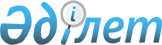 "Халықтың санитариялық-эпидемиологиялық саламаттылығы саласында тәуекел дәрежесін бағалау өлшемшарттарын және тексеру парақтарын бекіту туралы" Қазақстан Республикасы Денсаулық сақтау министрінің 2017 жылғы 27 маусымдағы № 463 және Қазақстан Республикасы Ұлттық экономика министрінің 2017 жылғы 20 шілдедегі № 285 бірлескен бұйрығына өзгерістер енгізу туралы
					
			Күшін жойған
			
			
		
					Қазақстан Республикасы Денсаулық сақтау министрінің 2018 жылғы 31 қазандағы № ҚР ДСМ-30 және Қазақстан Республикасы Ұлттық экономика министрінің 2018 жылғы 31 қазандағы № 44 бірлескен бұйрығы. Қазақстан Республикасының Әділет министрлігінде 2018 жылғы 6 қарашада № 17704 болып тіркелді. Күші жойылды - Қазақстан Республикасы Денсаулық сақтау министрінің 2022 жылғы 2 желтоқсандағы № ҚР ДСМ-152 және Қазақстан Республикасы Ұлттық экономика министрінің 2022 жылғы 2 желтоқсандағы № 117 бірлескен бұйрығымен.
      Ескерту. Бірлескен бұйрықтың күші жойлды - ҚР Денсаулық сақтау министрінің 02.12.2022 № ҚР ДСМ-152 және ҚР Ұлттық экономика министрінің 02.12.2022 № 117 бірлескен бұйрығымен (01.01.2023 бастап қолданысқа енгізіледі).
      БҰЙЫРАМЫЗ:
      1. "Халықтың санитариялық-эпидемиологиялық саламаттылығы саласында тәуекел дәрежесін бағалау өлшемшарттарын және тексеру парақтарын бекіту туралы" Қазақстан Республикасы Денсаулық сақтау министрінің 2017 жылғы 27 маусымдағы № 463 және Қазақстан Республикасы Ұлттық экономика министрінің 2017 жылғы 20 шілдедегі № 285 бірлескен бұйрығына (Нормативтік құқықтық актлерді мемлекеттік тіркеу тізілімінде № 15512 болып тіркелген, Қазақстан Республикасының Нормативтік құқықтық актлерінің эталондық бақылау банкінде 2017 жылғы 6 қыркүйекте жарияланған) (бұдан әрі - бірлескен бұйрық) мынадай өзгерістер енгізілсін:
      1) көрсетілген бұйрықпен бекітілген халықтың санитариялық-эпидемиологиялық саламаттылығы саласында тәуекел дәрежесін бағалау өлшемшарттарында:
      2-тармақ алынып тасталсын;
      6-тармақ мынадай редакцияда жазылсын:
      "6. Бақылау және қадағалау субъектілері (объектілері) екі тәуекел дәрежесі: жоғары тексерулердің кезеңділігін көрсете отырып және жоғары дәрежеге жатқызылмаған бойынша бөлінеді, осы Өлшемшарттарға 1-қосымшаға (бұдан әрі - 1-қосымша) сәйкес жүзеге асырылады.";
      7-тармақ алынып тасталсын;
      9-тармақ мынадай редакцияда жазылсын:
      "9. Жоғары тәуекел дәрежесіне жатқызылмаған объектілерге қатысты жоспардан тыс тексерулер ғана жүргізіледі.";
      11-тармақ мынадай редакцияда жазылсын:
      "11. Егер субъектіде (объектіде) санитариялық-эпидемиологиялық аудит жүргізілсе, сәйкестігі туралы қорытындыларымен аудиторлық есеп ұсынылса, онда субъект (объект) мерзімі 12 айдан асырмай тексерулерден босатылады.";
      15-тармақтың 1) тармақшасы мынадай редакцияда жазылсын:
      "1) тәуекел дәрежесі 0-ден 60-қа дейінгі көрсеткіш кезінде - реттеуші мемлекеттік органның тәуекел дәрежесін бағалау өлшемшарттарында белгіленген келесі жартыжылдыққа жартыжылдық кестелер негізінде тексерулерді жүргізудің ерекше тәртібінен босатылады;";
      1-қосымша осы бұйрыққа 1-қосымшаға сәйкес жаңа редакцияда жазылсын; 
      2) амбулаториялық-емханалық және консультациялық-диагностикалық көмек көрсететін денсаулық сақтау объектілеріне қатысты халықтың санитариялық-эпидемиологиялық саламаттылығы саласындағы тексеру парағы осы бұйрыққа 2-қосымшаға сәйкес жаңа редакцияда жазылсын; 
      3) дәрілік заттарды дайындау объектілеріне қатысты халықтың санитариялық-эпидемиологиялық саламаттылығы саласындағы тексеру парағы осы бұйрыққа 3-қосымшаға сәйкес жаңа редакцияда жазылсын;
      4) дәрілік заттарды, медициналық мақсаттағы бұйымдарды, медициналық техниканы сақтау, көтерме және бөлшек саудада өткізу объектілеріне қатысты халықтың санитариялық-эпидемиологиялық саламаттылығы саласындағы тексеру парағы осы бұйрыққа 4-қосымшаға сәйкес жаңа редакцияда жазылсын;
      5) дәстүрлі және халықтық медицина (емшілік) объектілеріне қатысты халықтың санитариялық-эпидемиологиялық саламаттылығы саласындағы тексеру парағы осы бұйрыққа 5-қосымшаға сәйкес жаңа редакцияда жазылсын;
      6) паллиативтік көмек және мейіргерлік күтім көрсететін денсаулық сақтау объектілеріне қатысты халықтың санитариялық-эпидемиологиялық саламаттылығы саласындағы тексеру парағы осы бұйрыққа 6-қосымшаға сәйкес жаңа редакцияда жазылсын;
      7) денсаулық сақтау, қалпына келтіру емі және медициналық оңалту объектілеріне қатысты халықтың санитариялық-эпидемиологиялық саламаттылығы саласындағы тексеру парағы осы бұйрыққа 7-қосымшаға сәйкес жаңа редакцияда жазылсын;
      8) стационарлық көмек көрсететін денсаулық сақтау объектілеріне қатысты халықтың санитариялық-эпидемиологиялық саламаттылығы саласындағы тексеру парағы осы бұйрыққа 8-қосымшаға сәйкес жаңа редакцияда жазылсын;
      9) стоматологиялық қызмет көрсететін объектілерге қатысты халықтың санитариялық-эпидемиологиялық саламаттылығы саласындағы тексеру парағы осы бұйрыққа 9-қосымшаға сәйкес жаңа редакцияда жазылсын;
      10) сот медицинасы және патологиялық анатомия саласында қызметті жүзеге асыратын денсаулық сақтау объектілеріне қатысты халықтың санитариялық-эпидемиологиялық саламаттылығы саласындағы тексеру парағы осы бұйрыққа 10-қосымшаға сәйкес жаңа редакцияда жазылсын;
      11) қан қызметі саласында қызметті жүзеге асыратын денсаулық сақтау объектілеріне қатысты халықтың санитариялық-эпидемиологиялық саламаттылығы саласындағы тексеру парағы осы бұйрыққа 11-қосымшаға сәйкес жаңа редакцияда жазылсын;
      12) мектепке дейінгі тәрбиелеу және оқыту объектілерге қатысты халықтың санитариялық-эпидемиологиялық саламаттылығы саласындағы тексеру парағы осы бұйрыққа 12-қосымшаға сәйкес жаңа редакцияда жазылсын;
      13) балаларды сауықтыру және санаторлық (жыл бойғы, маусымдық) объектілеріне қатысты халықтың санитариялық-эпидемиологиялық саламаттылығы саласындағы тексеру парағы осы бұйрыққа 13-қосымшаға сәйкес жаңа редакцияда жазылсын;
      14) компьютерлер (дербес компьютерлер, планшетті дербес ноутбуктер) және бейнетерминалдар (компьютер клубтары) арқылы халыққа қызмет көрсету объектілеріне қатысты халықтың санитариялық-эпидемиологиялық саламаттылығы саласындағы тексеру парағы осы бұйрыққа 14-қосымшаға сәйкес жаңа редакцияда жазылсын;
      15) білім беру объектілеріне қатысты халықтың санитариялық-эпидемиологиялық саламаттылығы саласындағы тексеру парағы осы бұйрыққа 15-қосымшаға сәйкес жаңа редакцияда жазылсын;
      16) тамақ өнімдерін өндіретін, қайта өңдейтін және өткізетін қоғамдық тамақтану объектілеріне қатысты халықтың санитариялық-эпидемиологиялық саламаттылығы саласындағы тексеру парағы осы бұйрыққа 16-қосымшаға сәйкес жаңа редакцияда жазылсын;
      17) тамақ өнімдерін өндіру объектілеріне қатысты халықтың санитариялық-эпидемиологиялық саламаттылығы саласындағы тексеру парағы осы бұйрыққа 17-қосымшаға сәйкес жаңа редакцияда жазылсын;
      18) көтерме және бөлшек сауда объектілеріне қатысты халықтың санитариялық-эпидемиологиялық саламаттылығы саласындағы тексеру парағы осы бұйрыққа 18-қосымшаға сәйкес жаңа редакцияда жазылсын;
      19) жолаушыларды тасымалдауды жүзеге асыратын ұйымдарға және көлік құралдарына (теміржол, су, әуе); иондаушы сәулелену көздерін, қауіпті химиялық және уытты жүктерді тасымалдауды жүзеге асыратын ұйымдарға және көлік құралдарына (теміржол, автомобиль, су және әуе) қатысты халықтың санитариялық-эпидемиологиялық саламаттылығы саласындағы тексеру парағы осы бұйрыққа 19-қосымшаға сәйкес жаңа редакцияда жазылсын;
      20) көлік құралдарына (әуе, теміржол, су, автомобиль) және жолаушыларға қызмет көрсету объектілеріне қатысты халықтың санитариялық-эпидемиологиялық саламаттылығы саласындағы тексеру парағы осы бұйрыққа 20-қосымшаға сәйкес жаңа редакцияда жазылсын;
      21) радиациялық қауіпті объектілерге қатысты халықтың санитариялық-эпидемиологиялық саламаттылығы саласындағы тексеру парағы осы бұйрыққа 21-қосымшаға сәйкес жаңа редакцияда жазылсын;
      22) көліктегі (теміржол, әуе, су және автомобиль) қоғамдық тамақтану объектілеріне, борттық тамақтану объектілеріне қатыстыхалықтың санитариялық-эпидемиологиялық саламаттылығы саласындағы тексеру парағы осы бұйрыққа 22-қосымшаға сәйкес жаңа редакцияда жазылсын;
      23) парфюмерлік-косметикалық өнімдерді және гигиена құралдарын өндіру, сақтау және өткізу объектілеріне қатысты халықтың санитариялық-эпидемиологиялық саламаттылығы саласындағы тексеру парағы осы бұйрыққа 23-қосымшаға сәйкес жаңа редакцияда жазылсын;
      24) адамдар уақытша тұратын объектілерге қатысты халықтың санитариялық-эпидемиологиялық саламаттылығы саласындағы тексеру парағы осы бұйрыққа 24-қосымшаға сәйкес жаңа редакцияда жазылсын;
      25) әлеуметтік-тұрмыстық инфрақұрылым объектілеріне (мәдени-ойын-сауық объектілері, тұрғын үй және әкімшілік ғимараттар, тұрғын үй және қоғамдық ғимараттарды, кеңселерді пайдалану ұйымдары, үйлерді басқаратын ұйымдар, үй-жай иелерінің кооперативтері) қатысты халықтың санитариялық-эпидемиологиялық саламаттылығы саласындағы тексеру парағы осы бұйрыққа 25-қосымшаға сәйкес жаңа редакцияда жазылсын;
      26) кәрізді (оның ішінде жауын-шашын кәрізін) тазарту құрылыстарына және желілеріне қатысты халықтың санитариялық-эпидемиологиялық саламаттылығы саласындағы тексеру парағы осы бұйрыққа 26-қосымшаға сәйкес жаңа редакцияда жазылсын;
      27) өндіру және тұтыну қалдықтарын орналастыру, залалсыздандыру, көму полигондарына қатысты халықтың санитариялық-эпидемиологиялық саламаттылығы саласындағы тексеру парағы осы бұйрыққа 27-қосымшаға сәйкес жаңа редакцияда жазылсын;
      28) спорттық-сауықтыру мақсатындағы объектілерге, бассейндерге, моншаларға, сауналарға, кір жуу, химиялық тазарту орындарына қатысты халықтың санитариялық-эпидемиологиялық саламаттылығы саласындағы тексеру парағын осы бұйрыққа 28-қосымшаға сәйкес жаңа редакцияда жазылсын;
      29) 2-санаттағы су объектілеріне (мәдени-тұрмыстық мақсаттағы), демалыс орындарына (жағажайларға) қатысты халықтың санитариялық-эпидемиологиялық саламаттылығы саласындағы тексеру парағы осы бұйрыққа 29-қосымшаға сәйкес жаңа редакцияда жазылсын;
      30) емдеу-косметологиялық объектілеріне, сұлулық салондарына, косметологиялық орталықтарға, шаштараздарға қатысты халықтың санитариялық-эпидемиологиялық саламаттылығы саласындағы тексеру парағы осы бұйрыққа 30-қосымшаға сәйкес жаңа редакцияда жазылсын;
      31) су көздеріне, шаруашылық-ауыз сумен жабдықтауға арналған су жинау орындарына, орталықтандырылған және орталықтандырылмаған шаруашылық-ауыз сумен жабдықтау жүйелеріне қатысты халықтың санитариялық-эпидемиологиялық саламаттылығы саласындағы тексеру парағы осы бұйрыққа 31-қосымшаға сәйкес жаңа редакцияда жазылсын;
      32) жерлеу мақсатындағы объектілерге, бейіттерге, саябақтарға, қоғамдық дәретханаларға қатысты халықтың санитариялық-эпидемиологиялық саламаттылығы саласындағы тексеру парағы осы бұйрыққа 32-қосымшаға сәйкес жаңа редакцияда жазылсын;
      33) өндірістік мақсаттағы, технологиялық процестер мен жабдықтар, жылыту, жарықтандыру, желдету және ауаны баптау, сумен жабдықтау, су бұру және өндірістік объектілерде (оның ішінде көлік объектілерінде) өнеркәсіптік қалдықтарды кәдеге жарату ғимараттарына, құрылыстары мен үй-жайларына қатысты халықтың санитариялық-эпидемиологиялық саламаттылығы саласындағы тексеру парағы осы бұйрыққа 33-қосымшаға сәйкес жаңа редакцияда жазылсын;
      34) мұнай операцияларын жүзеге асыратын технологиялық және ілеспе объектілер мен құрылыстарға қатыстыхалықтың санитариялық-эпидемиологиялық саламаттылығы саласындағы тексеру парағы осы бұйрыққа 34-қосымшаға сәйкес жаңа редакцияда жазылсын;
      35) радиотехникалық объектілерге және радиоэлектрондық құралдарға қатысты халықтың санитариялық-эпидемиологиялық саламаттылығы саласындағы тексеру парағы осы бұйрыққа 35-қосымшаға сәйкес жаңа редакцияда жазылсын;
      36) құрылыс объектілерін салу, реконструкциялау, жөндеу және пайдалануға енгізу кезінде өндірістік мақсаттағы объектілерге, ғимараттар мен құрылыстарға қатысты халықтың санитариялық-эпидемиологиялық саламаттылығы саласындағы тексеру парағы осы бұйрыққа 36-қосымшаға сәйкес жаңа редакцияда жазылсын;
      37) көмір өнеркәсібінің өндірістік мақсатындағы объектілеріне, ғимараттары мен құрылыстарына қатысты халықтың санитариялық-эпидемиологиялық саламаттылығы саласындағы тексеру парағы осы бұйрыққа 37-қосымшаға сәйкес жаңа редакцияда жазылсын;
      38) химиялық өнеркәсіптің өндірістік мақсатындағы объектілеріне, ғимараттары мен құрылыстарына қатысты халықтың санитариялық-эпидемиологиялық саламаттылығы саласындағы тексеру парағы осы бұйрыққа 38-қосымшаға сәйкес жаңа редакцияда жазылсын;
      39) түрлі-түсті металлургия және тау-кен өнеркәсібінің өндірістік мақсатындағы объектілеріне, ғимараттары мен құрылыстарына қатысты халықтың санитариялық-эпидемиологиялық саламаттылығы саласындағы тексеру парағы осы бұйрыққа 39-қосымшаға сәйкес жаңа редакцияда жазылсын;
      40) зертханалардың барлық түрлеріне қатысты халықтың санитариялық-эпидемиологиялық саламаттылығы саласындағы тексеру парағы осы бұйрыққа 40-қосымшаға сәйкес жаңа редакцияда жазылсын;
      41) арнайы тамақ өнімдерін сақтау және (немесе) өткізу объектілеріне қатысты халықтың санитариялық-эпидемиологиялық саламаттылығы саласындағы тексеру парағы осы бұйрыққа 41-қосымшаға сәйкес жаңа редакцияда жазылсын;
      42) дәрілік заттарды, вакциналар мен басқа да иммундық-биологиялық препараттарды, дезинфекциялау, дезинсекциялау, дератизациялау құралдары мен препараттарын сақтау және тасымалдау объектілеріне қатысты халықтың санитариялық-эпидемиологиялық саламаттылығы саласындағы тексеру парағы осы бұйрыққа 42-қосымшаға сәйкес жаңа редакцияда жазылсын.
      2. Қазақстан Республикасы Денсаулық сақтау министрлігінің Қоғамдық денсаулық сақтау комитеті Қазақстан Республикасының заңнамасында белгіленген тәртіппен:
      1) осы бұйрықты Қазақстан Республикасы Әділет министрлігінде мемлекеттік тіркеуді;
      2) осы бұйрық мемлекеттік тіркелген күннен бастап күнтізбелік он күннің ішінде оның қағаз және электрондық түрдегі, қазақ және орыс тілдеріндегі көшірмелерін ресми жариялау және Қазақстан Республикасының нормативтік құқықтық актлерінің эталондық бақылау банкіне қосу үшін Қазақстан Республикасы Әділет министрлігінің "Республикалық құқықтық ақпарат орталығы" шаруашылық жүргізу құқығындағы республикалық мемлекеттік кәсіпорнына жіберуді; 
      3) осы бұйрық ресми жарияланғаннан кейін оны Қазақстан Республикасы Денсаулық сақтау министрлігінің интернет-ресурсында орналастыруды;
      4) осы бұйрық мемлекеттік тіркелгеннен кейін он жұмыс күні ішінде Қазақстан Республикасы Денсаулық сақтау министрлігінің Заң қызметі департаментіне осы тармақтың 1), 2) және3) тармақшаларында көзделген іс-шаралардың орындалуы туралы мәліметтерді ұсынуды қамтамасыз етсін.
      3. Осы бұйрықтың орындалуын бақылау Қазақстан Республикасының Денсаулық сақтау вице-министрі А.В. Цойға жүктелсін.
      4. Осы бұйрық алғашқы ресми жарияланған күнінен кейін күнтізбелік он күн өткен соң қолданысқа енгізіледі.
      "КЕЛІСІЛГЕН"
      Қазақстан Республикасы
      Бас прокуратурасы 
      Құқықтық статистика және арнайы 
      есепке алу жөніндегі комитетінің төрағасы
      ____________Қ. Т. Жақыпбаев
      2018 жылғы " " __________ Бақылау субъектілерін (объектілерін) бөлу, тексерулердің және зертханалық-аспаптық зерттеулердің базалық кезеңділігі Эпидемиялық маңыздылығы өрескел субъектілер (объектілер) (ерекше тәртіп бойынша тексерілуге жататын) Тәуекелдің жоғары дәрежесіне жатқызылмаған субъектілер (объектілер) Халықтың санитариялық-эпидемиологиялық саламаттылығы саласында тексеру парағы Амбулаториялық-емханалық көмек, консультативті-диагностикалық көмек көрсететін денсаулық сақтау объектілеріне қатысты _______________________________________________________________ (тексерілетін субъектілердің (объектілердің) біртекті тобының атауы)
      Тексеруді тағайындаған мемлекеттік орган ___________________________________________
      ________________________________________________________________________________
      Бақылау және қадағалау субъектісіне (объектісіне) бару арқылы тексеруді/ профилактикалық
      бақылауды және қадағалауды тағайындау туралы акт
      ________________________________________________________________________________
      (№, күні)
      Тексерілетін субъектінің (объектінің) атауы __________________________________________
      ________________________________________________________________________________
      Тексерілетін субъектінің (объектінің) жеке сәйкестендіру номері (бұдан әрі - ЖСН), Бизнес 
      сәйкестендіру номері (бұдан әрі - БСН) ______________________________________________
      ________________________________________________________________________________
      Орналасқан жерінің мекенжайы ____________________________________________________
      Лауазымды адам (дар) ______________ ___________
      (лауазымы)      (қолы) 
      _____________________________________
      (тегі, аты, әкесінің аты (болған жағдайда)) 
      Тексерілетін субъектінің басшысы ______________________________________
      (тегі, аты, әкесінің аты (болған жағдайда))
      _____________
      (қолы) Халықтың санитариялық-эпидемиологиялық саламаттылығы саласында тексеру парағы Дәрілік препараттарды дайындау объектілеріне қатысты _______________________________________________________________ (тексерілетін субъектілердің (объектілердің) біртекті тобының атауы)
      Тексеруді тағайындаған мемлекеттік орган ___________________________________________
      ________________________________________________________________________________
      Бақылау және қадағалау субъектісіне (объектісіне) бару арқылы тексеруді/ профилактикалық 
      бақылауды және қадағалауды тағайындау туралы акт 
      ________________________________________________________________________________
      (№, күні)
      Тексерілетін субъектінің (объектінің) атауы __________________________________________
      ________________________________________________________________________________
      Тексерілетін субъектінің (объектінің) жеке сәйкестендіру номері (бұдан әрі - ЖСН), Бизнес 
      сәйкестендіру номері (бұдан әрі - БСН) ______________________________________________
      ________________________________________________________________________________
      Орналасқан жерінің мекенжайы ____________________________________________________
      Лауазымды адам (дар) ______________ ___________
      (лауазымы)      (қолы) 
      _____________________________________
      (тегі, аты, әкесінің аты (болған жағдайда)) 
      Тексерілетін субъектінің басшысы ______________________________________
      (тегі, аты, әкесінің аты (болған жағдайда))
      _____________
      (қолы) Халықтың санитариялық-эпидемиологиялық саламаттылығы саласында тексеру парағы Дәрілік заттардың, медициналық мақсаттағы бұйымдардың, медициналық техниканың көтерме және бөлшек сауда объектілеріне қатысты _______________________________________________________________ (тексерілетін субъектілердің (объектілердің) біртекті тобының атауы)
      Тексеруді тағайындаған мемлекеттік орган ___________________________________________
      ________________________________________________________________________________
      Бақылау және қадағалау субъектісіне (объектісіне) бару арқылы тексеруді/ профилактикалық 
      бақылауды және қадағалауды тағайындау туралы акт 
      ________________________________________________________________________________
      (№, күні) 
      Тексерілетін субъектінің (объектінің) атауы __________________________________________
      ________________________________________________________________________________
      Тексерілетін субъектінің (объектінің) жеке сәйкестендіру номері (бұдан әрі - ЖСН), Бизнес 
      сәйкестендіру номері (бұдан әрі - БСН) ______________________________________________
      ________________________________________________________________________________
      Орналасқан жерінің мекенжайы ____________________________________________________
      Лауазымды адам (дар) ______________ ___________
      (лауазымы)      (қолы) 
      _____________________________________
      (тегі, аты, әкесінің аты (болған жағдайда)) 
      Тексерілетін субъектінің басшысы ______________________________________
      (тегі, аты, әкесінің аты (болған жағдайда))
      _____________
      (қолы) Халықтың санитариялық-эпидемиологиялық саламаттылығы саласында тексеру парағы Дәстүрлі және халық медицинасы (емшілік) объектілеріне қатысты _______________________________________________________________  (тексерілетін субъектілердің (объектілердің) біртекті тобының атауы)
      Тексеруді тағайындаған мемлекеттік орган ___________________________________________
      ________________________________________________________________________________
      Бақылау және қадағалау субъектісіне (объектісіне) бару арқылы тексеруді/ профилактикалық 
      бақылауды және қадағалауды тағайындау туралы акт 
      ________________________________________________________________________________
      (№, күні) 
      Тексерілетін субъектінің (объектінің) атауы __________________________________________
      ________________________________________________________________________________
      Тексерілетін субъектінің (объектінің) жеке сәйкестендіру номері (бұдан әрі - ЖСН), Бизнес 
      сәйкестендіру номері (бұдан әрі - БСН) ________________________________ 
      ________________________________________________________________________
      Орналасқан жерінің мекенжайы ____________________________________________
      Лауазымды адам (дар) ______________ ___________
      (лауазымы)      (қолы) 
      _____________________________________
      (тегі, аты, әкесінің аты (болған жағдайда)) 
      Тексерілетін субъектінің басшысы ______________________________________
      (тегі, аты, әкесінің аты (болған жағдайда))
      _____________
      (қолы) Халықтың санитариялық-эпидемиологиялық саламаттылығы саласында тексеру парағы Паллиативтік көмекті және мейірбике күтімін көрсететін денсаулық сақтау ұйымдарына қатысты _______________________________________________________________  (тексерілетін субъектілердің (объектілердің) біртекті тобының атауы)
      Тексеруді тағайындаған мемлекеттік орган ___________________________________________
      ________________________________________________________________________________
      Бақылау және қадағалау субъектісіне (объектісіне) бару арқылы тексеруді/ профилактикалық 
      бақылауды және қадағалауды тағайындау туралы акт 
      ________________________________________________________________________________
      (№, күні) 
      Тексерілетін субъектінің (объектінің) атауы __________________________________________
      ________________________________________________________________________________
      Тексерілетін субъектінің (объектінің) жеке сәйкестендіру номері (бұдан әрі - ЖСН), Бизнес
      сәйкестендіру номері (бұдан әрі - БСН) ______________________________________________
      ________________________________________________________________________________
      Орналасқан жерінің мекенжайы ____________________________________________________
      Лауазымды адам (дар) ______________ ___________
      (лауазымы)      (қолы) 
      _____________________________________
      (тегі, аты, әкесінің аты (болған жағдайда)) 
      Тексерілетін субъектінің басшысы ______________________________________
      (тегі, аты, әкесінің аты (болған жағдайда))
      _____________
      (қолы) Халықтың санитариялық-эпидемиологиялық саламаттылығы саласында тексеру парағы Денсаулық сақтау, қалпына келтіру емі және медициналық оңалту ұйымдарына қатысты _______________________________________________________________ (тексерілетін субъектілердің (объектілердің) біртекті тобының атауы)
      Тексеруді тағайындаған мемлекеттік орган ___________________________________________
      ________________________________________________________________________________
      Бақылау және қадағалау субъектісіне (объектісіне) бару арқылы тексеруді/ профилактикалық 
      бақылауды және қадағалауды тағайындау туралы акт 
      ________________________________________________________________________________
      (№, күні) 
      Тексерілетін субъектінің (объектінің) атауы __________________________________________
      ________________________________________________________________________________
      Тексерілетін субъектінің (объектінің) жеке сәйкестендіру номері (бұдан әрі - ЖСН), Бизнес 
      сәйкестендіру номері (бұдан әрі - БСН) ______________________________________________
      ________________________________________________________________________________
      Орналасқан жерінің мекенжайы ____________________________________________________
      Лауазымды адам (дар) ______________ ___________
      (лауазымы)      (қолы) 
      _____________________________________
      (тегі, аты, әкесінің аты (болған жағдайда)) 
      Тексерілетін субъектінің басшысы ______________________________________
      (тегі, аты, әкесінің аты (болған жағдайда))
      _____________
      (қолы) Халықтың санитариялық-эпидемиологиялық саламаттылығы саласында тексеру парағы Стационарлық көмек көрсететін денсаулық сақтау ұйымдарына қатысты _______________________________________________________________  (тексерілетін субъектілердің (объектілердің) біртекті тобының атауы)
      Тексеруді тағайындаған мемлекеттік орган ___________________________________________
      ________________________________________________________________________________
      Бақылау және қадағалау субъектісіне (объектісіне) бару арқылы тексеруді/ профилактикалық
      бақылауды және қадағалауды тағайындау туралы акт 
      ________________________________________________________________________________
      (№, күні) 
      Тексерілетін субъектінің (объектінің) атауы __________________________________________
      ________________________________________________________________________________
      Тексерілетін субъектінің (объектінің) жеке сәйкестендіру номері (бұдан әрі - ЖСН), Бизнес 
      сәйкестендіру номері (бұдан әрі - БСН) ______________________________________________
      ________________________________________________________________________________
      Орналасқан жерінің мекенжайы ____________________________________________________
      Лауазымды адам (дар) ______________ ___________
      (лауазымы)      (қолы) 
      _____________________________________
      (тегі, аты, әкесінің аты (болған жағдайда)) 
      Тексерілетін субъектінің басшысы ______________________________________
      (тегі, аты, әкесінің аты (болған жағдайда))
      _____________
      (қолы) Халықтың санитариялық-эпидемиологиялық саламаттылығы саласында тексеру парағы Стоматологиялық қызмет көрсететін объектілеріне қатысты _______________________________________________________________  (тексерілетін субъектілердің (объектілердің) біртекті тобының атауы)
      Тексеруді тағайындаған мемлекеттік орган ___________________________________________
      ________________________________________________________________________________
      Бақылау және қадағалау субъектісіне (объектісіне) бару арқылы тексеруді/ профилактикалық
      бақылауды және қадағалауды тағайындау туралы акт 
      ________________________________________________________________________________
      (№, күні)
      Тексерілетін субъектінің (объектінің) атауы __________________________________________
      ________________________________________________________________________________
      Тексерілетін субъектінің (объектінің) жеке сәйкестендіру номері (бұдан әрі - ЖСН), Бизнес
      сәйкестендіру номері (бұдан әрі - БСН) ______________________________________________
      ________________________________________________________________________________
      Орналасқан жерінің мекенжайы ____________________________________________________
      Лауазымды адам (дар) ______________ ___________
      (лауазымы)      (қолы) 
      _____________________________________
      (тегі, аты, әкесінің аты (болған жағдайда)) 
      Тексерілетін субъектінің басшысы ______________________________________
      (тегі, аты, әкесінің аты (болған жағдайда))
      _____________
      (қолы) Халықтың санитариялық-эпидемиологиялық саламаттылығы саласында тексеру парағы Сот медицинасы және патологиялық анатомия саласында қызмет көрсететін денсаулық сақтау объектілеріне қатысты _______________________________________________________________  (тексерілетін субъектілердің (объектілердің) біртекті тобының атауы)
      Тексеруді тағайындаған мемлекеттік орган ___________________________________________
      ________________________________________________________________________________
      Бақылау және қадағалау субъектісіне (объектісіне) бару арқылы тексеруді/ профилактикалық 
      бақылауды және қадағалауды тағайындау туралы акт 
      ________________________________________________________________________________
      (№, күні) 
      Тексерілетін субъектінің (объектінің) атауы __________________________________________
      ________________________________________________________________________________
      Тексерілетін субъектінің (объектінің) жеке сәйкестендіру номері (бұдан әрі - ЖСН), Бизнес 
      сәйкестендіру номері (бұдан әрі - БСН) ______________________________________________
      ________________________________________________________________________________
      Орналасқан жерінің мекенжайы ____________________________________________________
      Лауазымды адам (дар) ______________ ___________
      (лауазымы)      (қолы) 
      _____________________________________
      (тегі, аты, әкесінің аты (болған жағдайда)) 
      Тексерілетін субъектінің басшысы ______________________________________
      (тегі, аты, әкесінің аты (болған жағдайда))
      _____________
      (қолы) Халықтың санитариялық-эпидемиологиялық саламаттылығы саласында тексеру парағы Қан қызметі саласында қызмет көрсететін денсаулық сақтау ұйымдарына қатысты  _______________________________________________________________ (тексерілетін субъектілердің (объектілердің) біртекті тобының атауы)
      Тексеруді тағайындаған мемлекеттік орган ___________________________________________
      ________________________________________________________________________________
      Бақылау және қадағалау субъектісіне (объектісіне) бару арқылы тексеруді/ профилактикалық 
      бақылауды және қадағалауды тағайындау туралы акт 
      ________________________________________________________________________________
      (№, күні)
      Тексерілетін субъектінің (объектінің) атауы __________________________________________
      ________________________________________________________________________________
      Тексерілетін субъектінің (объектінің) жеке сәйкестендіру номері (бұдан әрі - ЖСН), Бизнес 
      сәйкестендіру номері (бұдан әрі - БСН) ______________________________________________
      ________________________________________________________________________________
      Орналасқан жерінің мекенжайы ____________________________________________________
      Лауазымды адам (дар) ______________ ___________
      (лауазымы)      (қолы) 
      _____________________________________
      (тегі, аты, әкесінің аты (болған жағдайда)) 
      Тексерілетін субъектінің басшысы ______________________________________
      (тегі, аты, әкесінің аты (болған жағдайда))
      _____________
      (қолы) Халықтың санитариялық-эпидемиологиялық саламаттылығы саласында тексеру парағы Мектепке дейінгі тәрбиелеу және оқыту объектілеріне қатысты _______________________________________________________________ (тексерілетін субъектілердің (объектілердің) біртекті тобының атауы)
      Тексеруді тағайындаған мемлекеттік орган ___________________________________________
      ________________________________________________________________________________
      Бақылау және қадағалау субъектісіне (объектісіне) бару арқылы тексеруді/ профилактикалық 
      бақылауды және қадағалауды тағайындау туралы акт 
      ________________________________________________________________________________
      (№, күні) 
      Тексерілетін субъектінің (объектінің) атауы __________________________________________
      ________________________________________________________________________________
      Тексерілетін субъектінің (объектінің) жеке сәйкестендіру номері (бұдан әрі - ЖСН), Бизнес 
      сәйкестендіру номері (бұдан әрі - БСН) ______________________________________________
      ________________________________________________________________________________
      Орналасқан жерінің мекенжайы ____________________________________________________
      Лауазымды адам (дар) ______________ ___________
      (лауазымы)      (қолы) 
      _____________________________________
      (тегі, аты, әкесінің аты (болған жағдайда)) 
      Тексерілетін субъектінің басшысы ______________________________________
      (тегі, аты, әкесінің аты (болған жағдайда))
      _____________
      (қолы) Халықтың санитариялық-эпидемиологиялық саламаттылығы саласында тексеру парағы Балалар сауықтыру және санаторлық (жыл бойғы, маусымдық) объектілеріне қатысты  ________________________________________________________________ (тексерілетін субъектілердің (объектілердің) біртекті тобының атауы)
      Тексеруді тағайындаған мемлекеттік орган ___________________________________________
      ________________________________________________________________________________
      Бақылау және қадағалау субъектісіне (объектісіне) бару арқылы тексеруді/ профилактикалық 
      бақылауды және қадағалауды тағайындау туралы акт 
      ________________________________________________________________________________
      (№, күні)
      Тексерілетін субъектінің (объектінің) атауы __________________________________________
      ________________________________________________________________________________
      Тексерілетін субъектінің (объектінің) жеке сәйкестендіру номері (бұдан әрі - ЖСН), Бизнес 
      сәйкестендіру номері (бұдан әрі - БСН) ______________________________________________
      ________________________________________________________________________________
      Орналасқан жерінің мекенжайы ____________________________________________________
      Лауазымды адам (дар) ______________ ___________
      (лауазымы)      (қолы) 
      _____________________________________
      (тегі, аты, әкесінің аты (болған жағдайда)) 
      Тексерілетін субъектінің басшысы ______________________________________
      (тегі, аты, әкесінің аты (болған жағдайда))
      _____________
      (қолы) Халықтың санитариялық-эпидемиологиялық саламаттылығы саласында тексеру парағы Компьютерлер (дербес компьютерлер, планшетті дербес ноутбуктер) және бейнетерминалдар (компьютер клубтары) арқылы халыққа қызмет көрсету объектілеріне қатысты _______________________________________________________________  (тексерілетін субъектілердің (объектілердің) біртекті тобының атауы)
      Тексеруді тағайындаған мемлекеттік орган ___________________________________________
      ________________________________________________________________________________
      Бақылау және қадағалау субъектісіне (объектісіне) бару арқылы тексеруді/ профилактикалық
      бақылауды және қадағалауды тағайындау туралы акт 
      ________________________________________________________________________________
      (№, күні) 
      Тексерілетін субъектінің (объектінің) атауы __________________________________________
      ________________________________________________________________________________
      Тексерілетін субъектінің (объектінің) жеке сәйкестендіру номері (бұдан әрі - ЖСН), Бизнес
      сәйкестендіру номері (бұдан әрі - БСН) ______________________________________________
      ________________________________________________________________________________
      Орналасқан жерінің мекенжайы ____________________________________________________
      Лауазымды адам (дар) ______________ ___________
      (лауазымы)      (қолы) 
      _____________________________________
      (тегі, аты, әкесінің аты (болған жағдайда)) 
      Тексерілетін субъектінің басшысы ______________________________________
      (тегі, аты, әкесінің аты (болған жағдайда))
      _____________
      (қолы) Халықтың санитариялық-эпидемиологиялық саламаттылығы саласында тексеру парағы Білім беру объектілеріне қатысты _______________________________________________________________  (тексерілетін субъектілердің (объектілердің) біртекті тобының атауы)
      Тексеруді тағайындаған мемлекеттік орган ___________________________________________
      ________________________________________________________________________________
      Бақылау және қадағалау субъектісіне (объектісіне) бару арқылы тексеруді/ профилактикалық
      бақылауды және қадағалауды тағайындау туралы акт 
      ________________________________________________________________________________
      (№, күні) 
      Тексерілетін субъектінің (объектінің) атауы __________________________________________
      ________________________________________________________________________________
      Тексерілетін субъектінің (объектінің) жеке сәйкестендіру номері (бұдан әрі - ЖСН), Бизнес 
      сәйкестендіру номері (бұдан әрі - БСН) ______________________________________________
      ________________________________________________________________________________
      Орналасқан жерінің мекенжайы ____________________________________________________
      Лауазымды адам (дар) ______________ ___________
      (лауазымы)      (қолы) 
      _____________________________________
      (тегі, аты, әкесінің аты (болған жағдайда)) 
      Тексерілетін субъектінің басшысы ______________________________________
      (тегі, аты, әкесінің аты (болған жағдайда))
      _____________
      (қолы) Халықтың санитариялық-эпидемиологиялық саламаттылығы саласында тексеру парағы Тамақ өнімдерін өндіретін, қайта өңдейтін және өткізетін қоғамдық тамақтану объектілеріне қатысты _______________________________________________________________ (тексерілетін субъектілердің (объектілердің) біртекті тобының атауы)
      Тексеруді тағайындаған мемлекеттік орган ___________________________________________
      ________________________________________________________________________________
      Бақылау және қадағалау субъектісіне (объектісіне) бару арқылы тексеруді/ профилактикалық 
      бақылауды және қадағалауды тағайындау туралы акт 
      ________________________________________________________________________________
      (№, күні) 
      Тексерілетін субъектінің (объектінің) атауы __________________________________________
      ________________________________________________________________________________
      Тексерілетін субъектінің (объектінің) жеке сәйкестендіру номері (бұдан әрі - ЖСН), Бизнес 
      сәйкестендіру номері (бұдан әрі - БСН) ______________________________________________
      ________________________________________________________________________________
      Орналасқан жерінің мекенжайы ____________________________________________________
      Лауазымды адам (дар) ______________ ___________
      (лауазымы)      (қолы) 
      _____________________________________
      (тегі, аты, әкесінің аты (болған жағдайда)) 
      Тексерілетін субъектінің басшысы ______________________________________
      (тегі, аты, әкесінің аты (болған жағдайда))
      _____________
      (қолы) Халықтың санитариялық-эпидемиологиялық саламаттылығы саласында тексеру парағы Тамақ өнімін өндіретін объектілеріне қатысты _______________________________________________________________ (тексерілетін субъектілердің (объектілердің) біртекті тобының атауы)
      Тексеруді тағайындаған мемлекеттік орган ___________________________________________
      ________________________________________________________________________________
      Бақылау және қадағалау субъектісіне (объектісіне) бару арқылы тексеруді/ профилактикалық
      бақылауды және қадағалауды тағайындау туралы акт 
      ________________________________________________________________________________
      (№, күні) 
      Тексерілетін субъектінің (объектінің) атауы __________________________________________
      ________________________________________________________________________
      Тексерілетін субъектінің (объектінің) жеке сәйкестендіру номері (бұдан әрі - ЖСН), Бизнес 
      сәйкестендіру номері (бұдан әрі - БСН) ________________________________ 
      ________________________________________________________________________
      Орналасқан жерінің мекенжайы ____________________________________________
      Лауазымды адам (дар) ______________ ___________
      (лауазымы)      (қолы) 
      _____________________________________
      (тегі, аты, әкесінің аты (болған жағдайда)) 
      Тексерілетін субъектінің басшысы ______________________________________
      (тегі, аты, әкесінің аты (болған жағдайда))
      _____________
      (қолы) Халықтың санитариялық-эпидемиологиялық саламаттылығы саласында тексеру парағы Көтерме және бөлшек сауда объектілеріне қатысты _______________________________________________________________ (тексерілетін субъектілердің (объектілердің) біртекті тобының атауы)
      Тексеруді тағайындаған мемлекеттік орган ___________________________________________
      ________________________________________________________________________________
      Бақылау және қадағалау субъектісіне (объектісіне) бару арқылы тексеруді/ профилактикалық
      бақылауды және қадағалауды тағайындау туралы акт 
      ________________________________________________________________________________
      (№, күні) 
      Тексерілетін субъектінің (объектінің) атауы __________________________________________
      ________________________________________________________________________________
      Тексерілетін субъектінің (объектінің) жеке сәйкестендіру номері (бұдан әрі - ЖСН), Бизнес
      сәйкестендіру номері (бұдан әрі - БСН) ______________________________________________
      ________________________________________________________________________________
      Орналасқан жерінің мекенжайы ____________________________________________________
      Лауазымды адам (дар) ______________ ___________
      (лауазымы)      (қолы) 
      _____________________________________
      (тегі, аты, әкесінің аты (болған жағдайда)) 
      Тексерілетін субъектінің басшысы ______________________________________
      (тегі, аты, әкесінің аты (болған жағдайда))
      _____________
      (қолы) Халықтың санитариялық-эпидемиологиялық саламаттылығы саласында тексеру парағы Жолаушыларды тасымалдауды жүзеге асыратын ұйымдарға және көлік құралдарына (теміржол, су, әуе); иондаушы сәулелену көздерін, қауіпті химиялық және уытты жүктерді тасымалдауды жүзеге асыратын ұйымдарға және көлік құралдарына (теміржол, автомобиль, су және әуе) қатысты _______________________________________________________________  (тексерілетін субъектілердің (объектілердің) біртекті тобының атауы)
      Тексеруді тағайындаған мемлекеттік орган ___________________________________________
      ________________________________________________________________________________
      Бақылау және қадағалау субъектісіне (объектісіне) бару арқылы тексеруді/ профилактикалық 
      бақылауды және қадағалауды тағайындау туралы акт 
      ________________________________________________________________________________
      (№, күні) 
      Тексерілетін субъектінің (объектінің) атауы __________________________________________
      ________________________________________________________________________________
      Тексерілетін субъектінің (объектінің) жеке сәйкестендіру номері (бұдан әрі - ЖСН), Бизнес 
      сәйкестендіру номері (бұдан әрі - БСН) ______________________________________________
      ________________________________________________________________________________
      Орналасқан жерінің мекенжайы ____________________________________________________
      Лауазымды адам (дар) ______________ ___________
      (лауазымы)      (қолы) 
      _____________________________________
      (тегі, аты, әкесінің аты (болған жағдайда)) 
      Тексерілетін субъектінің басшысы ______________________________________
      (тегі, аты, әкесінің аты (болған жағдайда))
      _____________
      (қолы) Халықтың санитариялық-эпидемиологиялық саламаттылығы саласында тексеру парағы Көлік құралдарына (әуе, теміржол, су, автомобиль) және жолаушыларға қызмет көрсету объектілеріне қатысты _______________________________________________________________  (тексерілетін субъектілердің (объектілердің) біртекті тобының атауы)
      Тексеруді тағайындаған мемлекеттік орган ___________________________________________
      ________________________________________________________________________________
      Бақылау және қадағалау субъектісіне (объектісіне) бару арқылы тексеруді/ профилактикалық
      бақылауды және қадағалауды тағайындау туралы акт 
      ________________________________________________________________________________
      (№, күні) 
      Тексерілетін субъектінің (объектінің) атауы __________________________________________
      ________________________________________________________________________________
      Тексерілетін субъектінің (объектінің) жеке сәйкестендіру номері (бұдан әрі - ЖСН), Бизнес 
      сәйкестендіру номері (бұдан әрі - БСН) ______________________________________________
      ________________________________________________________________________________
      Орналасқан жерінің мекенжайы ____________________________________________________
      Лауазымды адам (дар) ______________ ___________
      (лауазымы)      (қолы) 
      _____________________________________
      (тегі, аты, әкесінің аты (болған жағдайда)) 
      Тексерілетін субъектінің басшысы ______________________________________
      (тегі, аты, әкесінің аты (болған жағдайда))
      _____________
      (қолы) Халықтың санитариялық-эпидемиологиялық саламаттылығы саласында тексеру парағы Радиациялық қауіпті объектілеріне қатысты _______________________________________________________________ (тексерілетін субъектілердің (объектілердің) біртекті тобының атауы)
      Тексеруді тағайындаған мемлекеттік орган ___________________________________________
      ________________________________________________________________________________
      Бақылау және қадағалау субъектісіне (объектісіне) бару арқылы тексеруді/ профилактикалық
      бақылауды және қадағалауды тағайындау туралы акт 
      ________________________________________________________________________________
      (№, күні) 
      Тексерілетін субъектінің (объектінің) атауы __________________________________________
      ________________________________________________________________________________
      Тексерілетін субъектінің (объектінің) жеке сәйкестендіру номері (бұдан әрі - ЖСН), Бизнес 
      сәйкестендіру номері (бұдан әрі - БСН) ______________________________________________
      ________________________________________________________________________________
      Орналасқан жерінің мекенжайы ____________________________________________________
      Лауазымды адам (дар) ______________ ___________
      (лауазымы)      (қолы) 
      _____________________________________
      (тегі, аты, әкесінің аты (болған жағдайда)) 
      Тексерілетін субъектінің басшысы ______________________________________
      (тегі, аты, әкесінің аты (болған жағдайда))
      _____________
      (қолы) Халықтың санитариялық-эпидемиологиялық саламаттылығы саласында тексеру парағы Көліктегі қоғамдық тамақтану объектілеріне (теміржол, әуе, су және автомобиль), борттық тамақтану объектілеріне қатысты _______________________________________________________________  (тексерілетін субъектілердің (объектілердің) біртекті тобының атауы)
      Тексеруді тағайындаған мемлекеттік орган ___________________________________________
      ________________________________________________________________________________
      Бақылау және қадағалау субъектісіне (объектісіне) бару арқылы тексеруді/ профилактикалық
      бақылауды және қадағалауды тағайындау туралы акт 
      ________________________________________________________________________________
      (№, күні) 
      Тексерілетін субъектінің (объектінің) атауы __________________________________________
      ________________________________________________________________________________
      Тексерілетін субъектінің (объектінің) жеке сәйкестендіру номері (бұдан әрі - ЖСН), Бизнес
      сәйкестендіру номері (бұдан әрі - БСН) ______________________________________________
      ________________________________________________________________________________
      Орналасқан жерінің мекенжайы ____________________________________________________
      Лауазымды адам (дар) ______________ ___________
      (лауазымы)      (қолы) 
      _____________________________________
      (тегі, аты, әкесінің аты (болған жағдайда)) 
      Тексерілетін субъектінің басшысы ______________________________________
      (тегі, аты, әкесінің аты (болған жағдайда))
      _____________
      (қолы) Халықтың санитариялық-эпидемиологиялық саламаттылығы саласында тексеру парағы Көліктегі қоғамдық тамақтану объектілеріне (теміржол, әуе, су және автомобиль), борттық тамақтану объектілеріне қатысты _______________________________________________________________  (тексерілетін субъектілердің (объектілердің) біртекті тобының атауы)
      Тексеруді тағайындаған мемлекеттік орган ___________________________________________
      ________________________________________________________________________________
      Бақылау және қадағалау субъектісіне (объектісіне) бару арқылы тексеруді/ профилактикалық
      бақылауды және қадағалауды тағайындау туралы акт 
      ________________________________________________________________________________
      (№, күні) 
      Тексерілетін субъектінің (объектінің) атауы __________________________________________
      ________________________________________________________________________________
      Тексерілетін субъектінің (объектінің) жеке сәйкестендіру номері (бұдан әрі - ЖСН), Бизнес
      сәйкестендіру номері (бұдан әрі - БСН) ______________________________________________
      ________________________________________________________________________________
      Орналасқан жерінің мекенжайы ____________________________________________________
      Лауазымды адам (дар) ______________ ___________
      (лауазымы)      (қолы) 
      _____________________________________
      (тегі, аты, әкесінің аты (болған жағдайда)) 
      Тексерілетін субъектінің басшысы ______________________________________
      (тегі, аты, әкесінің аты (болған жағдайда))
      _____________
      (қолы) Халықтың санитариялық-эпидемиологиялық саламаттылығы саласында тексеру парағы Адамдар уақытша тұратын объектілеріне қатысты _______________________________________________________________  (тексерілетін субъектілердің (объектілердің) біртекті тобының атауы)
      Тексеруді тағайындаған мемлекеттік орган ___________________________________________
      ________________________________________________________________________________
      Бақылау және қадағалау субъектісіне (объектісіне) бару арқылы тексеруді/ профилактикалық
      бақылауды және қадағалауды тағайындау туралы акт
      ________________________________________________________________________________
      (№, күні)
      Тексерілетін субъектінің (объектінің) атауы __________________________________________
      ________________________________________________________________________________
      Тексерілетін субъектінің (объектінің) жеке сәйкестендіру номері (бұдан әрі - ЖСН), Бизнес 
      сәйкестендіру номері (бұдан әрі - БСН) ______________________________________________
      ________________________________________________________________________________
      Орналасқан жерінің мекенжайы ____________________________________________________
      Лауазымды адам (дар) ______________ ___________
      (лауазымы)      (қолы) 
      _____________________________________
      (тегі, аты, әкесінің аты (болған жағдайда)) 
      Тексерілетін субъектінің басшысы ______________________________________
      (тегі, аты, әкесінің аты (болған жағдайда))
      _____________
      (қолы) Халықтың санитариялық-эпидемиологиялық саламаттылығы саласында тексеру парағы Әлеуметтік-тұрмыстық инфрақұрылым объектілеріне (мәдени-ойын-сауық объектілері, тұрғын үй және әкімшілік ғимараттар, тұрғын үй және қоғамдық ғимараттарды пайдалану ұйымдары, кеңселер, үйлерді басқаратын ұйымдар, үй-жай иелерінің кооперативтері) қатысты _______________________________________________________________ (тексерілетін субъектілердің (объектілердің) біртекті тобының атауы)
      Тексеруді тағайындаған мемлекеттік орган ___________________________________________
      ________________________________________________________________________________
      Бақылау және қадағалау субъектісіне (объектісіне) бару арқылы тексеруді/ профилактикалық
      бақылауды және қадағалауды тағайындау туралы акт 
      ________________________________________________________________________________
      (№, күні)
      Тексерілетін субъектінің (объектінің) атауы __________________________________________
      ________________________________________________________________________________
      Тексерілетін субъектінің (объектінің) жеке сәйкестендіру номері (бұдан әрі - ЖСН), Бизнес
      сәйкестендіру номері (бұдан әрі - БСН) ______________________________________________
      ________________________________________________________________________________
      Орналасқан жерінің мекенжайы ____________________________________________________
      Лауазымды адам (дар) ______________ ___________
      (лауазымы)      (қолы) 
      _____________________________________
      (тегі, аты, әкесінің аты (болған жағдайда)) 
      Тексерілетін субъектінің басшысы ______________________________________
      (тегі, аты, әкесінің аты (болған жағдайда))
      _____________
      (қолы) Халықтың санитариялық-эпидемиологиялық саламаттылығы саласында тексеру парағы Кәрізді (оның ішінде жауын-шашын кәрізін) тазарту құрылыстары және желілеріне қатысты _______________________________________________________________  (тексерілетін субъектілердің (объектілердің) біртекті тобының атауы)
      Тексеруді тағайындаған мемлекеттік орган ___________________________________________
      ________________________________________________________________________________
      Бақылау және қадағалау субъектісіне (объектісіне) бару арқылы тексеруді/ профилактикалық
      бақылауды және қадағалауды тағайындау туралы акт 
      ________________________________________________________________________________
      (№, күні) 
      Тексерілетін субъектінің (объектінің) атауы __________________________________________
      ________________________________________________________________________________
      Тексерілетін субъектінің (объектінің) жеке сәйкестендіру номері (бұдан әрі - ЖСН), Бизнес 
      сәйкестендіру номері (бұдан әрі - БСН) ______________________________________________
      ________________________________________________________________________________
      Орналасқан жерінің мекенжайы ____________________________________________________
      Лауазымды адам (дар) ______________ ___________
      (лауазымы)      (қолы)
      _____________________________________
      (тегі, аты, әкесінің аты (болған жағдайда)) 
      Тексерілетін субъектінің басшысы ______________________________________
      (тегі, аты, әкесінің аты (болған жағдайда))
      _____________
      (қолы) Халықтың санитариялық-эпидемиологиялық саламаттылығы саласында тексеру парағы Өндіру және тұтыну қалдықтарын орналастыру, залалсыздандыру, көму бойынша полигондарға қатысты _______________________________________________________________  (тексерілетін субъектілердің (объектілердің) біртекті тобының атауы)
      Тексеруді тағайындаған мемлекеттік орган ___________________________________________
      ________________________________________________________________________________
      Бақылау және қадағалау субъектісіне (объектісіне) бару арқылы тексеруді/ профилактикалық
      бақылауды және қадағалауды тағайындау туралы акт 
      ________________________________________________________________________________
      (№, күні) 
      Тексерілетін субъектінің (объектінің) атауы __________________________________________
      ________________________________________________________________________________
      Тексерілетін субъектінің (объектінің) жеке сәйкестендіру номері (бұдан әрі - ЖСН), Бизнес
      сәйкестендіру номері (бұдан әрі - БСН) ______________________________________________
      ________________________________________________________________________________
      Орналасқан жерінің мекенжайы ____________________________________________________
      Лауазымды адам (дар) ______________ ___________
      (лауазымы)      (қолы)
      _____________________________________
      (тегі, аты, әкесінің аты (болған жағдайда)) 
      Тексерілетін субъектінің басшысы ______________________________________
      (тегі, аты, әкесінің аты (болған жағдайда))
      _____________
      (қолы) Халықтың санитариялық-эпидемиологиялық саламаттылығы саласында тексеру парағы Спорттық-сауықтыру мақсатындағы объектілерге, бассейндерге, моншаларға, сауналарға, кір жуу, химиялық тазарту орындарына қатысты _______________________________________________________________  (тексерілетін субъектілердің (объектілердің) біртекті тобының атауы)
      Тексеруді тағайындаған мемлекеттік орган ___________________________________________
      ________________________________________________________________________________
      Бақылау және қадағалау субъектісіне (объектісіне) бару арқылы тексеруді/ профилактикалық
      бақылауды және қадағалауды тағайындау туралы акт 
      ________________________________________________________________________________
      (№, күні)
      Тексерілетін субъектінің (объектінің) атауы __________________________________________
      ________________________________________________________________________________
      Тексерілетін субъектінің (объектінің) жеке сәйкестендіру номері (бұдан әрі - ЖСН), Бизнес 
      сәйкестендіру номері (бұдан әрі - БСН) ______________________________________________
      ________________________________________________________________________________
      Орналасқан жерінің мекенжайы ____________________________________________________
      Лауазымды адам (дар) ______________ ___________
      (лауазымы)      (қолы)
      _____________________________________
      (тегі, аты, әкесінің аты (болған жағдайда)) 
      Тексерілетін субъектінің басшысы ______________________________________
      (тегі, аты, әкесінің аты (болған жағдайда))
      _____________
      (қолы) Халықтың санитариялық-эпидемиологиялық саламаттылығы саласында тексеру парағы 2 санаттағы су объектілеріне (мәдени-тұрмыстық мақсаттағы), демалыс орындарына (жағажайлар) қатысты _______________________________________________________________  (тексерілетін субъектілердің (объектілердің) біртекті тобының атауы)
      Тексеруді тағайындаған мемлекеттік орган ___________________________________________
      ________________________________________________________________________________
      Бақылау және қадағалау субъектісіне (объектісіне) бару арқылы тексеруді/ профилактикалық 
      бақылауды және қадағалауды тағайындау туралы акт 
      ________________________________________________________________________________
      (№, күні) 
      Тексерілетін субъектінің (объектінің) атауы __________________________________________
      ________________________________________________________________________________
      Тексерілетін субъектінің (объектінің) жеке сәйкестендіру номері (бұдан әрі - ЖСН), Бизнес 
      сәйкестендіру номері (бұдан әрі - БСН) ______________________________________________
      ________________________________________________________________________________
      Орналасқан жерінің мекенжайы ____________________________________________________
      Лауазымды адам (дар) ______________ ___________
      (лауазымы)      (қолы)
      _____________________________________
      (тегі, аты, әкесінің аты (болған жағдайда)) 
      Тексерілетін субъектінің басшысы ______________________________________
      (тегі, аты, әкесінің аты (болған жағдайда))
      _____________
      (қолы) Халықтың санитариялық-эпидемиологиялық саламаттылығы саласында тексеру парағы Емдеу-косметологиялық объектілеріне, сұлулық салондарына, косметологиялық орталықтарға, шаштараздарға қатысты _______________________________________________________________  (тексерілетін субъектілердің (объектілердің) біртекті тобының атауы)
      Тексеруді тағайындаған мемлекеттік орган ___________________________________________
      ________________________________________________________________________________
      Бақылау және қадағалау субъектісіне (объектісіне) бару арқылы тексеруді/ профилактикалық
      бақылауды және қадағалауды тағайындау туралы акт 
      ________________________________________________________________________________
      (№, күні) 
      Тексерілетін субъектінің (объектінің) атауы __________________________________________
      ________________________________________________________________________________
      Тексерілетін субъектінің (объектінің) жеке сәйкестендіру номері (бұдан әрі - ЖСН), Бизнес
      сәйкестендіру номері (бұдан әрі - БСН) ______________________________________________
      ________________________________________________________________________________
      Орналасқан жерінің мекенжайы ____________________________________________________
      Лауазымды адам (дар) ______________ ___________
      (лауазымы)      (қолы)
      _____________________________________
      (тегі, аты, әкесінің аты (болған жағдайда)) 
      Тексерілетін субъектінің басшысы ______________________________________
      (тегі, аты, әкесінің аты (болған жағдайда))
      _____________
      (қолы) Халықтың санитариялық-эпидемиологиялық саламаттылығы саласында тексеру парағы Су көздері, шаруашылық-ауыз сумен жабдықтауға арналған су жинау орындары, орталықтандырылған және орталықтандырылмаған шаруашылық-ауыз сумен жабдықтау жүйелеріне қатысты _______________________________________________________________  (тексерілетін субъектілердің (объектілердің) біртекті тобының атауы)
      Тексеруді тағайындаған мемлекеттік орган ___________________________________________
      ________________________________________________________________________________
      Бақылау және қадағалау субъектісіне (объектісіне) бару арқылы тексеруді/ профилактикалық 
      бақылауды және қадағалауды тағайындау туралы акт 
      ________________________________________________________________________________
      (№, күні) 
      Тексерілетін субъектінің (объектінің) атауы __________________________________________
      ________________________________________________________________________________
      Тексерілетін субъектінің (объектінің) жеке сәйкестендіру номері (бұдан әрі - ЖСН),
      Бизнес сәйкестендіру номері (бұдан әрі - БСН) ________________________________________
      ________________________________________________________________________________
      Орналасқан жерінің мекенжайы ____________________________________________________
      Лауазымды адам (дар) ______________ ___________
      (лауазымы)      (қолы)
      _____________________________________
      (тегі, аты, әкесінің аты (болған жағдайда)) 
      Тексерілетін субъектінің басшысы ______________________________________
      (тегі, аты, әкесінің аты (болған жағдайда))
      _____________
      (қолы) Халықтың санитариялық-эпидемиологиялық саламаттылығы саласында тексеру парағы Жерлеу мақсатындағы объектілерге, бейіттер, саябақтар, қоғамдық дәретханаларға қатысты _______________________________________________________________  (тексерілетін субъектілердің (объектілердің) біртекті тобының атауы)
      Тексеруді тағайындаған мемлекеттік орган ___________________________________________
      ________________________________________________________________________________
      Бақылау және қадағалау субъектісіне (объектісіне) бару арқылы тексеруді/ профилактикалық 
      бақылауды және қадағалауды тағайындау туралы акт 
      ________________________________________________________________________________
      (№, күні) 
      Тексерілетін субъектінің (объектінің) атауы __________________________________________
      ________________________________________________________________________________
      Тексерілетін субъектінің (объектінің) жеке сәйкестендіру номері (бұдан әрі - ЖСН), Бизнес 
      сәйкестендіру номері (бұдан әрі - БСН) ______________________________________________
      ________________________________________________________________________________
      Орналасқан жерінің мекенжайы ____________________________________________________
      Лауазымды адам (дар) ______________ ___________
      (лауазымы)      (қолы)
      _____________________________________
      (тегі, аты, әкесінің аты (болған жағдайда)) 
      Тексерілетін субъектінің басшысы ______________________________________
      (тегі, аты, әкесінің аты (болған жағдайда))
      _____________
      (қолы) Халықтың санитариялық-эпидемиологиялық саламаттылығы саласында тексеру парағы Өндірістік мақсаттағы, технологиялық процестер мен жабдықтар, жылыту, жарықтандыру, желдету және ауа баптау, сумен жабдықтау, су бұру және өндірістік объектілердегі (оның ішінде көлік объектілеріндегі) өнеркәсіптік қалдықтарды жою ғимараттарына, құрылыстары мен үй-жайларына қатысты _______________________________________________________________  (тексерілетін субъектілердің (объектілердің) біртекті тобының атауы)
      Тексеруді тағайындаған мемлекеттік орган ___________________________________________
      ________________________________________________________________________________
      Тексеруді тағайындау туралы акт ___________________________________________________
      (№, күні) 
      Тексерілетін субъектінің (объектінің) атауы __________________________________________
      ________________________________________________________________________________
      Тексерілетін субъектінің (объектінің) (ЖСН), БСН _____________________________________
      ________________________________________________________________________________
      Орналасқан жерінің мекенжайы ____________________________________________________
      Лауазымды адам (дар) ______________ ___________
      (лауазымы)      (қолы)
      _____________________________________
      (тегі, аты, әкесінің аты (болған жағдайда)) 
      Тексерілетін субъектінің басшысы ______________________________________
      (тегі, аты, әкесінің аты (болған жағдайда))
      _____________
      (қолы) Халықтың санитариялық-эпидемиологиялық саламаттылығы саласында тексеру парағы Мұнай операцияларын жүзеге асыратын технологиялық және ілеспе объектілер мен құрылыстарға қатысты _______________________________________________________________  (тексерілетін субъектілердің (объектілердің) біртекті тобының атауы)
      Тексеруді тағайындаған мемлекеттік орган ___________________________________________
      ________________________________________________________________________________
      Тексеруді тағайындау туралы акт ___________________________________________________
      (№, күні) 
      Тексерілетін субъектінің (объектінің) атауы __________________________________________
      ________________________________________________________________________________
      Тексерілетін субъектінің (объектінің) (ЖСН), БСН _____________________________________
      ________________________________________________________________________________
      Орналасқан жерінің мекенжайы ____________________________________________________
      Лауазымды адам (дар) ______________ ___________
      (лауазымы)      (қолы)
      _____________________________________
      (тегі, аты, әкесінің аты (болған жағдайда)) 
      Тексерілетін субъектінің басшысы ______________________________________
      (тегі, аты, әкесінің аты (болған жағдайда))
      _____________
      (қолы) Халықтың санитариялық-эпидемиологиялық саламаттылығы саласында тексеру парағы Радиотехникалық объектілер және радиоэлектрондық құралдарға қатысты _______________________________________________________________  (тексерілетін субъектілердің (объектілердің) біртекті тобының атауы)
      Тексеруді тағайындаған мемлекеттік орган ___________________________________________
      ________________________________________________________________________________
      Тексеруді тағайындау туралы акт ___________________________________________________
      (№, күні) 
      Тексерілетін субъектінің (объектінің) атауы __________________________________________
      ________________________________________________________________________________
      Тексерілетін субъектінің (объектінің) (ЖСН), БСН _____________________________________
      ________________________________________________________________________________
      Орналасқан жерінің мекенжайы ____________________________________________________
      Лауазымды адам (дар) ______________ ___________
      (лауазымы)      (қолы)
      _____________________________________
      (тегі, аты, әкесінің аты (болған жағдайда)) 
      Тексерілетін субъектінің басшысы ______________________________________
      (тегі, аты, әкесінің аты (болған жағдайда))
      _____________
      (қолы) Халықтың санитариялық-эпидемиологиялық саламаттылығы саласында тексеру парағы Құрылыс объектілерін салу, реконструкциялау, жөндеу және пайдалануға енгізу кезінде өндірістік мақсаттағы объектілер, ғимараттар мен құрылыстарға қатысты _______________________________________________________________  (тексерілетін субъектілердің (объектілердің) біртекті тобының атауы)
      Тексеруді тағайындаған мемлекеттік орган ___________________________________________
      ________________________________________________________________________________
      Тексеруді тағайындау туралы акт ___________________________________________________
      (№, күні) 
      Тексерілетін субъектінің (объектінің) атауы __________________________________________
      ________________________________________________________________________________
      Тексерілетін субъектінің (объектінің) (ЖСН), БСН _____________________________________
      ________________________________________________________________________________
      Орналасқан жерінің мекенжайы ____________________________________________________
      Лауазымды адам (дар) ______________ ___________
      (лауазымы)      (қолы)
      _____________________________________
      (тегі, аты, әкесінің аты (болған жағдайда)) 
      Тексерілетін субъектінің басшысы ______________________________________
      (тегі, аты, әкесінің аты (болған жағдайда))
      _____________
      (қолы) Халықтың санитариялық-эпидемиологиялық саламаттылығы саласында тексеру парағы Көмір өнеркәсібінің өндірістік мақсатындағы объектілері, ғимараттары мен құрылыстарына қатысты _______________________________________________________________  (тексерілетін субъектілердің (объектілердің) біртекті тобының атауы)
      Тексеруді тағайындаған мемлекеттік орган ___________________________________________
      ________________________________________________________________________________
      Тексеруді тағайындау туралы акт ___________________________________________________
      (№, күні) 
      Тексерілетін субъектінің (объектінің) атауы __________________________________________
      ________________________________________________________________________________
      Тексерілетін субъектінің (объектінің) (ЖСН), БСН _____________________________________
      ________________________________________________________________________________
      Орналасқан жерінің мекенжайы ____________________________________________________
      Лауазымды адам (дар) ______________ ___________
      (лауазымы)      (қолы)
      _____________________________________
      (тегі, аты, әкесінің аты (болған жағдайда)) 
      Тексерілетін субъектінің басшысы ______________________________________
      (тегі, аты, әкесінің аты (болған жағдайда))
      _____________
      (қолы) Халықтың санитариялық-эпидемиологиялық саламаттылығы саласында тексеру парағы Химиялық өнеркәсіптің өндірістік мақсатындағы объектілері, ғимараттары мен құрылыстарына қатысты _______________________________________________________________  (тексерілетін субъектілердің (объектілердің) біртекті тобының атауы)
      Тексеруді тағайындаған мемлекеттік орган ___________________________________________
      ________________________________________________________________________________
      Тексеруді тағайындау туралы акт ___________________________________________________
      (№, күні)
      Тексерілетін субъектінің (объектінің) атауы __________________________________________
      ________________________________________________________________________________
      Тексерілетін субъектінің (объектінің) (ЖСН), БСН _____________________________________
      ________________________________________________________________________________
      Орналасқан жерінің мекенжайы ____________________________________________________
      Лауазымды адам (дар) ______________ ___________
      (лауазымы)      (қолы)
      _____________________________________
      (тегі, аты, әкесінің аты (болған жағдайда)) 
      Тексерілетін субъектінің басшысы ______________________________________
      (тегі, аты, әкесінің аты (болған жағдайда))
      _____________
      (қолы) Халықтың санитариялық-эпидемиологиялық саламаттылығы саласында тексеру парағы Түрлі-түсті металлургия және тау-кен өнеркәсібінің өндірістік мақсатындағы объектілері, ғимараттары мен құрылыстарына қатысты _______________________________________________________________  (тексерілетін субъектілердің (объектілердің) біртекті тобының атауы)
      Тексеруді тағайындаған мемлекеттік орган ___________________________________________
      ________________________________________________________________________________
      Тексеруді тағайындау туралы акт ___________________________________________________
      (№, күні) 
      Тексерілетін субъектінің (объектінің) атауы __________________________________________
      ________________________________________________________________________________
      Тексерілетін субъектінің (объектінің) (ЖСН), БСН _____________________________________
      ________________________________________________________________________________
      Орналасқан жерінің мекенжайы_____________________________________________________
      Лауазымды адам (дар) ______________ ___________
      (лауазымы)      (қолы)
      _____________________________________
      (тегі, аты, әкесінің аты (болған жағдайда)) 
      Тексерілетін субъектінің басшысы ______________________________________
      (тегі, аты, әкесінің аты (болған жағдайда))
      _____________
      (қолы) Халықтың санитариялық-эпидемиологиялық саламаттылығы саласында тексеру парағы Зертханалардың барлық түрлеріне қатысты _______________________________________________________________  (тексерілетін субъектілердің (объектілердің) біртекті тобының атауы)
      Тексеруді тағайындаған мемлекеттік орган ___________________________________________
      ________________________________________________________________________________
      Тексеруді тағайындау туралы акт ___________________________________________________
      (№, күні) 
      Тексерілетін субъектінің (объектінің) атауы __________________________________________
      ________________________________________________________________________________
      Тексерілетін субъектінің (объектінің) (ЖСН), БСН _____________________________________
      ________________________________________________________________________________
      Орналасқан жерінің мекенжайы ____________________________________________________
      Лауазымды адам (дар) ______________ ___________
      (лауазымы)      (қолы)
      _____________________________________
      (тегі, аты, әкесінің аты (болған жағдайда)) 
      Тексерілетін субъектінің басшысы ______________________________________
      (тегі, аты, әкесінің аты (болған жағдайда))
      _____________
      (қолы) Халықтың санитариялық-эпидемиологиялық саламаттылығы саласында тексеру парағы Арнайы тамақ өнімдерін сақтау және (немесе) өткізу бойынша объектілерге қатысты _______________________________________________________________  (тексерілетін субъектілердің (объектілердің) біртекті тобының атауы)
      Тексеруді тағайындаған мемлекеттік орган ___________________________________________
      ________________________________________________________________________________
      Тексеруді тағайындау туралы акт ___________________________________________________
      (№, күні)
      Тексерілетін субъектінің (объектінің) атауы __________________________________________
      ________________________________________________________________________________
      Тексерілетін субъектінің (объектінің) (ЖСН), БСН _____________________________________
      ________________________________________________________________________________
      Орналасқан жерінің мекенжайы ____________________________________________________
      Лауазымды адам (дар) ______________ ___________
      (лауазымы)      (қолы)
      _____________________________________
      (тегі, аты, әкесінің аты (болған жағдайда)) 
      Тексерілетін субъектінің басшысы ______________________________________
      (тегі, аты, әкесінің аты (болған жағдайда))
      _____________
      (қолы) Халықтың санитариялық-эпидемиологиялық саламаттылығы саласында тексеру парағы вакциналар мен басқа иммундық-биологиялық препараттарды, дезинфекция, дезинсекция, дератизация құралдары мен препараттарын сақтау және тасымалдау объектілеріне қатысты  _______________________________________________________________  (тексерілетін субъектілердің (объектілердің) біртекті тобының атауы)
      Тексеруді тағайындаған мемлекеттік орган ___________________________________________
      ________________________________________________________________________________
      Тексеруді тағайындау туралы акт ___________________________________________________
      (№, күні) 
      Тексерілетін субъектінің (объектінің) атауы __________________________________________
      ________________________________________________________________________________
      Тексерілетін субъектінің (объектінің) (ЖСН), БСН _____________________________________
      ________________________________________________________________________________
      Орналасқан жерінің мекенжайы ____________________________________________________
      Лауазымды адам (дар) ______________ ___________
      (лауазымы)      (қолы)
      _____________________________________
      (тегі, аты, әкесінің аты (болған жағдайда)) 
      Тексерілетін субъектінің басшысы ______________________________________
      (тегі, аты, әкесінің аты (болған жағдайда))
      _____________
      (қолы)
					© 2012. Қазақстан Республикасы Әділет министрлігінің «Қазақстан Республикасының Заңнама және құқықтық ақпарат институты» ШЖҚ РМК
				
      Қазақстан Республикасының

Қазақстан Республикасының

      Денсаулық сақтау министрі

Ұлттық экономика министрі

      Е. Біртанов

Т. Сүлейменов
Қазақстан Республикасы
Денсаулық сақтау министрінің
2018 жылғы 31 қазандағы
№ ҚР ДСМ-30 және
Қазақстан Республикасы
Ұлттық экономика министрінің
2018 жылғы 31 қазандағы
№ 44 бірлескен бұйрығына
1-қосымша"Халықтың санитариялық-
эпидемиологиялық
саламаттылығы саласында
тәуекел дәрежесін бағалау
өлшемшарттарына
1-қосымша
р/с
№
Субъектілердің (объектілердің) түрлері
Тексерулердің және зертханалық-аспаптық зерттеулердің кезеңділігі
1
2
3
1
Балалар сүт асүйлері
Жартыжылда 1 рет
2
Барлық түрдегі мектепке дейінгі тәрбилеу және оқыту объектілері
Жартыжылда 1 рет
3
Балалар мен жасөспірімдер тұратын барлық түрдегі және типтегі білім беру және тәрбиелеу объектілері
Жартыжылда 1 рет
4
Ұйымдастырылған ұжымдардағы (мектепке дейінгі тәрбиелеу және оқыту ұйымдарындағы, интернат ұйымдарындағы, білім беру және денсаулық сақтау ұйымдарындағы, вахталық кенттердегі, құрылыс алаңдарындағы, өнеркәсіптік объектілердегі) қоғамдық тамақтану және сауда объектілері
Жартыжылда 1 рет
5
Кремді кондитерлік бұйымдарды өндіру объектілері
Жартыжылда 1 рет
6
Дәрілік заттарды дайындау объектілері
Жартыжылда 1 рет
7
Көліктегі (теміржол, әуе, су және автомобиль) қоғамдық тамақтану объектілері, борттық тамақтану объектілері
Жартыжылда 1 рет
8
Жолаушыларды тасымалдауды жүзеге асыратын ұйымдар және көлік құралдары (теміржол, су, әуе)
Жартыжылда 1 рет
9
Радиациялық қауіпті объектілер
Жартыжылда 1 рет
10
Тері және шырышты қабаттарының бұзылуымен қызмет көрсететін емдеу-косметологиялық объектілер, сұлулық салондары, косметологиялық орталықтар, соның ішінде татуаж және татуировка бойынша қызметтер
Жартыжылда 1 рет
11
Мынадай:
стационарлық медициналық көмек көрсететін, оның ішінде наркология (наркологиялық ауруханалар мен диспансерлер) және психиатрия (психиатриялық ауруханалар мен диспансерлер) бойынша;
амбулаториялық-емханалық, консультативтік-диагностикалық көмек көрсететін;
қан қызметі саласында қызметті жүзеге асыратын;
стоматологиялық қызметтерді көрсететін объектілер денсаулық сақтау объектілері
Жартыжылда 1 рет
12
Медициналық-әлеуметтік оңалту объектілері
Жылына 1 рет
13
Балалар мен жасөспірімдер тұрмайтын білім беру объектілері, білім беру объектілерінің жатақханалары
Жылына 1 рет
14
Тәрбиелеу мен білім берудің арнайы, түзету кабинеттері, оңалту орталықтары
Жылына 1 рет
15
Отыратын орын саны 50-ден асатын тамақ өнімдерін өндіретін, қайта өңдейтін және өткізетін қоғамдық тамақтану объектілері
Жылына 1 рет
16
Сүт өңдеу объектілері, дайын сүт өнімдерін өндіру объектілері
Жылына 1 рет
17
Ет өңдеу объектілері, еттің жартылай фабрикаттарын және/немесе дайын ет өнімдерін өндіру объектілері
Жылына 1 рет
18
Балық өңдеу объектілері, балықтың жартылай фабрикаттарын және/немесе дайын балық өнімдерін өндіру объектілері
Жылына 1 рет
19
Құс өңдеу объектілері, құс етінің жартылай фабрикаттарын және/немесе құс етінің дайын өнімдерін өндіру объектілері
Жылына 1 рет
20
Май өнімдерін өндіру объектілері
Жылына 1 рет
21
Алкоголь өнімдерін, алкогольсіз өнімдерді, сыйымдылықтарға өлшеп-құйылған ауыз суды (оның ішінде минералды) өндіру объектілері
Жылына 1 рет
22
Жемісті қайта өңдеу объектілері, өсімдіктен алынатын ауыл шаруашылығы өнімдерін, оның ішінде соя өнімдерін қайта өңдеу объектілері
Жылына 1 рет
23
Арнайы тамақ өнімдерін өндіру, сақтау және (немесе) өткізу объектілері
Жылына 1 рет
24
Аспаздық және йодталған тұзды өндіру объектілері
Жылына 1 рет
25
Ұн тарту объектілері
Жылына 1 рет
26
Нан және нан-тоқаш өнімдерін пісіру объектілері;
Жылына 1 рет
27
Қант өндіру объектілері;
Жылына 1 рет
28
Тамақ өнімдерін көтерме сақтау және (немесе) өткізу объектілері
Жылына 1 рет
29
Өндірістік объектілердің санитариялық сыныптамасына сәйкес 1 және 2 қауіптілік сыныптарына жататын қызмет түрлері (химиялық өндірістер, металлургиялық, машина жасау және металл өңдеу объектілері, кен, кенсіз қазбаларды, табиғи газ және мұнай өндіру, мұнай өңдеу өнеркәсібі, құрылыс өнеркәсібі және құрылыс материалдары өнеркәсібі, 1 және 2 қауіптілік сыныбының қатты тұрмыстық қалдықтарын және уытты өндіріс және тұтыну қалдықтарын орналастыру, залалсыздандыру, көму полигондары, сағатына 120 және одан астам килограмм медициналық қалдықтарды жинау, сақтау, шығару, сұрыптау, қайта өңдеу, зарарсыздандыру, кәдеге жарату (өртеу) объектілері, минералды отынды жағу кезіндегі электр және жылу энергия өндірісі, жиілігі 30 килогерц - 300 гигагерц диапазонда жұмыс істейтін стационарлық таратушы радиотехникалық объектілері, радиобайланыс, радиохабар, телевизия, радиолокация және радиобасу объектілері, 3-30 мегагерц диапазондағы радио әуесқойлық радиостанциялары антенналары, 100 ваттан астам 1000 ватты қоса алғандағы тиімді сәулеленетін қуаты бар жиілігі 26,5-27,5 мегагерц азаматтық диапазондағы радиостанциялар, 1000-нан 5000 ватқа дейін тиімді сәулеленетін қуаты бар радио әуесқойлық радиостанциялары антенналары және азаматтық диапазон радиостанциялары, спутниктік байланыстың жердегі стационарлық станциялары, таратқыш қуаты 2 ваттан астам WLL-диапазондағы құрылғылар (сымсыз абоненттік қолжетімділік))
Жылына 1 рет
30
Химиялық заттар мен өнімдерді, агрохимикаттарды және пестицидтерді (улы химикаттарды) сақтауға арналған қоймалар, вакциналар мен басқа да иммундық-биологиялық препараттарды, дезинфекциялау, дезинсекциялау, дератизациялау құралдары мен препараттарын сақтау және тасымалдау объектілері
Жылына 1 рет
31
Спорт-сауықтыру мақсатындағы объектілер, бассейндер, сыйымдылығы 20 орын және одан асатын моншалар мен сауналар
Жылына 1 рет
32
Вахталық кенттер
Жылына 1 рет
33
2-санаттағы су объектілері (мәдени-тұрмыстық мақсаттағы), демалыс орындары (жағажайлар)
Жылына 1 рет
34
Су көздері, шаруашылық-ауыз сумен жабдықтау үшін су жинау орындары
Жылына 1 рет
35
Қызмет көрсететін халқының саны 2 мың адамнан асатын орталықтандырылмаған шаруашылық-ауыз сумен жабдықтау жүйелері
Жылына 1 рет
36
Орталықтандырылған шаруашылық-ауыз сумен жабдықтау жүйелері
Жылына 1 рет
37
Сауықтыру және санаторий объектілері (маусымдық, жыл бойғы), демалыс базалары мен орындары
Жылына 1 рет
38
Патогендігі І-ІV топтағы микроорганизмдермен және гельминттермен жұмыс істейтін зертханалар
Жылына 1 рет
1
2
1
Техникалық, кәсіптік оқыту, орта білімнен кейінгі және жоғары білім беру объектілері
2
Балалар мен жасөспірімдердің бос уақытын, дене тәрбиесін және шығармашылық қабілеттерін дамыту объектілері (қосымша білім беру мекемелері), балалар мен жасөспірімдер шығармашылығы орталықтары, музыка, спорт және көркемсурет мектептері, балалар-жасөспірімдер орталықтары, аулалық клубтар, жас натуралистер станциялары, оқу-өндірістік комбинаттар және басқа да мектептен тыс ұйымдар
3
Балалар мен жасөспірімдерге арналған өнімдерді дайындау, сақтау және өткізу жөніндегі объектілер(аяқкиім, киім, ойыншықтар)
4
Компьютерлер (дербес компьютерлер, планшетті дербес компьютерлер, ноутбуктер) және бейнетерминалдар (компьютер клубтары) арқылы халыққа қызмет көрсетужөніндегі объектілер
5
Отыратын орын саны 50 және одан кем тамақ өнімдерін өндіретін, қайта өңдейтін және өткізетін қоғамдық тамақтану объектілері
6
Көлік құралдарына(теміржол, автомобиль, су және әуе) және жолаушыларға қызмет көрсету жөніндегі объектілер
7
Тамақ өнімдерін автоматты түрде дайындауға және өткізуге арналған аппараттар
8
Кремсіз кондитерлік өнімдерді өндіру жөніндегі объектілер
9
Ұнның жартылай фабрикаттарын, макарон өнімдерін өндіру жөніндегі объектілер
10
Чипсілер, кепкен нан, жүгері таяқшалары, казинак, шемішке, құрғақ таңғы ас, слайстар, қант мақтасы, поп-корн, қуырылған жаңғақтар өндіру жөніндегіобъектілер
11
Дайын тамақ өнімдерін өлшеп орау жөніндегі объектілер
12
Тамақ концентраттарын және тамақ қышқылдарын өндіру жөніндегі объектілер
13
Шай, ашытқы және желатин өндіру жөніндегі объектілер
14
Крахмал-сірне өнімдерін, крахмал өндіру жөніндегі объектілер
15
Сот медицинасы және патологиялық анатомия саласында қызметті жүзеге асыратын денсаулық сақтау объектілері
16
Денсаулық сақтау, қалпынакелтіру емі және медициналық оңалту объектілері
17
Дәрілік заттарды, медициналық мақсаттағы бұйымдарды, медициналық техниканы сақтау, көтерме және бөлшек өткізу объектілері
18
Денсаулық сақтау, жеделмедициналық жәрдем және санитариялық авиация объектілері
19
Апаттар медицинасы денсаулық сақтау объектілері
20
Паллиативтік көмекті және мейірбике күтімін көрсететін денсаулық сақтау объектілері
21
Дәстүрлі және халық медицинасы (емшілік)объектілері
22
Дезинфекция, дезинсекция, дератизация құралдары мен препараттарын, вакциналар мен басқа да иммундық-биологиялық, диагностикалық препараттарды дайындау, өндіру, өңдеу, сондай-ақ оларды пайдаланумен байланысты жұмыстар менқызметтер түрлерін көрсетужөніндегі объектілер
23
Шаштараздар, сұлулық салондары, тері және сілемейлі қабықты бұзбастан косметикалық қызметтер көрсететін косметологиялық орталықтар
24
Спорт-сауықтыру мақсатындағы объектілер, сыйымдылығы 20 орынға дейінгі моншалар, сауналар
25
Әлеуметтік-тұрмыстық инфрақұрылым объектілері (мәдени-ойын-сауық объектілері, зираттар, жерлеу мақсатындағы объектілер, адамдар уақытша тұратын объектілер (қонақүйлер, мотельдер, кемпингтер, жатақханалар), әкімшілік, тұрғын үй (тұрғын үйлер) ғимараттары,тұрғын үй және қоғамдық ғимараттарды, кеңселерді, ұйымдарды пайдалану жөніндегі ұйымдар, үй басқарушылары, үй-жайлар иелері кооперативтері, қоғамдық дәретханалар, кір жуу, химиялық тазарту орындары, тазарту құрылыстары және өзгелері)
26
Қызметкөрсетілетін халықтың саны 2 мың адамға дейінгі орталықтандырылмаған шаруашылық-ауыз сумен жабдықтау жүйелері
27
Су құбырлары, кәріз, жылу жүйелеріне қызмет көрсету жөніндегі объектілер, қазандықтар
28
Кәріз (оның ішіндежауын-шашын кәрізін) тазарту құрылыстары мен желілері
29
Өндірістік объектілердің санитариялық сыныптамасына сәйкес қауіптілігі 3-5-сыныпқа жататын қызмет түрлері (химиялық өндіріс, металлургия, машина жасау және металл өңдеу объектілері, кен, кенді емес қазбаларды, табиғи газды өндіру, құрылыс өнеркәсібі, қауіптілігі 3 және 4-сыныптағы өндіру және тұтынудыңуытты қалдықтарын орналастыру, зарарсыздандыру, көму бойынша полигондар, сағатына 120 килограммға дейін және одан артық медициналық қалдықтарды жинау, сақтау, тасымалдау, жою, сұрыптау, өңдеу, залалсыздандыру, кәдеге жарату (өртеу) бойынша объектілер, минералды отынды жаққан кездегі электр және жылу энергиясы өндірісі, байланыс объектілері және радиотехникалық объектілері (27-2400 МГц жиіліктер диапазонындағы жер бетіндегі жылжымалы радиобайланыс (радиостанция) құралдары, көлік құралдарында (ұшу папараттары, теңіз және өзен кемелері, поездар), 2 Вт-қа дейінгі тарату қуаттылығымен WLL-диапазон құрылғысы), ағаш өңдеу, тоқыма өндірісі және жеңіл өнеркәсіп өндірісі, автожанармай құю станциялары)
30
Саябақтар
31
Иондаушы сәулелену көздері бар радиациялық объектілер, "Халық денсаулығы және денсаулық сақтау жүйесі туралы" 2009 жылғы 18 қыркүйектегі Қазақстан Республикасы Кодексінің 144-бабының 6-тармағына сәйкес бекітілген "Радиациялық қауіпсіздікті қамтамасыз етуге қойылатын санитариялық-эпидемиологиялық талаптар" санитариялық қағидалар талаптарында көзделгендерден төмен ең аз мәнді белсенділігі бар радиоактивті қалдықтар
32
Тамақ өнімдерін, азық-түлік шикізатын, шаруашылық-ауыз суды, қауіпті жүктерді тасымалдауды жүзеге асыратын ұйымдар және көлік құралдары (теміржол, автомобиль, су және әуе)
33
Парфюмерлік-косметикалық өнімдерді, гигиена құралдарын сақтауға арналған қоймалар
34
Парфюмерлік-косметикалық өнімдерді және гигиена құралдарын өндіретін объектілер
35
Тамақ өнімдерін қоспағанда, көтерме және бөлшек сауда объектілері, азық - түлік базарлары
36
Патогендігі I-IV топтағы микроағзалармен және гельминттермен жұмыс істейтін зертханаларды қоспағанда барлық зертханалар түрлеріҚазақстан Республикасы
Денсаулық сақтау министрінің
2018 жылғы 31 қазандағы
№ ҚР ДСМ-30 және
Қазақстан Республикасы
Ұлттық экономика министрінің
2018 жылғы 31 қазандағы
№ 44 бірлескен бұйрығына
2-қосымша"Қазақстан Республикасы
Денсаулық сақтау министрінің
2017 жылғы 27 шілдедегі
№ 463 және
Қазақстан Республикасы
Ұлттық экономика министрінің
2017 жылғы 20 шілдедегі
№ 285 бірлескен бұйрығына
2-қосымша
р/с
№
Талаптар тізбесі
Талаптарға сәйкес
Талаптарға сәйкес емес
р/с
№
Талаптар тізбесі
Талап етіледі
Талап етілмейді
Талаптарға сәйкес
Талаптарға сәйкес емес
1
2
3
4
5
6
1
Объектіге санитариялық-эпидемиологиялық қорытындының болуы. Объектінің қызмет түрлері мен қуаттылығы бойынша сәйкестігі.
2
Қоқысты жинауға арналған жапқыштары бар контейнерлерді орнатуға арналған оқшаулы алаңның болуы
3
Аумақты функциялық аймақтандыру режимін сақтау
4
Ақаусыз ыстық және суық сумен қамтамасыз ету жүйелерінің болуы. Орталықтандырылған ыстық сумен қамтамасыз ету болмаған кезде үзіліссіз жұмыс істейтін су қыздырғыштардың болуы
5
Ақаусыз су бұру, кәріз жүйелерінің болуы. Кәріздендірілмеген және жартылай кәріздендірілген елді мекендерде жергілікті және шығарылатын тазалау жүйелерінің болуы
6
Ақаусыз жергілікті және жалпы жасанды жарық жүйелерінің болуы
7
Желдету, ауа баптау, жылумен қамтамасыз ету жүйесінің ақаусыз күйде болуы
8
Желдету және ауа баптау жүйесіне профилактикалық қарап тексеруді, жөндеуді, тазалауды және дезинфекцияны жүргізудің бекітілген кестесінің және растаушы құжаттардың болуы.
9
Үй-жайларда микроклимат параметрлерін сақтау
10
Үй-жайларды құруға, күтіп ұстауға, жинақтауға және аймақтандыруға қойылатын талаптарды сақтау.
Жүкті әйелдерді және дене қызуы бар науқастарды жеке қабылдаудың болуы
11
Үй-жайлардың ішкі әрлеу жағдайы. Жабынды ақауларының болуы және уақытылы жойылуы
12
Жарамсыз жабдықты, санитариялық-техникалық құралдарды, аппаратураны, құрал-сайманды қолдануға жол бермеу.
13
Қақырықты жинау үй-жайының санитариялық нормативтерге сәйкес жабдықталуы, қақырықты жинау және зерттеуге жеткізу қағидаларын сақтау
14
Иондаушы сәулелену көздерімен (бұдан әрі - ИСК) жұмыс жасау тәртібін регламенттейтін нормативтік-басқарушы құжаттардың болуы және сәйкестігі және радиациялық қауіпсіздікті сақтау:
1) радиациялық қауіпсіздік бойынша нұсқаулық;
2) радиациялық қауіпсіздік қызметі туралы ереже (радиациялық қауіпсіздікке жауапты тұлға туралы);
3) апаттық жағдайларда персоналдың іс-қимылы бойынша нұсқаулық;
4) ықтимал апаттарды ескерту және жою бойынша нұсқаулық және жоспар;
5) персоналды және халықты радиациялық апаттан және оның салдарынан қорғау жөніндегі іс-шаралар жоспары (I-II санаттағы радиациялық-қауіпті объектілер үшін);
6) ИСК-мен жұмысқа рұқсат етілген бекітілген тұлғалар тізімі ("А" және "Б" тобының персоналы);
7) радиациялық қауіпсіздікке жауапты тұлғаны тағайындау туралы бұйрық;
8) ИСК-ны есепке алу және сақтауға жауапты тұлғаны тағайындау туралы бұйрық;
9) ұйымның келісілген радиациялық-гигиеналық паспортының болуы. Ұйымның радиациялық-гигиеналық паспорты.
15
ИСК алуға, есепке алуға, сақтауға, пайдалануға және есептен шығаруға қойылатын талаптарды сақтау:
1)ИСК-ға паспорттардың (сертификаттардың) және басқа ілеспе құжаттардың болуы;
2) ИСК-ны қабылдау-тапсыру актісінің болуы;
3) радионуклидтік ИСК-ны беруге, шығындауға және есептен шығаруға талаптардың болуы;
4) түгендеу актісін ресімдеумен ИСК-ға түгендеуді жүргізу;
5) ИСК-ны уақытша сақтауға арналған жеке үй-жайлардың немесе арнайы бөлінген орындардың көзделуі және сәйкестігі;
6) ИСК-ны сақтауға арналған құрылғының көзделуі және сәйкестігі.
16
Радиоактивті қалдықтарды (бұдан әрі - РАҚ) жинауға, уақытша сақтауға, тасымалдауға және көмуге қойылатын талаптарды сақтау:
1) бекітілген РАҚ-пен жұмыс жасау схемасының болуы;
2) РАҚ-ты жинауға, сақтауға және тапсыруға жауапты тұлға туралы бұйрықтың болуы;
3) қатты және сұйық РАҚ-ты жинауға арналған арнайы жинау контейнерлерінің және ыдыстардың болуы;
4) РАҚ-ты уақытша сақтауға арналған жеке үй-жайлардың немесе арнайы бөлінген орындардың көзделуі және сәйкестігі;
5) уақытша сақтау орындарында РАҚ-ты сақтау ережелері мен ұстау мерзімдерін сақтау;
6) РАҚ-ты тасымалдауға арналған арнайы қаражаттың болуы.
17
Объектіде және одан тыс жерлерде сәулелену көздерін пайдалануға, физикалық қорғауға және ИСК қозғалысына бақылауды ұйымдастыруға қойылатын талаптарды сақтау. Қажетті жерлерде радиациялық қауіптілік белгілерін, жүргізілетін жұмыстар классының сілтеуіштерін көздеу, дайындаушы зауыттардың технологиялық жабдықты қорғауға техникалық жарамдылығы туралы актілермен, ИСК-ны сақтауға және тасымалдауға, жеке және ұжымдық радиациялық қорғанышқа арналған қаражатқа құжаттаманың болуы.
18
Персоналдың радиациялық қауіпсіздік бойынша талаптарды сақтауы:
1) персоналдың радиациялық қауіпсіздік мәселелері бойынша арнайы дайындығын растайтын құжаттарының болуы;
2) персоналдың тиісті алдын ала және мерзімдік медициналық қарап тексеруден өтуін растайтын құжаттардың болуы;
3) журналда тіркеумен радиациялық қауіпсіздік бойынша нұсқаулықты жүргізу;
4) жеке дозиметрлерді көздеу және қолдану;
5) персоналдың ақаусыз жылжымалы және жеке радиациялық қорғаныш құралдарының болуы;
6) радиоактивті ластануға бақылауды ұйымдастыру: жұмыс беттерінің, жабдықтың, жеке қорғану құралдарының, тері жабындысының және персонал киімінің радиоактивті заттармен ластану деңгейлерін өлшеу; жұмыс үй-жайлары ауасында газдар мен аэрозолдердің көлемді белсенділігін анықтау; радиоактивті заттардың төгілу және шығарылу белсенділігін өлшеу немесе бағалау; санитариялық-қорғаныш аймағында және бақылау аймағында қоршаған орта объектілерінің радиоактивті ластану деңгейлерін анықтау;
7) дезактивацияны жүргізуді көздеу;
8) туындаған апат туралы шұғыл хабарлауды көздеу. Дезактивтендіру бойынша талаптарды сақтау.
19
Пациенттердің радиациялық қауіпсіздігін қамтамасыз етуге қойылатын талаптарды сақтау:
1) зерттеуге және терапевтік процедураларға жолдаманың болуы, олардың негіздемелері, дәлелді бас тартулар;
2) пациенттердің жеке дозаларын тіркеу және есепке алу құжаттамасын жүргізу;
3) пациенттердің ақаусыз жылжымалы және жеке радиациялық қорғаныш құралдарының болуы;
4) тері-фокусты арақашықтықтардың ең аз параметрлерін сақтау.
20
Ақаусыз стационарлы және көшпелі ультракүлгін сәулелендіргіштердің немесе басқа қондырғылардың болуы, мерзімі өткен бактерицидтік сәулелендіргіштерді есепке алу журналының болуы және жүргізу.
21
Персоналдың арнайы киімінің, жеке қорғану құралдарының болуы және қамтамасыз етілуі (келесі партияны сатып алғанға дейін жетістігін бағалау).
22
Медициналық қызметтерді көрсету кезінде қол гигиенасына арналған жағдайдың болуы:
1)білектен қосылатын крандардың, дозаторлардың болуы;
2) сұйық антисептикалық сабынмен, бір рет пайдаланатын қағаз сүлгілерімен қамтамасыз ету.
23
Медициналық манипуляциялар және инвазиялық процедуралар санын ескерумен бір рет пайдаланатын медициналық бұйымдардың, қолғаптардың көзделуі және қолданылуы.
24
Персоналды қалдықтармен жұмыс істеу кезінде эпидемиялық қауіпсіздік қағиадаларына және медициналық персоналды В вирусты гепатитпен, Д вирусты гепатитпен және С вирусты гепатитпен кәсіби жұқтырылудың алдын алу бойынша оқытуды растайтын құжаттардың болуы
25
Кір жуу орнын арнайы жабдықпен жабдықтау, төсек жабдықтарының қозғалыс бірізділігін сақтау (немесе мамандандырылған ұйыммен шарт жасасу).
26
Медициналық қалдықтармен қауіпсіз жұмыс жасау бойынша шарттардың сақталуын растайтын құжаттардың болуы:
1) медициналық қалдықтармен қауіпсіз жұмыс жасау схемасының болуы;
2) қалдықтармен жұмыс жасау бойынша ұйымдастыруды және бақылауды жүзеге асыратын жауапты тұлға туралы бұйрық;
3) гигиеналық оқыту және нұсқаулық туралы мәліметтер;
4) медициналық қалдықтарды күн сайын есепке алу журналы;
5) таңбалауды сақтаумен қауіпсіз жинау және кәдеге жарату (контейнерлер) үшін тиісті контейнерлермен және пакеттермен қамтамасыз етілуі;
6) таңбалауға сәйкес қатаң сақтаумен медициналық қалдықтарды контейнерлерде жинауды жүзеге асыру;
7) медициналық қалдықтарды сақтау мерзімдерін сақтау.
27
Медициналық қалдықтарды уақытша сақтау үй-жайының гигиеналық нормативтерге сәйкес жабдықталуы.
28
Медициналық қалдықтарды залалсыздандыруға, кәдеге жаратуға арналған арнайы қондырғылардың көзделуі және санитариялық нормаларға сәйкестігі немесе мамандандырылған ұйыммен шарттың болуы
29
Медициналық бұйымдарға дезинфекция жүргізу жағдайларын сақтау, таңбаланған ыдыстардың, дезинфекциялаушы заттардың жұмыс ерітінділерінің болуы.
30
Медициналық мақсаттағы бұйыдарды стерилдеу алдындағы тазалау, стерилдеу талаптарының сақталуы.
31
Паспорт бойынша жол берілетін шектен асатын жүктемелер мен қысымдар кезінде стерилдеу жабдығын пайдалануға жол бермеу.
32
Персоналдың оқуы туралы және қысыммен жұмыс істейтін аппаратурамен (бу стерилизаторлары) жұмысқа техникалық рұқсаты туралы құжаттардың болуы.
33
Болжау орталықтарында зеңге ұқсас ауруларды (ЗҰА) болжаушы эпидқадағалау жүйесінің, ұйымның алгоритмін орындауды растайтын құжаттардың болуы:
1)стандартты анықтамаға және аурудың ұзақтығына сәйкес келетін ЗҰА жағдайларын есептеу;
2) зертханалық тексеруге ЗҰА науқастарынан материал алу.
34
Инфекциялық және паразиттік аурулардың есепке алынуын және тіркелуін растайтын құжаттардың болуы. Шұғыл хабарламаларды уақытылы беру және инфекциялық және паразиттік сырқаттанушылықты тіркеу кезінде хабарлау.
35
Карантиндік, аса қауіпті инфекцияларға (оба, тырысқақ) күдік және тіркеу кезінде індетке қарсы іс-шараларды жүргізу бойынша жедел іс-шаралар жоспарының, хабарландыру схемасының болуы.
36
Обамен ауыратын шартты науқасты енгізумен семинар және жаттығу сабақтарын жүргізу туралы бұйрықтың болуы.
37
Материал алуға арналған тиісті жинақпен, дезинфекциялаушы құралдармен, тұз ерітінділерімен және қорғаныш костюмдер жинағымен, жеке алдын алу құралдарымен, жеке қорғану құралдарымен қамтамасыз етілуі, қорғаныш костюмдерін өңдеуге арналған ыдыстардың болуы.
38
Туберкулезбен сырқаттанудың жоғары тәуекелі бар халық арасында туберкулинодиагностика, жұғынға, қақырыққа микроскопия жасау әдістерімен туберкулезді ерте анықтау бойынша іс-шараларды жүргізуді растайтын құжаттардың болуы, аурудың клиникалық белгілері бар тұлғалар, науқастар арасында флюорографиялық көрсеткіші оң тұлғаларды қосымша тексеруді қамтамасыз ету.
39
Туберкулез ошақтарында қатынасқан тұлғаларды уақытылы тексеруін, химиялық алдын алуды жүргізуді, туберкулез ошақтарындағы балалар мен жасөспірімдерді оқшаулауды, ауырып шыққан тұлғаларды есепке алу және оларды уақытылы тексеруді, туберкулезбен ауыратын науқастарды тікелей бақылау емдеу кабинеті жұмысын растайтын құжаттаманың болуы.
40
Туберкулиндиагностиканы, профилактикалық медициналық қарап тексерулерді жоспарлау және есепке алу, халықты жеке есепке алу деректері бойынша флюорокартотеканы құру бойынша құжаттаманың болуы
41
Жануарлардың тістеуінен, сілекейлеуінен зардап шеккен тұлғаларға антирабиялық көмек көрсетуді растайтын құжаттардың болуы (антирабиялық көмекті көрсетудің уақытылығы және негізделуі)
42
Сіреспенің шұғыл алдын алуды жүргізуді (травматологияда) растайтын құжаттардың болуы, шұғыл иммундауды уақытылы көрсету, есепке алу және егулерді, медициналық қарсы көрсетілімдерді және егуден бас тартуларды негіздеу. Сіреспеге қарсы препараттармен қамтамасыз етілуі.
43
Халықты профилактикалық егулермен қамтуға талдау жүргізуді расатйтын құжаттардың болуы. Халыққа профилактикалық егулерді жүргізуге қойылатын қағидаларды сақтау (препаратты енгізу тәсілі мен орны, егуді жүргізу алдында егілетін тұлғаны қарап тексеру)
44
Егу кабинетін жабдықтау, қауырт және шокқа қарсы терапия жинақтарымен қамтамасыз етілуі. 063/у нысанды картотекасын, профилактикалық егулер жоспарларын жүргізу
45
Профилактикалық егулерді жүргізу мерзімдерін сақтау, өз еркімен келісуді ресімдеу, жүргізілген егулерді, егулерге әсерлерді есепке алу, егілген тұлғаға белгіленген мерзімдерге бақылауды ұйымдастыру
46
Медициналық қызметкерде егулерді жүргізуге рұқсатының болуы, егулерді жүргізу техникасы ережелеріне, иммундаудан кейін туындаған жағымсыз әсерлер дамыған жағдайда қауырт көмек көрсету тәсілдеріне оқытылуы, медициналық құжаттаманы жүргізу (есептік нысандарға вакцина туралы мәліметтерді енгізу, иммундық биологиялық препараттардың қалдықтарын жою)
47
Тиісті контингентті А ВГ, В ВГ, тұмауға қарсы вакциналауды растайтын құжаттардың болуы, биологиялық сұйықтықтармен жұмыс істеген кезде сақтық шараларын сақтау
48
ЖРВИ, тұмау кезіндегі іс-шараларға және олардың асқынуларына қойылатын талаптарды сақтау:
1) "фильтрдің", жабдықтың, негізгі тұмауға қарсы және басқа препараттар қорының болуы;
2) тұмауға қарсы вакциналауды жүргізу;
3) ЖРВИ, тұмау жағдайларын және олардың асқынуларын есепке алу, зертханалық зерттеулерге материалды уақытылы алу;
4) науқастардан материалды алуға арналған шығын материалдары және көлік ортасы қоры;
5) медициналық персоналдың жеке қорғану құралдарымен қамтамасыз ету.
49
Менингококк инфекциясын ескерту жөніндегі профилактикалық және індетке қарсы іс-шараларды жүргізуді растайтын құжаттардың болуы (профилактикалық ем, қатынасқандарға медициналық бақылау, реконвалесценттерге диспансерлік бақылау, профилактикалық мақсатпен зертханалық тексеру)
50
Инфекциялық бақылауды ұйымдастыру және жүргізу бойынша құжаттаманың болуы және жүргізу.
51
Патогендігі I-IV топтағы микроағзалармен және гельминттермен жұмыс жасауға биологиялық қауіпсіздік талаптарын сақтауды бақылау жөніндегі тиісті комиссия рұқсатының болуы.
52
Жүргізілетін зерттеулерге сәйкес жабдықпен, мүкәммалмен, зертханалық ыдыс-аяқпен, реактивтермен, ортамен қамтамасыз етілуі, сақтау шарттары мен мерзімдерін сақтау
53
Бактериологиялық зертханаларда туберкулезге бактериоскопиялық зерттеулерге арналған жеке үш секцияның болуы (жұғындарды, бактериоскопияны дайындау, сырлау, препараттарды тіркеу және сақтау).
54
Иммунобиологиялық, диагностикалық, дезинфекциялық препараттарды сақтау, тасымалдау, қолдану және есепке алу бойынша талаптардың сақталуын растайтын құжаттаманың болуы және жабдықпен жабдықталуы. Иммундық биологиялық препараттарды сақтау, тасымалдау және қолдану жөніндегі қалыпты операциялық процедуралар талаптарының сақталуы
55
Алдын ала және/немесе кезеңдік медициналық қарап тексеруді вакциналауды және қызметкерлерге маркерлі диагностиканы жүргізуді растайтын құжаттардың болуы, оң нәтижесі бар тұлғаларды жұмыстан уақытылы шектету.
56
Зертханалық зерттеулер нәтижелерінің нормаларына сыртқы ортадан алынған жұғындардың, судың, ауаның, дезинфекциялаушы заттардың, стерилдеуге сынамалардың, зертханалық-аспаптық өлшеулердің сәйкестігі
57
Бекітілген өндірістік бақылау бағдарламасының болуы. Оның орындалуын талдау
58
Дезинсекциялық және дератизациялық іс-шараларды уақытылы жүргізуді растайтын құжаттардың болуы. Көзбен көріп бақылау кезінде кеміргіштер мен жәндіктердің тіршілік әрекетінің болмауы
59
Қоғамдық орындарда темекі бұйымдарын тұтынуға тыйымды сақтауҚазақстан Республикасы
Денсаулық сақтау министрінің
2018 жылғы 31 қазандағы
№ ҚР ДСМ-30 және
Қазақстан Республикасы
Ұлттық экономика министрінің
2018 жылғы 31 қазандағы
№ 44 бірлескен бұйрығына
3-қосымша"Қазақстан Республикасы
Денсаулық сақтау министрінің
2017 жылғы 27 шілдедегі
№ 463 және
Қазақстан Республикасы
Ұлттық экономика министрінің
2017 жылғы 20 шілдедегі
№ 285 бірлескен бұйрығына
3-қосымша
р/с
№
Талаптар тізбесі
Талаптарға сәйкес
Талаптарға сәйкес емес
р/с
№
Талаптар тізбесі
Талап етіледі
Талап етілмейді
Талаптарға сәйкес
Талаптарға сәйкес емес
1
2
3
4
5
6
1
Объектіге санитариялық-эпидемиологиялық қорытындының болуы
2
Үй-жайларды функциялық аймақтандыру режимін сақтау
3
Ақаусыз ыстық және суық сумен қамтамасыз ету, су бұру жүйелерінің болуы.
Орталықтандырылған ыстық сумен қамтамасыз ету болмағанда, су қыздырғыштарының үзіліссіз жұмыс істеуінің болуы.
4
Кәріздендірілмеген және жартылай кәріздендірілген елді мекендерде жергілікті және шығару тазалау жүйесінің болуы
5
Жергілікті және жалпы жасанды жарық жүйелері, жабық типтегі шамдар жағдайының жарамды болуы
6
Желдету, ауа баптау, жылытудың жарамды жүйелерінің болуы, микроклиматқа қойылатын талаптарды сақтау
7
Үй-жайлардың ішкі әрлену жағдайы. Жабынды ақаулардың болуы және уақытылы жою
8
Жарамды стационарлы және көшпелі ультракүлгін сәулелендіргіштердің немесе басқа қондырғылардың болуы, бактерицидтік сәулелендіргіштердің мерзімінің өтуін есепке алу журналын жүргізу
9
Асептикалық блокта жұмыс істеген кезде арнайы киім жинағының болуы, санитариялық киім мен аяқ-киімнен 2 жинақтың болуы, сақтау шарттарының болуы
10
Дәріханалық ыдыс-аяқты, мүкәммалды, құралдарды, соның ішінде дистиллятордың құбыр желілерін технологиялық өңдеу процесі бойынша құжаттаманың болуы және жүргізу
11
Тазартылған суды және инъекцияға арналған суды дайындау бойынша нұсқаулықтың болуы
12
Жеке сақтауға арналған жағдайлардың болуы және персоналдың арнайы киіммен, жеке қорғану құралдарымен қамтамасыз етілуі
13
Медициналық қызметтерді көрсету кезінде қол гигиенасына жағдайлардың болуы:
1) білектен қосылатын крандардың, дозаторлардың болуы;
2) сұйық антисептикалық сабынмен, антисептиктермен, бір рет пайдаланылатын қағаз сүлгілерімен қамтамасыз етілуі.
14
Кір жуу орындарын арнайы жабдықпен жабдықтау, төсек-орын қозғалысы бірізділігін сақтау (немесе мамандандырылған ұйыммен шарт жасасу)
15
Алдын ала және/немесе мерзімдік медициналық қарап тексеруді жүргізуді растайтын құжаттардың болуы
16
Зерханалық зерттеу нәтижелері: қоршаған орта объектілерінен, судан, ауадан, дәрілік заттардан, дәріхана ыдыстарынан стерилдікке жұғындар, зертханалық-аспаптық өлшеулер
17
Дезинсекциялық және дератизациялық іс-шараларды уақытылы жүргізуді растайтын құжаттардың болуы. Көзбен көріп бақылау кезінде кеміргіштер мен жәндіктердің тіршілік әрекетінің болмауы
18
Қоғамдық орындарда темекі бұйымдарын тұтынуға тыйымды сақтауҚазақстан Республикасы
Денсаулық сақтау министрінің
2018 жылғы 31 қазандағы
№ ҚР ДСМ-30 және
Қазақстан Республикасы
Ұлттық экономика министрінің
2018 жылғы 31 қазандағы
№ 44 бірлескен бұйрығына
4-қосымша"Қазақстан Республикасы
Денсаулық сақтау министрінің
2017 жылғы 27 шілдедегі
№ 463 және
Қазақстан Республикасы
Ұлттық экономика министрінің
2017 жылғы 20 шілдедегі
№ 285 бірлескен бұйрығына
4-қосымша
р/с
№
Талаптар тізбесі
Талаптарға сәйкес
Талаптарға сәйкес емес
р/с
№
Талаптар тізбесі
Талап етіледі
Талап етілмейді
Талаптарға сәйкес
Талаптарға сәйкес емес
1
2
3
4
5
6
1
Қызметтің басталуы туралы хабарлау тәртібін сақтау
2
Объектіні орналастыруға, үй-жайлар құрамы мен жинағына қойылатын талаптарды санитариялық қағидалар талаптарына сәйкес сақтау
3
Ақаусыз ыстық және суық су жүйелерінің болуы. Орталықтандырылған ыстық сумен қамтамасыз ету болмаған жағдайда үзіліссіз жұмыс істейтін су қыздырғыштарының болуы
4
Ақаусыз су бұру, кәріз жүйелерінің болуы. Кәріздендірілмеген және жартылай кәріздендірілген елді мекендерде жергілікті және шығарылатын тазалау жүйелерінің болуы
5
Ақаусыз жергілікті және жалпы жасанды жарық жүйелерінің болуы
6
Ақаусыз желдету, ауа баптау, жылумен қамтамасыз ету жүйесінің болуы
7
Өткізілетін тауар туралы мемлекеттік тіркеу мәліметтерінің болуы
8
Алдын ала және/немесе кезеңдік медициналық қарап тексеру жүргізуді растайтын құжаттаманың болуы
9
Персоналдың арнайы киімінің болуы және қамтамасыз етілуі
10
Зерханалық зерттеу нәтижелері: қоршаған орта объектілерінен, судан, ауадан, дәрілік заттардан, дәріхана ыдыстарынан стерилдікке жұғындар, зертханалық-аспаптық өлшеулер
11
Дезинсекциялық және дератизациялық іс-шараларды уақытылы жүргізуді растайтын құжаттардың болуы. Көзбен көріп бақылау кезінде кеміргіштер мен жәндіктердің тіршілік әрекетінің болмауы
12
Қоғамдық орындарда темекі бұйымдарын тұтынуға тыйымды сақтауҚазақстан Республикасы Денсаулық сақтау министрінің2018 жылғы 31 қазандағы№ ҚР ДСМ-30 жәнеҚазақстан РеспубликасыҰлттық экономика министрінің2018 жылғы 31 қазандағы№ 44 бірлескен бұйрығына5-қосымша"Қазақстан Республикасы Денсаулық сақтау министрінің2017 жылғы 27 шілдедегі№ 463 жәнеҚазақстан РеспубликасыҰлттық экономика министрінің2017 жылғы 20 шілдедегі№ 285 бірлескен бұйрығына5-қосымша
р/с
№
Талаптар тізбесі
Талаптарға сәйкес
Талаптарға сәйкес емес
р/с
№
Талаптар тізбесі
Талап етіледі
Талап етілмейді
Талаптарға сәйкес
Талаптарға сәйкес емес
1
2
3
4
5
6
1
Қызметтің басталуы туралы хабарлау тәртібін сақтау
2
Қоқысты және тамақ қалдықтарын жинауға арналған жапқыштары бар контейнерлерді орнатуға арналған оқшаулы алаңның болуы (жеке тұрған ғимаратқа орналастырған кезде)
3
Ақаусыз ыстық және суық су жүйелерінің болуы. Орталықтандырылған ыстық сумен қамтамасыз ету болмаған жағдайда үзіліссіз жұмыс істейтін су қыздырғыштарының болуы
4
Ақаусыз су бұру, кәріз жүйелерінің болуы. Кәріздендірілмеген және жартылай кәріздендірілген елді мекендерде жергілікті және шығарылатын тазалау жүйелерінің болуы
5
Ақаусыз жергілікті және жалпы жасанды жарық жүйелерінің болуы
6
Ақаусыз желдету, ауа баптау, жылумен қамтамасыз ету жүйесінің болуы
7
Тарту-сору желдету жүйелері тиімділігі өлшеулерінің қолданыстағы гигиеналық нормативтерге сәйкестігі
8
Үй-жайларды ұстауға қойылатын талаптарды сақтау
9
Үй-жайлардың ішкі әрлеу жағдайы. Жабынды ақауларының болуы және уақытылы жою.
10
Алдын ала және/немесе кезеңдік медициналық қарап тексеруді вакциналауды және қызметкерлерге маркерлі диагностиканы жүргізуді растайтын құжаттардың болуы, оң нәтижелері бар тұлғаларды жұмыстан уақытылы шектету
11
Персоналда арнайы киімнің болуы және қамтамасыз етілуі
12
Зерханалық зерттеу нәтижелері: қоршаған орта, су, ауа, дезинфекциялаушы құралдар сынамалары (жұғындар), зертханалық-аспаптық өлшеулер
13
Дезинсекциялық және дератизациялық іс-шараларды уақытылы жүргізуді растайтын құжаттардың болуы. Көзбен көріп бақылау кезінде кеміргіштер мен жәндіктердің тіршілік әрекетінің болмауы
14
Медициналық қалдықтармен қауіпсіз жұмыс жасау бойынша шарттардың сақталуын растайтын құжаттардың болуы:
1) медициналық қалдықтармен қауіпсіз жұмыс жасау схемасының болуы;
2) қалдықтармен жұмыс жасау бойынша ұйымдастыруды және бақылауды жүзеге асыратын жауапты тұлға туралы бұйрық;
3) гигиеналық оқыту және нұсқаулық туралы мәліметтер;
4) медициналық қалдықтарды күн сайын есепке алу журналы;
5) таңбалауды сақтаумен қауіпсіз жинау және кәдеге жарату (контейнерлер) үшін тиісті контейнерлермен және пакеттермен қамтамасыз етілуі.
15
Гигиеналық нормативтерге сәйкес медициналық қалдықтарды уақытша сақтау үй-жайларының жабдықталуы
16
Дезинфекциялық іс-шараларды жүргізу жағдайларын сақтау, таңбаланған ыдыстардың, дезинфекциялаушы құралдардың жұмыс ерітінділерінің болуы
17
Медициналық қызметтерді көрсету кезінде қол гигиенасына жағдайлардың болуы (сұйық антисептикалық сабынмен, антисептиктермен, бір рет пайдаланылатын қағаз сүлгілерімен қамтамасыз етілуі
18
Медициналық манипуляциялар мен инвазиялық процедуралар санын ескерумен бір рет пайдаланатын медициналық бұйымдардың, қолғаптардың болуы және қолданылуы
19
Сүліктерді қолданудың бір реттілігін растайтын құжаттардың болуы (процедураларды жүргізудің, пациенттерді есепке алудың жұмыс журналдары)
20
Медициналық қалдықтарды жою үшін арнайы ұйыммен шарттың болуы
21
Қоғамдық орындарда темекі бұйымдарын тұтынуға тыйымды сақтауҚазақстан Республикасы
Денсаулық сақтау министрінің
2018 жылғы 31 қазандағы
№ ҚР ДСМ-30 және
Қазақстан Республикасы
Ұлттық экономика министрінің
2018 жылғы 31 қазандағы
№ 44 бірлескен бұйрығына
6-қосымша"Қазақстан Республикасы
Денсаулық сақтау министрінің
2017 жылғы 27 шілдедегі
№ 463 және
Қазақстан Республикасы
Ұлттық экономика министрінің
2017 жылғы 20 шілдедегі
№ 285 бірлескен бұйрығына
6-қосымша
р/с
№
Талаптар тізбесі
Талаптарға сәйкес
Талаптарға сәйкес емес
р/с
№
Талаптар тізбесі
Талап етіледі
Талап етілмейді
Талаптарға сәйкес
Талаптарға сәйкес емес
1
2
3
4
5
6
1
Қызметтің басталуы туралы хабарлау тәртібін сақтау (эпидемиялық маңыздылығы елеусіз объектілерге арналған)
2
Қоқысты жинауға арналған жапқыштары бар контейнерлерді орнатуға арналған оқшаулы алаңның болуы
3
Үй-жайларды функциялық аймақтандыру режимін сақтау
4
Ақаусыз ыстық және суық су жүйелерінің болуы. Орталықтандырылған ыстық сумен қамтамасыз ету болмаған жағдайда үзіліссіз жұмыс істейтін су қыздырғыштарының болуы
5
Ақаусыз су бұру, кәріз жүйелерінің болуы. Кәріздендірілмеген және жартылай кәріздендірілген елді мекендерде жергілікті және шығарылатын тазалау жүйелерінің болуы
6
Ақаусыз жергілікті және жалпы жасанды жарық жүйелерінің болуы
7
Ақаусыз желдету, ауа баптау, жылумен қамтамасыз ету жүйесінің болуы
8
Желдету және ауа баптау жүйелерін профилактикалық қарап тексеруді, жөндеуді, тазалауды және дезинфекциялауды жүргізудің бекітілген кестесінің және растаушы құжаттарының болуы
9
Үй-жайларда микроклимат талаптарын сақтау
10
Үй-жайлардың ішкі әрлеу жағдайы. Жабынды ақауларының болуы және уақытылы жою.
11
Жарамсыз жабдықты, санитариялық-техникалық құралдарды, аппаратураны, аспаптарды қолдануға жол бермеу
12
Жүргізу еселігін сақтаумен дезинфекциялық іс-шараларды (дезинфекциялық құралдардың кірісін, шығысын есепке алу, күрделі тазалау және т.б.) жүргізу жөніндегі журналдардың болуы және жүргізілуі
13
Ақаусыз стационарлы және көшпелі ультракүлгін сәулелендіргіштердің немесе басқа қондырғылардың болуы, бактерицидтік сәулелендіргіштердің атқарылған уақытын есепке алу журналының болуы және жүргізу
14
Персоналдың арнайы киімінің, жеке қорғану құралдарының болуы және қамтамасыз етілуі
15
Медициналық қызметтерді көрсету кезінде қол гигиенасына арналған жағдайлардың болуы:
1) білектен қосылатын крандардың, дозаторлардың болуы;
2) аспаптар өңделетін кабинеттерде қолды жууға арналған жеке раковиналар мен жуғыштардың болуы;
3)сұйық антисептикалық сабынмен, бір рет пайдаланатын қағаз сүлгілерімен қамтамасыз ету.
16
Медициналық манипуляциялар және инвазиялық процедуралар санын ескерумен бір рет пайдаланатын медициналық бұйымдардың, қолғаптардың көзделуі және қолданылуы.
17
Кір жуу орнын арнайы жабдықпен жабдықтау, төсек жабдықтарының қозғалыс бірізділігін сақтау (немесе мамандандырылған ұйыммен шарт жасасу).
18
Медициналық қалдықтармен қауіпсіз жұмыс жасау бойынша шарттардың сақталуын растайтын құжаттардың болуы:
1) медициналық қалдықтармен қауіпсіз жұмыс жасау схемасының болуы;
2) қалдықтармен жұмыс жасау бойынша ұйымдастыруды және бақылауды жүзеге асыратын жауапты тұлға туралы бұйрық;
3) гигиеналық оқыту және нұсқаулық туралы мәліметтер;
4) медициналық қалдықтарды күн сайын есепке алу журналы;
5) таңбалауды сақтаумен қауіпсіз жинау және кәдеге жарату (КБСУ) үшін тиісті контейнерлермен және пакеттермен қамтамасыз етілуі.
19
Медициналық қалдықтарды уақытша сақтау үй-жайының гигиеналық нормативтерге сәйкес жабдықталуы.
20
Медициналық қалдықтарды залалсыздандыруға мамандандырылған ұйыммен шарттың болуы
21
Медициналық бұйымдарға дезинфекция жүргізу жағдайларын сақтау, таңбаланған ыдыстардың, дезинфекциялаушы заттардың жұмыс ерітінділерінің болуы.
22
Медициналық мақсаттағы бұйыдарды стерилдеу алдындағы тазалау, стерилдеу құжаттамасының болуы және жүргізу.
23
Алдын ала және/немесе кезеңдік медициналық қарап тексеруді вакциналауды және қызметкерлерге маркерлі диагностиканы жүргізуді растайтын құжаттардың болуы, оң нәтижесі бар тұлғаларды жұмыстан уақытылы шектету.
24
Инфекциялық және (немесе) паразиттік аурулар, соның ішінде аса қауіпті және карантиндік инфекциялар жағдайларын анықтау кезінде санитариялық-індетке қарсы (профилактикалық) іс-шараларды ұйымдастырып, жүргізуге қойылатын санитариялық нормаларды сақтау, әрбір инфекциялық және (немесе) паразиттік аурулар жағдайларын анықтау және зерттеу.
25
Инфекциялық сырқаттанушылықты анықтау, есепке алу және тіркеу бойынша медициналық құжаттаманы жүргізу және хабарлау (инфекциялық және паразиттік ауруларды есепке алу журналы, шұғыл хабарламалар)
26
Карантиндік, аса қауіпті инфекцияларға күдік және тіркеу кезінде індетке қарсы іс-шараларды жүргізу бойынша жедел іс-шаралар жоспарының, хабарландыру схемасының, консультанттар тізімінің болуы.
27
Дезинсекциялық және дератизациялық іс-шараларды уақытылы жүргізуді растайтын құжаттардың болуы. Көзбен көріп бақылау кезінде кеміргіштер мен жәндіктердің тіршілік әрекетінің болмауы
28
Қоғамдық орындарда темекі бұйымдарын тұтынуға тыйымды сақтауҚазақстан Республикасы
Денсаулық сақтау министрінің
2018 жылғы 31 қазандағы
№ ҚР ДСМ-30 және
Қазақстан Республикасы
Ұлттық экономика министрінің
2018 жылғы 31 қазандағы
№ 44 бірлескен бұйрығына
7-қосымша"Қазақстан Республикасы 
Денсаулық сақтау министрінің
2017 жылғы 27 шілдедегі
№ 463 және
Қазақстан Республикасы
Ұлттық экономика министрінің
2017 жылғы 20 шілдедегі
№ 285 бірлескен бұйрығына
7-қосымша
р/с
№
Талаптар тізбесі
Талаптарға сәйкес
Талаптарға сәйкес емес
р/с
№
Талаптар тізбесі
Талап етіледі
Талап етілмейді
Талаптарға сәйкес
Талаптарға сәйкес емес
1
2
3
4
5
6
1
Қызметтің басталуы туралы хабарлау тәртібін сақтау (эпидемиялық маңыздылығы елеусіз объектілерге арналған)
2
Қоқысты жинауға арналған жапқыштары бар контейнерлерді орнатуға арналған оқшаулы алаңның болуы
3
Ақаусыз ыстық және суық су жүйелерінің болуы. Орталықтандырылған ыстық сумен қамтамасыз ету болмаған жағдайда үзіліссіз жұмыс істейтін су қыздырғыштарының болуы
4
Ақаусыз су бұру, кәріз жүйелерінің болуы. Кәріздендірілмеген және жартылай кәріздендірілген елді мекендерде жергілікті және шығарылатын тазалау жүйелерінің болуы
5
Ақаусыз жергілікті және жалпы жасанды жарық жүйелерінің болуы
6
Ақаусыз желдету, ауа баптау, жылумен қамтамасыз ету жүйесінің болуы
7
Желдету және ауа баптау жүйелерін профилактикалық қарап тексеруді, жөндеуді, тазалауды және дезинфекциялауды жүргізудің бекітілген кестесінің және растаушы құжаттарының болуы
8
Үй-жайларда микроклимат талаптарын сақтау
9
Үй-жайлардың ішкі әрлеу жағдайы. Жабынды ақауларының болуы және уақытылы жою.
10
Жарамсыз жабдықты, санитариялық-техникалық құралдарды, аппаратураны, аспаптарды қолдануға жол бермеу
11
Жарамды стационарлы және көшпелі ультракүлгін сәулелендіргіштердің немесе басқа қондырғылардың болуы, бактерицидтік сәулелендіргіштердің мерзімінің өтуін есепке алу журналын жүргізу
12
Персоналдың арнайы киімінің, жеке қорғану құралдарының болуы және қамтамасыз етілуі
13
Медициналық қызметтерді көрсету кезінде қол гигиенасына арналған жағдайлардың болуы:
1) білектен қосылатын крандардың, дозаторлардың болуы;
2) аспаптар өңделетін кабинеттерде қолды жууға арналған жеке раковиналар мен жуғыштардың болуы;
3) сұйық антисептикалық сабынмен, бір рет пайдаланатын қағаз сүлгілерімен қамтамасыз ету.
14
Медициналық манипуляциялар және инвазиялық процедуралар санын ескерумен бір рет пайдаланатын медициналық бұйымдардың, қолғаптардың көзделуі және қолданылуы.
15
Кір жуу орнын арнайы жабдықпен жабдықтау, төсек жабдықтарының қозғалыс бірізділігін сақтау (немесе мамандандырылған ұйыммен шарт жасасу).
16
Медициналық қалдықтармен қауіпсіз жұмыс жасау бойынша шарттардың сақталуын растайтын құжаттардың болуы:
1) медициналық қалдықтармен қауіпсіз жұмыс жасау схемасының болуы;
2) қалдықтармен жұмыс жасау бойынша ұйымдастыруды және бақылауды жүзеге асыратын жауапты тұлға туралы бұйрық;
3) гигиеналық оқыту және нұсқаулық туралы мәліметтер;
4) медициналық қалдықтарды күн сайын есепке алу журналы;
5) таңбалауды сақтаумен қауіпсіз жинау және кәдеге жарату (КБСУ) үшін тиісті контейнерлермен және пакеттермен қамтамасыз етілуі.
17
Медициналық қалдықтарды уақытша сақтау үй-жайының гигиеналық нормативтерге сәйкес жабдықталуы.
18
Медициналық қалдықтарды залалсыздандыруға мамандандырылған ұйыммен шарттың болуы
19
Медициналық бұйымдарға дезинфекция жүргізу жағдайларын сақтау, таңбаланған ыдыстардың, дезинфекциялаушы заттардың жұмыс ерітінділерінің болуы.
20
Медициналық мақсаттағы бұйыдарды стерилдеу алдындағы тазалау, стерилдеу құжаттамасының болуы және жүргізу.
21
Әрбір инфекциялық немесе паразиттік аурулар, аурухана ішілік инфекциялар жағдайларын анықтау кезінде санитариялық-індетке қарсы (профилактикалық) іс-шараларды уақытылы жүргізілуін растайтын құжаттардың болуы
22
Инфекциялық сырқаттанушылықты анықтау, есепке алу және тіркеу бойынша медициналық құжаттаманы жүргізу және хабарлау (инфекциялық және паразиттік ауруларды есепке алу журналы, шұғыл хабарламалар)
23
Карантиндік, аса қауіпті инфекцияларға күдік және тіркеу кезінде індетке қарсы іс-шараларды жүргізу бойынша жедел іс-шаралар жоспарының, хабарландыру схемасының, консультанттар тізімінің болуы.
24
Инфекциялық бақылауды ұйымдастыру және жүргізу жөніндегі құжаттаманың болуы және жүргізілуі, инфекциялық бақылау бағдарламасының орындалуы
25
Алдын ала және/немесе кезеңдік медициналық қарап тексеруді вакциналауды және қызметкерлерге маркерлі диагностиканы жүргізуді растайтын құжаттардың болуы.
26
Дезинсекциялық және дератизациялық іс-шараларды уақытылы жүргізуді растайтын құжаттардың болуы. Көзбен көріп бақылау кезінде кеміргіштер мен жәндіктердің тіршілік әрекетінің болмауы
27
Қоғамдық орындарда темекі бұйымдарын тұтынуға тыйымды сақтауҚазақстан Республикасы
Денсаулық сақтау министрінің
2018 жылғы 31 қазандағы
№ ҚР ДСМ-30 және
Қазақстан Республикасы
Ұлттық экономика министрінің
2018 жылғы 31 қазандағы
№ 44 бірлескен бұйрығына
8-қосымша"Қазақстан Республикасы
Денсаулық сақтау министрінің
2017 жылғы 27 шілдедегі
№ 463 және
Қазақстан Республикасы
Ұлттық экономика министрінің
2017 жылғы 20 шілдедегі
№ 285 бірлескен бұйрығына
8-қосымша
р/с
№
Талаптар тізбесі
Талаптарға сәйкес
Талаптарға сәйкес емес
р/с
№
Талаптар тізбесі
Талап етіледі
Талап етілмейді
Талаптарға сәйкес
Талаптарға сәйкес емес
1
2
3
4
5
6
1
Объектіге санитариялық-эпидемиологиялық қорытындының болуы. Қызмет түрлері мен қуаты бойынша сәйкестігі.
2
Қызметтің басталуы туралы хабарлау тәртібін сақтау (эпидемиялық маңыздылығы елеусіз объектілерге арналған)
3
Қоқысты және тамақ қалдықтарын жинауға арналған жапқыштары бар контейнерлерді орнатуға арналған оқшаулы алаңның болуы
4
Аумақты функциялық аймақтандыру режимін сақтау
5
Биіктігі 2,5 метрді құрайтын периметрі бойынша тұтас қоршаудың, бақылау-рұқсат беру пунктінің, туберкулезге қарсы стационарларда күзеттің болуы
6
Инфекциялық және туберкулезге қарсы бөлімшелерде көлікті дезинфекциялауға арналған жеке кіру жолының (кірудің) және алаңның болуы
7
Ақаусыз ыстық және суық сумен қамтамасыз ету жүйелерінің болуы.
Орталықтандырылған ыстық сумен қамтамасыз ету болмаған кезде су қыздырғыштардың үзіліссіз жұмыс істеуін көздеу
8
Ақаусыз су бұру, кәріз жүйелерінің болуы. Кәріздендірілмеген және жартылай кәріздендірілген елді мекендерде жергілікті және шығарылатын тазалау жүйелерінің болуы. Инфекциялық және туберкулезге қарсы стационарларда (бөлімшелерде) локалді тазалау құрылыстарының болуы
9
Ақаусыз жергілікті және жалпы жасанды жарық жүйелерінің болуы
10
Ақаусыз желдету, ауа баптау, жылумен қамтамасыз ету жүйесінің болуы
11
Бекітілген кестенің және растаушы құжаттардың болуы, желдету және ауа баптау жүйесіне профилактикалық қарап тексеруді, жөндеуді, тазалауды және дезинфекцияны жүргізу.
12
Үй-жайларда микроклимат параметрлерін сақтау
13
Үй-жайларды құруға және күтіп ұстауға, аймақтандыруға қойылатын талаптарды сақтау. Үй-жайлардың ішкі әрлеу жағдайы. Жабынды ақауларының болуы және уақытылы жою.
14
Асептикалық бөлімшелердің (блоктардың) болуы және олардың санитариялық-эпидемиологиялық талаптарға сәйкестігі
15
Жарамсыз жабдықты, санитариялық-техникалық құралдарды, аппаратураны, құрал-сайманды қолдануға жол бермеу.
16
Науқастарды стационарға қабылдау, оқшаулау, стационарға жатқызу жағдайларына қойылатын талаптарды сақтау:
1) ауруханаға жатқызу кезінде пациенттердің және науқасқа күтім жасау стационарына жатқызылатын тұлғалардың инфекциялық сырқаттанушылыққа тексерілуі;
2) микроскопия нәтижелеріне сәйкес туберкулезбен ауыратын науқастарды жеке ауруханаға жатқызу;
3) дәріге сезгіштігіне байланысты науқастарды жеке ауруханаға жатқызу;
4) инфекциялық ауруға күдік туындаған жағдайда қабылдау бөлімшесі жанында (бокс) пациентті инфекциялық бөлімшеге (ауруханаға) ауыстыруға дейін диагностикалық палатаға оқшаулау;
5) науқастарды ауруханаға жатқызу кезінде палаталардың толтырылу айналымын сақтау;
6) науқастың эпидемиологиялық ахуалын ескерумен жеке ағындардың болуы.
17
Қақырықты жинау үй-жайының санитариялық нормативтерге сәйкес жабдықталуы
18
Бір науқасқа аудан нормасының сәйкестігі
19
ИСК жұмыс жасау тәртібін регламенттейтін нормативтік-басқарушы құжаттардың болуы және сәйкестігі және радиациялық қауіпсіздікті сақтау:
1) радиациялық қауіпсіздік бойынша нұсқаулық;
2) радиациялық қауіпсіздік қызметі туралы ереже (радиациялық қауіпсіздікке жауапты тұлға туралы);
3) апаттық жағдайларда персоналдың іс-қимылы бойынша нұсқаулық;
4) ықтимал апаттарды ескерту және жою бойынша нұсқаулық және жоспар;
5) персоналды және халықты радиациялық апаттан және оның салдарынан қорғау жөніндегі іс-шаралар жоспары (I-II санаттағы радиациялық-қауіпті объектілер үшін);
6) ИСК-мен жұмысқа рұқсат етілген бекітілген тұлғалар тізімі ("А" және "Б" тобының персоналы);
7) радиациялық қауіпсіздікке жауапты тұлғаны тағайындау туралы бұйрық;
8) ИСК-ны есепке алу және сақтауға жауапты тұлғаны тағайындау туралы бұйрық;
9) ұйымның келісілген радиациялық-гигиеналық паспортының болуы.
20
ИСК алуға, есепке алуға, сақтауға, пайдалануға және есептен шығаруға қойылатын талаптарды сақтау:
1)паспорттардың (сертификаттардың) және басқа ілеспе құжаттардың болуы;
2) кіріс-шығыс журналын көздеу және жүргізу;
3) ИСК-ны қабылдау-тапсыру актісінің болуы;
4) радионуклидтік ИСК-ны беруге, шығындауға және есептен шығаруға талаптардың болуы;
5) түгендеу актісін ресімдеумен ИСК-ға түгендеуді жүргізу;
6) ИСК-ны уақытша сақтауға арналған жеке үй-жайлардың немесе арнайы бөлінген орындардың көзделуі және сәйкестігі;
7) ИСК-ны сақтауға арналған құрылғының көзделуі және сәйкестігі.
21
РАҚ-ты жинауға, уақытша сақтауға, тасымалдауға және көмуге қойылатын талаптарды сақтау:
1) бекітілген РАҚ-пен жұмыс жасау схемасының болуы;
2) РАҚ-ты жинауға, сақтауға және тапсыруға жауапты тұлға туралы бұйрықтың болуы;
3) қатты және сұйық РАҚ-ты жинауға арналған арнайы жинау контейнерлерінің және ыдыстардың болуы;
4) РАҚ-ты уақытша сақтауға арналған жеке үй-жайлардың немесе арнайы бөлінген орындардың көзделуі және сәйкестігі;
5) уақытша сақтау орындарында РАҚ-ты сақтау ережелері мен ұстау мерзімдерін сақтау;
6) РАҚ-ты тасымалдауға арналған арнайы қаражаттың болуы;
7) РАҚ-ты есепке алу журналын жүргізу.
22
Объектіде және одан тыс жерлерде сәулелену көздерін пайдалануға, физикалық қорғауға және ИСК қозғалысына бақылауды ұйымдастыруға қойылатын талаптарды сақтау. Қажетті жерлерде радиациялық қауіптілік белгілерін, жүргізілетін жұмыстар классының сілтеуіштерін көздеу, дайындаушы зауыттардың технологиялық жабдықты қорғауға техникалық жарамдылығы туралы актілермен, ИСК-ны сақтауға және тасымалдауға, жеке және ұжымдық радиациялық қорғанышқа арналған қаражатқа құжаттаманың болуы.
23
Персоналдың радиациялық қауіпсіздік бойынша талаптарды сақтауы:
1) персоналдың радиациялық қауіпсіздік мәселелері бойынша арнайы дайындығын растайтын құжаттарының болуы;
2) персоналдың тиісті алдын ала және мерзімдік медициналық қарап тексеруден өтуін растайтын құжаттардың болуы;
3) журналда тіркеумен радиациялық қауіпсіздік бойынша нұсқаулықты жүргізу;
4) жеке дозиметрлерді көздеу және қолдану;
5) персоналдың ақаусыз жылжымалы және жеке радиациялық қорғаныш құралдарының болуы;
6) радиоактивті ластануға бақылауды ұйымдастыру: жұмыс беттерінің, жабдықтың, жеке қорғану құралдарының, тері жабындысының және персонал киімінің радиоактивті заттармен ластану деңгейлерін өлшеу; жұмыс үй-жайлары ауасында газдар мен аэрозолдердің көлемді белсенділігін анықтау; радиоактивті заттардың төгілу және шығарылу белсенділігін өлшеу немесе бағалау; санитариялық-қорғаныш аймағында және бақылау аймағында қоршаған орта объектілерінің радиоактивті ластану деңгейлерін анықтау;
7) дезактивацияны жүргізуді көздеу;
8) туындаған апат туралы шұғыл хабарлауды көздеу.
24
Пациенттердің радиациялық қауіпсіздігін қамтамасыз етуге қойылатын талаптарды сақтау:
1) зерттеуге және терапевтік процедураларға жолдаманың болуы, олардың негіздемелері, дәлелді бас тартулар;
2) пациенттердің жеке дозаларын тіркеу және есепке алу құжаттамасын жүргізу;
3) пациенттердің ақаусыз жылжымалы және жеке радиациялық қорғаныш құралдарының болуы;
4) тері-фокусты арақашықтықтардың ең аз параметрлерін сақтау.
25
Өндірістік радиациялық бақылауды ұйымдастыру:
1) өндірістік радиациялық бақылаудың бекітілген бағдарламасының болуы;
2) өндірістік радиациялық бақылаудың талап етілетін түрлерінің еселігін және жүргізу кезеңділігін сақтау;
3) радиациялық жағдайды жақсарту бойынша бақылау және шараларды әзірлеу нәтижелерін талдаудың болуы.
26
Ақаусыз стационарлы және көшпелі ультракүлгін сәулелендіргіштердің немесе басқа қондырғылардың болуы, мерзімі өткен бактерицидтік сәулелендіргіштерді есепке алу журналының болуы және жүргізу.
27
Бөлімшелерде және уақытша сақтау үй-жайларында төсек жабдықтарын жинауға, тасымалдауға арналған арнайы таңбаланған ыдыстың болуы. Төсек жабдықтарын ауыстыруды қамтамасыз ету және режимді сақтау.
28
Арнайы киімді, персоналдың жеке қорғану құралдарын көздеу және қамтамасыз ету (келесі партияны сатып алғанға дейін жетістігін бағалау).
29
Медициналық қызметтерді көрсету кезінде қол гигиенасына арналған жағдайдың болуы:
1) білектен қосылатын крандардың, дозаторлардың болуы;
2) аспаптар өңделетін кабинеттерде жеке раковиналардың және қол жууға арналған жуғыштардың боулы;
3) сұйық антисептикалық сабынмен, бір рет пайдаланатын қағаз сүлгілерімен қамтамасыз ету.
30
Медициналық манипуляциялар және инвазиялық процедуралар санын ескерумен бір рет пайдаланатын медициналық бұйымдардың, қолғаптардың көзделуі және қолданылуы.
31
Медициналық персоналды В ВГ, Д ВГ және С ВГ жұқтырылудың алдын алу бойынша оқылуын растайтын құжаттардың болуы.
32
Кір жуу орнын арнайы жабдықпен жабдықтау, төсек жабдықтарының қозғалыс бірізділігін сақтау (немесе мамандандырылған ұйыммен шарт жасасу).
33
Медициналық қалдықтармен қауіпсіз жұмыс жасау бойынша шарттардың сақталуын растайтын құжаттардың болуы:
1) медициналық қалдықтармен қауіпсіз жұмыс жасау схемасының болуы;
2) қалдықтармен жұмыс жасау бойынша ұйымдастыруды және бақылауды жүзеге асыратын жауапты тұлға туралы бұйрық;
3) гигиеналық оқыту және нұсқаулық туралы мәліметтер;
4) медициналық қалдықтарды күн сайын есепке алу журналы;
5) таңбалауды сақтаумен қауіпсіз жинау және кәдеге жарату (КБСУ) үшін тиісті контейнерлермен және пакеттермен қамтамасыз етілуі.
34
Медициналық қалдықтарды уақытша сақтау үй-жайының санитариялық нормативтерге сәйкес жабдықталуы.
35
Медициналық қалдықтарды залалсыздандыруға, кәдеге жаратуға арналған арнайы қондырғылардың көзделуі және санитариялық нормаларға сәйкестігі немесе мамандандырылған ұйыммен шарттың болуы
36
Науқастардың тамақтануын ұйымдастыру бойынша келешектегі және күн сайынғы мәзірдің, технологиялық картаның болуы
37
Жартылай фабрикаттардың, тағамдардың, аспаздық өнімдердің қауіпсіздік көрсеткіштеріне органолептикалық бағалауды жүргізу бойынша тәуліктік сынамалардың болуы және журналды, цех қызметкерлерін қарап тексеру нәтижелері журналын жүргізу.
38
Тыйым салынған тағамдардың, өнімдердің болмауы (соның ішінде фортификацияланбаған жоғары немесе бірінші сұрыпты бидай ұны)
39
Шикізаттың және қолданылатын өнімнің қауіпсіздігін, сәйкестігін, бақылануын растайтын құжаттардың болуы (сәйкестігі туралы сертификат, мемлекеттік тіркеу туралы куәлік, сәйкестігі туралы декларация, ветеринариялық құжаттар)
40
1 жасқа дейінгі балаларға медициналық көмекті көрсету кезінде балалар сүт қоспаларын дайындауға және сақтауға арналған жағдайларды сақтау.
Балалар қоспаларын дайындауға және құюға арналған үй-жайлардың болуы
Стерилді ыдыс-аяқтың болуы.
Сүт қоспаларын ашу күнін және уақытын көрсетумен таңбалаудың, сақтау және тасымалдаудың болуы.
41
Науқастарға арналған қабылдау тапсыру қағидаларының және тапсыруға арналған рұқсат берілген және тыйым салынған өнімдер тізімінің болуы.
42
Персоналдың оқуы туралы және қысыммен жұмыс істейтін аппаратурамен (бу стерилизаторлары) жұмысқа техникалық рұқсаты туралы мәліметтің болуы.
43
Ауруханаға жатқызу кезінде, стационарда болған кезде және шығарған кезде пациенттерді инфекциялық және паразиттік ауруларға тексеруге қойылатын санитариялық нормалардың сақталуы.
44
Инфекциялық және паразиттік аурулардың, аурухана ішілік инфекциялардың әрбір жағдайын зерттеу бойынша, инфекциялық немесе паразиттік аурулар жағдайларын анықтау кезінде санитариялық-індетке қарсы (профилактикалық) іс-шараларды уақытылы жүргізілуін растайтын құжаттардың болуы.
45
Инфекциялық сырқаттанушылықты анықтау, есепке алу және тіркеу бойынша медициналық құжаттаманы жүргізу және хабарлау (инфекциялық және паразиттік ауруларды есепке алу журналы, шұғыл хабарламалар)
46
Карантиндік, аса қауіпті инфекцияларға күдік және тіркеу кезінде індетке қарсы іс-шараларды жүргізу бойынша жедел іс-шаралар жоспарының, хабарландыру схемасының, консультанттар тізімінің болуы.
47
Материал алуға арналған тиісті жинақпен, дезинфекциялаушы құралдармен, тұз ерітінділерімен және қорғаныш костюмдер жинағымен, жеке алдын алу құралдарымен, жеке қорғану құралдарымен қамтамасыз етілуі, қорғаныш костюмдерін өңдеуге арналған ыдыстардың болуы.
48
Аурудың клиникалық белгілері бар тұлғалар арасында жұғын, қақырыққа микроскопия жасау әдістерімен және туберкулезбен сырқаттанудың жоғары тәуекелі бар халық арасында флюорография әдісімен туберкулезді ерте анықтау бойынша талаптарды сақтау.
49
Жануарлардың тістеуінен зардап шеккен тұлғаларға антирабиялық көмекті уақытылы және негізді көрсетуін растайын құжаттаманың болуы.
50
Перзентханалар мен перинаталды орталықтарда вакцинопрофилактика бойынша құжаттаманың болуы және жүргізілуі, иммундау мерзімдерінің сақталуы, медициналық қарсы көрсетілімдерді және егулерден бас тартуларды есепке алу және негіздеу
51
Сіреспенің шұғыл алдын алуды жүргізуді растайтын құжаттардың болуы және жүргізілуі, шұғыл иммундауды уақытылы көрсету, есепке алу және егулерді, медициналық қарсы көрсетілімдерді және егуден бас тартуларды негіздеу.
52
Егу кабинетінің жабдықталуы, қауырт және шокқа қарсы терапияға арналған жинақтармен қамтамасыз етілуі
53
Медициналық қызметкерде егулерді жүргізуге рұқсатының болуы, егулерді жүргізу техникасы ережелеріне, иммундаудан кейін туындаған жағымсыз әсерлер дамыған жағдайда қауырт көмек көрсету тәсілдеріне оқытылуы.
Медициналық құжаттаманы жүргізу (есептік нысандарға вакцина туралы мәліметтерді енгізу, иммундық биологиялық препараттардың қалдықтарын жою)
54
Инфекциялық бақылауды ұйымдастыру және жүргізу бойынша құжаттаманың болуы және жүргізу.
55
Патогендігі I-IV топтағы микроағзалармен және гельминттермен жұмыс жасауға биологиялық қауіпсіздік талаптарын сақтауды бақылау жөніндегі тиісті комиссия рұқсатының болуы.
56
Жүргізілетін зерттеулерге сәйкес мүкәммалмен, зертхана ыдыстарымен, реактивтерімен, орталармен қамтамасыз ету, сақтау жағдайларын және мерзімдерін сақтау.
57
Туберкулезге қарсы стационарлардың бактериологиялық зертханаларында бактериоскопиялық зерттеулерге арналған жеке үш секцияның болуы (жұғындарды, бактериоскопияны дайындау, сырлау, препараттарды дайындау және тіркеу).
58
Алдын ала және/немесе кезеңдік медициналық қарап тексеруді, вакциналауды және қызметкерлерге инфекциялық және паразиттік сырқаттанушылыққа тексеру жүргізуді, тексерудің оң нәтижелерімен анықталған тұлғаларды жұмыстан уақытылы шектетуін растайтын құжаттардың болуы.
59
Зертханалық зерттеу нәтижелерінің нормаларға сәйкес келуі: шикізат пен дайын өнімдердің сынамалары, қоршаған орта объектілерінің, судың, ауаның, дезинфекциялаушы құралдардың жұғындары, стерилдікке сынама, зертханалық-аспаптық өлшеулер.
60
Өндірістік бақылаудың бекітілген бағдарламасының болуы
61
Дезинсекциялық және дератизациялық іс-шараларды жүргізу бойынша санитариялық нормаларды сақтау. Көзбен көріп бақылау кезінде кеміргіштер мен жәндіктердің тіршілік әрекетінің болуы
62
ЖРВИ, тұмау кезіндегі іс-шараларға және олардың асқынуларына қойылатын талаптарды сақтау:
1) "фильтрдің", жабдықтың, негізгі тұмауға қарсы және басқа препараттар қорының болуы;
2) тұмауға қарсы вакциналауды жүргізу;
3) ЖРВИ, тұмау жағдайларын және олардың асқынуларын есепке алу, зертханалық зерттеулерге материалды уақытылы алу;
4) науқастардан материалды алуға арналған шығын материалдары және көлік ортасы қоры;
5) медициналық персоналдың жеке қорғану құралдарымен қамтамасыз ету.
63
Болжау орталықтарында зеңге ұқсас ауруларды (ЗҰА) болжаушы эпидқадағалау жүйесінің, ұйымның алгоритмін орындауды растайтын құжаттардың болуы:
1) стандартты анықтамаға және аурудың ұзақтығына сәйкес келетін ЗҰА жағдайларын есептеу;
2)зертханалық тексеруге ЗҰА науқастарынан материал алу.
64
Диагностикалық мақсатта менингококк инфекциясына зертханалық тексеруді жүргізу
Менингококк инфекциясымен ауыратын науқастарды ауруханаға жатқызу, шығару талаптарын сақтау
65
Қоғамдық орындарда темекі бұйымдарын тұтынуға тыйымды сақтауҚазақстан Республикасы
Денсаулық сақтау министрінің
2018 жылғы 31 қазандағы
№ ҚР ДСМ-30 және
Қазақстан Республикасы
Ұлттық экономика министрінің
2018 жылғы 31 қазандағы
№ 44 бірлескен бұйрығына
9-қосымша"Қазақстан Республикасы
Денсаулық сақтау министрінің
2017 жылғы 27 шілдедегі
№ 463 және
Қазақстан Республикасы
Ұлттық экономика министрінің
2017 жылғы 20 шілдедегі
№ 285 бірлескен бұйрығына
9-қосымша
р/с
№
Талаптар тізбесі
Талаптарға сәйкес
Талаптарға сәйкес емес
р/с
№
Талаптар тізбесі
Талап етіледі
Талап етілмейді
Талаптарға сәйкес
Талаптарға сәйкес емес
1
2
3
4
5
6
1
Объектіге санитариялық-эпидемиологиялық қорытындының (келісім) болуы. Объектінің санитариялық-эпидемиологиялық қорытындыға сәйкес келуі
2
Барлық құрылымдық бөлімшелерде аудан нормаларының сақталуы
3
Ақаусыз ыстық және суық сумен қамтамасыз ету жүйелерінің болуы.
Орталықтандырылған ыстық сумен қамтамасыз ету болмаған кезде су қыздырғыштардың үзіліссіз жұмыс істеуін көздеу
4
Ақаусыз су бұру, кәріз жүйелерінің болуы. Кәрізделмеген және жартылай кәрізделген елді мекендерде жергілікті және тасымалы тазалау жүйесінің болуы
5
Ақаусыз жергілікті және жалпы жасанды жарық жүйелерінің болуы
6
Ақаусыз желдету, ауа баптау, жылумен қамтамасыз ету жүйесінің болуы
7
Бекітілген кестенің және растаушы құжаттардың болуы, желдету және ауа баптау жүйесіне профилактикалық қарап тексеруді, жөндеуді, тазалауды және дезинфекцияны жүргізу.
8
Үй-жайлардың ішкі әрленуі жағдайы. Жабынды ақауларының болуы және уақытылы жойылуы.
9
Жарамсыз жабдықты, санитариялық-техникалық құралдарды, аппаратураны, құрал-сайманды қолдануға жол бермеу.
10
ИСК жұмыс жасау тәртібін регламенттейтін нормативтік-басқарушы құжаттардың болуы және сәйкестігі және радиациялық қауіпсіздікті сақтау:
1) радиациялық қауіпсіздік бойынша нұсқаулық;
2) радиациялық қауіпсіздік қызметі туралы ереже (радиациялық қауіпсіздікке жауапты тұлға туралы);
3) апаттық жағдайларда персоналдың іс-қимылы бойынша нұсқаулық;
4) ықтимал апаттарды ескерту және жою бойынша нұсқаулық және жоспар;
5) ИСК-мен жұмысқа рұқсат етілген бекітілген тұлғалар тізімі ("А" және "Б" тобының персоналы);
6) радиациялық қауіпсіздікке жауапты тұлғаны тағайындау туралы бұйрық;
7) ИСК-ны есепке алу және сақтауға жауапты тұлғаны тағайындау туралы бұйрық;
8) ұйымның келісілген радиациялық-гигиеналық паспортының болуы.
11
ИСК алуға, есепке алуға, сақтауға, пайдалануға және есептен шығаруға қойылатын талаптарды сақтау:
1)паспорттардың (сертификаттардың) және басқа ілеспе құжаттардың болуы;
2) кіріс-шығыс журналын көздеу және жүргізу;
3) ИСК-ны қабылдау-тапсыру актісінің болуы;
4) түгендеу актісін ресімдеумен ИСК-ға түгендеуді жүргізу.
12
Объектіде және одан тыс жерлерде сәулелену көздерін пайдалануға, физикалық қорғауға және ИСК қозғалысына бақылауды ұйымдастыруға қойылатын талаптарды сақтау. Қажетті жерлерде радиациялық қауіптілік белгілерін, жүргізілетін жұмыстар классының сілтеуіштерін көздеу, дайындаушы зауыттардың технологиялық жабдықты қорғауға техникалық жарамдылығы туралы актілермен, ИСК-ны сақтауға және тасымалдауға, жеке және ұжымдық радиациялық қорғанышқа арналған қаражатқа құжаттаманың болуы.
13
Персоналдың радиациялық қауіпсіздік бойынша талаптарды сақтауы:
1) персоналдың радиациялық қауіпсіздік мәселелері бойынша арнайы дайындығын растайтын құжаттарының болуы;
2) персоналдың тиісті алдын ала және мерзімдік медициналық қарап тексеруден өтуін растайтын құжаттардың болуы;
3) журналда тіркеумен радиациялық қауіпсіздік бойынша нұсқаулықты жүргізу;
4) жеке дозиметрлерді көздеу және қолдану;
5) персоналдың ақаусыз жылжымалы және жеке радиациялық қорғаныш құралдарының болуы.
14
Пациенттердің радиациялық қауіпсіздігін қамтамасыз етуге қойылатын талаптарды сақтау:
1) зерттеуге және терапевтік процедураларға жолдаманың болуы, олардың негіздемелері, дәлелді бас тартулар;
2) пациенттердің жеке дозаларын тіркеу және есепке алу құжаттамасын жүргізу;
3) пациенттердің ақаусыз жылжымалы және жеке радиациялық қорғаныш құралдарының болуы;
4) тері-фокусты арақашықтықтардың ең аз параметрлерін сақтау.
15
Дезинфекциялық іс-шараларды жүргізу бойынша журналдардың болуы және жүргізілуі (дезинфекциялаушы заттардың кірісін, шығысын есепке алу)
16
Арнайы киімді, персоналдың жеке қорғану құралдарын көздеу және қамтамасыз ету
17
Медициналық қызметтерді көрсету кезінде қол гигиенасына арналған жағдайдың болуы:
1) білектен қосылатын крандардың, дозаторлардың болуы;
2) аспаптар өңделетін кабинеттерде қолды жууға арналған жеке раковиналар мен жуғыштардың болуы;
3) сұйық антисептикалық сабынмен, бір рет пайдаланатын қағаз сүлгілерімен қамтамасыз ету.
18
Медициналық манипуляциялар және инвазиялық процедуралар санын ескерумен бір рет пайдаланатын медициналық бұйымдардың, қолғаптардың көзделуі және қолданылуы.
19
Қан мен биологиялық сұйықтықтардың теріге және сілемейге түсумен персоналдың шағын жарақат алу жағдайларын, апаттық жағдайларды есепке алуды жүргізу.
20
Кәсіби жұқтырылудың алдын алу, қауіпсіздік техникасы бойынша медициналық персоналдың оқуы және нұсқаулықтан өтуі туралы мәліметтің болуы.
21
Медициналық мақсаттағы бұйыдарды стерилдеу алдындағы тазалау, стерилдеу құжаттамасының болуы және жүргізу.
22
Медициналық мақсаттағы стерилді бұйыдарды тасымалдау, сақтау, қолдану мерзімдері жағдайларына қойылатын талаптарды сақтау
23
Ақаусыз стационарлы және көшпелі ультракүлгін сәулелендіргіштердің немесе басқа қондырғылардың болуы, мерзімі өткен бактерицидтік сәулелендіргіштерді есепке алу журналының болуы және жүргізу.
24
Төсек жабдықтарын орталықтан жууды ұйымдастыру (мамандандырылған ұйыммен шарт)
25
Медициналық қалдықтармен қауіпсіз жұмыс жасау бойынша шарттардың сақталуын растайтын құжаттардың болуы:
1) медициналық қалдықтармен қауіпсіз жұмыс жасау схемасының болуы;
2) қалдықтармен жұмыс жасау бойынша ұйымдастыруды және бақылауды жүзеге асыратын жауапты тұлға туралы бұйрық;
3) гигиеналық оқыту және нұсқаулық туралы мәліметтер;
4) медициналық қалдықтарды күн сайын есепке алу журналы;
5) таңбалауды сақтаумен қауіпсіз жинау және кәдеге жарату (КБСУ) үшін тиісті контейнерлермен және пакеттермен қамтамасыз етілуі;
6) медициналық қалдықтарды контейнерлерге таңбалауға қатаң сәйкес жинауды жүзеге асыру;
7) медициналық қалдықтарды сақтау мерзімдерін сақтау.
26
Медициналық қалдықтарды уақытша сақтау үй-жайының санитариялық нормативтерге сәйкес жабдықталуы, медициналық қалдықтарды орталықтан залалсыздандыруды ұйымдастыру (мамандандырылған ұйыммен шарт жасасу).
27
Медициналық бұйымдарға дезинфекция жүргізу жағдайларын сақтау, таңбаланған ыдыстардың, дезинфекциялаушы заттардың жұмыс ерітінділерінің болуы.
28
Медициналық мақсаттағы бұйыдарды стерилдеу алдындағы тазалау, стерилдеу құжаттамасының болуы және жүргізу.
29
Персоналдың оқуы туралы және қысыммен жұмыс істейтін аппаратурамен (бу стерилизаторлары) жұмысқа техникалық рұқсаты туралы мәліметтің болуы.
30
Инфекциялық сырқаттанушылықты анықтау, есепке алу және тіркеу бойынша медициналық құжаттаманы жүргізу және хабарлау (инфекциялық және паразиттік ауруларды есепке алу журналы, шұғыл хабарламалар)
31
Инфекциялық бақылауды ұйымдастыру және жүргізу бойынша құжаттаманың болуы және жүргізу.
32
Тіс техникасы зертханасына қойылатын санитариялық нормаларды сақтау:
1) арнайы тіс техникасы үстелімен және шаңды жергілікті соратын электр ажарлағыш машинасымен жабдықталуы;
2) механикалық іске қосылатын жергілікті сору шкафының стерилдеу және дәнекерлеу бөлмелерінде болуы;
3) негізгі үй-жайларда тіс техниктерінің жұмыс орындарында және әрбір әрлеу машинасы жанында - әрлеу бөлмелерінде, ортадан құйылатын пеш үстіндегі құю тетігіндегі тартпалы зонттар - полимерлеу үй-жайының жұмыс үстелі үстінде шаңды жергілікті сорудың болуы.
33
Алдын ала және/немесе кезеңдік медициналық қарап тексеруді вакциналауды және қызметкерлерге маркерлі диагностиканы жүргізуді растайтын құжаттардың болуы.
34
Зерханалық зерттеу нәтижелері: қоршаған орта, су, ауа, дезинфекциялаушы құралдар жұғындары, зертханалық-аспаптық өлшеулер
35
Өндірістік бақылауды ұйымдастыру және жүргізу бойынша құжаттардың болуы және оны орындау жағдайлары
36
Дезинсекциялық және дератизациялық іс-шараларды уақытылы жүргізуді растайтын құжаттардың болуы. Көзбен көріп бақылау кезінде кеміргіштер мен жәндіктердің тіршілік әрекетінің болмауы
37
Қоғамдық орындарда темекі бұйымдарын тұтынуға тыйымды сақтауҚазақстан Республикасы
Денсаулық сақтау министрінің
2018 жылғы 31 қазандағы
№ ҚР ДСМ-30 және
Қазақстан Республикасы
Ұлттық экономика министрінің
2018 жылғы 31 қазандағы
№ 44 бірлескен бұйрығына
10-қосымша"Қазақстан Республикасы
Денсаулық сақтау министрінің
2017 жылғы 27 шілдедегі
№ 463 және
Қазақстан Республикасы
Ұлттық экономика министрінің
2017 жылғы 20 шілдедегі
№ 285 бірлескен бұйрығына
10-қосымша
р/с
№
Талаптар тізбесі
Талаптарға сәйкес
Талаптарға сәйкес емес
р/с
№
Талаптар тізбесі
Талап етіледі
Талап етілмейді
Талаптарға сәйкес
Талаптарға сәйкес емес
1
2
3
4
5
6
1
Қызметтің басталуы туралы хабарлау тәртібін сақтау
2
Қоқысты жинауға арналған жапқыштары бар контейнерлерді орнатуға арналған оқшаулы алаңның болуы
3
Үй-жайларды функциялық аймақтандыру режимін сақтау
4
Ақаусыз ыстық және суық су жүйелерінің болуы. Орталықтандырылған ыстық сумен қамтамасыз ету болмаған жағдайда үзіліссіз жұмыс істейтін су қыздырғыштарының болуы
5
Ақаусыз су бұру, кәріз жүйелерінің болуы. Кәріздендірілмеген және жартылай кәріздендірілген елді мекендерде жергілікті және шығарылатын тазалау жүйелерінің болуы
6
Ақаусыз жергілікті және жалпы жасанды жарық жүйелерінің болуы
7
Ақаусыз желдету, ауа баптау, жылумен қамтамасыз ету жүйесінің болуы
8
Желдету және ауа баптау жүйелерін профилактикалық қарап тексеруді, жөндеуді, тазалауды және дезинфекциялауды жүргізудің бекітілген кестесінің және растаушы құжаттарының болуы
9
Үй-жайлардың ішкі әрлеу жағдайы. Жабынды ақауларының болуы және уақытылы жою.
10
Персоналдың арнайы киімінің, жеке қорғану құралдарының болуы және қамтамасыз етілуі
11
Мәйіттерді сақтауға және тасымалдауға арналған тоңазытқыш қондырғыларымен, сырғытпаламен, зембілдермен және басқа құрылғылармен жабдықталуы
12
Секциялық үстелді жабдықтауға және жарақтауға қойылатын талаптарды сақтау
13
Сот-медицина сараптау орталықтарында тірі тұлғаларды сараптау бөліміне қойылатын талаптарды сақтау
14
Дезинфекциялық іс-шараларды жүргізу шарттарын сақтау, таңбаланған ыдыстардың, жұмыс ерітінділерінің, дезинфекциялаушы құралдардың болуы
15
Медициналық қалдықтармен қауіпсіз жұмыс жасау бойынша шарттардың сақталуын растайтын құжаттардың болуы:
1) медициналық қалдықтармен қауіпсіз жұмыс жасау схемасының болуы;
2) қалдықтармен жұмыс жасау бойынша ұйымдастыруды және бақылауды жүзеге асыратын жауапты тұлға туралы бұйрық;
3) гигиеналық оқыту және нұсқаулық туралы мәліметтер;
4) медициналық қалдықтарды күн сайын есепке алу журналы;
5) таңбалауды сақтаумен қауіпсіз жинау және кәдеге жарату (КБСУ) үшін тиісті контейнерлермен және пакеттермен қамтамасыз етілуі.
16
Медициналық қалдықтарды уақытша сақтау үй-жайының гигиеналық нормативтерге сәйкес жабдықталуы.
17
Медициналық қалдықтарды залалсыздандыруға мамандандырылған ұйыммен шарттың болуы
18
Алдын ала және/немесе кезеңдік медициналық қарап тексеруді вакциналауды және қызметкерлерге маркерлі диагностиканы жүргізуді растайтын құжаттардың болуы, оң нәтижесі бар тұлғаларды жұмыстан уақытылы шектету.
19
Зерханалық зерттеу нәтижелері: қоршаған орта, су, ауа, дезинфекциялаушы құралдар жұғындары, зертханалық-аспаптық өлшеулер
20
Өндірістік бақылаудың бекітілген бағдарламасының болуы
21
Дезинсекциялық және дератизациялық іс-шараларды уақытылы жүргізуді растайтын құжаттардың болуы. Көзбен көріп бақылау кезінде кеміргіштер мен жәндіктердің тіршілік әрекетінің болмауы
22
Инфекциялық сырқаттанушылықты анықтау, есепке алу және тіркеу бойынша медициналық құжаттаманы жүргізу және хабарлау (инфекциялық және паразиттік ауруларды есепке алу журналы, шұғыл хабарламалар)
23
Карантиндік, аса қауіпті инфекцияларға күдік және тіркеу кезінде індетке қарсы іс-шараларды жүргізу бойынша жедел іс-шаралар жоспарының, хабарландыру схемасының, консультанттар тізімінің болуы.
24
Материал алуға арналған тиісті жинақпен, дезинфекциялаушы құралдармен, тұз ерітінділерімен және қорғаныш костюмдер жинағымен, жеке алдын алу құралдарымен, жеке қорғану құралдарымен қамтамасыз етілуі, қорғаныш костюмдерін өңдеуге арналған ыдыстардың болуы.
25
Қоғамдық орындарда темекі бұйымдарын тұтынуға тыйымды сақтауҚазақстан Республикасы
Денсаулық сақтау министрінің
2018 жылғы 31 қазандағы
№ ҚР ДСМ-30 және
Қазақстан Республикасы
Ұлттық экономика министрінің
2018 жылғы 31 қазандағы
№ 44 бірлескен бұйрығына
11-қосымша"Қазақстан Республикасы
Денсаулық сақтау министрінің
2017 жылғы 27 шілдедегі
№ 463 және
Қазақстан Республикасы
Ұлттық экономика министрінің
2017 жылғы 20 шілдедегі
№ 285 бірлескен бұйрығына
11-қосымша
р/с
№
Талаптар тізбесі
Талаптарға сәйкес
Талаптарға сәйкес емес
р/с
№
Талаптар тізбесі
Талап етіледі
Талап етілмейді
Талаптарға сәйкес
Талаптарға сәйкес емес
1
2
3
4
5
6
1
Объектіге санитариялық-эпидемиологиялық қорытындының болуы. Объектінің санитариялық-эпидемиологиялық қорытындыға сәйкестігі.
2
Қоқысты жинауға арналған жапқыштары бар контейнерлерді орнатуға арналған оқшаулы алаңның болуы
3
Аумақты функциялық аймақтандыру режимін сақтау
4
Ақаусыз ыстық және суық сумен қамтамасыз ету жүйелерінің болуы. Орталықтандырылған ыстық сумен қамтамасыз ету болмаған кезде су қыздырғыштардың үзіліссіз жұмыс істеуін көздеу
5
Кәріздендірілмеген және жартылай кәріздендірілген елді мекендерде жергілікті және шығарылатын тазалау жүйелерінің болуы
6
Ақаусыз жергілікті және жалпы жасанды жарық жүйелерінің болуы
7
Ақаусыз желдету, ауа баптау, жылумен қамтамасыз ету жүйесінің болуы
8
Бекітілген кестенің және растаушы құжаттардың болуы, желдету және ауа баптау жүйесіне профилактикалық қарап тексеруді, жөндеуді, тазалауды және дезинфекцияны жүргізу.
9
Желдету және ауа баптау жүйелерін пайдалануға жауапты тұлғаны тағайындау туралы бұйрықтың болуы
10
"Таза" және "шартты лас" ағындардың қиылысуына жол бермейтін технологиялық бірізділікті сақтау.
11
Қанды және оның компоненттерін сақтау, тасымалдау кезінде "тоңазытқыш тізбек" жағдайларының сақталуы
12
Ақаусыз стационарлы және көшпелі ультракүлгін сәулелендіргіштердің немесе басқа қондырғылардың болуы, мерзімі өткен бактерицидтік сәулелендіргіштерді есепке алу журналының болуы және жүргізу.
13
Медициналық бұйымдарға дезинфекция жүргізу жағдайларын сақтау, таңбаланған ыдыстардың, дезинфекциялаушы заттардың жұмыс ерітінділерінің болуы.
14
Медициналық мақсаттағы бұйыдарды стерилдеу алдындағы тазалау, стерилдеу құжаттамасының болуы және жүргізу.
15
Медициналық қызметтерді көрсету кезінде қол гигиенасына арналған жағдайдың болуы:
1) білектен қосылатын крандардың, дозаторлардың болуы;
2) аспаптар өңделетін кабинеттерде қолды жууға арналған жеке раковиналар мен жуғыштардың болуы;
3) сұйық антисептикалық сабынмен, бір рет пайдаланатын қағаз сүлгілерімен қамтамасыз ету.
16
Медициналық манипуляциялар және инвазиялық процедуралар санын ескерумен бір рет пайдаланатын медициналық бұйымдардың, қолғаптардың көзделуі және қолданылуы.
17
Кәсіби жұқтырылудың алдын алу, қауіпсіздік техникасы бойынша медициналық персоналдың оқуын және нұсқаулықтан өтуін растайтын құжаттардың болуы.
18
Арнайы киімді, персоналдың жеке қорғану құралдарын көздеу және қамтамасыз ету.
19
Кір жуу орнын арнайы жабдықпен жабдықтау, төсек жабдықтарының қозғалыс бірізділігін сақтау (немесе мамандандырылған ұйыммен шарт жасасу).
20
Инфекциялық және (немесе) паразиттік аурулар, соның ішінде аса қауіпті және карантиндік инфекциялар жағдайларын анықтау кезінде санитариялық-індетке қарсы (профилактикалық) іс-шараларды ұйымдастырып, жүргізуге қойылатын санитариялық нормаларды сақтау, әрбір инфекциялық және (немесе) паразиттік аурулар жағдайларын анықтау және зерттеу.
21
Карантиндік, аса қауіпті инфекцияларға күдік және тіркеу кезінде хабарландыру схемасының, консультанттар тізімінің болуы.
22
Инфекциялық бақылауды, соның ішінде донорларды гемотрансфузиялық инфекцияларға тексеру бойынша бақылауды ұйымдастыру және жүргізу жөніндегі құжаттаманың болуы және жүргізілуі
23
Әрбір қан, феталді және бағаналық жасушаларды тапсырған сайын донорларды В ВГ және С ВГ маркерлеріне тексерілуін растайтын құжаттардың болуы
24
Қолайсыз аумақтарда - лептоспироз ошақтарында донорларды лептоспирозға тексеру нәтижелерінің болуы
25
Барлық деңгейлердегі донорларды Қазақстанның барлық аумағында донорлыққа жол бермеу мақсатында В ВГ және С ВГ маркерлеріне оң нәтижелерімен уақытылы өзара ақпарат алмасуды растайтын құжаттардың болуы
26
Диагностикалық, дезинфекциялық препараттарды сақтау, тасымалдау, қолдану және есепке алу тәртібі бойынша құжаттаманың, журналдардың болуы және жүргізілуі
27
Патогендігі ІІІ-ІV топтағы микроағзалармен және гельминттермен жұмыс істеуге биологиялық қауіпсіздік талаптарының сақталуын бақылау жөніндегі тиісті комиссия рұқсатының болуы
28
Жүргізілетін зерттеулерге сәйкес мүкәммалмен, зертхана ыдыстарымен, реактивтерімен, орталармен қамтамасыз ету, сақтау жағдайларын және мерзімдерін сақтау.
29
Медициналық қалдықтармен қауіпсіз жұмыс жасау бойынша шарттардың сақталуын растайтын құжаттардың болуы:
1) медициналық қалдықтармен қауіпсіз жұмыс жасау схемасының болуы;
2) қалдықтармен жұмыс жасау бойынша ұйымдастыруды және бақылауды жүзеге асыратын жауапты тұлға туралы бұйрық;
3) гигиеналық оқыту және нұсқаулық туралы мәліметтер;
4) медициналық қалдықтарды күн сайын есепке алу журналы;
5) таңбалауды сақтаумен қауіпсіз жинау және кәдеге жарату (КБСУ) үшін тиісті контейнерлермен және пакеттермен қамтамасыз етілуі.
30
Медициналық қалдықтарды уақытша сақтау үй-жайының гигиеналық нормативтерге сәйкес жабдықталуы.
31
Медициналық қалдықтарды залалсыздандыруға, кәдеге жаратуға арналған арнайы қондырғылардың көзделуі және санитариялық нормаларға сәйкестігі немесе мамандандырылған ұйыммен шарттың болуы
32
Алдын ала және/немесе кезеңдік медициналық қарап тексеруді вакциналауды және қызметкерлерге маркерлі диагностиканы жүргізуді растайтын құжаттардың болуы.
33
Зерханалық зерттеу нәтижелері: қоршаған орта, су, ауа, дезинфекциялаушы құралдар жұғындары, зертханалық-аспаптық өлшеулер
34
Өндірістік бақылауды ұйымдастыру және жүргізу бойынша құжаттардың болуы және оны орындау жағдайлары
35
Дезинсекциялық және дератизациялық іс-шараларды уақытылы жүргізуді растайтын құжаттардың болуы. Көзбен көріп бақылау кезінде кеміргіштер мен жәндіктердің тіршілік әрекетінің болмауы
36
Қоғамдық орындарда темекі бұйымдарын тұтынуға тыйымды сақтауҚазақстан Республикасы
Денсаулық сақтау министрінің
2018 жылғы 31 қазандағы
№ ҚР ДСМ-30 және
Қазақстан Республикасы
Ұлттық экономика министрінің
2018 жылғы 31 қазандағы
№ 44 бірлескен бұйрығына
12-қосымша"Қазақстан Республикасы
Денсаулық сақтау министрінің
2017 жылғы 27 шілдедегі
№ 463 және
Қазақстан Республикасы
Ұлттық экономика министрінің
2017 жылғы 20 шілдедегі
№ 285 бірлескен бұйрығына
12-қосымша
р/с
№
Талаптар тізбесі
Талаптарға сәйкес
Талаптарға сәйкес емес
р/с
№
Талаптар тізбесі
Талап етіледі
Талап етілмейді
Талаптарға сәйкес
Талаптарға сәйкес емес
1
2
3
4
5
6
1
Объектіге санитаритариялық-эпидемиологиялық қорытындының болуы
2
Объект аумағында қоршаудың болуы, оның бүтіндігі
3
Объектінің сыртқы жарықтандыру жабдығының болуы
4
Объект аумағында функционалды олармен байланысы жоқ жарықтың болуы
5
Кіру жолдарының, кіре-берістердің, жаяужолдардың, жолдардың қатты жабындысының болуы
6
Жапқыштары бар қоқыс жинағыштардың болуы
7
Балалардың бойы мен жасына сәйкес келетін топтық және спорттық алаңшаларына арналған жабдықтардың болуы
8
Барлық үй-жайларда еден, төбе және қабырға беттерінде, жабдық беттінде бұзылулардың болуы
9
Жылыту жүйесі батареяларында қоршаушы құрылғыларының болуы
10
Балалардың бойы мен жас ерекшеліктеріне сәйкес келетін жиһаздың және жабдықтың болуы
11
Ақаусыз жиһаздың, жұмсақ, қатты мүкәммалдың болуы
12
Әр түрлі мақсаттағы үй-жайларда ыстық және суық су өткізілген раковиналардың, қолды жууға және кептіруге арналған құралдардың болуы
13
Түбектердің, жеке түбектерге арналған таңбаланған ұяшықтардың болуы (сәбилер мен кіші жастағы балаларға)
14
Балаларға арналған сатып алынған өнімдердің сапасы мен қауіпсіздігін растайтын құжаттардың болуы
15
Ойыншықтарды жууға және өңдеуге арналған ыдыстарда таңбалаудың болуы
16
Ақаусыз ыстық және суық сумен қамтамасыз ету жүйелерінің болуы
17
Ақаусыз жылыту, желдету, сумен қамтамасыз ету, суды бұру жүйелерінің болуы 
18
Жер астынан сумен қамтамасыз ету көзіне санитариялық қорғау аймағының болуы және сақталуы 
19
Қолданыстағы гигиеналық нормативтер талаптарына сәйкестігіне судың зертханалық зерттеу нәтижелері 
20
Тасымалы сумен жұмыс істейтін объектілерде ауыз суды сақтауға арналған таңбаланған ыдыстар орнатылған жеке үй-жайлардың болуы 
21
Су қыздырғыштарының болуы және жарамдылығы
22
Ауыз су режиімінің болуы
23
Санитариялық-аулалық қондырғылардың болуы 
24
Ақаусыз жасанды жарықтың болуы 
25
Қолданыстағы гигиеналық нормативтердің талаптарына сәйкестігіне жарықтың зертханалық зерттеу нәтижелері 
26
Бір үй-жайда бір үлгідегі шамдардың, шамдарда плафондардың болуы 
27
Іріктелген люминесцентті шамдарды сақтауға арналған үй-жайлардың болуы,
28
Ақаусыз желдету жүйелерінің болуы 
29
Қолданыстағы гигиеналық нормативтер талаптарына сәйкестігіне шудың, желдету тиімділігінің зертханалық өлшеу нәтижелері
30
Объект үй-жайларында термометрлердің болуы 
31
Қолданыстағы гигиеналық нормативтер талаптарына сәйкестігіне микроклиматтың зертханалық өлшеулер нәтижелері.
32
Қолданыстағы гигиеналық нормативтерге сәйкестігіне дезинфекциялаушы ерітінділердің зертханалық зерттеу нәтижелері
33
Тазалау құралдарын сақтауға арналған жеке үй-жайдың (арнайы орындардың), таңбаның болуы 
34
Тексерісті немесе жөндеуді (ауыстыруды) жүргізу бойынша орындалған жұмыстар актісінің болуы 
35
Уәкілетті органдарда объектінің апаттылығы туралы актілерінің болуы 
36
Жәндіктердің, кеміргіштердің және басқа буынаяқтылардың болуы 
37
Балалардың шомылу кестесінің болуы 
38
Инфекциялық науқастардың төсек жабдықтарын дезинфекциялауға арналған кір жуу, таңбаланған ванналарының болуы 
39
Балалардың төсек-орын жабдықтарының және жеке гигиена заттарының (сабын, мәуесек, тіс щеткалары) болуы, олардың сақталуы
40
Тамақ ішу арасындағы интервалдың сақталуы 
41
Турау құралдарында, цех ішіндегі жабдықта және ас үй ыдыстарында таңбалаудың болуы 
42
Жұмыртқаны сақтауға арналған таңбаланған ыдыс-аяқтың болуы 
43
Асхана және ас үй ыдыс-аяқғын кептіруге және сақтауға арналған жағдайлардың болуы
44
Шикізат пен өнімнің қауіпсіздігін куәландыратын құжаттардың болуы 
45
Қойма үй-жайларында, тоңазытқыш камераларында тамақ өнімдерін сақтауға арналған стеллаждардың, сөрелердің, түпқоймалардың болуы
46
Температуралық-ылғалдылық режимін сақтау 
47
Тамақ өнімдерін сақтау кезінде тауар көршілестігін сақтау 
48
Өндірілетін өнімнің келешектегі мәзірінің болуы, тамақтану рационының келешектегі мәзірге сәйкес келуі 
49
Нақты мәзірдің, тағамдар картотекасының немесе рецептура жинағының болуы, тағамдардың қайталануына жол бермеу 
50
Дайындауға және өткізуге жол берілмейтін тағамдар мен азық-түлік өнімдерінің болуы
51
Тәуліктік сынамалардың болуы және сақталуы 
52
Тыйым салынған тағамдардың, өнімдердің болмауы (соның ішінде фортификацияланбаған жоғары немесе бірінші сұрыпты бидай ұны)
53
Шикізаттың, дайын өнімнің зертханалық зерттеу нәтижелері 
54
Сыртқы ортадан алынған жұғындардың зертханалық зерттеу нәтижелері 
55
Ас блогы қызметкерлерінде және техникалық персоналда арнайы киімнің, ауыстыратын аяқ-киімнің болуы және қолданылуы 
56
Ас блогы қызметкерлерінде бөгде заттардың, іріңді аурулардың және шағын жарақаттардың болуы 
57
Персоналда алдын ала, мерзімдік және профилактикалық медициналық қарап тексерудің, жұмысқа рұқсаттың, гигиеналық оқытудың, жұмыс орнында жеке медициналық кітапшалардың болуы
58
Топта бір балаға аудан нормасының сақталуы 
59
Жұмыс орындарында электростатикалық өріс қуатының зертханалық өлшеу нәтижелері, аэроиндер концентрациясы мен жеке полярлық шу коэффициентінің деңгейі 
60
Объектіде медициналық қызмет көрсетудің болуы 
61
Медициналық жабдықтың және аспаптардың болуы 
62
Балалар мен жасөспірімдердің денсаулығын нығайтуға бағытталған кешенді сауықтыру іс-шаралар жоспарының болуы
63
Инфекциялық және (немесе) паразиттік ауралар жағдайларын анықтау кезінде санитариялық-індетке қарсы (профилактикалық) іс-шараларды ұйымдастыруға және жүргізуге қойылатын санитариялық-эпидемиологиялық талаптарды сақтау 
64
Фтизиопедиатрда қосымша тексерілуге жататын тұлғалардың тексерілуін растайтын құжаттардың болуы 
65
Инфекциялық және паразиттік ауруларға тұлғалардың тексерілгенін және тексерілуге жататын тұлғалардың тексерілуін растайтын құжаттардың болуы
66
ЖРВИ және тұмау кезінде індетке қарсы (профилактикалық) іс-шараларды ұйымдастыру және жүргізу алгоритмін сақтау 
67
Инфекциялық сырқаттанушылықты есепке алу журналының болуы 
68
Соматикалық сырқаттанушылықтың есепке алу журналының болуы 
69
Жіті инфекциялық сырқаттанушылықпен қатынасуларды есепке алу журналының болуы 
70
Карантинді есепке алу журналының болуы 
71
Профилактикалық егулер картасының болуы 
72
Профилактикалық егулерді есепке алу журналының болуы 
73
Вакциналардың, басқа бактериалды препараттардың қозғалысы журналының болуы 
74
Манту сынамасын тіркеу журналының болуы 
75
Манту сынамасы бойынша тексеруге жататын тәуекел тобындағы балаларды тіркеу журналының болуы
76
Фтизиопедиатрда қосымша тексерілуге жататын туберкулин-оң нәтижелі тұлғаларды тіркеу журналының болуы
77
Поствакциналы асқынулар журналының болуы 
78
Тұрақты және ұзақ мерзімді медиицналық қарсы көрсетілімдер журналының болуы 
79
Ашық флакондар және вакцина қалдықтарын жою журналының болуы 
80
Бақыланатын химиялық профилактиканы жүргізу журналының болуы 
81
Паразиттік сырқаттанушылық қоздырғыштарына тексерілетіндерді тіркеу журналының болуы 
82
Гельминттерге тексерілген тұлғаларды тіркеу журналының болуы 
83
Педикулезге, қышымаға және дерматомикозға тексеру журналының болуы 
84
Бала денсаулығы паспортының болуы 
85
Тәуекел тобындағы балалар тізімінің болуы 
86
Флюорографиялық оң нәтижелі тұлғаларды есепке алу журналының болуы 
87
Дайын тағамдардың бракераж журналының болуы 
88
Ас блогы қызметкерлерінің денсаулық жағдайын тіркеу журналының болуы
89
Бір ай ішінде тамақ өнімдері нормасының орындалуын бақылау тізбесінің болуы 
90
Диспансерлік науқастарды есепке алу журналының болуы
91
Тәрбиеленушілердің жеке медициналық карталарының болуы 
92
Диспансерлік бақылаудың бақылау картасының болуы
93
Тереңдетілген профилактикалық медициналық қарап тексерулер журналының, мамандар актілерінің болуы
94
Оқушылардың (тәрбиеленушілердің) жеке медициналық карталарының болуы 
95
Тамақ өнімдерін және азық-түлік шикізатын бракераждау журналының болуы 
96
Өндірістік бақылау бағдарламасының болуы Қазақстан Республикасы
Денсаулық сақтау министрінің
2018 жылғы 31 қазандағы
№ ҚР ДСМ-30 және
Қазақстан Республикасы
Ұлттық экономика министрінің
2018 жылғы 31 қазандағы
№ 44 бірлескен бұйрығына
13-қосымша"Қазақстан Республикасы
Денсаулық сақтау министрінің
2017 жылғы 27 шілдедегі
№ 463 және
Қазақстан Республикасы
Ұлттық экономика министрінің
2017 жылғы 20 шілдедегі
№ 285 бірлескен бұйрығына
13-қосымша
р/с
№
Талаптар тізбесі
Талаптарға сәйкес
Талаптарға сәйкес емес
р/с
№
Талаптар тізбесі
Талап етіледі
Талап етілмейді
Талаптарға сәйкес
Талаптарға сәйкес емес
1
2
3
4
5
6
1
Объектіге санитариялық-эпидемиологиялық қорытындының болуы.
2
Қызметтің басталуы туралы хабарлаудың болуы (маусымдық балалар сауықтыру объектілері үшін)
3
Объект аумағында бүтін қоршаудың болуы
4
Жәндіктердің, кеміргіштер мен басқа буынаяқтылардың болуы
5
Жасыл көшеттерден бос аумақта қатты жабындының, кіру жолдарының, жүк түсіру алаңдарының, жаяужолдардың, көлік тұруға арналған орындардың және жауын-шашын мен еріген қар суының ағуына арналған еңкестердің болуы
6
Ақаусыз спорт жән ойын алаңдары жабдықтарының болуы
7
Объект аумағында функционалды олармен байланысы жоқ объектінің болуы
8
Объекті аумағында, соның ішінде санитариялық-аулалық қондырғыларда сыртқы жарықтандыру жабдығының болуы
9
Жапқыштары бар қоқыс жинағыштардың, урналардың болуы
10
Ақаусыз шаруашылық-ауыз су, ыстық сумен қамтамасыз ету, суды бұру және суды ағызу жүйелерінің болуы
11
Жер астынан сумен қамтамасыз ету көзіне санитариялық қорғау аймағының болуы және сақталуы
12
Қолданыстағы гигиеналық нормативтер талаптарына сәйкестігіне суды зертханалық зерттеу нәтижелері
13
Су қыздырғыштарының болуы және жарамдылығы
14
Әр түрлі мақсаттағы үй-жайларда ыстық және суық су өткізілген раковиналардың, қолды жууға және кептіруге арналған құралдардың болуы
15
Ауыз су режиімінің болуы
16
Санитариялық-аулалық қондырғылардың, қол жуғыштардың болуы
17
Ақаусыз желдету және ауа баптау жүйелерінің, москит торларының болуы
18
Қолданыстағы гигиеналық нормативтер талаптарына сәйкестігіне шудың, желдету тиімділігінің зертханалық өлшеу нәтижелері
19
Ақаусыз жасанды жарықтың болуы
20
Бір үй-жайда бір үлгідегі шамдардың, шамдарда плафондардың болуы
21
Қолданыстағы гигиеналық нормативтердің талаптарына сәйкестігіне жарықтың зертханалық зерттеу нәтижелері
22
Жарамсыз, құрамында сынабы бар шамдарды сақтауға арналған жеке үй-жайлардың, кәдеге жарату жөніндегі ұйыммен шарттың болуы
23
Қолданыстағы гигиеналық нормативтер талаптарына сәйкестігіне жылыту кезеңінде микроклиматтың зертханалық өлшеу нәтижелері.
24
Топта бір балаға аудан нормасының сақталуы
25
Балалардың бойы мен жасына сәйкес келетін спорт жабдығының болуы
26
Ақаусыз жабдықтың, жиһаздың, жұмсақ және қатты мүкаммалдың, санитариялық-техникалық құралдардың болуы, мақсаты бойынша қолдануы
27
Барлық үй-жайларда еден, төбе және қабырға беттерінде, жабдық беттінде бұзылулардың болуы
28
Қолданыстағы гигиеналық нормативтерге сәйкестігіне дезинфекциялаушы ерітінділердің зертханалық зерттеу нәтижелері
29
Тексерісті немесе жөндеуді (ауыстыруды) жүргізу бойынша орындалған жұмыстар актісінің болуы
30
Уәкілетті органдарда объектінің апаттылығы туралы актінің болуы
31
Тазалау құралдарын сақтауға арналған жеке үй-жайдың (арнайы орындардың), таңбаның болуы
32
Балалардың шомылу кестесінің болуы
33
Инфекциялық науқастардың төсек жабдықтарын дезинфекциялауға арналған кір жуу, таңбаланған ванналарының болуы
34
Төсек жабдықтарын ауыстыру кестесінің болуы, камералық дезинфекцияның жүргізілуі
35
Балаларға арналған сатып алынған өнімдердің сапасы мен қауіпсіздігін растайтын құжаттардың болуы
36
Су қоймасы суының зертханалық зерттеу нәтижелері
37
Су қоймасы аумағындағы топырақтың зертханалық зерттеу нәтижелері
38
Тамақ ішу арасындағы интервалдың сақталуы
39
Турау құралдарында, цех ішіндегі жабдықта және ас үй ыдыстарында таңбалаудың болуы
40
Жұмыртқаны сақтауға арналған таңбаланған ыдыс-аяқтың болуы
41
Асхана және ас үй ыдыс-аяғын кептіруге және сақтауға арналған жағдайлардың болуы
42
Шикізат пен өнімнің қауіпсіздігін куәландыратын құжаттардың болуы
43
Қойма үй-жайларында, тоңазытқыш камераларында тамақ өнімдерін сақтауға арналған стеллаждардың, сөрелердің, түпқоймалардың болуы
44
Температуралық-ылғалдылық режимін сақтау
45
Тамақ өнімдерін сақтау кезінде тауар көршілестігін сақтау
46
Өндірілетін өнімнің келешектегі мәзірінің болуы, тамақтану рационының келешектегі мәзірге сәйкес келуі
47
Нақты мәзірдің, тағамдар картотекасының немесе рецептура жинағының болуы, тағамдардың қайталануына жолбермеу
48
Дайындауға және өткізуге жол берілмейтін тағамдар мен азық-түлік өнімдерінің болуы
49
Тәуліктік сынамалардың болуы және сақталуы
50
Шикізаттың, дайын өнімнің зертханалық зерттеулер нәтижелері
51
Сыртқы ортадан алынған жұғындардың зертханалық зерттеу нәтижелері
52
Объектіде жеке гигиена ережелерін сақтауға арналған жағдайлардың болуы
53
Ас блогы қызметкерлерінде және техникалық персоналда арнайы киімнің, ауыстыратын аяқ-киімнің болуы және қолданылуы
54
Ас блогы қызметкерлерінде бөгде заттардың, іріңді аурулардың және шағын жарақаттардың болуы
55
Персоналда алдын ала, мерзімдік және профилактикалық медициналық қарап тексерудің, жұмысқа рұқсаттың, гигиеналық оқытудың, жұмыс орнында жеке медициналық кітапшалардың болуы
56
Объектіде медициналық қызмет көрсетудің болуы
57
Медициналық жабдықтың және аспаптардың болуы
58
Балалар мен жасөспірімдердің денсаулығын нығайтуға бағытталған кешенді сауықтыру іс-шаралар жоспарының болуы
59
Балаларды медициналық топтарға бөлу жөніндегі журналдың болуы
60
Профилактикалық медициналық қарап тексерулер нәтижелері бойынша есептің болуы
61
Жыл бойы жұмыс істейтін объектілерде диспансерлік науқастарды есепке алу журналының болуы
62
Бағдар қағазының болуы
63
Батпақты зерттеудің зертханалық көрсеткіштері
64
Инфекциялық сырқаттанушылықты есепке алу журналының болуы
65
Соматикалық сырқаттанушылықтың есепке алу журналының болуы
66
Жіті инфекциялық сырқаттанушылықпен қатынасуларды есепке алу журналының болуы
67
Карантинді есепке алу журналының болуы
68
Профилактикалық егулер картасының болуы
69
Профилактикалық егулерді есепке алу журналының болуы
70
Манту сынамасын тіркеу журналының болуы
71
Манту сынамасы бойынша тексеруге жататын тәуекел тобындағы балаларды тіркеу журналының болуы
72
Бақыланатын химиялық профилактиканы жүргізу журналының болуы
73
Паразиттік сырқаттанушылық қоздырғыштарына тексерілетіндерді тіркеу журналының болуы
74
Гельминттерге тексерілген тұлғаларды тіркеу журналының болуы
75
Педикулезге, қышымаға және дерматомикозға тексеру журналының болуы
76
Бала денсаулығы паспортының болуы
77
Тәуекел тобындағы балалар тізімінің болуы
78
Дайын тағамдардың бракераж журналының болуы
79
Ас блогы қызметкерлерінің денсаулық жағдайын тіркеу журналының болуы
80
Бұйрықтар мен нұсқаулықтар
81
Тамақ өнімдері нормасының орындалуына бақылаудың болуы
82
Диспансерлік науқастарды есепке алу журналының болуы
83
"С-дәрумендендіру" журналының болуы
84
Дайын тамақ сапасын бақылау журналының болуы (бракераждау)
85
Өндірістік бақылау бағдарламасының болуыҚазақстан Республикасы
Денсаулық сақтау министрінің
2018 жылғы 31 қазандағы
№ ҚР ДСМ-30 және
Қазақстан Республикасы
Ұлттық экономика министрінің
2018 жылғы 31 қазандағы
№ 44 бірлескен бұйрығына
14-қосымша"Қазақстан Республикасы
Денсаулық сақтау министрінің
2017 жылғы 27 шілдедегі
№ 463 және
Қазақстан Республикасы
Ұлттық экономика министрінің
2017 жылғы 20 шілдедегі
№ 285 бірлескен бұйрығына
14-қосымша
р/с
№
Талаптар тізбесі
Талаптарға сәйкес
Талаптарға сәйкес емес
р/с
№
Талаптар тізбесі
Талап етіледі
Талап етілмейді
Талаптарға сәйкес
Талаптарға сәйкес емес
1
2
3
4
5
6
1
Қызметтің басталуы туралы хабарлау тәртібін сақтау (эпидемиялық маңыздылығы елеусіз объектілер үшін)
2
Компьютерлерді, дербес компьютерлерді, планшетті дербес ноутбуктерді орналастыру (үш нұсқаның бірін сақтау -периметр бойымен, қатарлы (2-3 қатарлы) немесе орталықтан)
3
Жұмыс орындарында электрмагниттік, электростатикалық өрісті зертханалық өлшеу нәтижелері, аэроиндер концентрациясы мен жекеполярлық шу коэффициенті деңгейі
4
Жарамсыз немесе істен шыққан компьютерлерді сақтауға арналған үй-жайлардың болуы
5
Ақаусыз жылыту, желдету, ауа баптау жүйелерінің болуы.
6
Микроклиматтың зертханалық көрсеткіштері.
7
Ақаусыз жасанды жарықтың болуы
8
Жарықтың зертханалық көрсеткіштері
9
Жанып кеткен, жарамсыз люминесценттік шамдарды сақтауға арналған жеке үй-жайдың болуы
10
Жуу құралдарын қолданумен жуып тазалауға мүмкіндік беретін материалдармен үй-жайлардың әрленуін сақтау
11
Ақаусыз жиһаздың және жабдықтың болуы
12
Өндірістік бақылау бағдарламасының болуыҚазақстан Республикасы
Денсаулық сақтау министрінің
2018 жылғы 31 қазандағы
№ ҚР ДСМ-30 және
Қазақстан Республикасы
Ұлттық экономика министрінің
2018 жылғы 31 қазандағы
№ 44 бірлескен бұйрығына
15-қосымша"Қазақстан Республикасы
Денсаулық сақтау министрінің
2017 жылғы 27 шілдедегі
№ 463 және
Қазақстан Республикасы
Ұлттық экономика министрінің
2017 жылғы 20 шілдедегі
№ 285 бірлескен бұйрығына
15-қосымша
р/с
№
Талаптар тізбесі
Талаптарға сәйкес
Талаптарға сәйкес емес
р/с
№
Талаптар тізбесі
Талап етіледі
Талап етілмейді
Талаптарға сәйкес
Талаптарға сәйкес емес
1
2
3
4
5
6
1
Объектіге санитариялық-эпидемиологиялық қорытындының болуы.
2
Қызметтің басталуы туралы хабарлау тәртібін сақтау (эпидемиялық маңыздылығы елеусіз объектілер үшін)
3
Оқушылар мен тәрбиеленушілердің тұру орнын ұйымдастырумен жалпы білім беру ұйымдары мен объектілері аумағында ақаусыз қоршаудың болуы
4
Объект аумағында сыртқы жасанды жарықтың, соның ішінде санитариялық-аулалық қондырғылардың болуы
5
Объект аумағында функционалды олармен байланысы жоқ объектінің болуы
6
Кіру жолдарының, кіре-берістердің, жаяужолдардың, жолдардың қатты жабындысының болуы
7
Жапқыштары бар қоқыс жинағыштардың болуы
8
Дене шынықтыру және спорт алаңшаларының, алаңшаларда ойын және спорт жабдығының, шағын сәулет нысандарының болуы және санитариялық-техникалық жаңдайы
9
Жоңқа араласқан таза құммен толтырылған (тастар, шыбықтар, жапырақтар түспеген) секіруге арналған шұңқырлардың, жабындысы бар жүгіру жолының болуы
10
Объектінің жобалық қуатына сәйкес сыныптардың және оқушылар мен тәрбиеленушілердің тұру орындарының топтастырылуы
11
Спорт залдардың шешіну бөлмелерінде киім ілуге арналған шкафтар мен ілгіштердің, орындықтардың болуы.
12
Жылыту жүйесі радиаторларында, терезелер мен жарық құралдарында қоршаушы қондырғылардың болуы
13
Барлық үй-жайларда еден, төбе және қабырға беттерінде, жабдық беттінде бұзылулардың болуы
14
Жиһаздың және жабдықтың, ойын және спорт алаңшаларындағы жабдықты қоса алғанда, балалардың бойы мен жас ерекшеліктеріне сәйкес келуі
15
Қолданыстағы гигиеналық нормативтердің талаптарына сәйкестігіне шу мен тербеліс деңгейлерінің зертханалық өлшеу нәтижелері
16
Таңбалаудың және тәжірибелер жүргізуге арналған химиялық реагенттерді, қышқылды және сілтіні сақтауға арналған жағдайлардың болуы
17
Ақаусыз шаруашылық-ауыз су, ыстық сумен қамтамасыз ету, суды бұру және суды ағызу жүйелерінің болуы
18
Жер астынан сумен қамтамасыз ету көзіне санитариялық қорғау аймағының болуы және сақталуы
19
Қолданыстағы гигиеналық нормативтер талаптарына сәйкестігіне судың зертханалық зерттеу нәтижелері
20
Тасымалы сумен жұмыс істейтін объектілерде ауыз суды сақтауға арналған таңбаланған ыдыстар орнатылған жеке үй-жайлардың болуы
21
Су қыздырғыштарының болуы және жарамдылығы
22
Ауыз су режиімінің болуы
23
Әр түрлі мақсаттағы үй-жайларда ыстық және суық су өткізілген раковиналардың, қолды жууға және кептіруге арналған құралдардың болуы
24
Санитариялық-аулалық қондырғылардың, қол жуғыштардың болуы
25
Ақаусыз жасанды жарықтың болуы
26
Оқу үй-жайларының, ойын және жатын бөлмелердің жарық көздерінде реттелетін күн сәулесінен қорғайтын құрылғылардың болуы
27
Бір үй-жайда бір үлгідегі шамдардың, шамдарда плафондардың болуы
28
Қолданыстағы гигиеналық нормативтердің талаптарына сәйкестігіне жарыққа зертханалық зерттеу нәтижелері
29
Жарамсыз, құрамында сынабы бар шамдарды сақтауға арналған жеке үй-жайлардың, кәдеге жарату жөніндегі ұйыммен шарттың болуы
30
Ақаусыз жылыту жүйелерінің болуы
31
Ақаусыз желдету және ауа баптау жүйелерінің болуы
32
Қолданыстағы гигиеналық нормативтер талаптарына сәйкестігіне желдету тиімділігінің зертханалық өлшеу нәтижелері
33
Қолданыстағы гигиеналық нормативтер талаптарына сәйкес жылыту кезеңінде микроклиматтың зертханалық өлшеу нәтижелері
34
Тексерісті немесе жөндеуді (ауыстыруды) жүргізу бойынша орындалған жұмыстар актісінің болуы
35
Уәкілетті органдардың объектінің апаттылығы туралы актілерінің болуы
36
Қолданыстағы гигиеналық нормативтерге сәйкес дезинфекциялаушы ерітінділердің зертханалық зерттеу нәтижелері
37
Тазалау мүкәммалын сақтауға арналған жеке үй-жайлардың (арнайы орындардың), таңбалаудың болуы
38
Оқушылар мен тәрбиеленушілер үшін сатып алынған өнімдердің сапасы мен қауіпсіздігін растайтын құжаттардың болуы
39
Москит торының болуы
40
Жәндіктердің, кеміргіштердің және басқа буынаяқтылардың болуы
41
Жатын корпустарда қатты жабдықтың, киім сақтауға арналған қойма үй-жайларының болуы
42
Тәулік бойы жұмыс істейтін объектілерде оқушылар мен тәрбиеленушілердің шомылу кестесінің болуы
43
Кір жуу бөлмесінің немесе кір жуу ұйымымен шарттың, инфекциялық науқастардың төсек жабдықтарын дезинфекциялауға арналған таңбаланған ванналардың болуы
44
Төсек жабдықтарын ауыстыру кестесінің болуы, камералық дезинфекцияның жүргізілуі
45
Жеке гигиена заттарының, төсек жабдықтарында таңбалаудың және жазылмалы кереуеттерді қолданған кезде төсек-орынның болуы
46
Тамақ ішу арасындағы интервалдың сақталуы
47
Турау құралдарында, цех ішіндегі жабдықта және ас үй ыдыстарында таңбалаудың болуы
48
Жұмыртқаны сақтауға арналған таңбаланған ыдыс-аяқтың болуы
49
Асхана және ас үй ыдыс-аяқғын кептіруге және сақтауға арналған жағдайлардың болуы
50
Шикізат пен өнімнің қауіпсіздігін куәландыратын құжаттардың болуы
51
Қойма үй-жайларында, тоңазытқыш камераларында тамақ өнімдерін сақтауға арналған стеллаждардың, сөрелердің, түпқоймалардың болуы
52
Температуралық-ылғалдылық режимін сақтау
53
Тамақ өнімдерін сақтау кезінде тауар көршілестігін сақтау
54
Өндірілетін өнімнің келешектегі мәзірінің болуы, тамақтану рационының келешектегі мәзірге сәйкес келуі
55
Нақты мәзірдің, тағамдар картотекасының немесе рецептура жинағының болуы, тағамдардың қайталануына жол бермеу
56
Дайындауға және өткізуге жол берілмейтін тағамдар мен азық-түлік өнімдерінің болуы
57
Тәуліктік сынамалардың болуы және сақталуы
58
Тыйым салынған тағамдардың, өнімдердің болмауы (соның ішінде фортификацияланбаған жоғары немесе бірінші сұрыпты бидай ұны)
59
Шикізаттың, дайын өнімнің зертханалық зерттеулер нәтижелері
60
Сыртқы ортадан алынған жұғындардың зертханалық зерттеу нәтижелері
61
Ас блогы қызметкерлерінде және техникалық персоналда арнайы киімнің, ауыстыратын аяқ-киімнің болуы және қолданылуы
62
Ас блогы қызметкерлерінде бөгде заттардың, іріңді аурулардың және шағын жарақаттардың болуы
63
Персоналда алдын ала, мерзімдік және профилактикалық медициналық қарап тексерудің, жұмысқа рұқсаттың, гигиеналық оқытудың, жұмыс орнында жеке медициналық кітапшалардың болуы
64
Бастауыш мектепте екіленген сабақтардың болуы
65
Сабақтар арасындағы үзілістерді көрсетумен мектептің сабақ кестесінің болуы
66
Жұмыс орындарында электростатикалық өріс қуатын зертханалық өлшеу нәтижелері, аэроиндер концентрациясы мен жекеполярлық шу коэффициенті деңгейі
67
Объектіде медициналық қызмет көрсетудің болуы
68
Медициналық жабдықтың және аспаптардың болуы
69
Балалар мен жасөспірімдердің денсаулығын нығайтуға бағытталған кешенді сауықтыру іс-шаралар жоспарының болуы
70
Медқызметкерде егулерді жүргізуге рұқсаттың, егулерді жүргізу техникасы ережелеріне, иммундаудан кейін жағымсыз жағдайлар дамыған жағдайда қауырт көмек көрсету тәсілдеріне оқытудың болуы, құжаттаманы жүргізу (есептік нысандарға вакцина туралы мәліметтерді енгізу, қалдық иммундық биологиялық препараттарды жою).
71
Инфекциялық ауруларды есепке алу журналының болуы
72
Жіті инфекциялық аурулармен қатынасуларды есепке алу журналының болуы
73
Профилактикалық егулер картасының болуы
74
Профилактикалық егулерді есепке алу журналының болуы
75
Вакциналардың, басқа бактериалды препараттардың қозғалысы журналының болуы
76
Манту сынамасын тіркеу журналының болуы
77
Манту сынамасы бойынша тексеруге жататын тәуекел тобындағы балаларды тіркеу журналының болуы
78
Фтизиопедиатрда қосымша тексерілуге жататын туберкулин-оң нәтижелі тұлғаларды тіркеу журналының болуы
79
Поствакциналы асқынулар журналының болуы
80
Тұрақты және ұзақ мерзімді медиицналық қарсы көрсетілімдер журналының болуы
81
Ашық флакондар және вакцина қалдықтарын жою журналының болуы
82
Бақыланатын химиялық профилактиканы жүргізу журналының болуы
83
Паразиттік сырқаттанушылық қоздырғыштарына тексерілетіндерді тіркеу журналының болуы
84
Гельминттерге тексерілген тұлғаларды тіркеу журналының болуы
85
Педикулезге, қышымаға және дерматомикозға тексеру журналының болуы
86
Бала денсаулығы паспортының болуы
87
Тәуекел тобындағы балалар тізімінің болуы
88
Студенттерді флюорографиялық тексеруді есепке алу журналының болуы
89
Флюорографиялық оң нәтижелі тұлғаларды есепке алу журналының болуы
90
Диспансерлік науқастарды есепке алу журналының болуы
91
Диспансерлік бақылаудың бақылау картасының болуы
92
Тереңдетілген профилактикалық медициналық қарап тексерулер журналының, мамандар актілерінің болуы
93
Оқушылардың (тәрбиеленушілердің) жеке медициналық карталарының болуы
94
Ас блогы қызметкерлерінің денсаулық жағдайын тіркеу журналының болуы
95
Шикі өнімге арналған бракераж журналының болуы
96
Дайын тағам сапасын бақылау (бракераж) журналының болуы
97
"С-дәрумендендіру" журналының болуы
98
Бір ай ішінде тамақ өнімдері нормасының орындалуын бақылау тізбесінің болуы
99
Өндірістік бақылау бағдарламасының болуыҚазақстан Республикасы
Денсаулық сақтау министрінің
2018 жылғы 31 қазандағы
№ ҚР ДСМ-30 және
Қазақстан Республикасы
Ұлттық экономика министрінің
2018 жылғы 31 қазандағы
№ 44 бірлескен бұйрығына
16-қосымша"Қазақстан Республикасы
Денсаулық сақтау министрінің
2017 жылғы 27 шілдедегі
№ 463 және
Қазақстан Республикасы
Ұлттық экономика министрінің
2017 жылғы 20 шілдедегі
№ 285 бірлескен бұйрығына
16-қосымша
р/с
№
Талаптар тізбесі
Талаптарға сәйкес
Талаптарға сәйкес емес
р/с
№
Талаптар тізбесі
Талап етіледі
Талап етілмейді
Талаптарға сәйкес
Талаптарға сәйкес емес
1
2
3
4
5
6
1
Объектіге санитаритариялық-эпидемиологиялық қорытындының (келісімнің) болуы
2
Қызметтің басталуы туралы хабарлау тәртібін сақтау (эпидемиялық маңыздылығы елеусіз объектілерге арналған)
3
Көзбен көріп бақылау кезінде кеміргіштер мен жәндіктердің тіршілік әрекетінің болмауы
4
Қатты тұрмыстық қалдықтарды жинауға арналған жапқыштары бар контейнерлердің болуы
5
Санитариялық-аулалық қондырғылардың немесе биодәретханалардың, қол жуғыштардың болуы
6
Ақаусыз ыстық және суық су жүйелерінің болуы
7
Ауыз судың зертханалық көрсеткіштерінің қолданыстағы гигиеналық нормативтерге сәйкестігі
8
Су қыздырғыштарының болуы
9
Ақаусыз су бұру жүйелерінің болуы
10
Ақаусыз желдету жүйелерінің болуы
11
Залдарда шу деңгейінің қолданыстағы гигиеналық нормативтерге сәйкестігі
12
Ақаусыз жылыту жүйелерінің болуы
13
Микроклимат параметрлерінің қолданыстағы гигиеналық нормативтерге сәйкес келуі
14
Ақаусыз жарық жүйелерінің болуы
15
Ас блогында шамдарда қорғаныс арматурасының, ылғалды-қорғаныш шамдарының болуы
16
Москит торларының болуы
17
Тербеліс деңгейі өлшеулерінің сәйкестігі
18
Салқын тағамдарды, жұмсақ балмұздақты дайындауға арналған цехтарда, кондитерлік цехтарда бактерицидтік шамдардың және үй-жайларды бактерицидтік шамдармен өңдеу кестесінің болуы
19
Турау құралдарында, цех ішіндегі жабдықта, ыдыстарда, ыдыс-аяқта крем қосылған кондитерлік өнімдерді өндірген кезде технологиялық процесс сатылары бойынша таңбалаудың болуы
20
Асхана және ас үй ыдыс-аяқғын кептіруге және сақтауға арналған жағдайлардың болуы
21
Шикізат пен өнімнің қауіпсіздігін куәландыратын құжаттардың болуы
22
Тамақ өнімдерін сақтау кезінде тауар көршілестігін сақтау
23
Температуралық-ылғалдылық режимін сақтау
24
Қойма үй-жайларында, тоңазытқыш камераларында тамақ өнімдерін сақтауға арналған стеллаждардың, сөрелердің, түпқоймалардың болуы
25
Жұмыртқаларды сақтауға арналған таңбаланған ыдыстың болуы
26
Тыйым салынатын тағамдардың, өнімдердің болмауы (соның ішінде жоғары немесе бірінші сорттағы фортификацияланбаған бидай ұны)
27
Жартылай фабрикаттардың, аспаздық өнімдердің қауіпсіздік көрсеткіштерін органолептикалық бағалауды жүргізу бойынша журналдың болуы
28
Дайын өнімді, жартылай фабрикаттарды жіберу кезінде өңдеу уақыты мен күнін, соңғы жарамдылық мерзімін көрсетумен таңбалаудың болуы
29
Құрылыс және өнеркәсіп объектілерінен басқа, ұйымдастырылған ұжымдарда келешектегі мәзірдің болуы
30
Санитариялық тораптарда қолды жууға арналған заттардың, бір рет пайдаланатын сүлгілердің немесе электр орамалдарының болуы
31
Персоналға арналған сантораптадезинфекциялаушы кілемшенің болуы
32
Арнайы киімнің, ауыстыру аяқ-киімінің және бір рет пайдаланылатын қолғаптардың болуы және қолданылуы
33
Арнайы киімді жуу және дезинфекциялау жабдығының немесе кір жуу орнымен шарттың болуы
34
Персоналда алдын ала, мерзімдік және профилактикалық медициналық қарап тексерудің, жұмысқа рұқсаттың, гигиеналық оқытудың, жұмыс орнында жеке медициналық кітапшалардың болуы
35
Қызметкерлерде іріңді аурулардың және шағын жарақаттардың болмауы
36
Шикізат және дайын өнім сынамаларын, ауыз су сынамаларын зертханалық зерттеу нәтижелері, дезинфекциялаушы заттардың жұғындарының, сынамаларының көрсеткіштері
37
Өндірістік бақылаудың бекітілген бағдарламасының болуы
38
Темекі бұйымдарын қолдануға арналған арнайы жабдықталған орындардың болуы; "Темекі бұйымдарын қолдануға арналған орын" жазбасының немесе белгісінің болуы; темекі бұйымдарын қолдануға арналған арнайы орындарда ақпараттың болуы; арнайы бөлінген орындарда сусындар мен тағамды қолдануға салынған тыйымды сақтауҚазақстан Республикасы
Денсаулық сақтау министрінің
2018 жылғы 31 қазандағы
№ ҚР ДСМ-30 және
Қазақстан Республикасы
Ұлттық экономика министрінің
2018 жылғы 31 қазандағы
№ 44 бірлескен бұйрығына
17-қосымша"Қазақстан Республикасы
Денсаулық сақтау министрінің
2017 жылғы 27 шілдедегі
№ 463 және
Қазақстан Республикасы
Ұлттық экономика министрінің
2017 жылғы 20 шілдедегі
№ 285 бірлескен бұйрығына
17-қосымша
р/с
№
Талаптар тізбесі
Талаптарға сәйкес
Талаптарға сәйкес емес
р/с
№
Талаптар тізбесі
Талап етіледі
Талап етілмейді
Талаптарға сәйкес
Талаптарға сәйкес емес
1
2
3
4
5
6
1
Объектіге санитаритариялық-эпидемиологиялық қорытындының (келісімнің) болуы
2
Қызметтің басталуы туралы хабарлау тәртібін сақтау (эпидемиялық маңыздылығы елеусіз объектілерге арналған)
3
Өндірілетін өнімге бекітілген нормативтік және/немесе техникалық құжаттаманың болуы
4
Жаңа өнім түрін шығарған кезде мемлекеттік тіркеудің болуы
5
Үй-жайлар жинағымен санитариялық рұқсат беру үлгісіндегі тұрмыстық үй-жайлардың болуы (жоғары, жеке және арнайы киім мен аяқ-киімге жеке гардеробтар, таза киімді сақтауға арналған бөлме, арнайы лас киімді қабылдауға арналған үй-жай, душ және қол жууға арналған раковиналар, киім мен аяқ-киімге арналған кептіргіштер, кір жуу бөлмесі (орталықтан жуу болмаған жағдайда))
6
Қатты тұрмыстық қалдықтарды жинауға арналған жапқыштары бар контейнерлердің болуы
7
Суды сақтауға арналған жинаушы резервуарлардың болуы
8
Ауыз су және техникалық су жүйесіне арналған айыру таңбасының болуы
9
Ыстық және суық сумен қамтамасыз ету жүйелерінің болуы
10
Орталықтандырылған ыстық сумен қамтамасыз ету жүйесі болмаған кезде су қыздырғыштарының болуы
11
Ақаусыз суды бұру жүйелерінің болуы
12
Өндірістік үй-жайларда ағынды суларды жинауға арналған торлардың болуы
13
Ақаусыз жарық жүйелерінің болуы
14
Өндірістерде жарық беру көздерінде шаңды, ылғалды бөлуге байланысты, ылғалды-шаңнан қорғайтын арнайы жарықтандыру арматурасының болуы
15
Табиғи және жасанды жарық деңгейлері өлшеулерінің қолданыстағы гигиеналық нормативтерге сәйкестігі
16
Ақаусыз желдету жүйелерінің болуы
17
Өндірістік үй-жайлардың, құралдар мен жабдықтың шу, электр магниттік сәулелену көрсеткіштерінің сәйкестігі
18
Ақаусыз жылыту жүйелерінің болуы
19
Үй жайларда қабырғаларда, төбеде зеңнің болмауы
20
Тазалау құралдарында таңбалаудың болуы және оның дұрыс сақталуы
21
Дезинфекциялаушы кілемшелердің болуы
22
Жуу, дезинфекциялаушы құралдардың болуы
23
Өндіріс шикізатына, өніміне кіріс бақылаудың болуы
24
Қауіпсіздігін растайтын құжаттардың (сертификаттар, декларация, ветеринариялық құжаттар және т.б.), жаңадан сатып алынған өнімге (құрылыс материалдары, жабдықтар, мүкәммал, технологиялық жабдық және т.б.), өндірістік шикізатқа, қосалқы материалдарға ілеспе құжаттардың болуы
25
Алкоголь өнімдерін, күштілігі кемінде он екі пайызды құрайтын сырадан және алкоголі аз ликер-арақ өнімдерінен басқа, қаңылтыр ыдысқа, пластикалық ыдысқа құюға жол бермеу
26
Әрбір өндірістік үй-жайда, санторапта, тұрмыстық үй-жайда қолды жууға арналған заттардың, бір рет пайдаланатын сүлгілердің немесе электр орамалдарының болуы
27
Істен шыққан газ разрядты шамдардың және сынаппен толтырылған өлшеуіш құралдарының болмауы
28
Технологиялық жабдықтан, мүкәммалдан, қосалқы материалдардан алынған жұғындар көрсеткіштерінің нормативтерге сәйкестігі
29
Бір жыл бойы пастерлеу және стерилдеу циклі термограммасының болуы
30
Әрбір дайын жартылай фабрикаттардың партиясына тұздау күнін көрсетумен биркамен таңбалаудың болуы
31
Өңдеу уақыты мен күнін, соңғы жарамдылық мерзімін, партия номерін, өңдеу ауысымын көрсетумен жүкқұжаттардың немесе басқа құжаттардың болуы
32
Қойма үй-жайларында және тоңазытқыш жабдықтарында бақылау-өлшеуіш құралдарының болуы
33
Бақылау-өлшеуіш құралдарының температурасын және ылғалдылығын бақылау журналының болуы
34
Тамақ өнімдерін ерекше сақтау жағдайларының болуы және сақтау
35
Қауіпті өнімді анықтаған жағдайда жою актісінің болуы
36
Қызметкерлерде іріңді аурулардың және шағын жарақаттардың болмауы
37
Темекі бұйымдарын қолдануға арналған арнайы жабдықталған орындардың болуы; "Темекі бұйымдарын қолдануға арналған орын" жазбасының немесе белгісінің болуы; темекі бұйымдарын қолдануға арналған арнайы орындарда ақпараттың болуы; арнайы бөлінген орындарда сусындар мен тағамды қолдануға салынған тыйымды сақтау
38
Арнайы киімді, ауысым аяқ-киімін, жеке қорғану құралдарын, бір рет қолданылатын қолғаптарды сақтауға және қолдануға арналған жағдайлардың болуы
39
Сүзгілеу материалдарынан, өндірісте қолданылатын жабдықтан жұғын көрсеткіштерінің сәйкестігі
40
Технологиялық процесс барысында қолданылатын жабдықта пломбалаудың және таңбалаудың болуы
41
Балық өңдеу өнеркәсібі үшін сары стафилококкқа қолданылатын майдың, тұздықтың зертханалық көрсеткіштері
42
Персоналда алдын ала, мерзімдік және профилактикалық медициналық қарап тексерудің, жұмысқа рұқсаттың, гигиеналық оқытудың, жұмыс орнында жеке медициналық кітапшалардың болуы
43
Шикізат және дайын өнім сынамаларын, ауыз су сынамаларын зертханалық зерттеу нәтижелері, дезинфекциялаушы заттардың жұғындарының, сынамаларының көрсеткіштері
44
Тыйым салынған тағамдардың, өнімдердің болмауы (соның ішінде фортификацияланбаған жоғары немесе бірінші сұрыпты бидай ұны)
45
Өндірістік бақылаудың бекітілген бағдарламасының болуы
46
Тамақ өнімдерін тасымалдауға арналған тасымалдау үшін қажетті температураны ұстап тұратын жабдықпен және температуралық режимнің және ылғалдылық деңгейінің тиісті параметрлеріне сәйкес келетін бақылау өлшеу құралдарымен жабдықталған арнайы көлік құралының және көлік жабдығының болуы
47
Тамақ өнімдерінің таңбасына қойылатын талаптардың сақталуыҚазақстан Республикасы
Денсаулық сақтау министрінің
2018 жылғы 31 қазандағы
№ ҚР ДСМ-30 және
Қазақстан Республикасы
Ұлттық экономика министрінің
2018 жылғы 31 қазандағы
№ 44 бірлескен бұйрығына
18-қосымша"Қазақстан Республикасы
Денсаулық сақтау министрінің
2017 жылғы 27 шілдедегі
№ 463 және
Қазақстан Республикасы
Ұлттық экономика министрінің
2017 жылғы 20 шілдедегі
№ 285 бірлескен бұйрығына
18-қосымша
р/с
№
Талаптар тізбесі
Талаптарға сәйкес
Талаптарға сәйкес емес
р/с
№
Талаптар тізбесі
Талап етіледі
Талап етілмейді
Талаптарға сәйкес
Талаптарға сәйкес емес
1
2
3
4
5
6
1
Объектіге санитаритариялық-эпидемиологиялық қорытындының (келісімнің) болуы
2
Қызметтің басталуы туралы хабарлау тәртібін сақтау (эпидемиялық маңыздылығы елеусіз объектілерге арналған)
3
Дезинсекциялық және дератизациялық іс-шараларды жүргізу жөніндегі шарттың болуы
4
Қатты тұрмыстық қалдықтарды жинауға арналған жапқыштары бар контейнерлердің болуы
5
Объект ғимаратына кіре-берісте және базарларда сауда қатарларының бір сызығы бойында қоқысқа арналған урналардың болуы
6
Кіру жолдарының, жаяужолдар мен жүк түсіру алаңдарында қатты жабындының болуы
7
Ақаусыз ыстық және суық сумен қамтамасыз ету жүйесінің болуы
8
Су көрсеткіштерінің гигиеналық нормативтерге сәйкестігі
9
Ақаусыз суды бұру жүйелерінің болуы
10
Ақаусыз жарық жүйелерінің болуы
11
Ақаусыз жылыту жүйелерінің болуы
12
Микроклимат параметрлерінің нормативтерге сәйкес келуі
13
Ақаусыз желдету жүйелерінің болуы
14
Залдарда шу деңгейінің қолданыстағы нормативтерге сәйкес келуі
15
Тазалау мүкәммалының, таңбалаудың болуы, сондай-ақ дәретханаларға арналған жеке тазалау құралдарының болуы
16
Қойма үй-жайларында, сауда залдарында, және тоңазытқыш камераларында, жемістер мен көкөністерді сақтауға арналған тоңазытқыш камераларында және басқа тамақ өнімдерінде бақылау-өлшеуіш құралдарының болуы
17
Өңдеу уақыты мен күнін, соңғы жарамдылық мерзімін көрсетумен дайын өнімді, жартылай фабрикаттарды жіберген кезде таңбалаудың болуы
18
Тамақ өнімдерінің тауар көршілестігін сақтау
19
Бөлшектеп салынбаған тамақ өнімдерін жіберген кезде қысқыштардың, қалақтардың, бір реет пайдаланылатын қолғаптардың болуы
20
Шикізат пен өнімнің сапасы мен қауіпсіздігін растайтын құжаттардың болуы
21
Өнімнің жарамдылық, сақтау мерзімін және өнім түрін көрсетумен таралық орнында таңбалау заттаңбасының (жапсырманың) болуы және оны жарамдылық (сақтау) мерзімі аяқталғанға дейін өнімді толық пайдаланылғанға дейін сақтау
22
Тамақ өнімдерінің көтерме саудасы объектілері үшін өндірістік бақылаудың бекітілген бағдарламасының болуы
23
Қолды жууға арналған заттардың, бір рет пайдаланатын сүлгілердің немесе электр орамалдарының болуы
24
Персоналда алдын ала, мерзімдік және профилактикалық медициналық қарап тексерудің, жұмысқа рұқсаттың, гигиеналық оқытудың болуы
25
Шикізат және дайын өнім сынамалары, сыртқы орта объектілерінен, дезинфекциялаушы құралдардан, өндірістік үй-жайлардың жұмыс аймағы ауасынан алынған жұғындар көрсеткіштерінің сәйкестігі
26
Тыйым салынған тағамдардың, өнімдердің болмауы (соның ішінде фортификацияланбаған жоғары немесе бірінші сұрыпты бидай ұны)
27
Темекі бұйымдарын қолдануға арналған арнайы жабдықталған орындардың болуы; "Темекі бұйымдарын қолдануға арналған орын" жазбасының немесе белгісінің болуы; темекі бұйымдарын қолдануға арналған арнайы орындарда ақпараттың болуы; арнайы бөлінген орындарда сусындар мен тағамды қолдануға салынған тыйымды сақтау
28
Өнімнің бақылануын қамтамасыз ететін тауарға ілесетін құжаттардың болуы
29
Тамақ өнімін алуды және жоюды растайтын құжаттардың болуы (жою актісі, алу актісі)Қазақстан Республикасы
Денсаулық сақтау министрінің
2018 жылғы 31 қазандағы
№ ҚР ДСМ-30 және
Қазақстан Республикасы
Ұлттық экономика министрінің
2018 жылғы 31 қазандағы
№ 44 бірлескен бұйрығына
19-қосымша"Қазақстан Республикасы
Денсаулық сақтау министрінің
2017 жылғы 27 шілдедегі
№ 463 және
Қазақстан Республикасы
Ұлттық экономика министрінің
2017 жылғы 20 шілдедегі
№ 285 бірлескен бұйрығына
19-қосымша
р/с
№
Талаптар тізбесі
Талаптарға сәйкес
Талаптарға сәйкес емес
р/с
№
Талаптар тізбесі
Талап етіледі
Талап етілмейді
Талаптарға сәйкес
Талаптарға сәйкес емес
1
2
3
4
5
6
1
Объектіге санитариялық-эпидемиологиялық қорытындының болуы.
2
Қызметтің басталуы туралы хабарлау тәртібін сақтау (эпидемиялық маңыздылығы елеусіз объектілерге арналған)
3
Ақаусыз ыстық және суық сумен қамтамасыз ету, су бұру, жарық, жылыту, желдету, ауа баптау жүйелерінің болуы.
4
Зертханалық зерттеу нәтижелері: қоршаған орта объектілерінің, дезинфекциялаушы құралдардың сынамалары (жұғындары)
5
Ауыз су сапасының санитариялық-химиялық және бактериологиялық көрсеткіштер бойынша қолданыстағы гигиеналық нормативтерге сәйкестігі
6
Жұмыс аймағы ауасында зиянды заттар концентрациясының қолданыстағы гигиеналық нормативтерге сәйкестігі
7
Микроклимат параметрлерінің қолданыстағы нормативтерге сәйкес келуі
8
Табиғи және жасанды жарық деңгейлері өлшеулерінің қолданыстағы нормативтерге сәйкес келуі
9
Төсек жабдықтарымен қамтамасыз етілуі (тысқабы бар матрац және жастық, маусымдық көрпе), төсек-орын жабдықтары (жайма, көрпе тысы, жабық түрдегі жастық тыс және сүлгі) және камералық өңдеу еселігін сақтау
10
Таза және пайдаланылған төсек-орынды жеке сақтауға арналған орындардың болуы
11
Аса қауіпті және карантиндік аурулармен ауыратын науқастарды анықтау жағдайына індетке қарсы жинағының болуы
12
Қауіптілік белгісінің және таңбалаудың болуы
13
Көлік ыдысында (қауіпті жүкті тасымалдауға арналған) қауіптілік белгісінің болуы. Ыдыстың конструкциясына, дайындау, тазалау және залалсыздандыру ерекшелігіне қойылатын талаптардың сақталуы
14
Тасымалдаудың қауіпсіздігін растайтын апаттық картаның, сәйкестік сертификатының болуы
15
Биологиялық препараттарды тасымалдауға арналған және тірі микроағзалар штаммдары бар пломбаланған металлды ыдыстың болуы (бактар, бикстер) (бактериялар, вирустар, риккетсиялар, паразиттер, саңырауқұлақтар, олардың рекомбинациялары, генетикалық түрлендірілген микроағзалар)
16
Қосымша қорғанысы бар қауіпті және әр түрлі жүктемені ұстайтын жүктерді тасымалдауға арналған арнайы контейнерлердің болуы (деңгейі заттың қауіптілік дәрежесімен анықталатын)
17
Қазақстан Республикасында рұқсат берілген жуу және дезинфекциялаушы құралдардың болуы және қолданылуы
18
Дезинсекциялық және дератизациялық іс-шараларды жүргізуге шарттың болуы
19
Әуе кемесіне ауыз суды құю жөніндегі және жүргізілген дезинфекция туралы журналдардың болуы және жүргізілуі
20
Арнайы киімнің, арнайы аяқ-киімнің және басқа жеке қорғану құралдарының болуы және қолданылуы
21
Құрастырылған және халықтың санитариялық-эпидемиологиялық саламаттылығы саласындағы мемлекеттік органның ведомство бөлімшесімен келісілген кезеңдік медициналық қарап тексерулерге жататын тұлғалар тізімінің болуы
22
Міндетті медициналық қарап тексерулердің және зертханалық зерттеулердің талап етілетін түрлерін жүргізу кезеңділігн сақтаумен декреттелген тұлғаларда жұмыс орнында медициналық кітапшалардың, сондай-ақ онда жұмысқа рұқсат туралы белгісінің болуы
23
Кәсіпорынға қызмет көрсететін медициналық ұйыммен немесе жұмыс берушінің орналасқан жері бойынша аумақтық медициналық ұйыммен бірлесіп әзірленген және халықтың санитариялық-эпидемиологиялық саламаттылығы саласындағы мемлекеттік органның ведомство бөлімшесімен келісілген анықталған науқастарды сауықтыру, еңбек жағдайын жақсарту жөніндегі жыл сайынғы іс-шаралар жоспары
24
Өндірістік және тамақ қалдықтарын жинауға арналған қоқыс жинау жәшіктерінің болуы
25
Алынбалы мүкәммалмен, гигиена және қызмет көрсету құралдарымен, медициналық дәрі қобдишаларымен және зембілдермен, таңбаланған тазалау құралдарымен қамтамасыз етілуі
26
Өндірістік бақылауды ұйымдастыру және жүргізу жөніндегі құжаттардың болуы және оның орындалуы
27
Темекі бұйымдарын қолдануға арналған арнайы жабдықталған орындардың болуы; "Темекі бұйымдарын қолдануға арналған орын" жазбасының немесе белгісінің болуы; темекі бұйымдарын қолдануға арналған арнайы орындарда ақпараттың болуы; арнайы бөлінген орындарда сусындар мен тағамды қолдануға салынған тыйымды сақтауҚазақстан Республикасы
Денсаулық сақтау министрінің
2018 жылғы 31 қазандағы
№ ҚР ДСМ-30 және
Қазақстан Республикасы
Ұлттық экономика министрінің
2018 жылғы 31 қазандағы
№ 44 бірлескен бұйрығына
20-қосымша"Қазақстан Республикасы
Денсаулық сақтау министрінің
2017 жылғы 27 шілдедегі
№ 463 және
Қазақстан Республикасы
Ұлттық экономика министрінің
2017 жылғы 20 шілдедегі
№ 285 бірлескен бұйрығына
20-қосымша
р/с
№
Талаптар тізбесі
Талаптарға сәйкес
Талаптарға сәйкес емес
р/с
№
Талаптар тізбесі
Талап етіледі
Талап етілмейді
Талаптарға сәйкес
Талаптарға сәйкес емес
1
2
3
4
5
6
1
Санитариялық-қорғаныш аймағының болуы және сәйкестігі, аумақты аймақтандыру
2
Сумен қамтамасыз ету, суды бұру, жарықтандыру, жылумен қамтамасыз ету, желдету, ауа баптау, жылыту жүйелерінің жұмыс күйде болуы (көзбен көріп бақылау)
3
Өндірістік үй-жайлардан тазалау және суды бұру ағындарының болуы және сәйкестігі
4
Объект аумағында тұрмыстық қоқыстың болмауы, қоқысты және тамақ қалдықтарын жинауға арналған жапқыштары бар контейнерлерді орнатуға арналған оқшаулы алаңның болуы
5
Объектіні құру және күтіп ұстау, үй-жайлардың жинағы және санитариялық-техникалық жағдайы, пайдалану жағдайлары бойынша талаптардың сақталуы
6
Құрастырылған және халықтың санитариялық-эпидемиологиялық саламаттылығы саласындағы мемлекеттік органның ведомство бөлімшесімен келісілген кезеңдік медициналық қарап тексерулерге жататын тұлғалар тізімінің болуы
7
Міндетті медициналық қарап тексерулердің және зертханалық зерттеулердің талап етілетін түрлерін жүргізу кезеңділігн сақтаумен декреттелген тұлғаларда жұмыс орнында медициналық кітапшалардың, сондай-ақ онда жұмысқа рұқсат туралы белгісінің болуы
8
Кәсіпорынға қызмет көрсететін медициналық ұйыммен немесе жұмыс берушінің орналасқан жері бойынша аумақтық медициналық ұйыммен бірлесіп әзірленген және халықтың санитариялық-эпидемиологиялық саламаттылығы саласындағы мемлекеттік органның ведомство бөлімшесімен келісілген анықталған науқастарды сауықтыру, еңбек жағдайын жақсарту жөніндегі жыл сайынғы іс-шаралар жоспары
9
Жұмыс аймағы ауасында зиянды заттар концентрациясының қолданыстағы гигиеналық нормативтерге сәйкестігі
10
Микроклимат параметрлерінің қолданыстағы нормативтерге сәйкес келуі
11
Инфрадыбыс параметрлерінің қолданыстағы нормативтерге сәйкес келуі
12
Шу параметрлерінің қолданыстағы нормативтерге сәйкес келуі.
13
Тербеліс параметрлерінің қолданыстағы нормативтерге сәйкес келуі.
14
Табиғи және жасанды жарықтың қолданыстағы нормативтерге сәйкес келуі
15
Құрамында сынабы бар құралдар мен жабдықты тасымалдауға және сақтауға арналған тығыз жабылатын ыдыстардың болуы
16
Дезинсекциялық және дератизациялық іс-шараларды жүргізуге шарттың болуы
17
Қажетті жабдықпен, медициналық дәрі қобдишасымен жабдықталуы.
18
Ауыз су сапасының санитариялық-химиялық және бактериологиялық көрсеткіштер бойынша қолданыстағы гигиеналық нормативтерге сәйкестігі
19
Жеке гигиенаны сақтау жағдайларының болуы
20
Өндірістік бақылауды ұйымдастыру және жүргізу жөніндегі құжаттардың болуы және оның орындалуы
21
Қауіпті жүктерді артуға және түсіруге арналған арнайы бөлінген және жабдықталған орындардың болуы (газдың қысымымен тығыздалған, сұйытылған және ерітілген жарылғыш материалдар, өздігінен жанатын заттар, тез тұтанғыш сұйықтықтар мен қатты заттар, тотықтырғыш заттар, күйдіргіш және коррозиялық заттар, улы заттар, радиоактивті материалдар)
22
Тазалау құралдарының болуы және оны сақтауға арналған жағдайлардың болуы
23
Сумен қамтамасыз етудің жер асты көзіне арналған санитариялық қорғау аймағының болуы және сақталуы
24
Темекі бұйымдарын қолдануға арналған арнайы жабдықталған орындардың болуы; "Темекі бұйымдарын қолдануға арналған орын" жазбасының немесе белгісінің болуы; темекі бұйымдарын қолдануға арналған арнайы орындарда ақпараттың болуы; арнайы бөлінген орындарда сусындар мен тағамды қолдануға салынған тыйымды сақтауҚазақстан Республикасы
Денсаулық сақтау министрінің
2018 жылғы 31 қазандағы
№ ҚР ДСМ-30 және
Қазақстан Республикасы
Ұлттық экономика министрінің
2018 жылғы 31 қазандағы
№ 44 бірлескен бұйрығына
21-қосымша"Қазақстан Республикасы
Денсаулық сақтау министрінің
2017 жылғы 27 шілдедегі
№ 463 және
Қазақстан Республикасы
Ұлттық экономика министрінің
2017 жылғы 20 шілдедегі
№ 285 бірлескен бұйрығына
21-қосымша
р/с
№
Талаптар тізбесі
Талаптарға сәйкес
Талаптарға сәйкес емес
р/с
№
Талаптар тізбесі
Талап етіледі
Талап етілмейді
Талаптарға сәйкес
Талаптарға сәйкес емес
1
2
3
4
5
6
1
Объектілерге, радиоактивті заттарды және ядролы материалдарды, иондаушы сәулелеу көздері (бұдан әрі - ИСК) бар құрылғылар мен қондырғыларды және радиоактивті қалдықтарды (бұдан әрі - РАҚ) тасымалдауға арнайы арналған көлік құралдарына халықтың санитариялық-эпидемиологиялық саламаттылығы саласындағы мемлекеттік орган берген санитариялық-эпидемиологиялық қорытындының болуы.
2
ИСК жұмсау тәртібін регламенттейтін нормативтік-басқарушылық құжаттардың болуы және сәйкестігі және радиациялық қауіпсіздікті сақтау:
1) радиациялық қауіпсіздік бойынша нұсқаулық;
2) радиациялық қауіпсіздік қызметі туралы ереже (радиациялық қауіпсіздікке жауапты тұлғаға);
3) апаттық жағдайларда персонал іс-қимылы бойынша нұсқаулық;
4) ықтимал апаттарды ескерту және жою бойынша нұсқаулықтар және жоспар;
5) персоналды және халықты радиациялық апаттан және оның салдарынан қорғау жөніндегі іс-шаралар жоспары (І және ІІ санаттағы радиациялық-қауіпті объектілер үшін);
6) ИСК-мен жұмыс жасауға рұқсат берілген тұлғалардың бекітілген тізімі ("А" және "Б" тобының персоналы);
7) радиациялық қауіпсіздікке жауапты тұлғаны тағайындау туралы басшының бұйрығы;
8) ИСК-ны есепке алуға және сақтауға жауапты болатын тұлғаны тағайындау туралы басшының бұйрығы;
9) ұйымның келісілген радиациялық-гигиеналық паспортының болуы.
3
Жұмыс санатына, классына байланысты санитариялық-қорғаныш аймағын және қарау аймағын күтіп-ұстауға және режиміне қойылатын талаптарды сақтау:
1) рұқсат берілмеген объектілерді орналстырудың жоқтығы;
2) абаттандырудың және жасылдандырудың болуы;
3) радиоактивті заттардың апаттық төгілуі жағдайына қарау аймағында қорғаныс іс-шараларын қамтамасыз ету.
4
Объектінің құрылғысына және күтіп ұстауға, үй-жайлардың санитариялық-техникалық жағдайына және технологиялық жабдығына қойылатын талаптарды сақтау:
1) ИСК-мен жұмыс сыныбының үй-жайлардың мақсаттылығына сәйкестігі;
2) үй-жайлардың ішкі әрленуінің сәйкестігі;
3) үй-жайлардың технологиялық және қосалқы жабдықтың болуы және ИСК-мен жұмыс классына сәйкестігі;
4) санитариялық-техникалық жабдықтың болуы және сәйкестігі;
5) санөткізгіштердің және санитариялық шлюздердің болуы және сәйкестігі.
5
Ақаусыз желдету, сумен қамтамасыз ету, жарық, жылыту және кәріз жүйелерінің болуы
6
ИСК алуға, есепке алуға, сақтауға, қолдануға және есептен шығаруға қойылатын талаптарды сақтау:
1) ИСК паспорттарының (сертификаттар) және басқа ілеспе құжаттардың болуы;
2) кіріс-шығыс журналының болуы және жүргізу;
3) ИСК-ны қабылдау-тапсыру актілерінің болуы;
4) радионуклидтік ИСК беруге талаптардың, радионуклидтік ИСК-ны шығындау және есептен шығару туралы актілердің болуы;
5) түгендеу актісін ресімдеумен СК-ға түгендеуді жүргізу;
6) ИСК-ны уақытша сақтауға арналған жеке үй-жайлардың немесе арнайы бөлінген орындардың болуы және сәйкес келуі;
7) ИСК сақтауға арналған құрылғының болуы және сәйкес келуі.
7
Радиоактивті қалдықтарды жинауға, уақытша сақтауға, тасымалдауға және көмуге қойылатын талаптарды сақтау:
1) РАҚ-тың бекітілген айналу схемасының болуы;
2) РАҚ-ты жинауға, сақтауға және тапсыруға жауапты адам туралы бұйрықтың болуы;
3) қатты және сұйық РАҚ-ты жинауға арналған арнайы жинау контейнерлерінің және ыдыстарының болуы;
4) РАҚ-ты уақытша сақтауға арналған жеке үй-жайлардың немесе арнайы бөлінген орындардың болуы және сәйкес келуі;
5) уақытша сақтау орындарында РАҚ-ты сақтау ережелері және ұстау мерзімдерін сақтау;
6) РАҚ-ты тасымалдауға арналған арнайы құралдардың болуы;
7) РАҚ-ты есепке алу журналын жүргізу.
8
Объектіде және одан тыс жерде иондаушы сәулелеу көздерін пайдалануға, физикалық қорғауға және иондаушы сәулелеу көздерінің қозғалысын бақылауды ұйымдастыруға қойылатын талаптарды сақтау. Қажетті орындарда радиациялық қауіптілік белгілерінің, жүргізілетін жұмыс классының сілтеуіштерінің, қорғаныс технологиялық жабдыққа, ИСК-ны сақтауға және тасымалдауға арналған құралдарға, жеке және ұжымдық радиациялық қорғаныш құралдарына техникалық жарамдылығы туралы актілерімен дайындаушы зауыттардың құжаттамасының болуы
9
Персоналдың радиациялық қауіпсіздік бойынша талаптарын сақтауы:
1) радиациялық қауіпсіздік мәселелері бойынша персоналдың арнайы дайындығын растайтын құжаттардың болуы;
2) журналда тіркеумен радиациялық қауіпсіздік бойынша нұсқаулықты жүргізу;
3) жеке дозиметрлердің болуы және қолдануы;
4) персоналдың көшпелі және жеке радиациялық қорғаныш құралдарының болуы және сәйкестігі;
5) туындаған апат туралы шұғыл хабарлау жүйесінің болуы.
10
Арнайы киімнің, персоналды жеке қорғау құралдарының жиынына, сапасына және ауыстыруға қойылатын талаптарды сақтау. Арнайы киімнің, арнайы аяқкиімнің, жеке қорғану құралдарының радиоактивті ластануына бақылауды ұйымдастыру (бақылауға арналған жабдықтың болуы, жауапты тұлғамен журналды жүргізу).
11
Ақаусыз жергілікті тарту-сору желдету жүйесінің, сондай-ақ ақаусыз жергілікті желдетудің, технологиялық процестерді ескерумен сорудың болуы
12
Ақаусыз ауа немесе ауа-жылу бүркеулерінің және жеткілікті санының болуы
13
Санитариялық-тұрмыстық үй-жайлардың болуы және объектінің қуаттылығына, еңбек процестерінің сипатына және зиянды өндірістік факторлардың болуына, сондай-ақ жұмыста ауысымдық үзіліс уақыты ішінде ең жоғары жүктеме кезінде оның рұқсат беру мүмкіндігіне байланысты үй-жайлар ауданына қарай құрамының және жабдықтарының сәйкестігі (жылыту және демалыс бөлмелері, гардероб, душ кабиналары, дәретханалар, жуыну бөлмелері, ауыз сумен қамтамасыз ету, кептіру, шаңсыздандыру және арнайы киімді сақтау құрылғылары)
14
Санитариялық-тұрмыстық үй-жайларда ақаусыз сору-сыртқа тарту және автономды желдету жүйелерінің, сондай-ақ ақаусыз және орталықтандырылған не жергілікті суық және ыстық сумен, жылумен қамтамасыз ету, кәріз жүйелеріне қосылған жүйелердің болуы
15
Ақаусыз жабдықтың болуы және душ, жуыну бөлмелерінде, гардероб, дәретхана, арнайы киімді сақтауға арналған үй-жайларда қабырғаларды және едендерді әрлеу сәйкестігі
16
Ақаусыз кептіргіштердің және арнайы киімге және аяқ-киімге арналған шаңсыздандыру құрылғыларының болуы, гардеробта жеке және арнайы киімді бөлек сақтауға арналған жағдайларды сақтау
17
Жинақталған алғашқы көмек көрсету дәрі қобдишаларының болуы, қолдану жөніндегі нұсқаулығы бар дезактивтендіретін құралдар қорының болуы
18
Көзбен көріп бақылау кезінде кеміргіштер мен жәндіктердің тіршілік әрекетінің болмауы
19
Киімнің ластануымен, сондай-ақ қауіптілігі 1 және 2 кластағы заттарды қолданумен байланысты өндірістік процестерде санитариялық рұқсат беру үлгісіндегі гардеробтармен бірге душтың көзделуі
20
Эпидермофитиямен ауыратын адамдар үшін жұмыс аяқ киімін күнделікті дезинфекциялайтын және кептіретін арнайы үй-жайдың болуы
21
Сүзгілерді шаңнан тазалауға арналған ақаусыз қондырғының болуы және олардың қарсыласуын, жууға арналған қондырғыны, жартылай маскаларды дезинфекциялау және кептіруді бақылау, тығыздағыштарға күтім жасау
22
Ауыр, зиянды (аса зиянды) және (немесе) қауіпті еңбек жағдайларында жұмыс істейтін тізімге сәйкес қызметкерлерге жүргізілген міндетті кезеңдік медициналық қарап тексеру нәтижелері бойынша қорытынды актінің ұсынымдарын орындауды растайтын құжаттардың, қорытынды актіге қосымшаның болуы
23
Жұмыс аймағы ауасында зиянды заттар концентрациясының қолданыстағы гигиеналық нормативтерге сәйкестігі
24
Ауа температурасының қолданыстағы гигиеналық нормативтерге сәйкестігі
25
Қатысты ауа ылғалдылығының қолданыстағы гигиеналық нормативтерге сәйкестігі
26
Ауа қозғалғыштығының қолданыстағы гигиеналық нормативтерге сәйкестігі
27
Жылу сәулелену қарқындылығының қолданыстағы гигиеналық нормативтерге сәйкестігі
28
Электромагниттік сәулелену параметрлерінің қолданыстағы гигиеналық нормативтерге сәйкестігі
29
Шу параметрлерінің қолданыстағы гигиеналық нормативтерге сәйкестігі
30
Тербеліс параметрлерінің қолданыстағы гигиеналық нормативтерге сәйкестігі
31
Лазерлік сәулеленудің қолданыстағы гигиеналық нормативтерге сәйкестігі
32
Аэроиндердің қолданыстағы гигиеналық нормативтерге сәйкестігі
33
Табиғи және жасанды жарықтың қолданыстағы гигиеналық нормативтерге сәйкестігі
34
Ауыз су сапасының қолданыстағы гигиеналық нормативтерге сәйкестігі
35
Құрал-саймандық радиациялық бақылаудың қолданыстағы гигиеналық нормативтерге сәйкестігі
36
Санитариялық-тұрмыстық үй-жайлардан оқшауланған, есікпен немесе сол тәрізді қондырғымен, сондай-ақ жалпы тарту желдету жүйесінен бөлек механикалық іске қосылатын тарту-сору желдету жүйесімен және күлсауытпен және (немесе) темек тұқылдарын жинауға арналған арнайы урналармен жабдықталған темекі бұйымдарын қолдануға арналған арнайы бөлінген орындардың, не кабиналардың болуы
37
Объектідегі қауіптерді (тәуекел факторлары), технологиялық процесс ерекшеліктерін, оның өзгеруін, әр түрлі жұмыстарды орындаудың, жабдықты жөндеудің, сауықтыру іс-шараларын енгізудің нақты шарттарын ескерумен бекітілген өндірістік бақылау бағдарламасының болуы
38
Анықталған бұзушылықтарды жоюға және халықтың өмірі мен денсаулығына қауіптің туындауына жол бермеуге бағытталған шараларды қолданудың уақытылығы мен толықтығын растайтын құжаттардың болуы
39
Сумен қамтамасыз етудің жер асты көзіне арналған санитариялық қорғау аймағының болуы және сақталуы
40
Қоғамдық орындарда темекі бұйымдарын тұтынуға тыйымды сақтауҚазақстан Республикасы
Денсаулық сақтау министрінің
2018 жылғы 31 қазандағы
№ ҚР ДСМ-30 және
Қазақстан Республикасы
Ұлттық экономика министрінің
2018 жылғы 31 қазандағы
№ 44 бірлескен бұйрығына
22-қосымша"Қазақстан Республикасы
Денсаулық сақтау министрінің
2017 жылғы 27 шілдедегі
№ 463 және
Қазақстан Республикасы
Ұлттық экономика министрінің
2017 жылғы 20 шілдедегі
№ 285 бірлескен бұйрығына
22-қосымша
р/с
№
Талаптар тізбесі
Талаптарға сәйкес
Талаптарға сәйкес емес
р/с
№
Талаптар тізбесі
Талап етіледі
Талап етілмейді
Талаптарға сәйкес
Талаптарға сәйкес емес
1
2
3
4
5
6
1
Объектіге санитариялық-эпидемиологиялық қорытындының (келісімнің) болуы. Объектінің жинағы, жоспарлануы және мақсаттылығы бойынша сәйкестігі.
2
Объект аумағында тұрмыстық қоқыстың жоқтығы, қоқысты және тамақ қалдықтарын жинауға арналған жапқыштары бар контейнерлерді орнатуға арналған оқшаулы алаңның болуы
3
Ақаусыз ыстық және суық сумен қамтамасыз ету, су бұру, жарық, жылыту, желдету, ауа баптау жүйелерінің болуы.
4
Технологиялық, өндірістік жабдықтың және санитариялық-техникалық құралдардың ақаусыздығы
5
Үстелдерді және турайтын мүкәммалды таңбалаудың болуы, турау құралдарының қағидаларын және сақталуын сақтау
6
Дайын тағамды, оралған борттық тамақты жіберу кезінде өңдеу уақыты мен күнін, соңғы жарамдылық мерзімін көрсетумен таңбалаудың болуы
7
Шикізат пен дайын өнімнің қауіпсіздігін, сәйкестігін, бақылануын растайтын құжаттардың болуы (мемлекеттік тіркеу туралы куәліктің, сәйкестік туралы декларацияның, сәйкестік туралы сертификаттың болуы)
8
Өндірістік бақылауды және оның орындалуын ұйымдастыру және жүргізу бойынша құжаттардың болуы
9
Жуу және дезинфекциялаушы құралдардың болуы
10
Дезинсекциялық және дератизациялық іс-шараларды жүргізуге шарттың болуы
11
Тазалау құралдарының болуы, олардың таңбалануы, сондай-ақ дәретханалар үшін жеке тазалау мүкәммалының болуы
12
Салқын тағамдарды және кондитерлік өнімдерді дайындауға арналған цехтарда бактерицидтік шамдардың болуы және жарамдылығы
13
Бактерицидтік шамдардың жұмысы журналының болуы және жүргізу
14
Алдын ала және/немесе мерзімдік медициналық қарап тексерудің және жұмысқа рұқсаттың, персоналды гигиеналық оқытудың болуы
15
Арнайы киімнің болуы және жинақталуы
16
Қол жууға арналған заттардың, бір рет қолданылатын ораламдардың немесе электрлі орамалдың болуы
17
Арнайы киімді орталықтан жууға арналған жабдықтың болуы немесе арнайы киімді жуу жөніндегі мамандандырылған ұйымен шарттың болуы
18
Шикізат және дайын өнім сынамаларын, ауыз су сынамаларын зертханалық зерттеу нәтижелері, дезинфекциялаушы заттардың жұғындарының, сынамаларының көрсеткіштері
19
Зертханалық-аспаптық зерттеулердің нәтижелері (жарық, микроклимат, желдету)
20
Сумен қамтамасыз етудің жер асты көзіне арналған санитариялық қорғау аймағының болуы және сақталуы
21
Темекі бұйымдарын қолдануға арналған арнайы жабдықталған орындардың болуы; "Темекі бұйымдарын қолдануға арналған орын" жазбасының немесе белгісінің болуы; темекі бұйымдарын қолдануға арналған арнайы орындарда ақпараттың болуы; арнайы бөлінген орындарда сусындар мен тағамды қолдануға салынған тыйымды сақтауҚазақстан Республикасы
Денсаулық сақтау министрінің
2018 жылғы 31 қазандағы
№ ҚР ДСМ-30 және
Қазақстан Республикасы
Ұлттық экономика министрінің
2018 жылғы 31 қазандағы
№ 44 бірлескен бұйрығына
23-қосымша"Қазақстан Республикасы
Денсаулық сақтау министрінің
2017 жылғы 27 шілдедегі
№ 463 және
Қазақстан Республикасы
Ұлттық экономика министрінің
2017 жылғы 20 шілдедегі
№ 285 бірлескен бұйрығына
23-қосымша
р/с
№
Талаптар тізбесі
Талаптарға сәйкес
Талаптарға сәйкес емес
р/с
№
Талаптар тізбесі
Талап етіледі
Талап етілмейді
Талаптарға сәйкес
Талаптарға сәйкес емес
1
2
3
4
5
6
1
Қызметтің басталуы туралы хабарлау тәртібін сақтау
2
Өндірістік және шаруашылық аймақтың болуы
3
Аумақтың абаттандырылуы (объект аумағында қатты жабындының болуы, қоқыстың болмауы)
4
Қоқыс контейнерлерін орнатуға, ыдыстарды сақтауға арналған алаңның болуы, оны орналастыруға, қалдықтарды шығаруға қойылатын талаптарды сақтау
5
Сумен қамтамасыз етудің жер асты көзіне арналған санитариялық қорғау аймағының болуы және сақталуы (орталықтандырылмаған су болғанда)
6
Ақаусыз ыстық және суық сумен қамтамасыз ету жүйелерінің болуы
7
Ақаусыз суды бұру жүйелерінің болуы. Кәріздендірілмеген аудандарда санитариялық-аулалық қондырғылар шұңқырларының, септиктердің толу көлемін 2/3 асырмау
8
Айрықша бояуы бар техникалық және ауыз суға арналған жеке су құбырларының болуы
9
Ағынды суларды ашық су қоймаларына төгер алдында тазалау құрылыстарының болуы және дұрыстығы
10
Бракталған шикізат, материалдар мен реактивтер партиясында таңбалаудың болуы
11
Бракталған шикізат, материалдар мен реактивтерді сақтауға арналған жеке үй-жайлардың болуы
12
Дайын тамақ өнімдерін сақтауға арналған стеллаждардың, түпқоймалардың болуы
13
Қоймада уытты және тез жанғыш заттарды сақтауға арналған жеке үй-жайдың (аймақтың) болуы
14
Өндірістік және қойма үй-жайларында ауа температурасын және қатысты ылғалдылықты бақылау журналының болуы және жүргізілуі
15
Өндірістік үй-жайларды орналастыру бірізділігн сақтау
16
Үй-жайлардың ішкі әрлеуінде ақаулардың, саңылаулардың, жарықтардың жоқтығы
17
Алдын ала және кезеңдік медициналық қарап тексеру жүргізуді бойынша құжаттаманың, жұмысқа рұқсаттың, гигиеналық оқытудың болуы
18
Жоғары, жеке және санитариялық киім мен аяқ-киімге жеке гардеробтар, таза киімді сақтауға арналған бөлме, арнайы лас киімді қабылдауға арналған үй-жай, душ және қол жууға арналған раковиналар, киім мен аяқ-киімге арналған кептіргіштер, кір жуу бөлмесінің болуы
19
Арнайы киімнің, ілгіштердің немесе аяқ-киімді сақтауға, қоюға арналған ашық шкафтардың болуы. Жұмыс істейтін персоналдың санына жеке және арнайы киімді жеке сақтауға арналған орын санының жеткіліктілігі
20
Медициналық пунктінің болуы
21
Шикізаттың, қосалқы материалдардың, реактивтердің кірісін бақылау журналының болуы және жүргізілуі
22
Әрбір шикізат түріне, қосалқы материалдарға, реактивтерге, өндірілетін өнімге бекітілген нормативтік және/немесе техникалық құжаттаманың болуы
23
Шикізаттың және қолданылатын өнімнің қауіпсіздігін және сәйкестігін растайтын құжаттардың болуы (мемлекеттік тіркеу туралы куәлік, сәйкестігі туралы декларация)
24
Өнімнің (тауардың) таңбалануы
25
Тұтынушылық тараның, дайын өнім орамасының бітеулігі, бүтіндігі, ластанбауы
26
Объектідегі қауіптерді (тәуекел факторлары), технологиялық процесс ерекшеліктерін, оның өзгеруін, әр түрлі жұмыстарды орындаудың, жабдықты жөндеудің, сауықтыру іс-шараларын енгізудің нақты шарттарын ескерумен бекітілген өндірістік бақылау бағдарламасының болуы
27
Шикізат сынамаларының, дайын өнімнің, жұғындардың, судың, ауаның, дезинфекциялаушы құралдардың, стерилдікке сынамалардың зертханалық зерттеу нәтижелерінің, желдету, шу, микроклимат, жарық тиімділігіне зертханалық-аспаптық өлшеулердің гигиеналық нормативтерге сәйкестігі
28
Дезинсекциялық және дератизациялық іс-шаралардың уақытылы жүргізілуін растайтын құжаттардың болуы. Көзбен көріп бақылау кезінде кеміргіштер мен жәндіктердің тіршілік әрекетінің болмауы
29
Санитариялық-тұрмыстық үй-жайлардан оқшауланған, есікпен немесе сол тәрізді қондырғымен, сондай-ақ жалпы тарту желдету жүйесінен бөлек механикалық іске қосылатын тарту-сору желдету жүйесімен және күлсауытпен және (немесе) темек тұқылдарын жинауға арналған арнайы урналармен жабдықталған темекі бұйымдарын қолдануға арналған арнайы бөлінген орындардың, не кабиналардың болуы
30
Жазба және (немесе) пиктограмма түрінде темекі бұйымдарын тұтынудың зияны туралы, сусындар мен тағамды қолдануға салынған тыйым туралы ақпараттың болуыҚазақстан Республикасы
Денсаулық сақтау министрінің
2018 жылғы 31 қазандағы
№ ҚР ДСМ-30 және
Қазақстан Республикасы
Ұлттық экономика министрінің
2018 жылғы 31 қазандағы
№ 44 бірлескен бұйрығына
24-қосымша"Қазақстан Республикасы
Денсаулық сақтау министрінің
2017 жылғы 27 шілдедегі
№ 463 және
Қазақстан Республикасы
Ұлттық экономика министрінің
2017 жылғы 20 шілдедегі
№ 285 бірлескен бұйрығына
24-қосымша
р/с
№
Талаптар тізбесі
Талаптарға сәйкес
Талаптарға сәйкес емес
р/с
№
Талаптар тізбесі
Талап етіледі
Талап етілмейді
Талаптарға сәйкес
Талаптарға сәйкес емес
1
2
3
4
5
6
1
Объектіге санитариялық-эпидемиологиялық қорытындының болуы, оның көрсетілетін қызмет түрлеріне, үй-жайлардың (вахталық кенттер) қуаттылығына, орналасуына, құрамына, жинағына және жабдықталуына сәйкестігі
2
Қызметтің басталуы туралы хабарлау тәртібін сақтау (эпидемиялық маңыздылығы елеусіз объектілерге арналған)
3
Жер төле және цоколь қабаттарында тұрғын үй-жайлардың болмауы
4
Тұрғын бөлмелердің бір адамға ауданын (кеміде 6 м2) сақтау
5
Қатты тұрмыстық қалдықтарды жинауға арналған жапқыштары бар контейнерлерді, урналарды және ғимаратқа кіре-берісте аяқ-киімді тазалауға арналған құрылғыны орналастыру үшін оқшаулы алаңның болуы
6
Ақаусыз ыстық және суық су жүйелерінің болуы
7
Ақаусыз суды бұру жүйелерінің, санитариялық-техникалық құрылғылар мен аспаптардың болуы. Кәріздендірілмеген аудандарда ғимаратқа 25 метрден жақын емес арақашықтықта су өтпейтін шұңқыры бар аула дәретханаларының болуы. Қоқыс төгуге арналған шұңқырдың, септиктердің толу көлемін 2/3 асырмау, оларды дезинфекциялау
8
Ғимарат үй-жайларында жергілікті және жалпы жасанды жарық жүйелерінің ақаусыз жағдайының болуы
9
Ақаусыз жылыту жүйелерінің болуы
10
Ақаусыз желдету, ауа баптау жүйелерінің болуы
11
Қонақүй дәретханаларында қолды сүртуге арналған электр сүлгілерінің немесе жеке майлықтардың, жуу құралдарының, дәретхана қағазын ұстағыштарының, ыдысқа салынған унитаз ысқыштың, қоқыс себетінің болуы
12
Жуу, дезинфекциялаушы құралдар, реагенттер қорының, сақтау жағдайларының болуы, дезқұралдарды дайындау (дайындау нұсқаулығының болуы, персоналдың дайындау нұсқаулығын білуі, ыдыстардың, өлшем ыдысының болуы)
13
Жабдыққа, реагенттерге, дезинфекциялық құралдарға, жиһазға, парфюмерлік-косметикалық құралдарға, қолға, шашқа, теріге, тырнаққа күтім жасайтын құралдарға қойылатын талаптарға қауіпсіздігін және сәйкестігін растайтын құжаттардың болуы (мемлекеттік тіркеу туралы куәлік, сәйкестік туралы сертификат, қауіпсіздігі туралы декларация)
14
Дезинсекциялық және дератизациялық іс-шараларды уақытылы жүргізуін растайтын құжаттардың болуы. Көзбен көріп бақылау кезінде кеміргіштер мен жәндіктердің тіршілік әрекетінің болуы
15
Алдын ала және кезеңдік медициналық қарап тексеруден өту туралы құжаттаманың, жұмысқа рұқсаттың, гигиеналық оқытудың болуы
16
Қызметкерлер үшін демалыс және ас ішу бөлмесінің (орынның), душ және дәретхананың болуы
17
Арнайы киімнің болуы, жеке және арнайы киімнің жеке сақталуын қадағалау
18
Тазалау құралдарының таңбалануы, сақтау орнының болуы
19
Төсек жабдықтары қорының, таза және пайдаланылған төсек жабдықтарын тасымалдауға арналған арбалардың, қоқысты, пайдаланылған төсек жабдықтарын жинауға және сақтауға арналған бір рет пайдаланатын пакеттердің болуы
20
Арбаны жабдықтауға, төсек жабдықтарын сақтауға арналған жеке үй-жайдың болуы
21
Төсек-орын мен арнайы киімді орталықтан жуу үшін үй-жайдың және арнайы жабдықтың болуы, лас және таза төсек-орынның қарсы ағысына және қиылыс ағысына жол бермейтін жуудың технологиялық процесінің бірізділігін (ағысын) сақтау, немесе арнайы кір жуу орнымен жасалған шарттың, төсек-орынды жуу туралы растайтын құжаттың болуы
22
Су, ауа, дезинфекциялаушы құралдардың сынамаларын, қоршаған орта объектілерінен алынған жұғындарды зертханалық зерттеу нәтижелерінің, желдету, шу, микроклимат, жарық тиімділігіне жүргізілген зертханалық-аспаптық өлшеулердің гигиеналық нормативтерге сәйкестігі
23
Санитариялық-тұрмыстық үй-жайлардан оқшауланған, есікпен немесе сол тәрізді қондырғымен, сондай-ақ жалпы тарту желдету жүйесінен бөлек механикалық іске қосылатын тарту-сору желдету жүйесімен және күлсауытпен және (немесе) темек тұқылдарын жинауға арналған арнайы урналармен жабдықталған темекі бұйымдарын қолдануға арналған арнайы бөлінген орындардың, не кабиналардың болуы
24
Жазба және (немесе) пиктограмма түрінде темекі бұйымдарын тұтынудың зияны туралы, сусындар мен тағамды қолдануға салынған тыйым туралы ақпараттың болуы
25
Темекі бұйымдарын қолдануға арналған арнайы жабдықталған орындардың болуы; "Темекі бұйымдарын қолдануға арналған орын" жазбасының немесе белгісінің болуы; темекі бұйымдарын қолдануға арналған арнайы орындарда ақпараттың болуы; арнайы бөлінген орындарда сусындар мен тағамды қолдануға салынған тыйымды сақтауҚазақстан Республикасы
Денсаулық сақтау министрінің
2018 жылғы 31 қазандағы
№ ҚР ДСМ-30 және
Қазақстан Республикасы
Ұлттық экономика министрінің
2018 жылғы 31 қазандағы
№ 44 бірлескен бұйрығына
25-қосымша"Қазақстан Республикасы
Денсаулық сақтау министрінің
2017 жылғы 27 шілдедегі
№ 463 және
Қазақстан Республикасы
Ұлттық экономика министрінің
2017 жылғы 20 шілдедегі
№ 285 бірлескен бұйрығына
25-қосымша
р/с
№
Талаптар тізбесі
Талаптарға сәйкес
Талаптарға сәйкес емес
р/с
№
Талаптар тізбесі
Талап етіледі
Талап етілмейді
Талаптарға сәйкес
Талаптарға сәйкес емес
1
2
3
4
5
6
1
Қызметтің басталуы туралы хабарлау тәртібін сақтау
2
Объект аумағында жарық, жасылдандыру, қоршау, қатты жабындының болуы. Қоқыстың жиналмауы.
3
Тұрғын ғимараттың жер төле үй-жайларын ұстау жөніндегі талаптардың сәйкестігі (қоқыстың, үзілулердің, су басудың болмауы, тұрғын үй-жайлардың, мектепке дейінгі жастағы балалардың қысқа мерзімді топтарына арналған үй-жайлардың орналаспауы, жарықтың болуы).
4
Қатты тұрмыстық қалдықтарды жинауға арналған жапқыштары бар контейнерлерді орнатуға арналған абаттандырылған оқшаулы алаңның болуы
5
Ақаусыз ыстық және суық сумен қамтамасыз ету жүйесінің болуы
6
Ақаусыз суды бұру жүйесінің болуы. Кәріздендірілмеген аудандарда аула дәретханаларының, жергілікті шұңқырлардың болуы, олардың тазалануы, дезинфекциялануы, тазалануы
7
Жергілікті және жалпы жасанды жарық жүйелерінің ақаусыз жағдайының болуы
8
Ақаусыз жылумен қамтамасыз ету, желдету жүйелерінің болуы
9
Жуу, дезинфекциялаушы құралдар, реагенттер, препараттар қорының болуы. Құралдар, реагенттер, препараттарды сақтау жағдайлары, ерітінділерді дайындау мерзімдерін сақтау.
10
Жабдыққа, соның ішінде материалдарға, реагенттерге, дезинфекциялық құралдарға, жиһазға қойылатын талаптарға қауіпсіздігін және сәйкестігін растайтын құжаттардың болуы (мемлекеттік тіркеу туралы куәлік, сәйкестік туралы сертификат, қауіпсіздігі туралы декларация)
11
Дезинсекциялық және дератизациялық іс-шараларды уақытылы жүргізуді растайтын құжаттардың болуы. Көзбен көріп бақылау кезінде кеміргіштер мен жәндіктердің тіршілік әрекетінің болмауы
12
Арнайы киімнің, жеке қорғану құралдарының болуы
13
Су, ауа, дезинфекциялаушы құралдардың зертханалық зерттеу нәтижелерінің, желдету, шу, микроклимат, жарық тиімділігіне жүргізілген зертханалық-аспаптық өлшеулердің гигиеналық нормативтерге сәйкестігі
14
Санитариялық-тұрмыстық үй-жайлардан оқшауланған, есікпен немесе сол тәрізді қондырғымен, сондай-ақ жалпы тарту желдету жүйесінен бөлек механикалық іске қосылатын тарту-сору желдету жүйесімен және күлсауытпен және (немесе) темек тұқылдарын жинауға арналған арнайы урналармен жабдықталған темекі бұйымдарын қолдануға арналған арнайы бөлінген орындардың, не кабиналардың болуы
15
Жазба және (немесе) пиктограмма түрінде темекі бұйымдарын тұтынудың зияны туралы, сусындар мен тағамды қолдануға салынған тыйым туралы ақпараттың болуы
16
Қоғамдық орындарда темекі бұйымдарын тұтынуға тыйымды сақтауҚазақстан Республикасы
Денсаулық сақтау министрінің
2018 жылғы 31 қазандағы
№ ҚР ДСМ-30 және
Қазақстан Республикасы
Ұлттық экономика министрінің
2018 жылғы 31 қазандағы
№ 44 бірлескен бұйрығына
26-қосымша"Қазақстан Республикасы
Денсаулық сақтау министрінің
2017 жылғы 27 шілдедегі
№ 463 және
Қазақстан Республикасы
Ұлттық экономика министрінің
2017 жылғы 20 шілдедегі
№ 285 бірлескен бұйрығына
26-қосымша
р/с
№
Талаптар тізбесі
Талаптарға сәйкес
Талаптарға сәйкес емес
р/с
№
Талаптар тізбесі
Талап етіледі
Талап етілмейді
Талаптарға сәйкес
Талаптарға сәйкес емес
1
2
3
4
5
6
1
Қызметтің басталуы туралы хабарлау тәртібін сақтау
2
Ағынды суларды тазалау, қосымша тазалау, локалді тазалау құрылыстарының болуы және жарамдылығы
3
Кәріз жүйесінің жән оған қосылатын құрылыстардың жарамдылығы
4
Ақаусыз нөсер кәрізінің (желі және құрылыстар) болуы
5
Суды қорғау іс-шаралар жоспарының болуы
6
Тазартылған ағыны суларды су қоймаларына және басқа орындарға төгуге СҚА болуы
7
Тазартылған ағынды суларды төгу орнынан жоғарғы су объектілеріне төгуді бақылау, сондай-ақ топырақты және қойнауаралық жерасты суларын ластау мүмкіндігін бақылау туралы құжаттаманың болуы
8
Су, ауа, дезинфекциялаушы құралдардың зертханалық зерттеу нәтижелерінің, желдету, шу, микроклимат, жарық тиімділігіне жүргізілген зертханалық-аспаптық өлшеулердің гигиеналық нормативтерге сәйкестігіҚазақстан Республикасы
Денсаулық сақтау министрінің
2018 жылғы 31 қазандағы
№ ҚР ДСМ-30 және
Қазақстан Республикасы
Ұлттық экономика министрінің
2018 жылғы 31 қазандағы
№ 44 бірлескен бұйрығына
27-қосымша"Қазақстан Республикасы
Денсаулық сақтау министрінің
2017 жылғы 27 шілдедегі
№ 463 және
Қазақстан Республикасы
Ұлттық экономика министрінің
2017 жылғы 20 шілдедегі
№ 285 бірлескен бұйрығына
27-қосымша
р/с
№
Талаптар тізбесі
Талаптарға сәйкес
Талаптарға сәйкес емес
р/с
№
Талаптар тізбесі
Талап етіледі
Талап етілмейді
Талаптарға сәйкес
Талаптарға сәйкес емес
1
2
3
4
5
6
1
Объектіге санитариялық-эпидемиологиялық қорытындының болуы, оның қуаттылығына, орналасуына сәйкестігі (эпидемиялық маңыздылығы жоғары объектілерге арналған)
2
Қызметтің басталуы туралы хабарлау тәртібін сақтау (эпидемиялық маңыздылығы елеусіз объектілерге арналған)
3
Құрылыстан және жолдардан бос СҚА аумағын абаттандыру және жасылдандырудың болуы (орындалған жұмыс актілері)
4
Полигон аумағын аймақтандыруды сақтау
5
Карталарды толтыру (пайдалану) кестесінің болуы
6
Персонал үшін ас ішу және арнайы киімді сақтауға арналған бөлмелердің, санитариялық тораптың және ыстық және су өткізілген душтың болуы.
7
Алдын ала және кезеңдік медициналық қарап тексеруден өту туралы құжаттаманың, жұмысқа рұқсаттың, гигиеналық оқытудың болуы
8
Арнайы киімнің, арнайы аяқ-киімнің, жеке қорғану құралдарының болуы, жеке және арнайы киімді жеке сақтау талабының сақталуы
9
Түсетін қалдықтардың құрамын және есепке алынуын бақылау жөніндегі құжаттаманың болуы және жүргізілуі
10
Полигонның жұмыс істейтін бөлігінде қалдықтарды, қалдықтарды оқшаулаудың технологиялық циклін бөлу жөніндегі құжаттаманың болуы және жүргізілуі
11
Қалдықтарды және олардың санын көрсетумен қызмет көрсетілетін ұйымдар тізімінің (тізбесінің) болуы
12
Эпидемиологиялық қауіптілігі бар қауіптілік классы бойынша қалдықтарды, химиялық қалдықтарды, қалдықтарды, қабылдау жөніндегі құжаттаманың болуы
13
Бақылау ұңғымаларының болуы, топырақ суларына қатты тұрмыстық қалдықтардың ықпалын есепке алу жөніндегі құжаттаманың болуы және жүргізілуі
14
Объектідегі қауіптерді (тәуекел факторлары), технологиялық процесс ерекшеліктерін, оның өзгеруін, әр түрлі жұмыстарды орындаудың, жабдықты жөндеудің, сауықтыру іс-шараларын енгізудің нақты шарттарын ескерумен бекітілген өндірістік бақылау бағдарламасының болуы
15
Тазалау құралдарында таңбалаудың, сақтау орынның болуы.
16
Су, ауа, дезинфекциялаушы құралдардың зертханалық зерттеу нәтижелерінің, желдету, шу, микроклимат, жарық тиімділігіне жүргізілген зертханалық-аспаптық өлшеулердің гигиеналық нормативтерге сәйкестігі
17
Санитариялық-тұрмыстық үй-жайлардан оқшауланған, есікпен немесе сол тәрізді қондырғымен, сондай-ақ жалпы тарту желдету жүйесінен бөлек механикалық іске қосылатын тарту-сору желдету жүйесімен және күлсауытпен және (немесе) темек тұқылдарын жинауға арналған арнайы урналармен жабдықталған темекі бұйымдарын қолдануға арналған арнайы бөлінген орындардың, не кабиналардың болуы
18
Жазба және (немесе) пиктограмма түрінде темекі бұйымдарын тұтынудың зияны туралы, сусындар мен тағамды қолдануға салынған тыйым туралы ақпараттың болуыҚазақстан Республикасы
Денсаулық сақтау министрінің
2018 жылғы 31 қазандағы
№ ҚР ДСМ-30 және
Қазақстан Республикасы
Ұлттық экономика министрінің
2018 жылғы 31 қазандағы
№ 44 бірлескен бұйрығына
28-қосымша"Қазақстан Республикасы
Денсаулық сақтау министрінің
2017 жылғы 27 шілдедегі
№ 463 және
Қазақстан Республикасы
Ұлттық экономика министрінің
2017 жылғы 20 шілдедегі
№ 285 бірлескен бұйрығына
28-қосымша
р/с
№
Талаптар тізбесі
Талаптарға сәйкес
Талаптарға сәйкес емес
р/с
№
Талаптар тізбесі
Талап етіледі
Талап етілмейді
Талаптарға сәйкес
Талаптарға сәйкес емес
1
2
3
4
5
6
1
Объектіге санитариялық-эпидемиологиялық қорытындының болуы (СЭҚ), көрсетілетін қызмет түрлеріне, үй-жайлар жинағына және құрамына, қуаттылығына және т.б.берілген СЭҚ сәйкестігі
2
Қызметтің басталуы туралы хабарлау тәртібін сақтау (эпидемиялық маңыздылығы елеусіз объектілерге арналған)
3
Қатты тұрмыстық қалдықтарды жинауға арналған жапқыштары бар контейнерлерді, урналарды және ғимаратқа кіре-берісте аяқ-киімді тазалауға арналған құрылғыны орналастыру үшін оқшаулы алаңның болуы
4
Ақаусыз ыстық және суық су жүйелерінің болуы
5
Ақаусыз суды бұру жүйелерінің, санитариялық-техникалық құрылғылар мен аспаптардың болуы. Кәріздендірілмеген аудандарда ғимаратқа 25 метрден жақын емес арақашықтықта су өтпейтін шұңқыры бар аула дәретханаларының болуы. Қоқыс төгуге арналған шұңқырдың, септиктердің толу көлемін 2/3 асырмау, оларды дезинфекциялау
6
Ақаусыз тарту-сору желдету жүйелерінің болуы
7
Табиғи жарықтың, ақаусыз жасанды жарықтың болуы
8
Бассейндерде ақаусыз суды алмастыру жүйелерінің (рециркуляциялы, ағынды), суды тазалау, залалсыздандыру, бөлу құрылыстарының болуы
9
Құйғыш астаулар жұмысының жарамдылығы және тиімділігі, ваннаның толық толтырылуы
10
Кідіртпей жойылуы мүмкін үй-жайларың әрлеуіндегі ақаулардың болуы (жарылған қаптама шынытас, еден жабындысының, басқа жабындылар мен жабдықтардың бұзылуы)
11
Жууға және дезинфекцияға жататын жабдықтың, жиһаздың, мүкәммалдың болуы
12
Таза төсек жабдығының (жайма, сүлгі), резеңке аяқ-киімінің болуы, олардың жеке пакеттерде берілуін сақтау
13
Жуу, дезинфекциялаушы реагенттердің болуы. Сақтау жағдайларының, дайындау мерзімдерінің сақталуы.
14
Үй-жайларда урналардың болуы
15
Жабдыққа, соның ішінде компьютерлерге және басқа видеоматериалдарға, сумен жанасатын материалдарға, реагенттерге, дезинфекциялық құралдарға, жиһазға, парфюмерлік-косметикалық құралдарға, қолға, шашқа, теріге, тырнаққа күтім жасайтын құралдарға қойылатын талаптарға қауіпсіздігін және сәйкестігін растайтын құжаттардың болуы (мемлекеттік тіркеу туралы куәлік, сәйкестік туралы сертификат, қауіпсіздігі туралы декларация)
16
Суды залалсыздандыруға арналған реагенттерді автоматты түрде беретін автоматты бақылау-тіркеу құралдарының болуы және ақаусыздығы
17
Персоналда алдын ала және мерзімдік медициналық қарап тексерудің, жұмысқа рұқсаттың, гигиеналық оқытудың болуы
18
Қызметкерлер үшін демалыс және ас ішу бөлмесінің (орынның), душ және дәретхананың болуы
19
Арнайы киімнің болуы, жеке және арнайы киімнің жеке сақталуын қадағалау
20
Тазалау мүкәммалда таңбалаудың, оны сақтау орнының болуы.
21
Дезинсекциялық және дератизациялық іс-шараларды уақытылы жүргізуді растайтын құжаттардың болуы. Көзбен көріп бақылау кезінде кеміргіштер мен жәндіктердің тіршілік әрекетінің болмауы
22
Жеке қорғану құралдарының жарамдылығы және пайдалылығы
23
Өндірістік бақылаудың бекітілген бағдарламасының болуы
24
Су, ауа, дезинфекциялаушы құралдардың зертханалық зерттеу нәтижелерінің, желдету, шу, микроклимат, жарық тиімділігіне жүргізілген зертханалық-аспаптық өлшеулердің гигиеналық нормативтерге сәйкестігі
25
Санитариялық-тұрмыстық үй-жайлардан оқшауланған, есікпен немесе сол тәрізді қондырғымен, сондай-ақ жалпы тарту желдету жүйесінен бөлек механикалық іске қосылатын тарту-сору желдету жүйесімен және күлсауытпен және (немесе) темек тұқылдарын жинауға арналған арнайы урналармен жабдықталған темекі бұйымдарын қолдануға арналған арнайы бөлінген орындардың, не кабиналардың болуы
26
Жазба және (немесе) пиктограмма түрінде темекі бұйымдарын тұтынудың зияны туралы, сусындар мен тағамды қолдануға салынған тыйым туралы ақпараттың болуыҚазақстан Республикасы
Денсаулық сақтау министрінің
2018 жылғы 31 қазандағы
№ ҚР ДСМ-30 және
Қазақстан Республикасы
Ұлттық экономика министрінің
2018 жылғы 31 қазандағы
№ 44 бірлескен бұйрығына
29-қосымша"Қазақстан Республикасы
Денсаулық сақтау министрінің
2017 жылғы 27 шілдедегі
№ 463 және
Қазақстан Республикасы
Ұлттық экономика министрінің
2017 жылғы 20 шілдедегі
№ 285 бірлескен бұйрығына
29-қосымша
р/с
№
Талаптар тізбесі
Талаптарға сәйкес
Талаптарға сәйкес емес
р/с
№
Талаптар тізбесі
Талап етіледі
Талап етілмейді
Талаптарға сәйкес
Талаптарға сәйкес емес
1
2
3
4
5
6
1
Объектіге санитариялық-эпидемиологиялық қорытындының болуы
2
Су қорғау аймағы, су қоймасы жазығы шегінде тыйым салынған шаруашылық және өзге қызметтің болмауы
3
Су объектілерін ластайтын ағынды суларды жібемеу
4
Қатты тұрмыстық қалдықтарды жинауға арналған жапқыштары бар контейнерлерді, урналарды орнатуға арналған оқшаулы алаңның болуы
5
Жуу, дезинфекциялаушы құралдар, реагенттер, препараттар қорының болуы. Құралдарды, реагенттерді, препараттарды сақтау жағдайлары, ерітінділерді дайындау мерзімдерін сақтау.
6
Сумен қамтамасыз ету объектілерінде персоналда алдын ала және мерзімдік медициналық қарап тексеру, жұмысқа рұқсат, гигиеналық оқытудан өтуі туралы құжаттаманың болуы
7
Арнайы киімнің, жеке қорғану құралдарының болуы
8
Су қоймаларында су сапасының гигиеналық талаптарға, су объектілері суының құрамы мен қасиеттеріне сәйкестігі.
9
Су объектілері суында су сапасының зиянды заттардың шекті-жол берілетін концентрацияларына сәйкестігі
10
Дезинсекциялық және дератизациялық іс-шараларды уақытылы жүргізуді растайтын құжаттардың болуы. Көзбен көріп бақылау кезінде кеміргіштер мен жәндіктердің тіршілік әрекетінің болмауыҚазақстан Республикасы
Денсаулық сақтау министрінің
2018 жылғы 31 қазандағы
№ ҚР ДСМ-30 және
Қазақстан Республикасы
Ұлттық экономика министрінің
2018 жылғы 31 қазандағы
№ 44 бірлескен бұйрығына
30-қосымша"Қазақстан Республикасы
Денсаулық сақтау министрінің
2017 жылғы 27 шілдедегі
№ 463 және
Қазақстан Республикасы
Ұлттық экономика министрінің
2017 жылғы 20 шілдедегі
№ 285 бірлескен бұйрығына
30-қосымша
р/с
№
Талаптар тізбесі
Талаптарға сәйкес
Талаптарға сәйкес емес
р/с
№
Талаптар тізбесі
Талап етіледі
Талап етілмейді
Талаптарға сәйкес
Талаптарға сәйкес емес
1
2
3
4
5
6
1
Объектіге санитариялық-эпидемиологиялық қорытындының болуы (СЭҚ), көрсетілетін қызмет түрлеріне, үй-жайлар жинағына және құрамына, қуаттылығына және т.б.берілген СЭҚ сәйкестігі
2
Қызметтің басталуы туралы хабарлау тәртібін сақтау (эпидемиялық маңыздылығы елеусіз объектілерге арналған)
3
Объект аумағын жарықтандырудың болуы 
4
Қатты тұрмыстық қалдықтарды жинауға арналған жапқыштары бар контейнерлерді, урналарды орнатуға арналған оқшаулы алаңның болуы 
5
Ақаусыз ыстық және суық су жүйелерінің болуы.
6
Ақаусыз су бұру жүйелерінің болуы. Кәріздендірілмеген аудандарда санитариялық-аулалық қондырғылар шұңқырларының, септиктердің толу көлемін 2/3 асырмау
7
Жергілікті және жалпы жасанды жарық жүйелерінің ақаусыз жағдайының болуы.
8
Жарықтандыру құралдарында бітеу плафондардың болуы
9
Жарық деңгейлері өлшеулерінің қолданыстағы гигиеналық нормативтерге сәйкестігі
10
Микроклимат параметрлерінің қолданыстағы гигиеналық нормативтерге сәйкестігі 
11
Жұмыс орны 3 асқан кезде жасанды іске қосылатын ақаусыз жеке тарту желдету жүйесінің болуы.
12
Тарту-сору желдету жүйесінің тиімділік өлшеулерінің қолданыстағы гигиеналық нормативтерге сәйкестігі 
13
Өндірістік үй-жайларда жабық үлгідегі бактерицидтік ультракүлгін сәулелендіргіштердің болуы 
14
Бактерицидтік ультракүлгін сәулелендіргіштердің жұмысын тіркеу журналының болуы және уақытылы толтырылуы
15
Реагенттердің жарамдылық мерзімдері және дайындалған дезинфекциялаушы ерітінділердің жарамдылық мерзімдері 
16
Алынған бактериологиялық жұғындардың 5% аспайтын объектіден патогенді емес микрофлораны өсіру 
17
Тестілік бактериологиялық бақылаудың камералық дезинфекция режиміне сәйкестігі 
18
Қанның қалдық санына оң сынамалардың болмауы
19
Синтетикалық жуылатын заттардың сілті компоненттерінің қалдық санына оң сынамалардың болмауы
20
Көп мәрте пайдаланылатын стерилді құрал-сайманнан стерилдікке алынған жұғындарда оң сынамалардың болмауы
21
Тері және сілемейлі қабықты бұзумен байланысты қызметтерді көрсету үшін бір мәрте пайдаланылатын құрал-саймандардың болуы
22
Персоналдың жұмыс орындарында лазерлі сәулелендіру деңгейлерінің сәйкестігі 
23
Жабдыққа, соның ішінде компьютерлерге және басқа видеоматериалдарға, сумен жанасатын материалдарға, реагенттерге, дезинфекциялық құралдарға, жиһазға, парфюмерлік-косметикалық құралдарға, қолға, шашқа, теріге, тырнаққа күтім жасайтын құралдарға қойылатын талаптарға қауіпсіздігін және сәйкестігін растайтын құжаттардың болуы (мемлекеттік тіркеу туралы куәлік, сәйкестік туралы сертификат, қауіпсіздігі туралы декларация)
24
Дезинсекциялық және дератизациялық іс-шараларды уақытылы жүргізуді растайтын құжаттардың болуы. Көзбен көріп бақылау кезінде кеміргіштер мен жәндіктердің тіршілік әрекетінің болмауы 
25
Тері қабығының тұтастығын бұзумен манипуляцияларды жүзеге асыратын персоналда алдын ала және мерзімдік медициналық қарап тексерудің, жұмысқа рұқсаттың, гигиеналық оқытудың, вакцинацияның және маркерлік диагностиканың болуы.
26
Тазалау мүкәммалында таңбалаудың, сақтау орнының болуы
27
Б классындағы медициналық қалдықтарға арналған қауіпсіз кәдеге жарату контейнерлерінің болуы (инелер, шприцтер, скарификаторлар, маскалар, қолғаптар және т.б.). 
28
Г классындағы медициналық қалдықтарды уақытша сақтау жағдайларының болуы (дезинфекция құралдары, құрамында сынабы бар шамдар, бактерицидтік ультра күлгін сәулелендіргіштер).
29
Арнайы киімнің, арнайы аяқ-киімнің, жеке қорғану құралдарының болуы (қорғаныш көзілдіріктері, қалқан маскалар, маскалар, қолғаптар).
30
Қолды, бір реет пайдаланатын орамалдарды немесе элекр орамалдарды жууға және залалсыздандыруға арналған құралдардың болуы 
31
Төсек-орын жабдықтарын, арнайы киімді орталықтан жууға арналған арнайы жабдықтың немесе мамандандырылған ұйыммен шарттың болуы
32
Өндірістік бақылау бағдарламасының болуы
33
Кідіртпей жойылуы мүмкін үй-жайларың әрлеуіндегі ақаулардың болуы (жарылған қаптама шынытас, еден жабындысының, басқа жабындылар мен жабдықтардың бұзылуы)
34
В және С вирусты гепатиттердің маркерлеріне тиісті персоналды тексеру Қазақстан Республикасы
Денсаулық сақтау министрінің
2018 жылғы 31 қазандағы
№ ҚР ДСМ-30 және
Қазақстан Республикасы
Ұлттық экономика министрінің
2018 жылғы 31 қазандағы
№ 44 бірлескен бұйрығына
31-қосымша"Қазақстан Республикасы
Денсаулық сақтау министрінің
2017 жылғы 27 шілдедегі
№ 463 және
Қазақстан Республикасы
Ұлттық экономика министрінің
2017 жылғы 20 шілдедегі
№ 285 бірлескен бұйрығына
31-қосымша
р/с
№
Талаптар тізбесі
Талаптарға сәйкес
Талаптарға сәйкес емес
р/с
№
Талаптар тізбесі
Талап етіледі
Талап етілмейді
Талаптарға сәйкес
Талаптарға сәйкес емес
1
2
3
4
5
6
1
Объектіге санитариялық-эпидемиологиялық қорытындының болуы (СЭҚ), объектінің берілген СЭҚ сәйкестігі
2
Ұйым жобасына және санитариялық қорғау аймағын абаттандыруға СЭҚ болуы
3
Қоршалған, жасылдандырылған, күзетілетін шаруашылық-ауыз су мақсатындағы (жоғарғы беткі және жер асты) көздің санитариялық қорғау аймағының бірінші белдеуінің болуы.
4
Санитариялық қорғау аймағының бірінші белдеуінде шаруашылық-ауыз су мақсатындағы (жоғарғы беткі және жер асты) көздің болмауы:
1)тұрмыстық қоқыстың, ірі габаритті қоқыстың жиналуы, ұзын діңгекті ағаштарды отырғызу, ағаштарды кесу, жиналған қарды алудың;
2)су құбырлары құрылыстарын пайдалануға, қайта құруға және кеңейтуге тікелей қатысы жоқ барлық құрылыс түрлерінің;
3)тұрғын және шаруашылық-тұрмыстық ғимараттарды орналастырудың, ададмдардың тұруының;
4)барлық аулау аңшылығының, улы химикаттарды және тыңайтқыштарды қолданудың.
5
Суды қабылдау, суды алу, суды тазалау құрылыстарының болуы және жарамдылығы
6
Сумен қамтамасыз ету ғимаратында ақаусыз сумен қамтамасыз ету және суды бұру жүйелерінің болуы
7
Кәріздендірілмеген аудандарда су алу құрылысы ғимаратына қызмет көрсететін санитариялық-аулалық қондырғылар шұңқырларының, септиктердің толу көлемін 2/3 асырмау
8
Жергілікті тарту-сору желдету жүйесінің, жалпы алмасу механикалық және табиғи желдету жүйесінің ауа алмасу еселігінің сәйкестігі
9
Өндірістік үй-жайларда табиғи жарықтың болуы. Жасанды жарық жүйесінің жарамдылығы
10
Қатты тұрмыстық қалдықтарды жинауға арналған жапқыштары бар контейнерлерді, урналарды және ғимаратқа кіре-берісте аяқ-киімді тазалауға арналған құрылғылардың орнатуға арналған оқшаулы алаңның болуы
11
Су таратқыш санитариялық қорғау сызықтары шегінде топырақтың және топырақ суларының ластану көздерінің (санитариялық-аулалық қондырғылар, шұңқырлар, көң қоймалары, мал қорымдары, септиктер және т.б.) болмауы
12
Реагенттерге және конструкциялық материалдарға қауіпсіздігін және сәйкестігін растайтын құжаттардың болуы (мемлекеттік тіркеу туралы куәлік, сәйкестік туралы сертификат, қауіпсіздігі туралы декларация)
13
Ауыз судың органолептикалық көрсеткіштерінің сәйкестігі
14
Ауыз судың санитариялық-химиялық көрсеткіштерінің сәйкестігі
15
Сумен қамтамасыз ету жүйесінде суды өңдеу процесінде онда құралатын химиялық заттардың сәйкестігі
16
Ауыз судың радиациялық қауіпсіздігі көрсеткіштерінің сәйкестігі
17
Ауыз су сапасының микробиологиялық және паразитологиялық көрсеткіштерінің сәйкестігі
18
Дезинфекциялаушы ерітінді концентрациясының осы дезинфекциялық құралды қолдану бойынша ұсынылатын нұсқаулыққа сәйкестігі
19
Объектідегі қауіптерді (тәуекел факторлары), технологиялық процесс ерекшеліктерін, оның өзгеруін, әр түрлі жұмыстарды орындаудың, жабдықты жөндеудің, сауықтыру іс-шараларын енгізудің нақты шарттарын ескерумен бекітілген өндірістік бақылау бағдарламасының болуы
20
Халықтың санитариялық-эпидемиологиялық саламаттылығы саласындағы мемлекеттік орган мен ұйымдарының аумақтық бөлімшелеріне таңдаулы бақылауды жүргізу үшін желілер шаю және дезинфекциялау жұмыстарын жүргізу уақыты туралы хабарлау
21
Жоспарлы шаюды жүргізу, су құбыры желілерін тазалау және дезинфекциялау жөніндегі құжаттаманың (журналдар, кестелер, актілер) болуы
22
Алдын ала және/немесе мерзімдік медициналық қарап тексерудің және жұмысқа рұқсаттың, персоналды гигиеналық оқытудың болуы
23
Тазалау құралдарының таңбалануы, сақтау орнының болуы
24
Арнайы киімнің, ілгіштердің немесе аяқ-киімді сақтауға, қоюға арналған ашық шкафтардың болуы. Жұмыс істейтін персоналдың санына жеке және арнайы киімді жеке сақтауға арналған орын санының жеткіліктілігі
25
Халықтың санитариялық-эпидемиологиялық саламаттылығы саласындағы мемлекеттік органның ведомство бөлімшесімен келісілген сумен қамтамасыз ету көзінің апаттық ластану жағдайына іс-шаралар жоспарының болуы
26
Халықтың санитариялық-эпидемиологиялық саламаттылығы саласындағы мемлекеттік органның ведомство бөлімшесімен келісілген апаттық жағдайларды немесе су құбырында техникалық бұзылуларды жою жөніндегі іс-шаралар жоспарының болуы
27
Су, ауа, дезинфекциялаушы құралдардың зертханалық зерттеу нәтижелерінің, желдету, шу, микроклимат, жарық тиімділігіне жүргізілген зертханалық-аспаптық өлшеулердің гигиеналық нормативтерге сәйкестігіҚазақстан Республикасы
Денсаулық сақтау министрінің
2018 жылғы 31 қазандағы
№ ҚР ДСМ-30 және
Қазақстан Республикасы
Ұлттық экономика министрінің
2018 жылғы 31 қазандағы
№ 44 бірлескен бұйрығына
32-қосымша"Қазақстан Республикасы
Денсаулық сақтау министрінің
2017 жылғы 27 шілдедегі
№ 463 және
Қазақстан Республикасы
Ұлттық экономика министрінің
2017 жылғы 20 шілдедегі
№ 285 бірлескен бұйрығына
32-қосымша
р/с
№
Талаптар тізбесі
Талаптарға сәйкес
Талаптарға сәйкес емес
р/с
№
Талаптар тізбесі
Талап етіледі
Талап етілмейді
Талаптарға сәйкес
Талаптарға сәйкес емес
1
2
3
4
5
6
1
Қызметтің басталуы туралы хабарлау тәртібін сақтау
2
Объектіні орналастыру кезінде талаптарды сақтау (санитариялық-қорғаныш аймағының, су объектілеріне, тұрғын және қоғамдық ғимараттарға және т.б. дейінгі арақашықтықтың болуы және сақталуы; тұрғын ғимаратта орналасуы)
3
Объект аумағында жарықтың, жасылдандырудың, қоршаудың, қатты жабындының болуы
4
Қатты тұрмыстық қалдықтарды жинауға арналған жапқыштары бар контейнерлерді, урналарды орнатуға арналған оқшаулы алаңның болуы
5
Ақаусыз ыстық және суық су жүйелерінің болуы
6
Ақаусыз суды бұру жүйелерінің болуы. Кәріздендірілмеген аудандарда аула дәретханаларының, жергілікті шұңқырлардың болуы, оларды соруды, тазалауды, дезинфекциялауды көздеу
7
Ақаусыз желдету жүйелерінің болуы
8
Жуу, дезинфекциялаушы құралдар, реагенттер, препараттар қорының болуы. Құралдарды, реагенттерді, препараттарды сақтау жағдайларының болуы, ерітінділерді дайындау мерзімдерін сақтау.
9
Қолды сүртуге арналған электр сүлгілерінің немесе жеке майлықтардың, жуу құралдарының, дәретхана қағазын ұстағыштарының, ыдысқа салынған унитаз ысқыштың, қоқыс себетінің болуы
10
Материалдарға, реагенттерге, дезинфекциялаушы құралдарға, жиһазға қойылатын талаптарға сәйкестігін және қауіпсіздігін растайтын құжаттардың болуы (мемлекеттік тіркеу туралы куәлік, сәйкестік туралы сертификат, қауіпсіздігі туралы декларация)
11
Объектіде және аумақта дезинсекциялық және дератизациялық іс-шараларды жүргізу туралы құжаттаманың болуы, өңдеу еселігін сақтау
12
Алдын ала және кезеңдік медициналық қарап тексеруден өту туралы құжаттаманың, жұмысқа рұқсаттың, гигиеналық оқытудың болуы
13
Зират персоналында сіреспеге және күйдіргіге қарсы вакциналауды жүргізу туралы құжаттаманың болуы
14
Тазалау мүкәммалын сақтау орнының болуы
15
Арнайы киімнің, жеке қорғану құралдарының болуы
16
Киімді, арнайы киімді орталықтан жууға арналған арнайы жабдықтың немесе арнайы ұйыммен шарттың болуы
17
Су, ауа, дезинфекциялаушы құралдардың зертханалық зерттеу нәтижелерінің, желдету, шу, микроклимат, жарық тиімділігіне жүргізілген зертханалық-аспаптық өлшеулердің гигиеналық нормативтерге сәйкестігіҚазақстан Республикасы
Денсаулық сақтау министрінің
2018 жылғы 31 қазандағы
№ ҚР ДСМ-30 және
Қазақстан Республикасы
Ұлттық экономика министрінің
2018 жылғы 31 қазандағы
№ 44 бірлескен бұйрығына
33-қосымша"Қазақстан Республикасы
Денсаулық сақтау министрінің
2017 жылғы 27 шілдедегі
№ 463 және
Қазақстан Республикасы
Ұлттық экономика министрінің
2017 жылғы 20 шілдедегі
№ 285 бірлескен бұйрығына
33-қосымша
Талаптар тізбесі
Талаптарға сәйкес
Талаптарға сәйкес емес
Талаптар тізбесі
Талап етіледі
Талап етілмейді
Талаптарға сәйкес
Талаптарға сәйкес емес
1
2
3
4
5
6
1
Объектіге санитариялық-эпидемиологиялық қорытындының (келісімнің) болуы
2
Қызметтің басталуы туралы хабарлау тәртібін сақтау (эпидемиялық маңыздылығы елеусіз объектілерге арналған)
3
Кәсіпорын классына сәйкес құрылыстары мен жолдарынан бос СҚА аумағының абаттандырылуы және жасылдандырылуы (орындалған жұмыс актілері)
4
Кіру жолдарының, кіре-берістердің, жаяужолдардың, жолдардың қатты жабындысының болуы
5
Санитариялық-аулалық қондырғылардың бетондалған негізінің болуы
6
Қатты тұрмыстық қалдықтарды жинауға арналған жапқыштары бар контейнерлерді, урналарды және ғимаратқа кіре-берісте аяқ-киімді тазалауға арналған құрылғыны орналастыру үшін оқшаулы алаңның болуы
7
Жер астынан сумен қамтамасыз ету көзіне санитариялық қорғау аймағының болуы және сақталуы
8
Жер астынан сумен қамтамасыз ету көзіне санитариялық қорғау аймағының болуы және сақталуы
9
Қалпы мен күйіне байланысты (жабдықтан бастап жұмыс аймағы шекарасына дейін) жұмыс аймақтарының ең аз мөлшерлерін:
1) тұрған күйінде еңкес 15о - 0,7 (0,6) м дейін;
2) тұрған күйінде еңкес 30о - 0,8 (0,6) м дейін;
3) тұрған күйінде еңкес 60о - 0,9 (0,6) м дейін;
4) тұрған күйінде еңкес 90о - 1,2 (0,9) м дейін;
5) жүресінен отырып - 1,1 (0,8) м;
6) ауысулар - 0,7 м.
10
Үй-жайлар жинағының, аудандардың жобаға сәйкестігі, мақсаттылығы бойынша қолдану.
11
1 және 2 класстағы қауіпті заттармен жұмыстар жүргізілетін бір ғимаратта бірнеше өндірісті орналастырған кезде уытты заттырдың көпкомпонентті қоспаларының құрылуына және олардың көршілес өндірістік үй-жайлар бойынша таралуына кедергі болатын құрылыс шешімдерін қолданумен әрқайсысын оқшаулауды қамтамасыз ету.
12
Аса төмен бейнелеу коэффициентін ескерумен үй-жайлар мен жабдықтың түрлі-түсті ресімделуін көздеу
(0,4 жоғары емес).
13
Ықпал етуі ықтимал орындарда агрессивті сұйықтықтар (қышқыл, сілті) мен сынап, еріткіштер, биологиялық белсенді заттар сияқты зиянды заттардың ықпалына еденді жабатын төзімді материалдың болуы
14
Ықпал етуі ықтимал орындарда агрессивті сұйықтықтар (қышқыл, сілті) мен сынап, еріткіштер, биологиялық белсенді заттар сияқты зиянды заттармен ағындарды суды бұрудың локалды құрылыстарына алдын ала нетралдаумен бұру жүйесінің болуы
15
Шу көзі болып табылатын стационарлық жабдыққа арналған дистанциялық басқарумен дыбыстан оқшауланған кабиналардың болуы
16
Кезеңді демалуға арналған үй-жайдың болуы
17
Шулы цехтарға тікелей жақын бөлмелерді орналастырған кезде екі есіктің екеуіне шудан оқшаулаумен тумбур түрінде кірудің болуы
18
Тербеліс оқшаулаушы фундаменттердің, дыбыстан оқшаулаушы қаптамалардың, тербеліс көздерінен жаппалардың болуы
19
Тербеліс таралатын жол бойынша фундаменттерде экрандардың, қоршаулардың, қазулардың болуы
20
Қызмет көрсету аймақтарында тербелістен оқшауланған алаңшалардың, отырғыштардың, кілемшелердің, дыбыстан оқшауланған кабиналардың болуы
21
Жұмыс аймағы ауасында зиянды заттар концентрациясының зертханалық бақылау нәтижелерінің қолданыстағы гигиеналық нормативтерге сәйкестігі
22
Ауа температурасы параметрлерінің құрал-саймандық өлшеулер нәтижелерінің қолданыстағы гигиеналық нормативтерге сәйкестігі.
23
Ауаның қатысты ылғалдылығы параметрлерінің құрал-саймандық өлшеулер нәтижелерінің қолданыстағы гигиеналық нормативтерге сәйкестігі
24
Қозғалмалы ауа параметрлерінің құрал-саймандық өлшеулер нәтижелерінің қолданыстағы гигиеналық нормативтерге сәйкестігі.
25
Қарқынды жылумен сәулелену параметрлерінің құрал-саймандық өлшеулер нәтижелерінің қолданыстағы гигиеналық нормативтерге сәйкестігі
26
Электрмагниттік өлшеулер параметрлерінің құрал-саймандық өлшеулер нәтижелерінің қолданыстағы гигиеналық нормативтерге сәйкестігі
27
Иондаушы сәулелену параметрлерінің құрал-саймандық өлшеулер нәтижелерінің қолданыстағы гигиеналық нормативтерге сәйкестігі
28
Шу параметрлерінің құрал-саймандық өлшеулер нәтижелерінің қолданыстағы гигиеналық нормативтерге сәйкестігі
29
Тербеліс параметрлерінің құрал-саймандық өлшеулер нәтижелерінің қолданыстағы гигиеналық нормативтерге сәйкестігі
30
Лазерлі сәулелену параметрлерінің құрал-саймандық өлшеулер нәтижелерінің қолданыстағы гигиеналық нормативтерге сәйкестігі.
31
Аэроиндердің құрал-саймандық өлшеулер нәтижелерінің қолданыстағы гигиеналық нормативтерге сәйкестігі.
32
Табиғи және жасанды жарық параметрлерінің құрал-саймандық өлшеулер нәтижелерінің қолданыстағы гигиеналық нормативтерге сәйкестігі
33
Санитариялық-химиялық және бактериологиялық көрсеткіштер бойынша ауыз су сапасын зертханалық бақылау нәтижелерінің қолданыстағы гигиеналық нормативтерге сәйкестігі
34
Плазмалық технологияға арналған үй-жайлар үшін:
1) жабдық қойылмаған көзделген ауданның болуы, бір жұмыс істеушіге кемінде 10 м2 және еденнің төменгі нүктесінен үй-жайдың биіктігіне кемінде 3,5 м есебімен;
2) қорғаныс қаптамасы бар отқа төзімді ойықталған, қабырға мен төбенің ультра күлгін сәулеленуін сіңіретін материалдан дыбысты оқшаулаушы жабындының болуы;
3) жабдықтың өзінде дыбысты сіңіретін қорғаныс болмаған кезде кемінде 2,7 м қаптаманың болуы.
35
Үй-жайларды қажетті жарықпен қамтамасыз ету:
1) адамдар тұрақты болатын өндірістік объектілерде табиғи және жасанды жарықтың болуы;
2) жұмыс күйдегі және апаттық жасанды жарықтың болуы;
3) шамдалдарды тазалауға және жөндеуге арналған құралдармен жабдықталған шеберханалардың, жарық және жарық техникалық жабдықтың газ разряд көздерін сақтау қоймаларының болуы.
36
Газ разрядты шамдармен құрамында сынабы бар құралдар мен шамдарды, жарық беруші қондырғыларды жинауға арналған арнайы бөлінген орынның болуы.
37
Сынаппен толтырылған пайдаланылған шамдарды кәдеге жаратуға арнайы ұйымдармен шарттың болуы
38
Өндірістік ультракүлгін сәулелендіру көздері бар үй-жайларда ұзақ қолданыстағы алдын алу ультракүлгін сәулелену қондырғыларын қоспағанда, ультракүлгін жетіспеушіліктің алдын алу мақсатында жарықтандыру қондырғылары құрамында профилактикалық ультракүлгін сәулелендіру қондырғыларының болуы.
39
Санитариялық-тұрмыстық үй-жайлардың болуы және объектінің қуаттылығына, еңбек процестерінің сипатына және зиянды өндірістік факторлардың болуына, сондай-ақ жұмыста ауысымдық үзіліс уақыты ішінде ең жоғары жүктеме кезінде оның рұқсат беру мүмкіндігіне байланысты үй-жайлар ауданына қарай құрамының және жабдықтарының сәйкестігі (жылыту және демалыс бөлмелері, гардероб, душ кабиналары, дәретханалар, жуыну бөлмелері, ауыз сумен қамтамасыз ету, кептіру, шаңсыздандыру және арнайы киімді сақтау құрылғылары)
40
Ас қабылдау бөлмесінде ыдыс-аяқты жууға арналған тұрмыстық тоңазытқыштың және раковиналардың болуы
41
Киімді сақтауға арналған гардероб бөлмелерінде қауіптілігі 1 және 2 класстағы заттармен, сондай-ақ патогенді микроағзалармен ластанған арнайы киімді өңдеуге арналған үй-жайлардың болуы
42
Жұмыскерлерге таза арнайы киімді беруге арналған тарату орнының болуы
43
Арнайы киім гардеробы жанында орналасқан ластанған арнайы киім қабылдау (жинау) және уақытша сақтау оқшаулы үй-жайдың болуы
44
Гардероб бөлмесінде, арнайы бөлінген орындарында немесе гардеробпен жапсарлас орналасқан үй-жайларда жуыну бөлмелерінің болуы
45
Киімнің ластануымен байланысты, сондай-ақ 1 және 2 класстағы қауіпті заттарды қолданумен байланысты өндірістік процестерде санөткізгіш типіндегі гардеробтармен бірге душтардың болуы
46
Қабырғалар мен аралықтарды 2 м дейін, едендер мен ардероб жабдықтарын, жуыну бөлмелерін, душ, дәретханаларды, әйелдерге арналған жеке гигиена кабиналарын, ылғалға төзімді материалдан қолмен және аяқпен қосылатын жоғары беті тегіс, ыстық сумен, жуу және дезинфекциялаушы құралдармен оңай жуылатын ванналарды, және суға төзімді қабырға мен аралықты 2 м белгісінен жоғары, сондай-ақ төбелерді жабындымен қамтамасыз ету
47
Душ алдындағы бөлмеде әрбір пайдаланудан кейін сандалиді дезинфекциялауға арналған шағын ванналардың, сондай-ақ формалин ерітіндісіне арналған шағын ванналардың болуы
48
Эпидермофитиямен ауыратын науқастарға жұмыс аяқ-киімін күн сайын дезинфекциялауға және кептіруге арналған арнайы үй-жайдың болуы
49
Санторап тамбурында қолды жууға арналған заттармен және электр орамалмен қол жуғыштардың болуы
50
Жұмыскерлерді жылытуға арналған үй-жайларда терінің (бет, білек, табан) локалды температурасын жылдам қалпына келтіру үшін жергілікті сәулемен және конвекциялық жылытудың құралдары мен құрылғыларының болуы
51
Жұмыскерлерді +10 оС төмен немесе тиісінше +26 оС жоғары ауа температурасында ыстық шаймен немесе салқындатылған ауызсумен қамтамасыз ету
52
Ауыз су тәртібін сақтау мақсатында бір адамға бір ауысымда кемінде 1,0 - 2,0 литр есебімен ауызсумен қамтамасыз ету
53
Гардеробтарда шаң мен зиянды заттарды бөлумен байланысты, технологиялық процестер кезінде шаңнан сүзгілерді тазалауға және олардың қарсылығын бақылауға арналған құрылғымен, респираторларды қабылдауға, беруге және жөндеуге арналған үстелдермен, жартылай маскаларды жууға, дезинфекциялауға және кептіруге арналған құрылғылармен, респираторлар мен өзін-өзі құтқарғыштарды сақтауға арналған шкафтармен жабдықталатын респираторлардың болуы
54
1 в, 2 в, 2 г, 3 б тобындағы кәсіпорындардың өндірістік процестері кезінде автономды желдету жүйесін жабдықтаумен арнайы киімді шаңсыздандыру, залалсыздандыру, кептіру, жуу, химиялық тазалау үшін бөлек үй-жайлардың болуы
55
Суық жыл мезгілінде арнайы киімді және арнайы аяқ-киімді кептіруге арналған гардероб үй-жайларында ауа ағысын жылытудың болуы
56
Шаңсыздандыруға арналған бөлек үй-жайларда арнайы құрылғылардың болуы (механикалық, тығыздалған ауаны қолданумен, аэродинамикалық шаңсыздандырғыштар және басқалары)
57
Гардероб бөлмелерінде:
дезинфекциялаушы пленка құраушы препараттарды сақтауға арналған шкаф-дәрі қобдишаларының (жұмыс ауысымына дейін және жұмыс ауысымынан кейін шағын жарақаттарды өңдеуге арналған), сондай-ақ табан терісі тершеңдігінің және зең ауруларының алдын алуға арналған медикаменттердің, қорғаныш пасталары мен жуу құралдарына арналған арнайы дозатор қондырғыларының болуы
58
Арнайы киімді жууға арналған орталықтандырылған кір жуу бөлмесінің немесе үшінші тұлғалармен шарттың болуы.
Арнайы киімді, арнайы аяқ-киімді және басқа жеке қорғану құралдарын химиялық тазалау, жуу, жөндеу, газсыздандыру, қатерсіздендіру, залалсыздандыру және шаңсыздандыруды жүзеге асыру кестесінің болуы және сақталуы
59
Тізімдік құрамы 50-ден 300 адамға дейін объектілерде медициналық пунктінің болуы
60
Тізімдік құрамы 300 адамнан асатын объектілерде фельдшерлік немесе дәрігерлік сауықтыру пунктерінің, сауықтыру кешенінің болуы
61
Құрастырылған және халықтың санитариялық-эпидемиологиялық саламаттылығы саласындағы мемлекеттік органның ведомство бөлімшесімен келісілген кезеңдік медициналық қарап тексерулерге жататын тұлғалар тізімінің болуы
62
Міндетті алдын ала медициналық қарап тексеруден өткен және зиянды өндірістік факторлармен жұмыс жасауға жарамды деп танылған жұмыскерлерде 086/у нысаны бойынша медициналық анықтаманың болуы
63
Міндетті медициналық қарап тексерулердің және зертханалық зерттеулердің талап етілетін түрлерін жүргізу кезеңділігін сақтаумен декреттелген тұлғаларда жұмыс орнында медициналық кітапшалардың, сондай-ақ онда жұмысқа рұқсат туралы белгісінің болуы
64
Кәсіпорынға қызмет көрсететін медициналық ұйыммен немесе жұмыс берушінің орналасқан жері бойынша аумақтық медициналық ұйыммен бірлесіп әзірленген және халықтың санитариялық-эпидемиологиялық саламаттылығы саласындағы мемлекеттік органның ведомство бөлімшесімен келісілген анықталған науқастарды сауықтыру, еңбек жағдайын жақсарту жөніндегі жыл сайынғы іс-шаралар жоспары
65
Ауыр, зиянды (аса зиянды) және (немесе) қауіпті еңбек жағдайларында жұмыс істейтін тізімге сәйкес қызметкерлерге жүргізілген міндетті кезеңдік медициналық қарап тексеру нәтижелері бойынша қорытынды актінің ұсынымдарын орындауды растайтын құжаттардың, қорытынды актіге қосымшаның болуы
66
Инфекциялық сырқаттанушылық бойынша қолайсыз елді мекен аумағында жұмыстарды жүргізу кезінде жұмыскерлерге алдын алу екпелерін жүргізуді растайтын құжаттардың болуы
67
Әрбір жіті немесе созылмалы кәсіби сырқаттанушылық (улану) жағдайына зерттеу актісінің болуы
68
Өндірістегі жазатайым оқиға туралы акті негізінде зерттеу аяқталған соң бір ай ішінде әзірленген "Кәсіби ауруларды (улануларды) ескерту және еңбек жағдайларын жақсарту және санитариялық-сауықтыру іс-шаралары жөніндегі іс-шаралар жоспарының" болуы және оның орындалуы
69
Денсаулық сақтау пункттерінде, медициналық пунктерде агрессивті өндірістік заттарды бейтараптандыруға мүмкіндік беретін инактиваторлар жинағының болуы.
70
Ауданы кемінде 8 м2 медицина персоналына арналған үй-жайдың болуы.
71
Әйелдердің жеке гигиенасы бөлмесінде (бұдан әрі - ӘЖГ):
1) 100 жұмысшы әйелге 1 кабина есебінен, жоғары шаңданатын кәсіпорында - 50 әйелге 1 кабина және тамбуры болуы тиіс;
2) тамбурда ыстық және суық су араластырғышы бар раковина, қызмет көрсететін персоналға арналған үстел, қолға арналған электрлі кептіргіш, сабын салғыш көзделеді;
3) жеке кабиналар ыстық және суық су араластырғыш келтірілген себезгімен және унитазбен, пайдаланылған гигиеналық пакетке арналған қақпағы бар бөшкемен және киім ілгіштермен жабдықталады;
4) ӘЖГ бөлмесінің қабырғалары мен жеке кабиналар арасындағы қалқалар оларды жеңіл тазалауға, жуу және дезинфекциялау құралдарын пайдалана отырып жууға мүмкіндік беретін материалдардан болуы тиіс;
5) ӘЖГ бөлмесіне арналған үй-жайдан жұмыс орнына дейінгі арақашықтық 150 м-ден артық болмауы тиіс;
6) ӘЖГ дәретханалармен біріктіруге жол берілмейді.
72
Санитариялық-тұрмыстық үй-жайлардан оқшауланған, есікпен немесе сол тәрізді қондырғымен, сондай-ақ жалпы тарту желдету жүйесінен бөлек механикалық іске қосылатын тарту-сору желдету жүйесімен және күлсауытпен және (немесе) темек тұқылдарын жинауға арналған арнайы урналармен жабдықталған темекі бұйымдарын қолдануға арналған арнайы бөлінген орындардың, не кабиналардың болуы
73
Наличие информации в виде надписей и (или) пиктограмм о вреде потребления табачных изделий, о запрещении потребления напитк Жазба және (немесе) пиктограмма түрінде темекі бұйымдарын тұтынудың зияны туралы, сусындар мен тағамды қолдануға салынған тыйым туралы ақпараттың болуы
ов и еды.
74
Технологиялық процестер өзгерген кезде санитариялық-эпидемиологиялық қорытындының болуы (өндірістік қуаттылықтың ұлғаюы, процестер мен өндірістің қарқындануы және бекітілген жобадан басқа ауытқулар)
75
ИСК жұмыс жасау тәртібін регламенттейтін нормативтік-басқарушы құжаттардың болуы және сәйкестігі және радиациялық қауіпсіздікті сақтау:
1) радиациялық қауіпсіздік бойынша нұсқаулық;
2) радиациялық қауіпсіздік қызметі туралы ереже (радиациялық қауіпсіздікке жауапты тұлға туралы);
3) апаттық жағдайларда персоналдың іс-қимылы бойынша нұсқаулық;
4) ықтимал апаттарды ескерту және жою бойынша нұсқаулық және жоспар;
5) персоналды және халықты радиациялық апаттан және оның салдарынан қорғау жөніндегі іс-шаралар жоспары (I-II санаттағы радиациялық-қауіпті объектілер үшін);
6) ИСК-мен жұмысқа рұқсат етілген бекітілген тұлғалар тізімі ("А" және "Б" тобының персоналы);
7) радиациялық қауіпсіздікке жауапты тұлғаны тағайындау туралы бұйрық;
8) ИСК-ны есепке алу және сақтауға жауапты тұлғаны тағайындау туралы бұйрық;
9) ұйымның келісілген радиациялық-гигиеналық паспортының болуы.
76
ИСК алуға, есепке алуға, сақтауға, пайдалануға және есептен шығаруға қойылатын талаптарды сақтау:
1)паспорттардың (сертификаттардың) және басқа ілеспе құжаттардың болуы;
2) кіріс-шығыс журналын көздеу және жүргізу;
3) ИСК-ны қабылдау-тапсыру актісінің болуы;
4) радионуклидтік ИСК-ны беруге, шығындауға және есептен шығаруға талаптардың болуы;
5) түгендеу актісін ресімдеумен ИСК-ға түгендеуді жүргізу;
6) ИСК-ны уақытша сақтауға арналған жеке үй-жайлардың немесе арнайы бөлінген орындардың көзделуі және сәйкестігі;
7) ИСК-ны сақтауға арналған құрылғының көзделуі және сәйкестігі.
77
Объектінің құрылғысына және күтіп ұстауға, үй-жайлардың санитариялық-техникалық жағдайына және технологиялық жабдығына қойылатын талаптарды сақтау:
1) ИСК-мен жұмыс сыныбының үй-жайлардың мақсаттылығына сәйкестігі;
2) үй-жайлардың ішкі әрленуінің сәйкестігі;
3) үй-жайлардың технологиялық және қосалқы жабдықтың болуы және ИСК-мен жұмыс классына сәйкестігі;
4) санитариялық-техникалық жабдықтың болуы және сәйкестігі;
5) санөткізгіштердің және санитариялық шлюздердің болуы және сәйкестігі.
78
Радиоактивті қалдықтарды жинауға, уақытша сақтауға, тасымалдауға және көмуге қойылатын талаптарды сақтау:
1) бекітілген РАҚ-пен жұмыс жасау схемасының болуы;
2) РАҚ-ты жинауға, сақтауға және тапсыруға жауапты адам туралы бұйрықтың болуы;
3) қатты және сұйық РАҚ-ты жинауға арналған арнайы жинау контейнерлерінің және ыдыстарының болуы;
4) РАҚ-ты уақытша сақтауға арналған жеке үй-жайлардың немесе арнайы бөлінген орындардың болуы және сәйкес келуі;
5) уақытша сақтау орындарында РАҚ-ты сақтау ережелері және ұстау мерзімдерін сақтау;
6) РАҚ-ты тасымалдауға арналған арнайы құралдардың болуы;
7) РАҚ-ты есепке алу журналын жүргізу.
79
Қажетті жерлерде радиациялық қауіптілік белгілерін, жүргізілетін жұмыстар классының сілтеуіштерін көздеу, дайындаушы зауыттардың технологиялық жабдықты қорғауға техникалық жарамдылығы туралы актілермен, ИСК-ны сақтауға және тасымалдауға, жеке және ұжымдық радиациялық қорғанышқа арналған қаражатқа құжаттаманың болуы.
80
Учаскеде ИСК жабдықтары мен құралдарын пайдаланатын персоналдың радиациялық қауіпсіздік бойынша талаптарды сақтауы:
1) персоналдың радиациялық қауіпсіздік мәселелері бойынша арнайы дайындығын растайтын құжаттарының болуы;
2) персоналдың тиісті алдын ала және мерзімдік медициналық қарап тексеруден өтуін растайтын құжаттардың болуы;
3) журналда тіркеумен радиациялық қауіпсіздік бойынша нұсқаулықты жүргізу;
4) жеке дозиметрлерді көздеу және қолдану;
5) персоналдың ақаусыз жылжымалы және жеке радиациялық қорғаныш құралдарының болуы;
6) туындаған апат туралы шұғыл хабарлау жүйесінің болуы.
81
Ылғалды бөлу көзі болып табылатын өндірістік жабдық үшін төгуге арналған герметизацияның және автоматты қондырғының болуы
82
Ультракүлгін сәулеленудің (бұдан әрі - УК) өндірістік көздерімен жұмыстарға қойылатын талаптар:
1) сәулеленуден қорғайтын арнайы киімнің, бас киімдердің болуы және көзді қорғау құралдарын қолдану;
2) жұмыс ауысымының сәулелену әсерінің жалпы ұзақтығы 50 % сақтау;
3) бір реттік сәулелену ұзақтығы 5 минут және одан артық болғанда жұмысшыларға УК-нің рұқсат етілген қарқындылығы: УК-А аймағы үшін шаршы метрге 10,0 Ваттан (бұдан әрі - Вт/м2); УК-В аймағы үшін 0,01 Вт/м2 аспауы тиіс.
83
Жұмыс аймағында тұрақты және тұрақты емес жұмыс орындарымен қамтамасыз ету қажеттігін ескерумен, басқару пульттері үй-жайларын, краншылардың кабиналарын және басқа да оқшауланған үй-жайларды қоса алғанда, өндірістік ғимараттардағы, үй-жайлардағы және құрылыстардағы жылыту, желдету және ауа баптау жүйелерінің болуы
84
Жылу сәулелену көздерінің және салқындатқыш микроклиматының ықпал ету аймағында жұмысшылардың келу кестесінің болуы және оның сақталуы
85
Су жылыту жүйелерінде жылытылатын жоғарғы бетінде орташа температураның сәйкестігі:
1) тұрақты жұмыс орындарындағы еден үшін + 26 оС;
2) адамдар уақытша болатын едендер үшін + 31 оС;
3) төбелер үшін: үй-жай биіктігі 2,5-ден 2,8 м дейін + 28 оС; 2,8-ден 3,0 м дейін + 30 оС; 3,0-ден 3,5 м дейін + 33 оС; 3,5-ден 4,0 м дейін + 36 оС; 4,0-ден 6,0 м дейін + 38 оС болуы.
86
Жылу көздерінің температурасы төмен жылыту жүйелеріндегі радиациялық кернеу жұмыс орындарында еденнен 1,5 - 2,0 м биіктікте шаршы метрге 35 Ваттан (Вт/м2) немесе 27 килокалорий/сағатқа (ккал/м сағ) сәйкес келуі тиіс.
87
Қозғалатын крандардың кабиналарында жұмыс аймағы ауасының зиянды заттар концентрациясының, микроклимат параметрлерінің қолданыстағы гигиеналық нормативтерге сәйкестігін растайтын құжаттардың болуы
88
Ауыз су мақсатында техникалық суды қолдану мүмкіндігіне жол бермейтін техникалық құрылыстарда немесе шаруашылық-ауыз су құбырында арнайы тану белгілерінің немесе жазбаларының болуы
89
Өндірістік және қосалқы ғимараттарда ақаусыз шаруашылық-ауыз су құбыры желісінің болуы
90
Кәсіпорынның ақаусыз өндірістік кәріздің болуы
91
Ақаусыз тазалау құрылыстарының болуы
92
Тазартылған ағынды суларды су қоймасына және басқа орындарға төгуіне СЭҚ болуы
93
Жинақтаушы тоғандар, өнеркәсіп ағынды сулары тұндырғылары және қалдық қоймасы құрылыстарына СЭҚ болуы
94
Душтардан, қол жуғыштардан және санитариялық тораптардан ағынды суларды бұруға арналған шаруашылық-тұрмыстық су бұрудың ақаусыз желісінің болуы
95
Өндірістік ғимараттарда сарқынды суларды тазарту құрылғыларын орналастыруға арналған жағдайлар:
1) зиянды булардың және газдардың (меркаптан, күкірт сутегі, цианды сутек, күшәла сутегі) түзілмеуі және бөлінбеуі;
2) сарқынды суларды тазартудың барлық процестердің тұмшалануы және жергілікті сыртқа тарату желдеткішінің құрылуы.
96
Өндірістік объектілерде өндірістік сарқынды суларды тазарту қондырғылары және өндірістік бақылауды беткей су нысандарына тазартылған сарқынды сулардың жинақталған орнынан төмен, сондай-ақ грунт және пластаралық жер асты сулардың ластану жағдайын бақылауды ұйымдастыру.
97
Полигондарда өндірістік қалдықтар туралы ақпаратты қамтитын құжаттамалардың болуы:
 1) өнеркәсіптік қалдықтардың болжанатын көлемінің мөлшері мен сапасы (қауіптілік сыныбы бойынша), олардың физикалық-химиялық, токсикологиялық және радиациялық қасиеттері жөнінде деректер;
 2) өнеркәсіптік қалдықтардың қоршаған ортаға ықтимал салдарлары әсерінің сипаттамасы;
 3) өнеркәсіптік қалдықтарды зарарсыздандыру, кәдеге жарату, көму мәселелерінің технологиялық шешімі;
 4) топырақты зиянды заттардан қорғау және бұзылған және ластанған топырақты қайта құнарландыру бойынша іс-шаралар.
98
Өндірістік қалдықтарды мамандандырылған ұйымдарда (объектіде осы жұмыстар болмаған кезде) жоюға, көмуге немесе кәдеге жаратуға шарттың болуы.
99
Өндірістік қалдықтарды өнеркәсіп аумағында қауіпті сыныпқа сәйкес, қоршаған ортаның ластануын болдырмайтын және жұмысшылар мен халықтың денсаулығына әсерінсіз жинау жағдайларын сақтау.
Қалдықтардың қауіптілік белгілерін көрсетумен жапқышы тығыз жабылатын болаттан жасалған бөшкелердің, контейнерлердің, полиэтилен қаптардың, герметикалық ыдыстың болуы, таңбалануы.
100
ӘКУЗ, химиялық заттарды, прекурсорларды, пестицидтерді сақтауға арналған үй-жайларда стеллаждардың болуы
101
Ірі базисті қоймаларда қол жуғыштардың, душ қондырғысының болуы
102
Ірбір пестицид (улы химикат) партиясына ораманың және таңбалаудың болуы
103
Ыдыс заттаңбасында, әрбір буып-түю бірлігіне ілеспе құжатқа сәйкес ақпараттық болуы: қауіпсіздік паспортына, ерекшелігіне, пестицидтерді (улы химикаттарды) өндіруге (формуляциялауға) арналған нормативтік және техникалық құжаттамаға) сәйкес және нақты пестицидтерді (улы химикаттарды), оның ішінде пестицидтермен (улы химикаттармен) жұмыс істегенде туындайтын апат (төтенше) жағдайларда, қауіпсіз қолдану шаралары.
104
Сақтауға, бөлшектеуге және құюға арналған қойма үй-жайлары қабырғаларының, едендерінің, төбелерінің және ішкі құрылыстарының конструкцияны ӘКУЗ ықпалынан қорғауға қабілетті, өзінің жоғарғы бетінде жиналмайтын және шаң мен буды сіңіретін және жоғарғы бетін жеңіл тазалап, жууға мүмкіндік беретін тиісті әрленуінің болуы
105
Қойма аймағы автокөліктердің кіріп-шығуына, айналуына жеткілікті пестицидтерді сақтауға арналған қойма аумағының қоршалуы.
106
Бос ыдыстарды салбыратып жинақтау үшін және бос ыдыстарды залалсыздандыру үшін пестицидтерді сақтауға арналған қойма аумағының болуы.
107
Өзінің физикалық-химиялық қасиеттері (ұшпалылығы, қышқылдануы және өзге қасиеттері), өрт және жарылыс қауіпті, рекреациялық белсенділігі, температуралық сақтау режимі бойынша сәйкес келмейтін препараттарды бөлек сақтауға арналған жағдайлардың болуы.
Функционалды бөлімшелердің болуы:
1) жалпы бөлімше;
2) қауіпті от-жарылғыш пестицидтер бөлімшесі;
3) аса қауіпті пестицидтер бөлімшесі (1 қауіптілік классы);
4) жеке қорғану құралдарын, суды, сабынды, сүлгілерді және дәрі қобдишаларын сақтауға арналған бөлімше;
5) ӘКУЗ сақтауға арналған жеке бөлме.
108
Төгілген жағдайда пестицидтерді (улы химикаттарды) нейтралдау үшін қойма үй-жайында сақталатын пестицидтердің (улы химикаттардың) ыдыс жапсырмасында көрсетілген қажетті дезактивациялаушы заттар санының болуы
109
Дәріленген тұқымдарды сақтау мен тасымалдау мықты, пестицидтерді (улы химикаттарды) өткізбейтін материалдан жасалған, буып-түйілгеннен кейін "дәріленген" деген анық таңба жасалған, тығыз жабылатын арнайы ыдыстың болуы.
110
Пестицидтермен (улы химикаттармен) істелетін барлық жұмыстар беттері тігілген және нөмірленген журналдардың болуы, оларда міндетті түрде мынадай мәліметтер көрсетіледі:
 1) пестицидтің (улы химикаттың) атауы;
 2) әсер етуші заттың атауы және қабылданған пестицидтер жіктемесіне сәйкес пестицидтің (улы химикаттың) қауіптілігі; 
зиянды организмнің атауы;
жұмсау нормасы;
ерітіндінің көлемі;
ерітіндінің дайындалған күні;
өңдеу түрі (жер үсті, авиациялық, аэрозольдік);
өңдеу орны мен алаңы;
өңделген күні;
өңделген дақылдың түрі.
111
Пестицидтерге түгендеуді жүргізу қорытындылары бойынша қалдықтарды есептен алу актілерінің болуы
112
Арнайы жабдықталған көлік құралдарында таңбаның ("Абайла - пестицидтер (улы химикаттар)") болуы.
113
Пестицидтерді (улы химикаттарды) тасымалдауға арналған көлік құралына санитариялық-эпидемиологиялық қорытындының болуы.
114
Пестицидтерді (улы химикаттарды) тасымалдауға арналған әрбір көлік құралы пестицидтерді (улы химикаттарды) бейтараптандыру құралдарымен, тиісті өртсөндіргіштермен, құмның қажетті қорымен және жеке қорғаныс құралдарымен жабдықталуы.
115
Құрамында сынап, синиль қышқылы және күшала бар пестицидтерді (улы химикаттар) мамандандырылған ұйымдармен кәдеге жаратуға шарттың болуы.
116
Мақсаты бойынша одан әрі пайдалануға жарамсыз бірінші қауіптілік класстағы пестицидтерді (улы химикаттарды) сақтауға арналған ыдыстардың болуы
117
Ұйымның атауы, залалсыздандырылған пестицидтің (улы химикаттың) аты, оның саны, залалсыздандыру (кәдеге жарату, жою) орны мен тәсілі, жұмысты жүргізуге жауапты тұлғаның тегі көрсетілген пестицидті (улы химикаттың) залалсыздандыру бойынша актінің болуы.
118
РТО-ға (РЭҚ) санитариялық-эпидемиологиялық қорытындының (келісімнің) болуы
119
Іргелес аумақта ЭМӨ қолданыстағы гигиеналық нормативтерге сәйкестігіне өлшеулерін жүргізу бойынша құжаттаманың болуы және жүргізілуі
120
Құрылыс, қайта құру және пайдалану сатыларында (РЭҚ жұмысы жағдайлары мен режимін өзгерту кезінде РЭҚ ЭМӨ деңгейлерін аспаптық бақылауды жүргізуді растайтын құжаттардың болуы) ЭМӨ жағымсыз ықпалынан жұмыскерлерді, қоғамдық және өндірітік ғимараттарды қорғауды көздеу
121
Антенна жабдығына қызмет көрсетумен тікелей байланысы жоқ адамдардың ЭМӨ деңгейі шекті жол берілетін деңгейінен асатын және бөгде адамдардың кіруі мүмкін тарату антенналары қондырғыларының орнына, сондай-ақ аумақ қоршауларына (шатыр учаскелері) кіруіне қолжетімдікті шектейтін қоршаулар мен ескерту белгілерінің болуы.
122
Қойма ішілік жолдардың, аумақтың қатты жабындысының болуы
123
Қоймаларда ақаусыз ауа жылыту жүйесінің аммиак селитрасының болуы
124
Қауіпті жүктерді тасымалдайтын көлік құралына СЭҚ болуы, жинақталуы
125
Бетті және қолды шаюға арналған ақаусыз крандар мен фонтандардың, күйік алу қаупі бар ағынды суы бар ыдыстар мен денені шаюға арналған душтың болуы
126
Тері қабатын қорғауға арналған арнайы киімнің, қорғаныш көзілдіріктің немесе арнайы көзілдірігі бар маскалардың, зиянды заттар булары мен аэозольдерден қорғайтын респираторлардың, қорғаныс пасталарының болуы.
127
Реагент ерітіндісін және тиісті әрлеуді дайындауғаүй-жайдың болуы
128
Ақаусыз сумен қамтамасыз ету, суды бұру, жарық, жылыту жүйелерінің болуы.
129
Контейнердің немесе құрамында сынабы бар шамдар мен бұйымдарды уақытша сақтауға арналған үй-жайдың болуы.
130
Құрамында сынабы бар шамдар мен бұйымдарды кәдеге жаратуға шарттың болуы.
131
Кәсіпорын аумағында қалдықтарды шығаруға және кәдеге жаратуға, уақытша сақтау мерзімдерін сақтауға шарттың болуы.
132
Өндірістік ағындарды тазалау бойынша тазалау құрылыстарының болуы, ақаусыздығы.
133
Су объектілеріне төгу алдында тазартылған судың сапасын растайтын құжаттардың болуы (хим/бак).
134
Объектідегі қауіптерді (тәуекел факторлары), технологиялық процесс ерекшеліктерін, оның өзгеруін, әр түрлі жұмыстарды орындаудың, жабдықты жөндеудің, сауықтыру іс-шараларын енгізудің нақты шарттарын ескерумен бекітілген өндірістік бақылау бағдарламасының болуы
135
Анықталған бұзушылықтарға және халық өмірі мен денсаулығына қауіптің туындауына жол бермеуге шараның толық және уақытылы қолдануын растайтын құжаттардың болуыҚазақстан Республикасы
Денсаулық сақтау министрінің
2018 жылғы 31 қазандағы
№ ҚР ДСМ-30 және
Қазақстан Республикасы
Ұлттық экономика министрінің
2018 жылғы 31 қазандағы
№ 44 бірлескен бұйрығына
34-қосымша"Қазақстан Республикасы
Денсаулық сақтау министрінің
2017 жылғы 27 шілдедегі
№ 463 және
Қазақстан Республикасы
Ұлттық экономика министрінің
2017 жылғы 20 шілдедегі
№ 285 бірлескен бұйрығына
34-қосымша
Талаптар тізбесі
Талаптарға сәйкес
Талаптарға сәйкес емес
Талаптар тізбесі
Талап етіледі
Талап етілмейді
Талаптарға сәйкес
Талаптарға сәйкес емес
1
2
3
4
5
6
1
Объектіге санитариялық-эпидемиологиялық қорытындының болуы
2
Кәсіпорынның абаттандыру жобасына және қауіптілік классына сәйкес СҚА шекарасында режимді, абаттандыруды және жасылдандыруды сақтау (орындалған жұмыстар актісі).
3
Кіру жолдарының, кіре-берістердің, жаяужолдардың, жолдардың және учаскелердің қатты жабындысының болуы
4
Санитариялық-аулалық аулалық қондырғылардың бетонды негізінің болуы
5
Ғимаратқа кіре-берісте ҚТҚ жинауға арналған жапқыштары бар контейнерлердің, урналардың және аяқ-киімді тазалауға арналған торлардың болуы
6
Санитариялық-тұрмыстық үй-жайлардан оқшауланған, есікпен немесе сол тәрізді қондырғымен, сондай-ақ жалпы тарту желдету жүйесінен бөлек механикалық іске қосылатын тарту-сору желдету жүйесімен және күлсауытпен және (немесе) темек тұқылдарын жинауға арналған арнайы урналармен жабдықталған темекі бұйымдарын қолдануға арналған арнайы бөлінген орындардың, не кабиналардың болуы
7
Жазба және (немесе) пиктограмма түрінде темекі бұйымдарын тұтынудың зияны туралы, сусындар мен тағамды қолдануға салынған тыйым туралы ақпараттың болуы
8
Тұрақты және тұрақты емес әрбір жұмыс орны ауданының кемінде 2,2 м2 болуы
9
Қалпы мен күйіне байланысты (жабдықтан бастап жұмыс аймағы шекарасына дейін) жұмыс аймақтарының ең аз мөлшерлерін:
1) тұрған күйінде еңкес 15о - 0,7 (0,6) м дейін;
2) тұрған күйінде еңкес 30о - 0,8 (0,6) м дейін;
3) тұрған күйінде еңкес 60о - 0,9 (0,6) м дейін;
4) тұрған күйінде еңкес 90о - 1,2 (0,9) м дейін;
5) жүресінен отырып - 1,1 (0,8) м;
6) ауысулар - 0,7 м.
10
Жауын-шашыннан, желден, қарлы және құмды үйінділерінен жергілікті жабындылардың, инсоляция және жылытылатын жабындылардың болуы.
11
Дабылы бар автоматты газоанализаторлардың болуы.
12
Тамбурлардың болуы (талаптардың бұрғылау қондырғысына қатысы жоқ).
13
Шу сіңіретін құрылғылардың және шу- және діріл оқшаулаудың болуы (талаптардың бұрғылау қондырғысына қатысы жоқ).
14
Ласты, жақпа майларды, химиялық реагенттерді еден бетінен уақытылы жою.
15
Вахталық кенттерде жатақхананың қызметтік үй-жайларында және тұрғын бөлмелерінде орнатылған ауа баптағыштардың болуы.
16
Табиғи және жасанды жарықтың болуы.
17
Өндірістік қалдықтарды арнайы уақытша және тұрақты сақтау орындарының болуы.
18
Вахталық кенттерді орналастыруға және салынуына СЭҚ болуы
19
Ауыз суға және сусындарға арналған жеке флягалардың болуы.
20
Бейтараптандырушы ерітінділер мен су қорының болуы
21
Ақаусыз биодәретханалардың болуы
22
Арнайы киімнің, химиялық тазалауды, жууды және арнайы киім мен аяқ-киімді жөндеуді қамтамасыз ететін орталықтандырылған қызметтердің болуы.
23
Санитариялық-тұрмыстық үй-жайлардың болуы және объектінің қуаттылығына, еңбек процестерінің сипатына және зиянды өндірістік факторлардың болуына, сондай-ақ жұмыста ауысымдық үзіліс уақыты ішінде ең жоғары жүктеме кезінде оның рұқсат беру мүмкіндігіне байланысты үй-жайлар ауданына қарай құрамының және жабдықтарының сәйкестігі (жылыту және демалыс бөлмелері, гардероб, душ кабиналары, дәретханалар, жуыну бөлмелері, ауыз сумен қамтамасыз ету, кептіру, шаңсыздандыру және арнайы киімді сақтау құрылғылары)
24
Санитариялық-тұрмыстық үй-жайларда ақаусыз сору-сыртқа тарту және автономды желдету жүйелерінің, сондай-ақ ақаусыз және орталықтандырылған не жергілікті суық және ыстық сумен, жылумен қамтамасыз ету, кәріз жүйелеріне қосылған жүйелердің болуы
25
Ақаусыз жабдықтың (унитаздар, қоспалауыштар, ілгіштер) болуы және душта, жуыну бөлмелерінде, гардеробта, дәретханаларда, арнайы киімді сақтауға арналған үй-жайларда қабырға мен еден әрлеуінің сәйкестігі
26
Ақаусыз кептіргіштердің және арнайы киімге және аяқ-киімге арналған шаңсыздандыру құрылғыларының болуы, гардеробта жеке және арнайы киімді бөлек сақтауға арналған жағдайларды сақтау
27
Жинақталған алғашқы медициналық көмек көрсету дәрі қобдишаларының болуы, қолдану нұсқаулығы бар дезактивтендіретін құралдар қорының болуы
28
Киімнің ластануымен, сондай-ақ қауіптілігі 1 және 2 кластағы заттарды қолданумен байланысты өндірістік процестерде санитариялық рұқсат беру үлгісіндегі гардеробтармен бірге душтың көзделуі
29
Душ алдындағы бөлмеде әрбір пайдаланудан кейін сандалиді дезинфекциялауға арналған шағын ванналардың, сондай-ақ формалин ерітіндісіне арналған шағын ванналардың болуы
30
Эпидермофитиямен ауыратын адамдар үшін жұмыс аяқ киімін күнделікті дезинфекциялайтын және кептіретін арнайы бөлмемен жабдықталуы
31
Сүзгіні шаңнан тазартатын және оның қарсылығын бақылайтын, жууға, жартылай маскаларды дезинфекциялауға және кептіруге, обтюраторды күтуге арналған құрылғылардың болуы.
32
Арнайы киімнің, арнайы аяқ-киімнің, жеке қорғану құралдарының радиоактивті ластануын бақылауға арналған жабдықтың болуы; есептік журналды жүргізу
33
Спайдерлік алаңда жылытылатын тұрмыстық үй-жайдың болуы.
34
Уытты заттарға арналған герметикалық ыдыстардың болуы және жағажайға уақытылы тасымалдау.
35
Сүңгуірлердің түсуіне арналған жабық үй-жайлардың болуы, санитариялық өңдеуге арналған орын.
36
Ақаусыз ауа немесе ауа-жылу қалқаларының болуы және санының жеткілікті болуы
37
Жылу сәулелену көздерінің және салқындатқыш микроклиматының ықпал ету аймағында жұмысшылардың келу кестесінің болуы және оның сақталуы
38
Мұнай операцияларымен байланысты теңіз құрылыстарын жарықтандыру жүйесіне қойылатын талаптар
39
Мұнай операцияларымен байланысты теңіз құрылыстарын жылыту, жүйесіне қойылатын талаптар
40
Мұнай операцияларымен байланысты теңіз құрылыстарын желдету және ауа баптау жүйесіне қойылатын талаптар
41
Автономды ауыз су және шаруашылық-тұрмыстық сумен қамтамасыз ету жүйелерінің болуы.
42
Шаруашылық-ауыз су мақсатындағы су қорының болуы
43
Өндірістік және шаруашылық-тұрмыстық ағынды суларды бөлек, ағынды суларды тазалауға және залалсыздандыруға арналған қондырғылармен немесе жинауға, сақтауға және оларды кейін мамандандырылған кемелерге немесе болат цистерналардың жағажай қабылдау құрылғыларына тапсыруға арналған құрылғылармен жинау бойынша жүйенің болуы.
44
Қоқысты жинауға, ұсақтауға, тығыздауға және заландандыруға арналған құрылғының болуы.
45
Қоқысты жинауға, кейін оларды өртеуге немесе кемеге тапсыруға арнайы контейнерлердің болуы.
46
Орта жиіліктегі (бұдан әрі - ОЖ), жоғарғы жиіліктегі (бұдан әрі - ЖЖБ), ультражоғары жиіліктегі диапазондарда радиожиілікті байланыс құралдарымен және радиолокаторлармен пайда болатын электрмагнит өрісі деңгейлерінің қолданыстағы гигиеналық нормативтерге сәйкестігі
47
Жынысына, бойына және мөлшеріне, орындайтын жұмыс сипаты мен жағдайларына сәйкес арнайы киім, арнайы аяқ-киім және басқа жеке және ұжымдық қорғаныс заттары жинағын беру, сапасы мен ауыстыруын растайтын құжаттардың болуы
48
Жұмыс аймағы ауасында зиянды заттар концентрациясын зертханалық бақылау нәтижелерінің қолданыстағы гигиеналық нормативтерге сәйкестігі.
49
Ауа температурасы параметрлеріне аспаптық өлшеулер нәтижелерінің қолданыстағы гигиеналық нормативтерге сәйкестігі.
50
Ауаның қатысты ылғалдылығының параметрлеріне аспаптық өлшеулер нәтижелерінің қолданыстағы гигиеналық нормативтерге сәйкестігі.
51
Ауа қозғалысының параметрлеріне аспаптық өлшеулер нәтижелерінің қолданыстағы гигиеналық нормативтерге сәйкестігі.
52
Жылу сәулелену қарқындылығы параметрлеріне аспаптық өлшеулер нәтижелерінің қолданыстағы гигиеналық нормативтерге сәйкестігі.
53
Шу параметрлеріне аспаптық өлшеулер нәтижелерінің қолданыстағы гигиеналық нормативтерге сәйкестігі.
54
Тербеліс параметрлеріне аспаптық өлшеулер нәтижелерінің қолданыстағы гигиеналық нормативтерге сәйкестігі.
55
Лазерлі сәулелену параметрлеріне аспаптық өлшеулер нәтижелерінің қолданыстағы гигиеналық нормативтерге сәйкестігі.
56
Аэроион параметрлеріне аспаптық өлшеулер нәтижелерінің қолданыстағы гигиеналық нормативтерге сәйкестігі.
57
Табиғи және жасанды жарық параметрлеріне аспаптық өлшеулер нәтижелерінің қолданыстағы гигиеналық нормативтерге сәйкестігі.
58
ИСК жұмыс жасау тәртібін регламенттейтін нормативтік-басқарушы құжаттардың болуы және сәйкестігі және радиациялық қауіпсіздікті сақтау:
1) радиациялық қауіпсіздік бойынша нұсқаулық;
2) радиациялық қауіпсіздік қызметі туралы ереже (радиациялық қауіпсіздікке жауапты тұлға туралы);
3) апаттық жағдайларда персоналдың іс-қимылы бойынша нұсқаулық;
4) ықтимал апаттарды ескерту және жою бойынша нұсқаулық және жоспар;
5) персоналды және халықты радиациялық апаттан және оның салдарынан қорғау жөніндегі іс-шаралар жоспары (I-II санаттағы радиациялық-қауіпті объектілер үшін);
6) ИСК-мен жұмысқа рұқсат етілген бекітілген тұлғалар тізімі ("А" және "Б" тобының персоналы);
7) радиациялық қауіпсіздікке жауапты тұлғаны тағайындау туралы бұйрық;
8) ИСК-ны есепке алу және сақтауға жауапты тұлғаны тағайындау туралы бұйрық;
9) ұйымның келісілген радиациялық-гигиеналық паспортының болуы.
59
ИСК алуға, есепке алуға, сақтауға, пайдалануға және есептен шығаруға қойылатын талаптарды сақтау:
1)паспорттардың (сертификаттардың) және басқа ілеспе құжаттардың болуы;
2) кіріс-шығыс журналын көздеу және жүргізу;
3) ИСК-ны қабылдау-тапсыру актісінің болуы;
4) радионуклидтік ИСК-ны беруге, шығындауға және есептен шығаруға талаптардың болуы;
5) түгендеу актісін ресімдеумен ИСК-ға түгендеуді жүргізу;
6) ИСК-ны уақытша сақтауға арналған жеке үй-жайлардың немесе арнайы бөлінген орындардың көзделуі және сәйкестігі;
7) ИСК-ны сақтауға арналған құрылғының көзделуі және сәйкестігі.
60
Объектінің құрылғысына және күтіп ұстауға, үй-жайлардың санитариялық-техникалық жағдайына және технологиялық жабдығына қойылатын талаптарды сақтау:
1) ИСК-мен жұмыс сыныбының үй-жайлардың мақсаттылығына сәйкестігі;
2) үй-жайлардың ішкі әрленуінің сәйкестігі;
3) үй-жайлардың технологиялық және қосалқы жабдықтың болуы және ИСК-мен жұмыс классына сәйкестігі;
4) санитариялық-техникалық жабдықтың болуы және сәйкестігі;
5) санөткізгіштердің және санитариялық шлюздердің болуы және сәйкестігі.
61
Радиоактивті қалдықтарды жинауға, уақытша сақтауға, тасымалдауға және көмуге қойылатын талаптарды сақтау:
1) бекітілген РАҚ-пен жұмыс жасау схемасының болуы;
2) РАҚ-ты жинауға, сақтауға және тапсыруға жауапты адам туралы бұйрықтың болуы;
3) қатты және сұйық РАҚ-ты жинауға арналған арнайы жинау контейнерлерінің және ыдыстарының болуы;
4) РАҚ-ты уақытша сақтауға арналған жеке үй-жайлардың немесе арнайы бөлінген орындардың болуы және сәйкес келуі;
5) уақытша сақтау орындарында РАҚ-ты сақтау ережелері және ұстау мерзімдерін сақтау;
6) РАҚ-ты тасымалдауға арналған арнайы құралдардың болуы;
7) РАҚ-ты есепке алу журналын жүргізу.
62
Қажетті жерлерде радиациялық қауіптілік белгілерін, жүргізілетін жұмыстар классының сілтеуіштерін көздеу, дайындаушы зауыттардың технологиялық жабдықты қорғауға техникалық жарамдылығы туралы актілермен, ИСК-ны сақтауға және тасымалдауға, жеке және ұжымдық радиациялық қорғанышқа арналған қаражатқа құжаттаманың болуы.
63
Учаскеде ИСК жабдықтары мен құралдарын пайдаланатын персоналдың радиациялық қауіпсіздік бойынша талаптарды сақтауы:
1) персоналдың радиациялық қауіпсіздік мәселелері бойынша арнайы дайындығын растайтын құжаттарының болуы;
2) персоналдың тиісті алдын ала және мерзімдік медициналық қарап тексеруден өтуін растайтын құжаттардың болуы;
3) журналда тіркеумен радиациялық қауіпсіздік бойынша нұсқаулықты жүргізу;
4) жеке дозиметрлерді көздеу және қолдану;
5) персоналдың ақаусыз жылжымалы және жеке радиациялық қорғаныш құралдарының болуы;
6) туындаған апат туралы шұғыл хабарлау жүйесінің болуы.
64
Мұнай операцияларымен байланысты теңіз құрылыстарында экипажды орналастыруға арналған жеке жатын посты бар каюталардың болуы.
65
Ұжыммен демалуға, тамақтануға арналған кают-компания, командалық құрам үшін салон, асхана, клуб, спортпен айналысатын үй-жай, кітапхана, ашық палубада орналасқан спорт алаңы, темекі шегуге арналған үй-жайлардың көзделуі.
66
Нормативтік ауданын сақтай отырып, асхананың болуы.
67
Кеме төсек жабдығын және экипаждың арнайы киімін жууға арналған кір жуу орындарының болуы. Бірізділігін сақтаумен жеке кір жуу машиналарының болуы.
68
Экипаж мүшелерінің саны бойынша жеке шкафтармен жеке үй-жайлардың болуы.
69
Қоспалауыштар арқылы ыстық және суық суды өткізумен шаруашылық-ауыз су мақсатындағы жуыну, дәретхана, душ үй-жайларының болуы.
70
Әйелдер гигиенасына арналған үй-жайдың болуы
71
Асханаға СЭҚ-тың болуы.
72
Тамақ қалдықтарына жапқыштары және басқыштары бар бактардың болуы.
73
Тұтас жеке металлды үстелдердің, және таңбаланған бөлшектеу тақтайларының және камбузды ыдыс-аяқтың болуы.
74
Шығындау қоймаларының, буфеттің, салқындатылатын қоймалардың болуы.
75
Тамақтану объектілері персоналында медициналық кітапшалардың болуы
76
Жинау мүкәммалының болуы.
77
Тізімдік құрамы 50-ден 300 адамға дейін объектілерде медициналық пунктінің болуы, тізімдік құрамы 300 адамнан асатын объектілерде фельдшерлік немесе дәрігерлік сауықтыру пунктерінің, сауықтыру кешенінің болуы
78
Кезеңдік медициналық қарап тексеруге жататын тұлғалардың халықтың санитариялық-эпидемиологиялық саламаттылығы саласындағы мемлекеттік орган ведомствосының аумақтық бөлімшесімен құрастырылған және келісілген тізімінің болуы
79
Жұмыс ітейтіндерге, міндетті кезеңдік медициналық қарап тексеруден өткендерге және зиянды өндірістік факторлармен жұмыс істеуге жарамды деп танылғандарға 086/н нысаны бойынша медициналық анықтаманың болуы
80
Міндетті медициналық қарап тексерулердің және зертханалық зерттеулердің талап етілетін түрлерін жүргізу кезеңділігн сақтаумен декреттелген тұлғаларда жұмыс орнында медициналық кітапшалардың, сондай-ақ онда жұмысқа рұқсат туралы белгісінің болуы
81
Кәсіпорынға қызмет көрсететін медициналық ұйыммен немесе жұмыс берушінің орналасқан жері бойынша аумақтық медициналық ұйыммен бірлесіп әзірленген және халықтың санитариялық-эпидемиологиялық саламаттылығы саласындағы мемлекеттік органның ведомство бөлімшесімен келісілген анықталған науқастарды сауықтыру, еңбек жағдайын жақсарту жөніндегі жыл сайынғы іс-шаралар жоспары
82
Ауыр, зиянды (аса зиянды) және (немесе) қауіпті еңбек жағдайларында жұмыс істейтін тізімге сәйкес қызметкерлерге жүргізілген міндетті кезеңдік медициналық қарап тексеру нәтижелері бойынша қорытынды актінің ұсынымдарын орындауды растайтын құжаттардың, қорытынды актіге қосымшаның болуы
83
Инфекциялық сырқаттанушылық бойынша қолайсыз елді мекен аумағында жұмыстарды жүргізу кезінде жұмыскерлерге алдын алу екпелерін жүргізуді растайтын құжаттардың болуы
84
Әрбір жіті немесе созылмалы кәсіби сырқаттанушылық (улану) жағдайына зерттеу актісінің болуы
85
Өндірістегі жазатайым оқиға туралы акті негізінде зерттеу аяқталған соң бір ай ішінде әзірленген "Кәсіби ауруларды (улануларды) ескерту және еңбек жағдайларын жақсарту және санитариялық-сауықтыру іс-шаралары жөніндегі іс-шаралар жоспарының" болуы және оның орындалуы
86
Объектідегі қауіптерді (тәуекел факторлары), технологиялық процесс ерекшеліктерін, оның өзгеруін, әр түрлі жұмыстарды орындаудың, жабдықты жөндеудің, сауықтыру іс-шараларын енгізудің нақты шарттарын ескерумен бекітілген өндірістік бақылау бағдарламасының болуы
87
Анықталған бұзушылықтарға және халық өмірі мен денсаулығына қауіптің туындауына жол бермеуге шараның толық және уақытылы қолдануын растайтын құжаттардың болуы
88
Қоғамдық орындарда темекі бұйымдарын тұтынуға тыйымды сақтауҚазақстан Республикасы
Денсаулық сақтау министрінің
2018 жылғы 31 қазандағы
№ ҚР ДСМ-30 және
Қазақстан Республикасы
Ұлттық экономика министрінің
2018 жылғы 31 қазандағы
№ 44 бірлескен бұйрығына
35-қосымша"Қазақстан Республикасы
Денсаулық сақтау министрінің
2017 жылғы 27 шілдедегі
№ 463 және
Қазақстан Республикасы
Ұлттық экономика министрінің
2017 жылғы 20 шілдедегі
№ 285 бірлескен бұйрығына
35-қосымша
Талаптар тізбесі
Талаптарға сәйкес
Талаптарға сәйкес емес
Талаптар тізбесі
Талап етіледі
Талап етілмейді
Талаптарға сәйкес
Талаптарға сәйкес емес
1
2
3
4
5
6
1
РТО-ға (РЭҚ) санитариялық-эпидемиологиялық қорытындының (келісімнің) болуы
2
Іргелес аумақта ЭМӨ қолданыстағы гигиеналық нормативтерге сәйкестігіне өлшеулерін жүргізу бойынша құжаттаманың болуы және жүргізілуі
3
Құрылыс, қайта құру және пайдалану сатыларында (РЭҚ жұмысы жағдайлары мен режимін өзгерту кезінде РЭҚ ЭМӨ деңгейлерін аспаптық бақылауды жүргізуді растайтын құжаттардың болуы) ЭМӨ жағымсыз ықпалынан жұмыскерлерді, қоғамдық және өндірітік ғимараттарды қорғауды көздеу
4
Антенна жабдығына қызмет көрсетумен тікелей байланысы жоқ адамдардың ЭМӨ деңгейі шекті жол берілетін деңгейінен асатын және бөгде адамдардың кіруі мүмкін тарату антенналары қондырғыларының орнына, сондай-ақ аумақ қоршауларына (шатыр учаскелері) кіруіне қолжетімдікті шектейтін қоршаулар мен ескерту белгілерінің болуы.
5
Қоғамдық орындарда темекі бұйымдарын тұтынуға тыйымды сақтауҚазақстан Республикасы
Денсаулық сақтау министрінің
2018 жылғы 31 қазандағы
№ ҚР ДСМ-30 және
Қазақстан Республикасы
Ұлттық экономика министрінің
2018 жылғы 31 қазандағы
№ 44 бірлескен бұйрығына
36-қосымша"Қазақстан Республикасы
Денсаулық сақтау министрінің
2017 жылғы 27 шілдедегі
№ 463 және
Қазақстан Республикасы
Ұлттық экономика министрінің
2017 жылғы 20 шілдедегі
№ 285 бірлескен бұйрығына
36-қосымша
Талаптар тізбесі
Талаптарға сәйкес
Талаптарға сәйкес емес
Талаптар тізбесі
Талап етіледі
Талап етілмейді
Талаптарға сәйкес
Талаптарға сәйкес емес
1
2
3
4
5
6
1
Ұйым жобасына және СҚА абаттандыруға (қажет болғанда) санитариялық-эпидемиологиялық қорытындының (келісімнің) болуы
2
Кіру жолдарында, өтпе жолдарда және жаяужолдарда, санитариялқ-тұрмыстық және әкімшілік үй-жайларға іргелес учаскелерде қиыршық тастың және қатты жабындының болуы.
3
Құрылыс алаңдары мен жұмыс учаскелерінде ақаусыз жарықтың болуы.
4
Жұмыстар түнгі және қарауытқан кезде орындалатын барлық құрылыс алаңдары мен учаскелеріне арналған ақаусыз жұмыс жарығының болуы және жалпы (тегіс немесе локалді) және құрама жарық (жалпы жарыққа жергілікті қосылады) қондырғыларымен жүзеге асырылуы.
5
Ең көбінде екі люкске (бұдан әрі - люкс) тең жарық деңгейімен нормаланатын жұмыс учаскелері үшін, жалпы тегіс жарыққа қосымша жалпы локалді жарықтың болуы.
6
Табиғи және жасанды жарықтың қолданыстағы гигиеналық нормативтерге сәйкестігін растайтын құжаттардың болуы.
7
Септигі және су алуға арналған ыдысы бар ағынды нөсерлі кәріз жүйесін ұйымдастырып, автокөлік құралының құрылыс алаңынан орталық магистральге шығуы кезінде қатты жабындысы бар доңғалақтарды жуу пунктісінің болуы.
8
Ақаусыз орталықтандырылған сумен қамтамасыз ету және суды бұру жүйелерінің болуы. Орталықтандырылған су құбыры немесе басқа су көзі болмаған жағдайда - тасымалы суды көздеу.
9
Қатты жабындымен жабылған алаңдарда тасымалы суды сақтауға арналған үй-жайдың немесе ыдыста сақтау үшін қалқаның болуы.
10
Осы мақсатта қолдануға рұқсат берілген материалдардан суды сақтауға арналған ыдыстардың болуы және қолданылуы.
11
Тасымалы суды сақтауға және тасымалдауға арналған ыдыстарды тазалау, жуу және дезинфекциялау кестесінің болуы және сақталуы.
12
Дезинфекциялауға рұқсат етілген дезинфекциялаушы құралдардың болуы және қолданылуы.
13
Ауыз су сапасының санитариялық-химиялық және бактериологиялық көрсеткіштер бойынша қолданыстағы гигиеналық нормативтерге сәйкестігі
14
Су өтпейтін шұңқыры бар санитариялық-тұрмыстық үй-жайлардың және аула дәретханасының ақаусыз суды бұру жүйелерінің немесе "Биодәретхана" мобилді дәретхана кабиналарының болуы.
15
Көлемінің үштен екі бөлігі толған жағдайда шұңқырдың тазалануын растайтын құжаттардың болуы. Объект құрылысын аяқтаған соң аула дәретханаларын алғаннан кейін дезинфекциялық іс-шараларды жүргізу жөніндегі құжаттаманың болуы.
16
Салынып жатқан биік ғимараттарда, монтаждау қабаттарында "Биодәретхана" мобилді дәретхана кабиналарының және жұмыскерлерді жылытуға арналған пунктердің болуы.
17
Салмағы ерлер үшін 15 килограммға дейін және әйелдер үшін 7 килограммға дейін жүктерге және жұмыс ауысымы ішінде екі метрден жоғары биіктікке жүктерді көтерген кезде жүктеу-түсіру механизациясының болуы.
18
Сусыма, шаңды және қауіпті материалдарды жүктеу-түсіру операциялары үшін ЖҚЗ болуы.
19
Алаң аумағы шегінде табиғи тастарды өңдеуге арналған арнайы бөлінген орындардың болуы. Бір бірінен кемінде үш метрде орналасқан жұмыс орындарында қорғаныс экрандарының болуы.
20
Жұмыс аптасы ішінде кезектесіп отыратын ерітінділерді дайындап, салу жөніндегі технологиялық операциялардың әрбір жұмыс сағаты сайын оттан қорғайтын қабатты орындайтын жұмыскерлерде он минуттық үзілістің болуын растайтын құжаттардың болуы.
21
Жоғары шағылдыру қабілеті бар материалдарды дәнекерлеу кезінде ақаусыз жапсырлас салынған немесе тасымалы экрандардың болуы
(алюминий, титан негіздегі қорытпа, тот баспайтын болат)
22
Металлды газжалынды өңдеуге арналған әрбір стационарлы жұмыс орнының жұмыс аймақтарының ең аз мөлшерін сақтау - кемінде төрт шаршы метр, жабдық және өту жолдары орын алған аудандарды қоспағанда, өту жолдары кемінде бір метр. Газжалынды шаңдату операторының жұмыс орнының ауданы - кемінде он шаршы метр.
23
Жабындыларды газжалынды шаңдату және ұнтақ материалдарды ірі габаритті өнімдерге балқыту кезінде ақаусыз қол сорғысының болуы.
24
Механикаландырылған дәнекерлеу және кесу процестеріне арналған машиналарға немесе жабдыққа жапсарлас орнатылған ақаусыз жергілікті тарту шаңгазқабылдағыштарының болуы.
25
Учаскеде коррозияға қарсы жұмыстардың (бекіту бұйымдары - гальваникалық, мырышталған, қалайылау, сырланған және т.б.) орындалуы, ассенизациялық вагонеткалардың, көміртекті болаттан жасалған резервуарлардың, ауыз суға арналған цистернаның, шаруашылық-ауыз сумен қамтамасыз ету құбырларының болуы
26
Ыдыстардың, камералардың және жабық үй-жайлардың ішінде жұмыстарды өндірген кезде ақаусыз электр жарығының болуы.
27
Жанғыш және тезтұтанғыш материалдарды сақтауға және тасымалдауға арналған жабық ыдыстың болуы.
28
Бояу құрамын ортақ дайындауға арналған жуу құралдарымен және жылы сумен қамтамасыз етілген үй-жайлардың болуы.
29
Құмағызғыш аппаратттары көмегімен шыныны өңдеу процесінде көзге, тыныс алу мүшелеріне және қолға жеке қорғану құралдарының болуы.
30
Зиянды заттарды бөлетін көздердің бітелуін қамтамасыз ететін зиянды газдарды, буларды және шаңды бөлу мүмкіндігі бар жабдық үстінде ақаусыз жаппалардың болуы.
31
Шаң бөлетін машиналарда шаңды басатын немесе шаң ұстайтын ақаусыз құралдардың болуы (ұсату, тарту, қоспалауыш және т.б.).
32
Құрамында зиянды заттары бар материалдарды сақтауға арналған бітеу жабық ыдыстың болуы
33
Шудың деңгейі 80 децибелден асатын аймақтарда жұмыс кезінде есту мүшелеріне арналған ЖҚЗ-ның болуы және қолданылуы.
34
Салқында үзіліссіз болу уақытының және жылыту уақытының регламенті есебінен жұмыс істейтін тұлғалардың салқындануын ескертетін ауысым ішіндегі жұмыс тәртібін сақтау жөніндегі кестенің болуы.
35
Жылыту орындарында плюс 21 - 25 оC деңгейіндегі ауа температурасының сәйкестігін растайтын термометрлердің болуы. Білек пен табанды жылытуға арналған үй-жайларда плюс 40 оC аспайтын ақаусыз жылыту құрылғыларының болуы.
36
Жұмыс орындарында гардеробтарда, әйелдердің жеке гигиена үй-жайларында, тамақтану пунктерінде, жұмысшылардың демалыс орындарында және радиация мен атмосфералық жауын-шашындардан қорғайтын паналарда ақаусыз ауыз сумен қамтамасыз ету, сатураторлы қондырғылардың және ауыз су фонтандарының болуы
37
Арнайы киімнің, арнайы аяқкиімнің және жеке қорғану құралдарының химиялық және радиоактивті ластануын бақылауға арналған жабдықтың болуы; есепті журналды жүргізу
38
Ақаусыз санитариялық және жуыну үй-жайларының, киімдерді киюге, сақтауға және кептіруге арналған үй-жайлардың, ас ішуге арналған және қолайсыз ауа-райы кезінде жұмыста үзіліс кезінде адамдарға қорғануға арналған үй-жайлардың болуы.
39
Санитариялық-тұрмыстық үй-жайларда орталықтандырылған жүйелерге қосылған жылыту, кәріз жүйелерінің болуы. Орталықтандырылған кәріз және сумен қамтамасыз ету жүйелері болмаған кезде жергілікті жүйелердің болуы.
40
Орталықтандырылған ыстық сумен қамтамасыз ету жүйесі болмаған кезде үзіліссіз жұмыс істейтін ақаусыз су қыздырғыштарының болуы, ал кәріздендірілмеген және жартылай кәріздендірілген елді мекендерде ағындарды жинау жүйесінің жергілікті және шығару жүйесінің болуы
41
Арнайы киімге және аяқ-киімге арналған ақаусыз кептіргіштердің және шаңсыздандыру құрылғыларының болуы
42
Жинақталған алғашқы көмек көрсету дәрі қобдишаларының болуы, қолдану нұсқаулығы бар қатерсіздендіру құралдары қорының болуы
43
Киімнің ластануымен байланысты, сондай-ақ 1 және 2 класстағы қауіпті заттарды қолданумен байланысты өндірістік процестерде санөткізгіш типіндегі гардеробтармен бірге душтардың болуы
44
Душ алдындағы бөлмеде әрбір пайдаланудан кейін сандалиді дезинфекциялауға арналған шағын ванналардың, сондай-ақ формалин ерітіндісіне арналған шағын ванналардың болуы
45
Эпидермофитиямен ауыратын науқастарға жұмыс аяқ-киімін күн сайын дезинфекциялауға және кептіруге арналған арнайы үй-жайдың болуы
46
Сүзгіні шаңнан тазартатын және оның қарсылығын бақылайтын, жууға, жартылай маскаларды дезинфекциялауға және кептіруге, обтюраторды күтуге арналған құрылғылардың болуы.
47
Тізімдік құрамы 50-ден 300 адамға дейін объектілерде медициналық пунктінің болуы, тізімдік құрамы 300 адамнан асатын объектілерде фельдшерлік немесе дәрігерлік сауықтыру пунктерінің, сауықтыру кешенінің болуы
48
Кезеңдік медициналық қарап тексеруге жататын тұлғалардың халықтың санитариялық-эпидемиологиялық саламаттылығы саласындағы мемлекеттік орган ведомствосының аумақтық бөлімшесімен құрастырылған және келісілген тізімінің болуы
49
Жұмыс ітейтіндерге, міндетті кезеңдік медициналық қарап тексеруден өткендерге және зиянды өндірістік факторлармен жұмыс істеуге жарамды деп танылғандарға 086/н нысаны бойынша медициналық анықтаманың болуы
50
Міндетті медициналық қарап тексерулердің және зертханалық зерттеулердің талап етілетін түрлерін жүргізу кезеңділігн сақтаумен декреттелген тұлғаларда жұмыс орнында медициналық кітапшалардың, сондай-ақ онда жұмысқа рұқсат туралы белгісінің болуы
51
Кәсіпорынға қызмет көрсететін медициналық ұйыммен немесе жұмыс берушінің орналасқан жері бойынша аумақтық медициналық ұйыммен бірлесіп әзірленген және халықтың санитариялық-эпидемиологиялық саламаттылығы саласындағы мемлекеттік органның ведомство бөлімшесімен келісілген анықталған науқастарды сауықтыру, еңбек жағдайын жақсарту жөніндегі жыл сайынғы іс-шаралар жоспары
52
Ауыр, зиянды (аса зиянды) және (немесе) қауіпті еңбек жағдайларында жұмыс істейтін тізімге сәйкес қызметкерлерге жүргізілген міндетті кезеңдік медициналық қарап тексеру нәтижелері бойынша қорытынды актінің ұсынымдарын орындауды растайтын құжаттардың, қорытынды актіге қосымшаның болуы
53
Инфекциялық сырқаттанушылық бойынша қолайсыз елді мекен аумағында жұмыстарды жүргізу кезінде жұмыскерлерге алдын алу екпелерін жүргізуді растайтын құжаттардың болуы
54
Әрбір жіті немесе созылмалы кәсіби сырқаттанушылық (улану) жағдайына зерттеу актісінің болуы
55
Өндірістегі жазатайым оқиға туралы акті негізінде зерттеу аяқталған соң бір ай ішінде әзірленген "Кәсіби ауруларды (улануларды) ескерту және еңбек жағдайларын жақсарту және санитариялық-сауықтыру іс-шаралары жөніндегі іс-шаралар жоспарының" болуы және оның орындалуы
56
Санитариялық-тұрмыстық үй-жайлардан оқшауланған, есікпен немесе сол тәрізді қондырғымен және күлсауытпен және (немесе) темек тұқылдарын жинауға арналған арнайы урналармен жабдықталған темекі бұйымдарын қолдануға арналған арнайы бөлінген орындардың, не кабиналардың болуы
57
Жазба және (немесе) пиктограмма түрінде темекі бұйымдарын тұтынудың зияны туралы, сусындар мен тағамды қолдануға салынған тыйым туралы ақпараттың болуы
58
Тамақты базалық асханадан жұмыс орнына жеткізу арқылы тамақтануды ұйымдастыру үшін арнайы бөлінген үй-жайдың болуы.
59
Құрамында уытты заттары бар қалдықтарды жинауға және жоюға арналған жабық контейнерлердің немесе тығыз қаптардың болуы.
60
Жанар-жағармай метариалдарын және битумды сақтауға және үю, төгу, тарату орындарына арналған ыдыстардан ластанудан топырақты сақтау үшін арнайы құрылғылардың, қатты негіздің болуы.
61
Объектідегі қауіптерді (тәуекел факторлары), технологиялық процесс ерекшеліктерін, оның өзгеруін, әр түрлі жұмыстарды орындаудың, жабдықты жөндеудің, сауықтыру іс-шараларын енгізудің нақты шарттарын ескерумен бекітілген өндірістік бақылау бағдарламасының болуы
62
Анықталған бұзушылықтарды жоюға және халықтың өмірі мен денсаулығына қауіптің туындауына жол бермеуге бағытталған шараларды қолданудың уақытылығы мен толықтығын растайтын құжаттардың болуы
63
Қоғамдық орындарда темекі бұйымдарын тұтынуға тыйымды сақтауҚазақстан Республикасы
Денсаулық сақтау министрінің
2018 жылғы 31 қазандағы
№ ҚР ДСМ-30 және
Қазақстан Республикасы
Ұлттық экономика министрінің
2018 жылғы 31 қазандағы
№ 44 бірлескен бұйрығына
37-қосымша"Қазақстан Республикасы
Денсаулық сақтау министрінің
2017 жылғы 27 шілдедегі
№ 463 және
Қазақстан Республикасы
Ұлттық экономика министрінің
2017 жылғы 20 шілдедегі
№ 285 бірлескен бұйрығына
37-қосымша
Талаптар тізбесі
Талаптарға сәйкес
Талаптарға сәйкес емес
Талаптар тізбесі
Талап етіледі
Талап етілмейді
Талаптарға сәйкес
Талаптарға сәйкес емес
1
2
3
4
5
6
1
Объектіге санитариялық-эпидемиологиялық қорытындының (келісімнің) болуы
2
Кәсіпорын классына сәйкес құрылыстары мен жолдарынан бос СҚА аумағының абаттандырылуы және жасылдандырылуы (орындалған жұмыс актілері)
3
Қойма шаруашылығын және көлік операцияларын ұйымдастыру кезінде әуе бассейнінің және объект аумағының ластануына жол бермейтін құрылғылардың болуы;
4
Объект аумағының жел соғатын жағында орналасқан өнеркәсіп қалдықтары мен қайталама өнімдерді жинақтау, сұрыптау, тасымалдау, оларды залалсыздандыру және көмуге арналған арнайы бейімделген алаңдардың болуы
5
Шахта үстіндегі ғимаратта, шахта оқпанының жанында температура режимінің сақталуын растайтын аспаптық өлшеулердің нәтижелері;
6
Терезедегі фрамугалар және аэрациялық шамдар ыңғайлы әрі жеңіл ашуға және жабуға арналған механизмдермен жабдықталған өндірістік ғимараттарды табиғи желдетудің болуы.
7
Жеке ғимараттарда немесе копрларда орналасқан шахтаға көтеру үй-жайларында ақаусыз ауа баптағыштардың, желдеткіштердің, ылғалдандырғыштардың болуы.
8
Үй-жайлардың қабырғалары мен төбесінің шу сіңіретін материалмен әрленуі.
9
Зиянды заттардың жиналуына жол бермейтін механикалық және химиялық әсерлерге төзімді еден жабыны материалының болуы (желінбеуі, жабынның механикалық ашылмауы)
10
Шахта көтергіштері, уатқыштары, тас електері бар желдеткіш және сорғыш қондырғыларын басқарудың дірілден және шудан оқшауландыратын постарының болуы.
11
Діріл шығаратын жабдықтар орналасқан көмір байыту фабрикаларындағы және учаскелеріндегі жұмыс алаңдарында дірілді басатын құралдардың болуы.
12
Жұмыс аймағы ауасында зиянды заттар концентрациясының қолданыстағы гигиеналық нормативтерге сәйкестігін растайтын зертханалық зерттеу нәтижелері.
13
Ауа температурасының қолданыстағы гигиеналық нормативтерге сәйкестігін растайтын аспаптық өлшеулер нәтижелері
14
Ауаның қатысты ылғалдылығының қолданыстағы гигиеналық нормативтерге сәйкестігін растайтын аспаптық өлшеулер нәтижелері
15
Ауа қозғалысының қолданыстағы гигиеналық нормативтерге сәйкестігін растайтын аспаптық өлшеулер нәтижелері
16
Жылумен сәулелену қарқындылығының қолданыстағы гигиеналық нормативтерге сәйкестігін растайтын аспаптық өлшеулер нәтижелері.
17
Электр магниттік сәулелену параметрлерінің қолданыстағы гигиеналық нормативтерге сәйкестігін растайтын аспаптық өлшеулер нәтижелері.
18
Шу параметрлерінің қолданыстағы гигиеналық нормативтерге сәйкестігін растайтын аспаптық өлшеулер нәтижелері
19
Тербеліс параметрлерінің қолданыстағы гигиеналық нормативтерге сәйкестігін растайтын аспаптық өлшеулер нәтижелері
20
Лазерлік сәулелену параметрлерінің қолданыстағы гигиеналық нормативтерге сәйкестігін растайтын аспаптық өлшеулер нәтижелері
21
Аэроиондар параметрлерінің қолданыстағы гигиеналық нормативтерге сәйкестігін растайтын аспаптық өлшеулер нәтижелері
22
Табиғи және жасанды жарық параметрлерінің қолданыстағы гигиеналық нормативтерге сәйкестігін растайтын аспаптық өлшеулер нәтижелері.
23
Санитариялық-химиялық және бактериологиялық көрсеткіштері бойынша ауыз су сапасының қолданыстағы гигиеналық нормативтеріне сәйкестігін растайтын зертханалық зерттеу нәтижелері
24
ИСК жұмыс жасау тәртібін регламенттейтін нормативтік-басқарушы құжаттардың болуы және сәйкестігі және радиациялық қауіпсіздікті сақтау:
1) радиациялық қауіпсіздік бойынша нұсқаулық;
2) радиациялық қауіпсіздік қызметі туралы ереже (радиациялық қауіпсіздікке жауапты тұлға туралы);
3) апаттық жағдайларда персоналдың іс-қимылы бойынша нұсқаулық;
4) ықтимал апаттарды ескерту және жою бойынша нұсқаулық және жоспар;
5) персоналды және халықты радиациялық апаттан және оның салдарынан қорғау жөніндегі іс-шаралар жоспары (I-II санаттағы радиациялық-қауіпті объектілер үшін);
6) ИСК-мен жұмысқа рұқсат етілген бекітілген тұлғалар тізімі ("А" және "Б" тобының персоналы);
7) радиациялық қауіпсіздікке жауапты тұлғаны тағайындау туралы бұйрық;
8) ИСК-ны есепке алу және сақтауға жауапты тұлғаны тағайындау туралы бұйрық;
9) ұйымның келісілген радиациялық-гигиеналық паспортының болуы.
25
ИСК алуға, есепке алуға, сақтауға, пайдалануға және есептен шығаруға қойылатын талаптарды сақтау:
1)паспорттардың (сертификаттардың) және басқа ілеспе құжаттардың болуы;
2) кіріс-шығыс журналын көздеу және жүргізу;
3) ИСК-ны қабылдау-тапсыру актісінің болуы;
4) радионуклидтік ИСК-ны беруге, шығындауға және есептен шығаруға талаптардың болуы;
5) түгендеу актісін ресімдеумен ИСК-ға түгендеуді жүргізу;
6) ИСК-ны уақытша сақтауға арналған жеке үй-жайлардың немесе арнайы бөлінген орындардың көзделуі және сәйкестігі;
7) ИСК-ны сақтауға арналған құрылғының көзделуі және сәйкестігі.
26
Объектінің құрылғысына және күтіп ұстауға, үй-жайлардың санитариялық-техникалық жағдайына және технологиялық жабдығына қойылатын талаптарды сақтау:
1) ИСК-мен жұмыс сыныбының үй-жайлардың мақсаттылығына сәйкестігі;
2) үй-жайлардың ішкі әрленуінің сәйкестігі;
3) үй-жайлардың технологиялық және қосалқы жабдықтың болуы және ИСК-мен жұмыс классына сәйкестігі;
4) санитариялық-техникалық жабдықтың болуы және сәйкестігі;
5) санөткізгіштердің және санитариялық шлюздердің болуы және сәйкестігі.
27
Радиоактивті қалдықтарды жинауға, уақытша сақтауға, тасымалдауға және көмуге қойылатын талаптарды сақтау:
1) РАҚ-тың бекітілген айналу схемасының болуы;
2) РАҚ-ты жинауға, сақтауға және тапсыруға жауапты адам туралы бұйрықтың болуы;
3) қатты және сұйық РАҚ-ты жинауға арналған арнайы жинау контейнерлерінің және ыдыстарының болуы;
4) РАҚ-ты уақытша сақтауға арналған жеке үй-жайлардың немесе арнайы бөлінген орындардың болуы және сәйкес келуі;
5) уақытша сақтау орындарында РАҚ-ты сақтау ережелері және ұстау мерзімдерін сақтау;
6) РАҚ-ты тасымалдауға арналған арнайы құралдардың болуы;
7) РАҚ-ты есепке алу журналын жүргізу.
28
Қажетті орындарда радиациялық қауіптілік белгілерінің, жүргізілетін жұмыс классының сілтеуіштерінің, қорғаныс технологиялық жабдыққа, ИСК-ны сақтауға және тасымалдауға арналған құралдарға, жеке және ұжымдық радиациялық қорғаныш құралдарына техникалық жарамдылығы туралы актілерімен дайындаушы зауыттардың құжаттамасының болуы
29
Персоналдың радиациялық қауіпсіздік бойынша талаптарын сақтауы:
1) радиациялық қауіпсіздік мәселелері бойынша персоналдың арнайы дайындығын растайтын құжаттардың болуы;
2) персоналмен тиісті алдын ала және мерзімдік медициналық қарап тексеруден өтуін растайтын құжаттардың болуы;
3) журналда тіркеумен радиациялық қауіпсіздік бойынша нұсқаулықты жүргізу;
4) жеке дозиметрлердің болуы және қолдануы;
5) персоналдың көшпелі және жеке радиациялық қорғаныш құралдарының болуы және сәйкестігі;
6) туындаған апат туралы шұғыл хабарлау жүйесінің болуы.
30
Адамдарды шахтаға түсіру және көтеру көтермелері шахта суын жинауға және бұруға арналған арнайы құрылғылардың болуы.
31
Қазбаларда шахта суының тамшылары болған кезде қорғау құрылыстарының болуы.
32
Қарқынды тамшылы қазба бөлімдерінде жұмыс істеушілерді судан қорғау киімдерімен қамтамасыз ету.
33
Жылдың қысқы және көшпелі кезеңдерінде жолаушылар вагонеткаларының салондарында температуралық режимді сақтау, термометрлердің болуы
34
Жұмысшыларды көлік құралдарына отырғызу орындарында жабдықталған күту камераларының болуы, температуралық режимді сақтау.
35
Жұмысшыларды жылытуға арналған кабиналардың және текшелердің болуы.
36
Жұмыс істеудің тізерлеп, жатып жұмыс атқару кезінде жеке қорғану құралдарының (тізеқап, шынтаққап) болуы.
37
Синтетикалық және полимерлік материалдардың әрбір компонент партиясына сертификаттың болуы.
38
Пайдаланылған газдарды тазарту және бейтараптау құралдарын көздеу және қолдану.
39
Жұмыс алаңдарында, тау кертпештерінде, жол учаскелерінде қозғалтқыштары жұмыс істеп тұрған автомашиналардың жинақталуына жол бермейтін қозғалыс кестесінің болуы.
40
Ауаның табиғи ағыстарын реттейтін бағыттаушы және қорғаныш аэродинамикалық құрылғылардың болуы.
41
Реагенттерді беруге арналған жабық коммуникациялардың болуы.
42
Салмағы ерлер үшін 15 килограммға (бұдан әрі - 15 г) дейін және әйелдер үшін 7 килограммға (бұдан әрі - 7 кг) дейін жүктерге және жұмыс ауысымы ішінде екі метрден жоғары биіктікке жүктерді көтерген кезде жүктеу-түсіру механизациясының болуы.
43
Әкімшілік-тұрмыстық кешеннің (бұдан әрі - ӘТК) құрамында арнайы санитариялық-эпидемиологиялық және медициналық-профилактикалық мақсаттағы үй-жайлардың талаптарға сәйкес көзделуі және құрамы.
44
Ашық ауада, орман қоймасында, жылу берілмейтін үй-жайларда шахта оқпандарын салу кезінде, сондай-ақ жұмыс орнындағы ауаның температурасы +10 0С-тан кем болатын басқа да жағдайларда жұмысшылар үшін үй-жайлардың көзделуі және жабдықталуы.
45
Жұмысшылардың жылынуы үшін жылжымалы жылыту пункттерін орналастыруды көздеу.
46
Асханаларды, буфеттерді, ас ішуге арналған бөлмелерді көздеу, орналастыру және жабдықтау.
47
Ассенизациялау жұмысымен айналысатын жұмысшылар үшін үй-жайлар жинағының болуы.
48
Ұлттық экономика министрінің 2015 жылғы 19 наурыздағы "Қоғамдық тамақтану объектілеріне қойылатын санитариялық-эпидемиологиялық талаптар" санитариялық қағидаларын бекіту туралы" № 234 бұйрығына сәйкес жер үсті шахталарының асханаларын күтіп-ұстауға және пайдалануға, сондай-ақ азық-түліктерді аспаздық өңдеуге және өткізуге қойылатын талаптарды сақтау.
49
Тамақтанудың жер асты пункттерінің болуы, оларды орналастыру;
50
Санитариялық-тұрмыстық үй-жайлардың болуы және объектінің қуаттылығына, еңбек процестерінің сипатына және зиянды өндірістік факторлардың болуына, сондай-ақ жұмыста ауысымдық үзіліс уақыты ішінде ең жоғары жүктеме кезінде оның рұқсат беру мүмкіндігіне байланысты үй-жайлар ауданына қарай құрамының және жабдықтарының сәйкестігі (жылыту және демалыс бөлмелері, гардероб, душ кабиналары, дәретханалар, жуыну бөлмелері, ауыз сумен қамтамасыз ету, кептіру, шаңсыздандыру және арнайы киімді сақтау құрылғылары)
51
Санитариялық-тұрмыстық үй-жайларда ақаусыз және орталықтандырылған жүйелерге қосылған жылыту, кәріз жүйелерінің болуы. Орталықтандырылған ыстық сумен қамтамасыз ету жүйесі болмаған кезде үзіліссіз жұмыс істейтін ақаусыз су қыздырғыштарының болуы, ал кәріздендірілмеген және жартылай кәріздендірілген елді мекендерде ағындарды жинау жүйесінің жергілікті және шығару жүйесінің болуы
52
Душ, жуыну үй-жайларында, гардеробта, дәретханаларда, арнайы киімді сақтауға арналған үй-жайларда ақаусыз жабдықтың болуы және қабырғалар мен едендердің сәйкестігі
53
Ақаусыз кептіргіштердің және арнайы киімге және аяқ-киімге арналған шаңсыздандыру құрылғыларының болуы, гардеробта жеке және арнайы киімді бөлек сақтауға арналған жағдайларды сақтау
54
Жинақталған алғашқы медициналық көмек көрсету дәрі қобдишаларының болуы, қолдану нұсқаулығы бар дезактивтендіретін құралдар қорының болуы
55
Киімнің ластануымен байланысты, сондай-ақ 1 және 2 класстағы қауіпті заттарды қолданумен байланысты өндірістік процестерде санөткізгіш типіндегі гардеробтармен бірге душтардың болуы
56
Душ алдындағы бөлмеде әрбір пайдаланудан кейін сандалиді дезинфекциялауға арналған шағын ванналардың, сондай-ақ формалин ерітіндісіне арналған шағын ванналардың болуы
57
Эпидермофитиямен ауыратын адамдар үшін жұмыс аяқ киімін күнделікті дезинфекциялайтын және кептіретін арнайы бөлмемен жабдықталуы
58
Сүзгіні шаңнан тазартатын және оның қарсылығын бақылайтын, жууға, жартылай маскаларды дезинфекциялауға және кептіруге, обтюраторды күтуге арналған құрылғылардың болуы.
59
Жынысына, бойына және мөлшеріне, орындайтын жұмыс сипаты мен жағдайларына сәйкес арнайы киім, арнайы аяқ-киім және басқа жеке және ұжымдық қорғаныс заттары жинағын беру, сапасы мен ауыстыруын растайтын құжаттардың болуы
60
Арнайы киімнің, арнайы аяқ-киімнің, жеке қорғану құралдарының химиялық және радиоактивті ластануын бақылауға арналған жабдықтың болуы; есептік журналды жүргізу
61
Тізімдік құрамы 50-ден 300 адамға дейін объектілерде медициналық пунктінің болуы, тізімдік құрамы 300 адамнан асатын объектілерде фельдшерлік немесе дәрігерлік сауықтыру пунктерінің, сауықтыру кешенінің болуы ;
62
Құрастырылған және халықтың санитариялық-эпидемиологиялық саламаттылығы саласындағы мемлекеттік органның ведомство бөлімшесімен келісілген кезеңдік медициналық қарап тексерулерге жататын тұлғалар тізімінің болуы
63
Міндетті алдын ала медициналық қарап тексеруден өткен және зиянды өндірістік факторлармен жұмыс жасауға жарамды деп танылған жұмыскерлерде 086/у нысаны бойынша медициналық анықтаманың болуы
64
Міндетті медициналық қарап тексерулердің және зертханалық зерттеулердің талап етілетін түрлерін жүргізу кезеңділігн сақтаумен декреттелген тұлғаларда жұмыс орнында медициналық кітапшалардың, сондай-ақ онда жұмысқа рұқсат туралы белгісінің болуы
65
Кәсіпорынға қызмет көрсететін медициналық ұйыммен немесе жұмыс берушінің орналасқан жері бойынша аумақтық медициналық ұйыммен бірлесіп әзірленген және халықтың санитариялық-эпидемиологиялық саламаттылығы саласындағы мемлекеттік органның ведомство бөлімшесімен келісілген анықталған науқастарды сауықтыру, еңбек жағдайын жақсарту жөніндегі жыл сайынғы іс-шаралар жоспарының болуы
66
Ауыр, зиянды (аса зиянды) және (немесе) қауіпті еңбек жағдайларында жұмыс істейтін тізімге сәйкес қызметкерлерге жүргізілген міндетті кезеңдік медициналық қарап тексеру нәтижелері бойынша қорытынды актінің ұсынымдарын орындауды растайтын құжаттардың, қорытынды актіге қосымшаның болуы
67
Инфекциялық сырқаттанушылық бойынша қолайсыз елді мекен аумағында жұмыстарды жүргізу кезінде жұмыскерлерге алдын алу екпелерін жүргізуді растайтын құжаттардың болуы
68
Әрбір жіті немесе созылмалы кәсіби сырқаттанушылық (улану) жағдайына зерттеу актісінің болуы
69
Өндірістегі жазатайым оқиға туралы акті негізінде зерттеу аяқталған соң бір ай ішінде әзірленген "Кәсіби ауруларды (улануларды) ескерту және еңбек жағдайларын жақсарту және санитариялық-сауықтыру іс-шаралары жөніндегі іс-шаралар жоспарының" болуы және оның орындалуы
70
Санитариялық-тұрмыстық үй-жайлардан оқшауланған, есікпен немесе сол тәрізді қондырғымен және күлсауытпен және (немесе) темек тұқылдарын жинауға арналған арнайы урналармен жабдықталған темекі бұйымдарын қолдануға арналған арнайы бөлінген орындардың, не кабиналардың болуы.
71
Жазба және (немесе) пиктограмма түрінде темекі бұйымдарын тұтынудың зияны туралы, сусындар мен тағамды қолдануға салынған тыйым туралы ақпараттың болуы
72
Ақаусыз жылыту жүйелерінің болуы
73
Жұмысшыларды жылытуға арналған учаскелердің болуы
74
Жеке аккумуляторлы шамдардың болуы
75
Карьерлер мен объектілер аумағында, оның жоғарғы бетінде жарықтың болуы;
76
Пайдаланылған газразрядты шамдарды сақтауға арналған арнайы жабдықталған үй-жайлардың, сондай-ақ шамдарды тазалауға және жөндеуге арналған шеберханалардың болуы;
77
Салқындатылған және қыздыратын микроклимат жағдайларында жұмысшыларға ыстық және суық сусындардың жеткілікті қорының болуы. Ауыз су қорының болуы
78
Ақаусыз ауа немесе ауа-жылу қалқаларының болуы және жеткілікті санының болуы
79
Жылумен сәулелену көздері ықпал ететін аймақта және салқындатылған микроклиматта жұмысшылардың болу уақыты кестесінің болуы және оның сақталуы
80
Объектідегі қауіптерді (тәуекел факторлары), технологиялық процесс ерекшеліктерін, оның өзгеруін, әр түрлі жұмыстарды орындаудың, жабдықты жөндеудің, сауықтыру іс-шараларын енгізудің нақты шарттарын ескерумен бекітілген өндірістік бақылау бағдарламасының болуы
81
Анықталған бұзушылықтарды жоюға және халықтың өмірі мен денсаулығына қауіптің туындауына жол бермеуге бағытталған шараларды қолданудың уақытылығы мен толықтығын растайтын құжаттардың болуы
82
Қоғамдық орындарда темекі бұйымдарын тұтынуға тыйымды сақтауҚазақстан Республикасы
Денсаулық сақтау министрінің
2018 жылғы 31 қазандағы
№ ҚР ДСМ-30 және
Қазақстан Республикасы
Ұлттық экономика министрінің
2018 жылғы 31 қазандағы
№ 44 бірлескен бұйрығына
38-қосымша"Қазақстан Республикасы
Денсаулық сақтау министрінің
2017 жылғы 27 шілдедегі
№ 463 және
Қазақстан Республикасы
Ұлттық экономика министрінің
2017 жылғы 20 шілдедегі
№ 285 бірлескен бұйрығына
38-қосымша
Талаптар тізбесі
Талаптарға сәйкес
Талаптарға сәйкес емес
Талаптар тізбесі
Талап етіледі
Талап етілмейді
Талаптарға сәйкес
Талаптарға сәйкес емес
1
2
3
4
5
6
1
Объектіге санитариялық-эпидемиологиялық қорытындының (келісімнің) болуы
2
Ұйым жобасына және СҚА аумағының абаттандырылуы санитариялық-эпидемиологиялық қорытындының (келісімнің) болуы
3
Қатты жабындысы бар өтетін жол мен жүру жолдарының болуы, шұңқырлардың, жайылудың, сынудың, үрленудің болмауы. Түнгі уақытта өтетін жол мен жүру жолдарының ақаусыз жарықпен қамтамасыз етілуі.
4
Шикізатты, материалдарды, бұйымдар мен жабдықты сақтауға, демонтаж жасалған жабдықты уақытша сақтауға арналған арнайы бөлінген алаңдардың болуы
5
Құрылыс пен жолдардан бос аумақтарды жасылдандыру
6
Санитариялық-тұрмыстық үй-жайлардан оқшауланған, есікпен немесе сол тәрізді қондырғымен, сондай-ақ жалпы тарту желдету жүйесінен бөлек механикалық іске қосылатын тарту-сору желдету жүйесімен және күлсауытпен және (немесе) темек тұқылдарын жинауға арналған арнайы урналармен жабдықталған темекі бұйымдарын қолдануға арналған арнайы бөлінген орындардың, не кабиналардың болуы
7
Жазба және (немесе) пиктограмма түрінде темекі бұйымдарын тұтынудың зияны туралы, сусындар мен тағамды қолдануға салынған тыйым туралы ақпараттың болуы
8
Реагенттерді дайындау және қолдану учаскелерінде өнеркәсіп ағындарын залалсыздандыру бөлімдеріндегі залалсыздандыру аппаратурасынан жергілікті сорғылардың болуы
9
Еріту чандары мен шығындау бактарын тазалап, реагенттерге арналған ыдыстарды шайғаннан кейін шайынды суларды ағызуға арналған ақаусыз өндірістік кәріз жүйесінің болуы
10
Құрамында қауіптілігі 1-3 сыныпты зиянды заттар бар қойыртпақтарды сүзуге арналған сүзгі-престер мен вакуум-сүзгілер аспиряциялық жаппалардың болуы.
11
Реагент және дренаж бөлімшелерінің сорғыларын іске қосудың автоматты болуы.
12
Қауіптілігі 1 және 2 сыныпты заттарды залалсыздандыру кезінде ақаусыз бақылау құралдары мен аспирациялық жүйелердің болуы.
13
Агломератты тасымалдау және кері қайтару кезінде жабық көліктің болуы және қолданылуы
14
Басты сынамаларға тұмшаланған кезде ақаусыз сору шкафтарының болуы
15
Фосфор шамдарын сақтауға және өңдеуге арналған жабдық конструкциясының бітеулігі және ақаусыз жергілікті аспирациялық құрылғылардың болуы
16
Жабық өндірістік үй-жайларда орналасатын және айтарлықтай жылу бөлу және инфрақызыл сәулелену көзі болып табылатын кептіру аппаратары, пештері, электр сүзгілері, газарналары, "коттрелді сүт" шекті бак барабандары және басқа жабдықтың сыртқы беттерін жылумен оқшаулаудың немесе салқындатудың болуы.
17
Жұмысшыларды тұрақты электромагниттік өрістерден қорғауды қамтамасыз ететін кен қыздыру пештердегі тоқ желілерінің оқшаулануын көздеу.
18
Өндірістік кәрізге немесе арнайы жинағыштарға құрамында фторы бар ағындарды жинауға және бөлуге арналған құрамында фосфор және фосфорлы қоқысты бар ыдыстарда түпқойманың болуы. Түпқоймаларды тұрақты тазалау кестесінің болуы.
19
Ертілген қоқысты бөлшектеуге арналған жабдық кешенінде құрамында фосфор және фторы бар газдарды аспирациялауға және өндірістік ағынды суларды жинауға арналған ақаусыз қондырғылардың болуы
20
Бөлшектеу жабдығы конструкциясына сорылатын ауаны шаң және газ басатын, аспирациялайтын, тазалайтын ақаусыз жабдықтың болуы
21
Шикізатты арту және түсіру орындарында сусыма және шаңданатын материалдарды цехаралық және цехішілік көлікпен ақаусыз шаңсорғыштардың болуы
22
Шу параметрлерін гигиеналық нормативтер талаптарына дейін жеткізу мүмкін болмаған жағдайда:
1) стационарлық жабдық үшін - ақаусыз дыбыс оқшаулы кабиналардың, процесті қашықтықтан басқарудың болуы;
2) қол аспабы үшін басқа жұмысшыларға шудың ықпалына жол бермейтін жұмыс орындарын орналастыруды көздеу.
23
Кептіру барабандарында ақаусыз газ тарту және шаң ұстау жүйелерінің болуы.
24
Ақаусыз көтеру көлік құралдарының және 50 килограммнан асатын жабдықты, арматураны, аппаратураны және ауысым желілерін монтаждауға, демонтаждауға және жөндеуге арналған механизмдердің болуы
25
Өндірістік және қосалқы үй-жайлардың ақаусыз жылыту жүйелерінің болуы
26
Шаңды және буды бір уақытта бөлу желілерінде ақаусыз ылғалды шаң ұстағыштың болуы
27
Ұсақтауға, ұнтақтауға, кептіруге, елеуге, өлшеуге, шикізат материалдары құрамдауыштарын араластыруға арналған жабдықтың, дайын шихта мен құрғақ материалдарға арналған таспалы транспортерлердің, аспирациялары бар технологиялық жаппалардың болуы
28
Ауа арналарында, газды сору арналарында, тазалау құрылыстарында кезеңдік механикаландырылған тазалауға, шаң мен қоқысты жоюға арналған ақаусыз құрылыстың болуы
29
Фосфоритті құрғақ тартуға арналған шарлы диірменнің түсіру саңылауында ақаусыз аспирацияланатын жаппасының болуы
30
Табиғи және ақаусыз жасанды жарықтың болуы
31
Жұмыс аймағы ауасында зиянды заттар концентрациясының қолданыстағы гигиеналық нормативтерге сәйкестігін растайтын зертханалық зерттеу нәтижелері.
32
Ауа температурасының қолданыстағы гигиеналық нормативтерге сәйкестігін растайтын аспаптық өлшеулер нәтижелері
33
Ауаның қатысты ылғалдылығының қолданыстағы гигиеналық нормативтерге сәйкестігін растайтын аспаптық өлшеулер нәтижелері
34
Ауа қозғалысының қолданыстағы гигиеналық нормативтерге сәйкестігін растайтын аспаптық өлшеулер нәтижелері
35
Жылумен сәулелену қарқындылығының қолданыстағы гигиеналық нормативтерге сәйкестігін растайтын аспаптық өлшеулер нәтижелері.
36
Электр магниттік сәулелену параметрлерінің қолданыстағы гигиеналық нормативтерге сәйкестігін растайтын аспаптық өлшеулер нәтижелері.
37
Шу параметрлерінің қолданыстағы гигиеналық нормативтерге сәйкестігін растайтын аспаптық өлшеулер нәтижелері
38
Тербеліс параметрлерінің қолданыстағы гигиеналық нормативтерге сәйкестігін растайтын аспаптық өлшеулер нәтижелері
39
Лазерлік сәулелену параметрлерінің қолданыстағы гигиеналық нормативтерге сәйкестігін растайтын аспаптық өлшеулер нәтижелері
40
Аэроиондар параметрлерінің қолданыстағы гигиеналық нормативтерге сәйкестігін растайтын аспаптық өлшеулер нәтижелері
41
Табиғи және жасанды жарық параметрлерінің қолданыстағы гигиеналық нормативтерге сәйкестігін растайтын аспаптық өлшеулер нәтижелері.
42
Санитариялық-химиялық және бактериологиялық көрсеткіштері бойынша ауыз су сапасының қолданыстағы гигиеналық нормативтеріне сәйкестігін растайтын зертханалық зерттеу нәтижелері
43
Ақаусыз ауа немесе ауа-жылу бүркеулерінің және жеткілікті санының болуы
44
Жылумен сәулелену көздері ықпал ететін аймақта және салқындатылған микроклиматта жұмысшылардың болу уақыты кестесінің болуы және оның сақталуы
45
Химиялық өзара белсенді реагенттердің немесе бөгде материалдардың бір қойма үй-жайында бірлесіп сақталуына жол бермеу жөніндегі жағдайлардың болмауы және талаптарының сақталуы.
46
Қышқылдарды, қатты әсер ететін улы заттарды сақтайтын ыдыстарды тасымалдау, қабылдау, босату жөніндегі нұсқаулықтың болуы
47
Төгілген жағдайда, қышқыл, сондай-ақ атмосфералық жауын- шашын жиналатын шұңқырға түсетін жинайтын лотокқа еңіс орнатылатын еденді құруға қойылатын жағдайлардың болуы және талаптардың сақталуы. Өндірістік кәрізге жібергеннен кейін оны бейтараптандыру процесінің болуы.
48
Қышқылға күйіп қалу қаупі бар орындарында бетті және қолды шаюға арналған шүмектер мен бұрқақтар, сондай-ақ денені көлемді күйік шалғанда жуынуға арналған ағынды суы бар сыйымдылықтар мен себезгілер орнату бойынша жағдайлардың болуы және талаптардың сақталуы.
49
Төгілген сұйықтықтың гидростатикалық қысымына есептелген топырақ үйінділерімен (қабырғамен) тұтастай қоршауға алынатын аммиакты су қоймасына арналған жағдайлардың болуы және талаптардың сақталуы.
50
Аммиакты селитра 2500 тоннадан (бұдан әрі - тн) аспайтын қаптарға салынған селитраны сақтауға есептелген бір қабатты қойма ғимараттарында сақтауға қойылатын жағдайлардың болуы және талаптардың сақталуы.
51
Суға берік аммиакты селитра әрқайсысының сыйымдылығы 500 тн аспайтын қойма үй-жайларына бөлінген сыйымдылығы 1500 тн аспайтын бір қабатты қойма ғимараттарында сақтауға қойылатын жағдайлардың болуы және талаптардың сақталуы.
52
Аммиакты селитра қоймаларында ақаусыз ауа жылыту жүйесінің болуы.
53
Натрий, калий, кальций, магний карбонаттары мен гидрокарбонаттарының қаптарда сақталуына қойылатын талаптарды сақтау. Қойма сыйымдылығы 1500 тн аспауы тиіс.
54
Цианды тұздарды сақтауға арналған үй-жайларда цианды тұздардан босатылған ыдыстарды залалсыздандыруға арналған қондырғының болуы. Реагент ерітінділерін дайындауға арналған үй-жайларда суық және ыстық су беретін педалмен басқарылатын қол жуғыштардың, ауа сүлгілерінің, арнайы киім мен газқағарларды сақтауға арналған шкафтардың, желдету қондырғылары мен жасанды жарықты қосуға арналған құрылғылардың болуы.
55
Хлорлы әкті және езілген әкті, қышқыл тұзын сақтауға арналған жеке үй-жайлардың болуы. Бір үй-жайда құрғақ және сұйық флотореагенттердің сақталуына жол бермеу. Уытты емес сусымалы флотореагенттерді үйіп сақтауға арналған үй-жайларда бөліктердің болуы. Аталған реагенттерді қоймадан тыс жерде сақтауға жол бермеу.
56
Флотореагенттерді ұнтақтайтын және ұсақтайтын жабдықта, сондай-ақ дайындауға және сақтауға арналған барлық ыдыстарда аспирацияланатын жабындардың болуы.
57
Қойма ғимараттары габариттерінде орналасатын тұрмыстық үй-жайларда қатты әсер ететін улы заттарды сақтау және бөлшектеу (құю) үй-жайларынан оқшаулауды көздеу және жеке тамбур арқылы жеке кіру есігінің болуы.
58
Қатты әсер ететін уытты заттарды сақтауға, құюға арналған қойма үй-жайларының қабырғаларын, төбелерін және ішкі құрылыстарын өңдеу үшін қатты әсер ететін уытты заттардың химиялық әсерінен қорғауға қабілеті бар және өз беттеріне шаң мен буды сіңірмейтін, үсті жуылатын, жеңіл тазартылатын материалдардың болуы.
59
Кіре-беріс есікте желдеткіш қондырғыларының шығыс қоймасына кірерден 15 мин бұрын қосылуы туралы ескерту плакатының болуы. Ол жөнінде кіретін есікке ескерту плакаты ілінеді. Бұл қондырғылардың іске қосу құрылғылары кіретін есіктің тыс жағында орналасуын көздеу.
60
Қатты әсер ететін уытты заттардың барлық базисті және шығыс қоймаларында уларды залалсыздандыруға арналған құралдармен, жеке қорғану құралдарымен, алғашқы көмек көрсетуге арналған дәрі қобдишасымен және байланыс құралдарымен жеткілікті көлемде қамтамасыз етілуі.
61
Тәулік бойғы жұмыстарды өндірумен реагенттерді төгу орындарында жарықтың болуы.
62
Тасымалданатын жүктің қауіптілік сыныбына байланысты қауіпті жүктерді тасымалдау үшін қолданылатын көлік құралдарының болуы: теріге және көзге арналған жеке қорғану құралдарымен (резеңке етіктермен, резеңке қолғаптармен, резеңкеленген алжапқыштармен, қышқылдан қорғағыш зат сіңірілген костюммен, қорғаныш көзілдірігімен, газтұтқышпен);
алғашқы көмек көрсету медициналық қобдишасымен; радиоактивті заттарды тасымалдау кезінде - қосымша: респираторлар, төрт радиациялық қауіптілік белгісімен және таза шүберек салынған пластик пакеттермен жабдықталады.
63
Қауіпті жүктерді тасымалдаушы көлік құралдарын басқаруға жіберілген жүргізушілерде медициналық қарап тексеруден өту туралы құжаттаманың болуы, медициналық куәландыруды қоспағанда.
64
Санитариялық-тұрмыстық үй-жайлардың болуы және объектінің қуаттылығына, еңбек процестерінің сипатына және зиянды өндірістік факторлардың болуына, сондай-ақ жұмыста ауысымдық үзіліс уақыты ішінде ең жоғары жүктеме кезінде оның рұқсат беру мүмкіндігіне байланысты үй-жайлар ауданына қарай құрамының және жабдықтарының сәйкестігі (жылыту және демалыс бөлмелері, гардероб, душ кабиналары, дәретханалар, жуыну бөлмелері, ауыз сумен қамтамасыз ету, кептіру, шаңсыздандыру және арнайы киімді сақтау құрылғылары)
65
Санитариялық-тұрмыстық үй-жайларда ақаусыз және орталықтандырылған жүйелерге қосылған жылыту, кәріз жүйелерінің болуы. Орталықтандырылған ыстық сумен қамтамасыз ету жүйесі болмаған кезде үзіліссіз жұмыс істейтін ақаусыз су қыздырғыштарының болуы, ал кәріздендірілмеген және жартылай кәріздендірілген елді мекендерде ағындарды жинау жүйесінің жергілікті және шығару жүйесінің болуы;
66
Душ, жуыну үй-жайларында, гардеробта, дәретханаларда, арнайы киімді сақтауға арналған үй-жайларда ақаусыз жабдықтың болуы және қабырғалар мен едендердің сәйкестігі
67
Ақаусыз кептіргіштердің және арнайы киімге және аяқ-киімге арналған шаңсыздандыру құрылғыларының болуы, гардеробта жеке және арнайы киімді бөлек сақтауға арналған жағдайларды сақтау
68
Жинақталған алғашқы медициналық көмек көрсету дәрі қобдишаларының болуы, қолдану нұсқаулығы бар дезактивтендіретін құралдар қорының болуы
69
Киімнің ластануымен байланысты, сондай-ақ 1 және 2 класстағы қауіпті заттарды қолданумен байланысты өндірістік процестерде санөткізгіш типіндегі гардеробтармен бірге душтардың болуы
70
Душ алдындағы бөлмеде әрбір пайдаланудан кейін сандалиді дезинфекциялауға арналған шағын ванналардың, сондай-ақ формалин ерітіндісіне арналған шағын ванналардың болуы
71
Эпидермофитиямен ауыратын адамдар үшін жұмыс аяқ киімін күнделікті дезинфекциялайтын және кептіретін арнайы бөлмемен жабдықталуы
72
Сүзгіні шаңнан тазартатын және оның қарсылығын бақылайтын, жууға, жартылай маскаларды дезинфекциялауға және кептіруге, обтюраторды күтуге арналған құрылғылардың болуы.
73
Жынысына, бойына және мөлшеріне, орындайтын жұмыс сипаты мен жағдайларына сәйкес арнайы киім, арнайы аяқ-киім және басқа жеке және ұжымдық қорғаныс заттары жинағын беру, сапасы мен ауыстыруын растайтын құжаттардың болуы
74
Арнайы киімнің, арнайы аяқ-киімнің, жеке қорғану құралдарының химиялық және радиоактивті ластануын бақылауға арналған жабдықтың болуы; есептік журналды жүргізу
75
Тізімдік құрамы 50-ден 300 адамға дейін объектілерде медициналық пунктінің болуы, тізімдік құрамы 300 адамнан асатын объектілерде фельдшерлік немесе дәрігерлік сауықтыру пунктерінің, сауықтыру кешенінің болуы ;
76
Құрастырылған және халықтың санитариялық-эпидемиологиялық саламаттылығы саласындағы мемлекеттік органның ведомство бөлімшесімен келісілген кезеңдік медициналық қарап тексерулерге жататын тұлғалар тізімінің болуы
77
Міндетті алдын ала медициналық қарап тексеруден өткен және зиянды өндірістік факторлармен жұмыс жасауға жарамды деп танылған жұмыскерлерде 086/у нысаны бойынша медициналық анықтаманың болуы
78
Міндетті медициналық қарап тексерулердің және зертханалық зерттеулердің талап етілетін түрлерін жүргізу кезеңділігн сақтаумен декреттелген тұлғаларда жұмыс орнында медициналық кітапшалардың, сондай-ақ онда жұмысқа рұқсат туралы белгісінің болуы
79
Кәсіпорынға қызмет көрсететін медициналық ұйыммен немесе жұмыс берушінің орналасқан жері бойынша аумақтық медициналық ұйыммен бірлесіп әзірленген және халықтың санитариялық-эпидемиологиялық саламаттылығы саласындағы мемлекеттік органның ведомство бөлімшесімен келісілген анықталған науқастарды сауықтыру, еңбек жағдайын жақсарту жөніндегі жыл сайынғы іс-шаралар жоспарының болуы
80
Ауыр, зиянды (аса зиянды) және (немесе) қауіпті еңбек жағдайларында жұмыс істейтін тізімге сәйкес қызметкерлерге жүргізілген міндетті кезеңдік медициналық қарап тексеру нәтижелері бойынша қорытынды актінің ұсынымдарын орындауды растайтын құжаттардың, қорытынды актіге қосымшаның болуы
81
Инфекциялық сырқаттанушылық бойынша қолайсыз елді мекен аумағында жұмыстарды жүргізу кезінде жұмыскерлерге алдын алу екпелерін жүргізуді растайтын құжаттардың болуы
82
Әрбір жіті немесе созылмалы кәсіби сырқаттанушылық (улану) жағдайына зерттеу актісінің болуы
83
Өндірістегі жазатайым оқиға туралы акті негізінде зерттеу аяқталған соң бір ай ішінде әзірленген "Кәсіби ауруларды (улануларды) ескерту және еңбек жағдайларын жақсарту және санитариялық-сауықтыру іс-шаралары жөніндегі іс-шаралар жоспарының" болуы және оның орындалуы
84
ИСК жұмыс жасау тәртібін регламенттейтін нормативтік-басқарушы құжаттардың болуы және сәйкестігі және радиациялық қауіпсіздікті сақтау:
1) радиациялық қауіпсіздік бойынша нұсқаулық;
2) радиациялық қауіпсіздік қызметі туралы ереже (радиациялық қауіпсіздікке жауапты тұлға туралы);
3) апаттық жағдайларда персоналдың іс-қимылы бойынша нұсқаулық;
4) ықтимал апаттарды ескерту және жою бойынша нұсқаулық және жоспар;
5) персоналды және халықты радиациялық апаттан және оның салдарынан қорғау жөніндегі іс-шаралар жоспары (I-II санаттағы радиациялық-қауіпті объектілер үшін);
6) ИСК-мен жұмысқа рұқсат етілген бекітілген тұлғалар тізімі ("А" және "Б" тобының персоналы);
7) радиациялық қауіпсіздікке жауапты тұлғаны тағайындау туралы бұйрық;
8) ИСК-ны есепке алу және сақтауға жауапты тұлғаны тағайындау туралы бұйрық;
9) ұйымның келісілген радиациялық-гигиеналық паспортының болуы.
85
ИСК алуға, есепке алуға, сақтауға, пайдалануға және есептен шығаруға қойылатын талаптарды сақтау:
1)паспорттардың (сертификаттардың) және басқа ілеспе құжаттардың болуы;
2) кіріс-шығыс журналын көздеу және жүргізу;
3) ИСК-ны қабылдау-тапсыру актісінің болуы;
4) радионуклидтік ИСК-ны беруге, шығындауға және есептен шығаруға талаптардың болуы;
5) түгендеу актісін ресімдеумен ИСК-ға түгендеуді жүргізу;
6) ИСК-ны уақытша сақтауға арналған жеке үй-жайлардың немесе арнайы бөлінген орындардың көзделуі және сәйкестігі;
7) ИСК-ны сақтауға арналған құрылғының көзделуі және сәйкестігі.
86
Объектінің құрылғысына және күтіп ұстауға, үй-жайлардың санитариялық-техникалық жағдайына және технологиялық жабдығына қойылатын талаптарды сақтау:
1) ИСК-мен жұмыс сыныбының үй-жайлардың мақсаттылығына сәйкестігі;
2) үй-жайлардың ішкі әрленуінің сәйкестігі;
3) үй-жайлардың технологиялық және қосалқы жабдықтың болуы және ИСК-мен жұмыс классына сәйкестігі;
4) санитариялық-техникалық жабдықтың болуы және сәйкестігі;
5) санөткізгіштердің және санитариялық шлюздердің болуы және сәйкестігі.
87
РАҚ-ты жинауға, уақытша сақтауға, тасымалдауға және көмуге қойылатын талаптарды сақтау:
1) бекітілген РАҚ-пен жұмыс жасау схемасының болуы;
2) РАҚ-ты жинауға, сақтауға және тапсыруға жауапты тұлға туралы бұйрықтың болуы;
3) қатты және сұйық РАҚ-ты жинауға арналған арнайы жинау контейнерлерінің және ыдыстардың болуы;
4) РАҚ-ты уақытша сақтауға арналған жеке үй-жайлардың немесе арнайы бөлінген орындардың көзделуі және сәйкестігі;
5) уақытша сақтау орындарында РАҚ-ты сақтау ережелері мен ұстау мерзімдерін сақтау;
6) РАҚ-ты тасымалдауға арналған арнайы қаражаттың болуы;
7) РАҚ-ты есепке алу журналын жүргізу.
88
Объектіде және одан тыс жерлерде сәулелену көздерін пайдалануға, физикалық қорғауға және ИСК қозғалысына бақылауды ұйымдастыруға қойылатын талаптарды сақтау. Қажетті жерлерде радиациялық қауіптілік белгілерін, жүргізілетін жұмыстар классының сілтеуіштерін көздеу, дайындаушы зауыттардың технологиялық жабдықты қорғауға техникалық жарамдылығы туралы актілермен, ИСК-ны сақтауға және тасымалдауға, жеке және ұжымдық радиациялық қорғанышқа арналған қаражатқа құжаттаманың болуы.
89
Учаскеде ИСК жабдықтары мен құралдарын пайдаланатын персоналдың радиациялық қауіпсіздік бойынша талаптарды сақтауы:
1) персоналдың радиациялық қауіпсіздік мәселелері бойынша арнайы дайындығын растайтын құжаттарының болуы;
2) персоналдың тиісті алдын ала және мерзімдік медициналық қарап тексеруден өтуін растайтын құжаттардың болуы;
3) журналда тіркеумен радиациялық қауіпсіздік бойынша нұсқаулықты жүргізу;
4) жеке дозиметрлерді көздеу және қолдану;
5) персоналдың ақаусыз жылжымалы және жеке радиациялық қорғаныш құралдарының болуы;
6) туындаған апат туралы шұғыл хабарлау жүйесінің болуы.
90
Объектідегі қауіптерді (тәуекел факторлары), технологиялық процесс ерекшеліктерін, оның өзгеруін, әр түрлі жұмыстарды орындаудың, жабдықты жөндеудің, сауықтыру іс-шараларын енгізудің нақты шарттарын ескерумен бекітілген өндірістік бақылау бағдарламасының болуы
91
Анықталған бұзушылықтарды жоюға және халықтың өмірі мен денсаулығына қауіптің туындауына жол бермеуге бағытталған шараларды қолданудың уақытылығы мен толықтығын растайтын құжаттардың болуы
92
Қоғамдық орындарда темекі бұйымдарын тұтынуға тыйымды сақтауҚазақстан Республикасы
Денсаулық сақтау министрінің
2018 жылғы 31 қазандағы
№ ҚР ДСМ-30 және
Қазақстан Республикасы
Ұлттық экономика министрінің
2018 жылғы 31 қазандағы
№ 44 бірлескен бұйрығына
39-қосымша"Қазақстан Республикасы
Денсаулық сақтау министрінің
2017 жылғы 27 шілдедегі
№ 463 және
Қазақстан Республикасы
Ұлттық экономика министрінің
2017 жылғы 20 шілдедегі
№ 285 бірлескен бұйрығына
39-қосымша
Талаптар тізбесі
Талаптарға сәйкес
Талаптарға сәйкес емес
Талаптар тізбесі
Талап етіледі
Талап етілмейді
Талаптарға сәйкес
Талаптарға сәйкес емес
1
2
3
4
5
6
1
Объектіге санитариялық-эпидемиологиялық қорытындының (келісімнің) болуы.
2
Абаттандыру жобасына және кәсіпорынның қауіптілік классына сәйкес құрылыстан және жолдардан бос СҚА аумағын абаттандыру және жасылдандырудың болуы (орындалған жұмыс актілері)
3
Тау кен өнеркәсібі кәсіпорындарының алаңдарында абаттандырудың болуы.
4
Өндірістік үй-жайларды тазалау кестесінің болуы және сақталуы, санитариялық күтіп ұсталуын сақтау
5
Кәсіпорындарда санитариялық зертханаларға кенді және кенсіз пайдалы қазбаларды шығару және байыту бойынша санитариялық-эпидемиологиялық нормалаудың мемлекеттік жүйесі құжаттарының болуы және оған сәйкестігі.
6
Жер асты сумен қамтамасыз ету көзіне санитариялық қорғау аймағының болуы және сақталуы
7
Қауіптілігі 1 және 2 сыныпты және радиоактивті заттары бар шикізат материалдарын қайта өңдеу жүргізілетін ғимараттар және құрылыстардың, сондай-ақ май мен мазутты сақтау қоймаларының өндірістік кәрізге ағызуға арналған еңіс қабаттардың болуы.
8
Жаңадан салынып жатқан ғимараттарының алюминийді электролиздеу және тазарту корпустарында ауаның табиғи ағыны төменнен электролизерлердің ұзындығы бойымен корпустың барлық ұзындығы бойынша табиғи ауа ағысының болуы.
9
Анағұрлым артық жылумен сипатталатын үй-жайлардың жабындарында сөнбейтін аэрациялық фонарлардың немесе шахталардың болуы.
10
Фторлы қосындылар бөлетін өндірістік үй-жайлардағы және фторлы өндіріске жақын орналасқан басқа цехтардағы жарық ойықтарын бітеу үшін фтордың әсеріне берік мөлдір материалдардың болуы және қолданылуы.
11
Көп мөлшерде жылу және зиянды заттар бөлетін электродтық масса өндіруде, қара никель өндіруде балқыту бөлімдері көп қабатты бөлімдердің жабындарында ашық саңылаулар болған жағдайда әрбір қабаттың бөлек желдетілуінің болуы.
12
Жұмыс орындарында сынап булары концентрациясына зертханалық зерттеулер нәтижелерінің қолданыстағы гигиеналық нормативтерге сәйкестігі.
13
Қызмет көрсететін персонал үнемі болатын (өндірістік үй-жайлардағы) қызмет көрсететін персоналдың жұмысы үшін нормаланған (шуды басу, бапталған немесе таза ауа беру) жағдайды қамтамасыз ететін қондырғылармен жабдықталған үй-жайларда оқшауланған немесе арнайы кабинеттерде жабдықтарды қашықтықтан бақылау және басқару пульттерінің болуы
14
Өндірістік және қосалқы үй-жайларда жылытудың болуы.
15
"Ылғалды" бөлу жұмыстары жүргізілетін ғимараттарда жылдың салқын мезгілінде сыртқы ауаның қысқы есепті температурасына және қақпаның ашылу ұзақтығына қарамастан, бес есе көлемде жылытылған ауа жіберетін тамбурлардың болуы
16
Цехтар үй-жайларынан ауаны алу кезінде оның көлемі қыс мезгіліндегі сырттан келетін жылытылған ауаның толтырылатын ұйымдастырылған ағынының болуы.
17
Сүзгі-престердің рамалы сүзгілерінен ерітінділерді ағызуға арналған науалар астында жергілікті сыртқа шығару желдеткіші бар қайырмалы қақпақтардың болуы.
18
Бу мен шаң бір мезгілде шығатын тораптарда әрбір жаппа үшін ылғалды шаң тұтқыштың болуы.
19
Ұсақтауға, ұнтақтауға, кептіруге, елеуге, өлшеуге, шикізат материалдары құрамдауыштарын араластыруға арналған жабдық, дайын шихта мен құрғақ материалдарға арналған таспалы транспортерлер, сүзгілер, ыдыстардағы балқытылған металдарды суландыру аймақтары, тостағанды суытқыштар, барабан-сөндіргіштер, ылғал шығару көздері, штейн және шлак науалары, таспалы тесіктер, ожаулар, миксерлердің шығарылатын ауаны тазалаушы аспирациялары бар технологиялық жаппалардың болуы. Табақтық, лотоктық, барабандық, шнектік және басқа қуаттандырғыштар технологиялық жабдықтардың аспирациялық жүйелерінің ауа жолымен біріктірілген (тиеу жолдары арқылы) жаппалардың болуы.
20
Ауа жолдары, газ сорғыш өзектер, пеш көмейлері және тазарту құрылғыларында шаңды және шламды механикалық жолмен кезеңді шығаруға және тазалауға арналған құралдардың болуы
21
Қайта өңделетін алюминийді өндіруде шикізатты кептіру қондырғыларындағы түсіру және тиеу орындары, жаңқа, шлак және басқа да сусымалы материалдарды түсіру орындары, пеш тигельдері мен құюшы ожауларды жөндейтін стендтер, шлактарды қабылдау және сақтау алаңдары, кремний ұсақтаушы тораптар, шағылыстыру және электрлі индукциялық пештердің технологиялық ойықтары, құйғыш машиналар жергілікті сорғылардың болуы.
22
Кюбельмен бірге файнштейнді құрғақ үгіту домалақ диірмендерінің түсіру тесігі конвертерлердің бұрылуы кезінде іске қосылатын аспирациялық жаппалардың болуы. Автоклавты процестерде флотомашиналарға, сыныптауыштарға, сүзгі-престерге, електерге ауа сорғылары бар жабындардың болуы.
23
Карбонильді тәсілмен никель алу және кобальт өндірісінде ақаусыз балқыту ваннасы үстінде жапсарлас орнатылған жаппалардың болуы.
24
Молибден және вольфрам өндірісінде электрмагниттік елеу кезінде кендерді шұңқырларға салу, күйдірілген кендерді түсіру, біріктірілген кендерді пештерден шығару, ұнтақ тәріздес материалдарды елеу және ыдыстарға салу орындары, сондай-ақ буландырғыш күбілер үстінде тиімді сыртқа шығару желдеткіштері бар жаппалардың болуы.
25
Амальгамациялық бөлімдердегі сыртқа шығару жүйелерінің ауа жолдарының сынап буының сіңуіне жол бермейтін жабындарының болуы. Амальгамациялық диірмендер мен олардың подшлюзниктері механикалық сорғылары бар сыртқа шығару шкафтары үлгісіндегі жабындарының болуы.
26
Құрамында қауіптілігі 1-3 сыныпты зиянды заттар бар қойыртпақтарды сүзуге арналған сүзгі-престер мен вакуум-сүзгілер аспиряциялық жаппалардың болуы.
27
Реагент және дренаж бөлімшелерінің сорғыларын іске қосудың автоматты болуы.
28
Қауіптілігі 1 және 2 сыныпты заттарды залалсыздандыру аспирациямен, бақылау және қашықтықтан басқару құралдарымен жабдықталған герметикаланған жабдықтардың болуы.
29
Ыстық агломераттарды суыту және ылғалдау және қайтару ылғалдандыру үшін берілетін суды автоматты түрде реттеуші арнайы құрылғылардың болуы.
30
Агломератты тасымалдау және кері қайтаруға арналған жабық көліктің болуы.
31
Конвертерлерде шаң жібермейтін тыстармен және металл қалдықтарын механикаландырылған жинау және шығаруға арналған құрылғылардың болуы.
32
Өздігінен жүретін машиналардың ауа баптау және ауаны зиянды химиялық заттардан тазартатын құрылғылармен жабдықталған жабық кабиналарының болуы. Дизельді және карбюраторлы қозғалтқыштармен жүретін машиналар шығатын газдарды залалсыздандыру құрылғыларының болуы.
33
Мырыш өндірісінде мырыш тұқылдарын сілтіден айыру және қойыртпақты қоюландыру процестерін қашықтықтан басқарудың ақаусыз болуы.
34
Троллейкарщиктің жұмыс орнында жылумен сәулеленуден қорғаныс экранының болуы.
35
Коммуникациялардың бітеулігіне жүйелі бақылауды жүргізуді растайтын құжаттардың болуы.
36
Карбонильді әдіспен таза никель өндірісінде: сыртқа шығару шкафтарының болуы және оларда никель карбонилімен зертханалық жағдайларда жүргізілетін барлық жұмыстарды жүргізу, оның ішінде сынамаларды сақтау; өндірісте қолданылатын барлық материалдарды тиеуге және түсіруге байланысты процестер никель ұнтақтарымен жасалатын операцияларды механикаландырудың болуы.
37
Циан қорытпасын ерітуге арналған күбілер, агитаторлар, алтынсызданған және айналмалы ерітінділердің (сүзгі рамкалармен жабдықталған ағартушы күбілерден басқа) күбілерінде, цианды қорытпалардың дискілі (шөмішті) қоректендіргіштерінде жабылатын жапқыштарының болуы.
38
Құрамында алтын бар өнімдерді өңдеу пештерінің механикалық сыртқа шығару және термо оқшаулауы бар сыртқа шығару шкафтары пішіміндегі жаппаларының, шудан және электр доғасының жарық сәулесінен қорғайтын электрлі доғалы пештердің болуы.
39
Тұндырушы электролизерлер (қайта тұндырушы) газ сорғышы бар кабина үлгісіндегі жаппаның болуы
40
Адамдарды түсіруге және көтеруге арналған шахталардың бағандарында киімге су тамшылаудан және су болудан жұмысшыларды қорғау үшін шахталық суды жинауға және бұруға арналған арнайы бөгеттердің болуы. Жұмысшылар жүретін қазбаларда су тамшылау болған кезде, сондай-ақ үнемі су тамшылайтын жұмыс орындарында (жұмыс орнының қазбалардағы өтпелі жерлердегі жұмыс орындарын қоспағанда), шатыр немесе маңдайша тәріздес қорғау құрылыстарының болуы.
41
Адамдарды түсіруге және көтеруге арналған барлық әрекеттегі алаңдарда және шахта бағандарының үстінде, сондай-ақ кеніш көлігіне адамдарды отырғызудың тұрақты пункттерде және одан шығатын жерде жұмысшыларға арналған күту камераларының болуы. Оларда стационарлы жарықтандырудың, желдеткіштің жылытатын және салқындататын құрылғылардың, сондай-ақ орындықтардың болуы. Күту камераларындағы ауа температурасы +19 0С төмен және +25 0С жоғары болмауы керек. Күту камерасының алаңы әр күтушіге 0,5 шаршы метр есебімен (бұдан әрі - ш.м)айқындалады. Орындар саны осы алаңдағы ауысымда жұмыс жасайтын адамдардың кемінде жартысын камерада орналастыруды қамтамасыз етеді.
42
Бағанды, конвейерлердің көлік операторлары, бөлшектегіш пен төңкергіштердің жұмыс орындарында жұмысшыларды қолайсыз өндірістік факторлардан қорғау үшін арнайы камералардың (кабина) орнатылады.
43
Жерасты қазбаларында стационарлы немесе жылжымалы қоқысқа арналған жәшіктердің болуы, оларға ішкі және сыртқы жақтарын дезинфекциялаумен күнделікті өңдеуді жүргізу.
44
Ассенизациялық вагонеткалардың коррозияға қарсы жабынының және автоматты түрде ашылатын, жабылатын люгының болуы. Ассенизациялық вагонеткаларды жер бетінде орналасқан құю пунктінде босату, жуу және дезинфекциялау жүргізу.
45
ИСК жұмыс жасау тәртібін регламенттейтін нормативтік-басқарушы құжаттардың болуы және сәйкестігі және радиациялық қауіпсіздікті сақтау:
1) радиациялық қауіпсіздік бойынша нұсқаулық;
2) радиациялық қауіпсіздік қызметі туралы ереже (радиациялық қауіпсіздікке жауапты тұлға туралы);
3) апаттық жағдайларда персоналдың іс-қимылы бойынша нұсқаулық;
4) ықтимал апаттарды ескерту және жою бойынша нұсқаулық және жоспар;
5) персоналды және халықты радиациялық апаттан және оның салдарынан қорғау жөніндегі іс-шаралар жоспары (I-II санаттағы радиациялық-қауіпті объектілер үшін);
6) ИСК-мен жұмысқа рұқсат етілген бекітілген тұлғалар тізімі ("А" және "Б" тобының персоналы);
7) радиациялық қауіпсіздікке жауапты тұлғаны тағайындау туралы бұйрық;
8) ИСК-ны есепке алу және сақтауға жауапты тұлғаны тағайындау туралы бұйрық;
9) ұйымның келісілген радиациялық-гигиеналық паспортының болуы.
46
ИСК алуға, есепке алуға, сақтауға, пайдалануға және есептен шығаруға қойылатын талаптарды сақтау:
1) паспорттардың (сертификаттардың) және басқа ілеспе құжаттардың болуы;
2) кіріс-шығыс журналын көздеу және жүргізу;
3) ИСК-ны қабылдау-тапсыру актісінің болуы;
4) радионуклидтік ИСК-ны беруге, шығындауға және есептен шығаруға талаптардың болуы;
5) түгендеу актісін ресімдеумен ИСК-ға түгендеуді жүргізу;
6) ИСК-ны уақытша сақтауға арналған жеке үй-жайлардың немесе арнайы бөлінген орындардың көзделуі және сәйкестігі;
7) ИСК-ны сақтауға арналған құрылғының көзделуі және сәйкестігі.
47
Объектінің құрылғысына және күтіп ұстауға, үй-жайлардың санитариялық-техникалық жағдайына және технологиялық жабдығына қойылатын талаптарды сақтау:
1) ИСК-мен жұмыс сыныбының үй-жайлардың мақсаттылығына сәйкестігі;
2) үй-жайлардың ішкі әрленуінің сәйкестігі;
3) үй-жайлардың технологиялық және қосалқы жабдықтың болуы және ИСК-мен жұмыс классына сәйкестігі;
4) санитариялық-техникалық жабдықтың болуы және сәйкестігі;
5) санөткізгіштердің және санитариялық шлюздердің болуы және сәйкестігі.
48
РАҚ-ты жинауға, уақытша сақтауға, тасымалдауға және көмуге қойылатын талаптарды сақтау:
1) бекітілген РАҚ-пен жұмыс жасау схемасының болуы;
2) РАҚ-ты жинауға, сақтауға және тапсыруға жауапты тұлға туралы бұйрықтың болуы;
3) қатты және сұйық РАҚ-ты жинауға арналған арнайы жинау контейнерлерінің және ыдыстардың болуы;
4) РАҚ-ты уақытша сақтауға арналған жеке үй-жайлардың немесе арнайы бөлінген орындардың көзделуі және сәйкестігі;
5) уақытша сақтау орындарында РАҚ-ты сақтау ережелері мен ұстау мерзімдерін сақтау;
6) РАҚ-ты тасымалдауға арналған арнайы қаражаттың болуы;
7) РАҚ-ты есепке алу журналын жүргізу.
49
Қажетті жерлерде радиациялық қауіптілік белгілерін, жүргізілетін жұмыстар классының сілтеуіштерін көздеу, дайындаушы зауыттардың технологиялық жабдықты қорғауға техникалық жарамдылығы туралы актілермен, ИСК-ны сақтауға және тасымалдауға, жеке және ұжымдық радиациялық қорғанышқа арналған қаражатқа құжаттаманың болуы.
50
Учаскеде ИСК жабдықтары мен құралдарын пайдаланатын персоналдың радиациялық қауіпсіздік бойынша талаптарды сақтауы:
1) персоналдың радиациялық қауіпсіздік мәселелері бойынша арнайы дайындығын растайтын құжаттарының болуы;
2) персоналдың тиісті алдын ала және мерзімдік медициналық қарап тексеруден өтуін растайтын құжаттардың болуы;
3) журналда тіркеумен радиациялық қауіпсіздік бойынша нұсқаулықты жүргізу;
4) жеке дозиметрлерді көздеу және қолдану;
5) персоналдың ақаусыз жылжымалы және жеке радиациялық қорғаныш құралдарының болуы;
6) туындаған апат туралы шұғыл хабарлау жүйесінің болуы.
51
Перфораторларда газ шығарудың тиімді тұншықтырғыштарының, дірілді бұрғылау болатының шуын төмендету құрылғыларының, дірілге қарсы құрылғылардың болуы. Өздігінен жүретін бұрғылау кареталары мен құрылғылардың дірілді басатын алаңдарының болуы. Күрделі жөндеуден кейін бұрылғылау жабдығының шу мен діріл параметрлеріне тексерудің жүргізілуі.
52
Жару жұмыстары кезінде шаң мен газға қарсы күрес жөніндегі кешенді іс-шаралардың жүргізілуін растайтын құжаттардың болуы.
53
Ұңғымалар мен теспелерді ЖЗ-мен толтыруына жұмысшылардың жеке қорғану құралдарын қолданбай жасауына жол берілмейді.
54
Шатырлауық сынап немесе қорғасын азидымен жарақталған капсюля-детонатарларды қолдану кезінде ауа құрамындағы сынап пен қорғасын буларының зертханалық зеттеулерге сәйкестігі.
55
ЖЗ салынған ыдысты өртеуге немесе арнайы орындарда көмуге арналған арнайы бөлінген орындардың болуы.
56
Тазалау блогынан және оларды вагонеткаға, оның ішінде механикаландырылған кешенмен тиеу кезінде, шығару және тиеу орындарында шаңдануды төмендету мақсатында шашыратқыштар мен тұман жасағыштардың болуы.
57
Кен атмосферасына шаң шығарындыларын болдырмау үшін негізгі түсірулерге көлік құралдарын түсіру кезінде, соңғысы тек түсіру кезеңінде ғана кен түсіруге қолжетімділікті ашатын, механикалық қашықтықты жетекті герметикалық лядалардың болуы.
58
Кен шығарылатын орындарды жобалау және пайдалану кезіндегі технологиялық процесті ашу және өндіру жұмыстарын механикаландыру, тау техникасын орналастыру; карьердегі ауа ағынының аэродинамикасын ескере отырып негізгі жұмыс орындарының орналасуын сақтау.
59
Соғу-айналмалы, шаржы және отты бұрғылау станоктарының жұмысы кезінде шаңдануды болдырмау үшін ылғалды бұрғылау мүмкін болмаған жағдайда, құрғақ шаңаулағыштардың болуы және қолданылуы.
60
Жарылған тау массасын қазып алу және тиеу (еруге немесе нығыздалуға икемді пайдалы қазбалардан басқасы) алдын ала ылғалдандырылғаннан кейін жүргізіледі:
1) сумен немесе ББЗ ерітіндісімен (оң температура кезінде);
 2) тұзды су ерітінділерімен (теріс температура кезінде).
61
жеке блокқа (шлюзге) сынаппен жұмыстар жүргізілетін шөмішті қалқыманың өндірістік үй-жайларының болуы және олардың жабдықталуы.
62
Шөмішті қалқыманың басқару пульты микроклимат параметрлері қолайлы оқшауланған үй-жайларда орналастырылады.
63
Булап жібіту бөлімшесінде амальгамация процесін қолдану кезінде реторлық пештерден қалқалау үшін борттық сорулардың болуы. Шығарылатын ауаның көлемі кіретін ауаның көлеміне қарағанда 10%-ға көп болуын сақтау.
64
Булау реторталарының болуы және нығыздау төсемдері бар қақапақтармен тығыз жабылуы.
65
Амальгамацияға қолданылатын құралдар (амальгаматорлар, жеткізу және шығару машиналары және басқалар) герметикаланған және пайда болған жерде сынап буларын ұстайтын агрегаттармен немесе жергілікті сору қондырғысымен жабдықталуы. Сынап сыртқа ағатын жабдықтың жұмыс істеуіне жол бермеу талабын сақтау.
66
Қызмет көрсету персоналына жұмысқа арнайы киімде және резеңке қолғапта ғана жіберу талабын сақтау. Сынаптың артығын амальгаммадан қолмен сығуға жол бермеу талабын сақтау.
67
арнайы сорғыш шкафтарда орналастырылған бұрандалы қақпағы бар болат баллондардың болуы.
68
Реагент ерітінділерін сақтауға және дайындауға арналған бөлме есігінің сыртында педаль арқылы басқарылатын суық және ыстық су крандары, арнаулы киім мен жеке қорғану құралдарына арналған шкафтар орнатылған тамбур-шлюздің болуы.
69
Санитариялық-эпидемиологиялық нормалаудың мемлекеттік жүйесінің құжаттары талаптарына сәйкес жобаланған өндірістік ғимараттарды жылыту жүйелерінің болуы
70
Жеке үй-жайларда немесе кабиналарда (операторлық) жабдықты басқару постының болуы, диспетчерлік пунктер үй-жайларының және цех әкімшілігінің ұнтақтау және гүрілді басқару постарының тербеліс және шу оқшаулау үй-жайларының болуы.
71
Шу көзі болып табылатын жабдықтар орналасқан аралықтар басқа учаскелерден дыбыс өткізбейтін қалқалармен бөлінуі.
72
Үлкен ашық су беті бар (флотациялық көліктер, классификаторлар, қоюлатуға арналған күбілер, концентарциялық үстел және басқалар) жабдықтар орналасқан бөлмелерде конденсаттың бір жерге ағуын қамтамасыз ететін қондырғылардың болуы.
73
Ғимараттардың қабырғаларында, төбелерінде және ішкі құрылымы бетінде және жеңіл тазалауды қамтамасыз ететін сынаптың, цианидтердің және тағы басқа заттардың жиналуын, шөгуін болдырмайтын бетінің және жабындының болуы. Технологиялық операциялар қышқыл ортада жүзеге асырылатын үй-жайлардың қабырғалары, едендері, панельдері мен қабат аралық жабындысының коррозиядан қорғалуы.
74
Корпустарда артық жылу (20 ккал/ш.м.·сағ астам) бөліну кезінде желден қорғау панельдері бар жарық аэрациялық фонарьлардың болуы.
75
Өндірістік үй-жайларда өткелдер, алаңдар, сондай-ақ, жөндеу, шынылау, терезелерді екі жағынан тазалау, жарықтандыру арматурасы мен аэрациялық фонарьларды жөндеу жұмыстарын ыңғайлы және қауіпсіз орындау үшін арнайы қондырғылар мен бейімделген құралдардың болуы.
76
Туннельді пештердің тыс жағынан сырт қабырғалар немесе салқын аралықтардың болуы. Салқын орындар пештерден үй-жай биіктігінің жартысына дейін төмен түсіп тұратын қалқалармен бөлінуі.
77
Ұнтақ тәріздес өнімдерді үйіп жинауға жол берілмейтін механикаландырылмаған ашық қоймаларда үюге қойылатын талаптарды сақтау және шарттардың болуы. Ортафосфор қышқылын түсіру және сақтау арнайы қоймаларда жүргізіледі, ал оны тұтыну қажеттілігі аз болған жағдайда оны аралықтарда қайта құюды қажет етпейтін сыйымдылығы аз ыдыстармен жеткізу ұйымдастырылады.
78
Пресс конструкциясында жапсарлас орнатылған шашындыны аспирациялық қабылдағыштың болуы.
79
Шаңды жою үшін тасымалы шаң-газ ұстағыштардың болуы және қолданылуы.
80
Оттөзімді кірпіштерді кесуге және өңдеуге арналған танкілерде ақаусыз жергілікті сорғылардың болуы.
81
Тығыз жапқыштардың болуы. Ерітінді араластыратын орынға сусымалы материалдардың бункерден және силостан келіп түсуі кезінде жабық материал тасушы құбырлардың болуы.
82
Реагенттерге, реагент бөлімшелеріне қойылатын санитариялық-эпидемиологиялық талаптардың сақталуы
83
Бір қоймалық үй-жайда химиялық өзара белсенді реагенттерді немесе бөтен материалдарды бірге сақтауға жол бермеу бойынша жағдайлардың болуы және талаптардың сақталуы.
84
Қышқылдарды, қатты әсер ететін улы заттарды сақтайтын ыдыстарды тасымалдау, қабылдау, босату жөніндегі нұсқаулықтың болуы
85
Төгілген жағдайда, қышқыл, сондай-ақ атмосфералық жауын- шашын жиналатын шұңқырға түсетін жинайтын лотокқа еңіс орнатылатын еденді құруға қойылатын жағдайлардың болуы және талаптардың сақталуы. Өндірістік кәрізге жібергеннен кейін оны бейтараптандыру процесінің болуы.
86
Қышқылға күйіп қалу қаупі бар орындарында бетті және қолды шаюға арналған шүмектер мен бұрқақтар, сондай-ақ денені көлемді күйік шалғанда жуынуға арналған ағынды суы бар сыйымдылықтар мен себезгілер орнату бойынша жағдайлардың болуы және талаптардың сақталуы.
87
Аммиакты селитра 2500 тоннадан (бұдан әрі - тн) аспайтын қаптарға салынған селитраны сақтауға есептелген бір қабатты қойма ғимараттарында сақтауға қойылатын жағдайлардың болуы және талаптардың сақталуы.
88
Суға берік аммиакты селитра әрқайсысының сыйымдылығы 500 тн аспайтын қойма үй-жайларына бөлінген сыйымдылығы 1500 тн аспайтын бір қабатты қойма ғимараттарында сақтауға қойылатын жағдайлардың болуы және талаптардың сақталуы
89
Аммиакты селитра қоймаларында ақаусыз ауа жылыту жүйесінің болуы.
90
Қоймаға және жүк арту алаңдарына іргелес аумақта аммиак селитра ықпалына төзімді материалдардан жасалған тұтас жаппаның атмосфералық судың ағуына арналған еңкеспен көзделуі.
91
Бір қойма үй-жайында аммиак селитрасымен бірге басқа өнімдер мен материалдарды сақтауға жол бермеу талабының сақталуы.
92
Натрий, калий, кальций, магний карбонаттары мен гидрокарбонаттарының қаптарда сақталуына қойылатын талаптарды сақтау. Қойма сыйымдылығы 1500 тн аспауы тиіс.
93
Көгертетін қышқыл тұзы технологиясында қолданылатын цианды натрий, калий, кальций және цианды препараттар (циан қорытпалары) базисті, шығыс және цех қоймаларында сақталуы.
94
Көгертетін қышқыл тұзын сақтайтын үй-жайларда көгертетін қышқыл тұзынан босаған ыдысты зарарсыздандыратын қондырғылар орналастырылады. Реагенттер ерітінділерін дайындайтын үй-жайлардың ыстық және суық суы бар қолжуғыштармен, құрғату орамалдарымен, противогаз бен қорғау заттарын сақтайтын шкафтармен, желдеткіш қондырғылары мен жасанды жарықтануды қосатын құрылғыларымен жабдықталуы.
95
Хлорлы әкті және сөндірілмеген әкті, қышқыл тұзын сақтауға арналған жеке үй-жайлардың болуы. Бір үй-жайда құрғақ және сұйық флотореагенттерді сақтауға жол бермеу талабының сақталуы. Уытты емес сусымалы флотореагенттерді үйіп сақтауға арналған үй-жайларда бөліктермен жабдықталуы. Аталған реагенттерді закромнан тыс жерде сақтауға жол бермеу талабының сақталуы.
96
Флотореагенттерді ұнтақтайтын және ұсақтайтын жабдықтың, сондай-ақ дайындауға және сақтауға арналған барлық ыдыстар аспирацияланатын жабындардың болуы.
97
Қойма үйлері көлемінде орналасқан тұрмыстық үй-жайларды, қатты әсер ететін уытты заттарды сақтауға, орауға (құюға) арналған үй-жайлардан оқшауландыру және оларға жеке тамбур арқылы кіретін есіктің болуы.
98
Қатты әсер ететін уытты заттарды сақтауға, құюға арналған қойма үй-жайларының қабырғаларын, төбелерін және ішкі құрылыстарын өңдеу үшін қатты әсер ететін уытты заттардың химиялық әсерінен қорғауға қабілеті бар және өз беттеріне шаң мен буды сіңірмейтін, үсті жуылатын, жеңіл тазартылатын материалдардың болуы. Қабырғалардың еденмен және төбемен жанасу орындарының жұмыр болуы.
99
Кіре-беріс есікте желдеткіш қондырғыларының шығыс қоймасына кірерден 15 мин бұрын қосылуы туралы ескерту плакатының болуы. Бұл қондырғылардың іске қосу құрылғылары кіретін есіктің тыс жағында орналасуын көздеу.
100
Қатты әсер ететін уытты заттардың барлық базисті және шығыс қоймаларында уларды залалсыздандыруға арналған құралдармен, жеке қорғану құралдарымен, алғашқы көмек көрсетуге арналған дәрі қобдишасымен және байланыс құралдарымен жеткілікті көлемде қамтамасыз етілуі.
101
Тәулік бойғы жұмыстарды өндірумен реагенттерді төгу орындарында жарылмайтын жарықтың болуы.
102
Тасымалданатын жүктің қауіптілік сыныбына байланысты қауіпті жүктерді тасымалдау үшін қолданылатын көлік құралдарының болуы: теріге және көзге арналған жеке қорғану құралдарымен (резеңке етіктермен, резеңке қолғаптармен, резеңкеленген алжапқыштармен, қышқылдан қорғағыш зат сіңірілген костюммен, қорғаныш көзілдірігімен, газтұтқышпен);
алғашқы көмек көрсету медициналық қобдишасымен; радиоактивті заттарды тасымалдау кезінде - қосымша: респираторлар, төрт радиациялық қауіптілік белгісімен және таза шүберек салынған пластик пакеттермен жабдықталады.
103
Қауіпті жүктерді тасымалдаушы көлік құралдарын басқаруға жіберілген жүргізушілерде медициналық қарап тексеруден өту бойынша құжаттардың болуы, ауысым алдындағы мед.куәландыруды қоспағанда
104
Жұмыс аймағы ауасында зиянды заттар концентрациясының қолданыстағы гигиеналық нормативтерге сәйкестігін растайтын зертханалық зерттеу нәтижелері
105
Ауа температурасының қолданыстағы гигиеналық нормативтерге сәйкестігін растайтын аспаптық өлшеулер нәтижелері
106
Ауаның қатысты ылғалдылығының қолданыстағы гигиеналық нормативтерге сәйкестігін растайтын аспаптық өлшеулер нәтижелері
107
Ауа қозғалысының қолданыстағы гигиеналық нормативтерге сәйкестігін растайтын аспаптық өлшеулер нәтижелері
108
Жылумен сәулелену қарқындылығының қолданыстағы гигиеналық нормативтерге сәйкестігін растайтын аспаптық өлшеулер нәтижелері.
109
Электр магниттік сәулелену параметрлерінің қолданыстағы гигиеналық нормативтерге сәйкестігін растайтын аспаптық өлшеулер нәтижелері.
110
Шу параметрлерінің қолданыстағы гигиеналық нормативтерге сәйкестігін растайтын аспаптық өлшеулер нәтижелері
111
Тербеліс параметрлерінің қолданыстағы гигиеналық нормативтерге сәйкестігін растайтын аспаптық өлшеулер нәтижелері
112
Лазерлік сәулелену параметрлерінің қолданыстағы гигиеналық нормативтерге сәйкестігін растайтын аспаптық өлшеулер нәтижелері
113
Аэроиондар параметрлерінің қолданыстағы гигиеналық нормативтерге сәйкестігін растайтын аспаптық өлшеулер нәтижелері
114
Табиғи және жасанды жарық параметрлерінің қолданыстағы гигиеналық нормативтерге сәйкестігін растайтын аспаптық өлшеулер нәтижелері.
115
Шудың баламалы деңгейі 80 децибелден (бұдан әрі - дБА) асатын цехтарда (бөлімдерде) шу деңгейі 40 дБА-дан аспайтын демалыс бөлмелерінің болуы.
116
Тау-геологиялық және технологиялық жағдайларға байланысты ауа температурасының, ылғалдылықтың, ауа қозғалысы жылдамдығының шекті жол берілетін нормаларын (пайдалы қазбалардың тереңде жатуы және тағы басқалар) қамтамасыз ету мүмкін болмаған жағдайда, тау жұмысшыларын ағза шамадан тыс салқындатылуынан немесе қызуынан қорғау бойынша іс-шаралардың ұйымдастырылуын растайтын құжаттардың болуы
117
Ауа температурасы +160С-тан төмен болған кезде, тау жұмысшыларын тиісінше жылу ұстайтын және ылғал өткізбейтін арнайы киім мен аяқ киіммен қамтамасыз етілуі. Істеп тұрған кенжарлар жанында жылынуға арналған үй-жайлардың болуы.
118
Ауа температурасын жұмыс орындарында +26 0С-тан төмен түсіру мүмкін болмаған жағдайда, ауа баптау жүйелерінің немесе жасанды салқындату жүйесі бар жеке бас қорғаныс заттарының болуы.
119
Ауа температурасы +100С-тан төмен немесе +26 0С -тан жоғары болса, жұмысшылар бір адамға шаққанда ауысымына 1,0-2,0 л. сәйкесінше ыстық шай немесе салқын сумен қамтамасыз етуді ұйымдастыру.
120
Ақаусыз ауа немесе ауа-жылу бүркеулерінің және жеткілікті санының болуы
121
Жылумен сәулелену көздері ықпал ететін аймақта және салқындатылған микроклиматта жұмысшылардың болу уақыты кестесінің болуы және оның сақталуы
122
Объектідегі қауіптерді (тәуекел факторлары), технологиялық процесс ерекшеліктерін, оның өзгеруін, әр түрлі жұмыстарды орындаудың, жабдықты жөндеудің, сауықтыру іс-шараларын енгізудің нақты шарттарын ескерумен бекітілген өндірістік бақылау бағдарламасының болуы
123
Анықталған бұзушылықтарды жоюға және халықтың өмірі мен денсаулығына қауіптің туындауына жол бермеуге бағытталған шараларды қолданудың уақытылығы мен толықтығын растайтын құжаттардың болуы
124
Ауыз су болмаған немесе жетіспеген жағдайда шаңға қарсы күрес жүргізуге және басқа технологиялық мақсаттарда зиянды және қиын жойылатын қоспалары жоқ басқа көздер суын алдын ала тазалау, залалсыздандыру және зиянсыз ету жағдайында пайдалануға қойылатын талаптарды сақтау
125
Гидрометаллургиялық, реагенттік бөлімдерде, фтор тұздары өндірісіндегі күкірт қышқылды және пеш бөлімдерінде, зертханалық үй-жайларда тұрақты жұмыс орнынан 25 м аспайтын қашықтықта агрессивті заттарды жедел жуу үшін автоматты іске қосылатын, медицина персоналын шақыруға арналған сиренамен бұғатталатын гидранттар мен апатты себезгілердің болуы
126
Барлық өндірістердің жұмысшылары үшін жұмыс кезінде демалатын үй-жайлардың көзделуі.
127
Санитариялық-тұрмыстық үй-жайлардың болуы және объектінің қуаттылығына, еңбек процестерінің сипатына және зиянды өндірістік факторлардың болуына, сондай-ақ жұмыста ауысымдық үзіліс уақыты ішінде ең жоғары жүктеме кезінде оның рұқсат беру мүмкіндігіне байланысты үй-жайлар ауданына қарай құрамының және жабдықтарының сәйкестігі (жылыту және демалыс бөлмелері, гардероб, душ кабиналары, дәретханалар, жуыну бөлмелері, ауыз сумен қамтамасыз ету, кептіру, шаңсыздандыру және арнайы киімді сақтау құрылғылары)
128
Санитариялық-тұрмыстық үй-жайларда ақаусыз және орталықтандырылған жүйелерге қосылған жылыту, кәріз жүйелерінің болуы. Орталықтандырылған ыстық сумен қамтамасыз ету жүйесі болмаған кезде үзіліссіз жұмыс істейтін ақаусыз су қыздырғыштарының болуы, ал кәріздендірілмеген және жартылай кәріздендірілген елді мекендерде ағындарды жинау жүйесінің жергілікті және шығару жүйесінің болуы;
129
Душ, жуыну үй-жайларында, гардеробта, дәретханаларда, арнайы киімді сақтауға арналған үй-жайларда ақаусыз жабдықтың болуы және қабырғалар мен едендердің сәйкестігі
130
Ақаусыз кептіргіштердің және арнайы киімге және аяқ-киімге арналған шаңсыздандыру құрылғыларының болуы, гардеробта жеке және арнайы киімді бөлек сақтауға арналған жағдайларды сақтау
131
Жинақталған алғашқы медициналық көмек көрсету дәрі қобдишаларының болуы, қолдану нұсқаулығы бар дезактивтендіретін құралдар қорының болуы
132
Киімнің ластануымен байланысты, сондай-ақ 1 және 2 класстағы қауіпті заттарды қолданумен байланысты өндірістік процестерде санөткізгіш типіндегі гардеробтармен бірге душтардың болуы
133
Душ алдындағы бөлмеде әрбір пайдаланудан кейін сандалиді дезинфекциялауға арналған шағын ванналардың, сондай-ақ формалин ерітіндісіне арналған шағын ванналардың болуы
134
Эпидермофитиямен ауыратын адамдар үшін жұмыс аяқ киімін күнделікті дезинфекциялайтын және кептіретін арнайы бөлмемен жабдықталуы
135
Сүзгіні шаңнан тазартатын және оның қарсылығын бақылайтын, жууға, жартылай маскаларды дезинфекциялауға және кептіруге, обтюраторды күтуге арналған құрылғылардың болуы.
136
Жынысына, бойына және мөлшеріне, орындайтын жұмыс сипаты мен жағдайларына сәйкес арнайы киім, арнайы аяқ-киім және басқа жеке және ұжымдық қорғаныс заттары жинағын беру, сапасы мен ауыстыруын растайтын құжаттардың болуы
137
Арнайы киімнің, арнайы аяқ-киімнің, жеке қорғану құралдарының химиялық және радиоактивті ластануын бақылауға арналған жабдықтың болуы; есептік журналды жүргізу
138
Арнайы киімді, арнайы аяқ-киімді және басқа жеке қорғану құралдарын химиялық тазалау, жуу, жөндеу, газсыздандыру, қатерсіздендіру, залалсыздандыру және шаңсыздандыруды жүзеге асыру кестесінің болуы және сақталуы
139
Кір жуу орнының ауданы және жабдықтарының құрамы айына кемінде екі рет қолданылатын қолданылған арнайы киімді жууды ескере отырып, қойылатын талаптарды сақтау. Арнайы киімнің айрықша жіті кірленуі кезінде кір жуу орындары арнайы киімді әрбір ауысымнан кейін, ұнтақ тәрізді ненатропирленген жарылғыш заттармен және басқа уытты заттармен жууға қойылатын талаптарды сақтау.
140
Жерасты учаскелері ашық жерлерде кен игеретін тау жұмысшыларына аз уақытқа дем алатын, қазбалар жылынатын және салқынданатын, сондай-ақ көлікті күткен кезде атмосфералық жауын-шашыннан қорғанатын үй-жайлардың көзделуі. Ауа температурасының +22-250С шегінде ұсталуы. Ауа қозғалысы жылдамдығының 0,2м/с аспауы. Үй-жайларда ауыз су және ыстық шайға арналған қондырғылар орнатылуы.
141
Қосалқы ғимараттарда жұмысшыларға тамақтануды ұйымдастыру үшін тамақ дайындайтын, ыстық тағамды термостарда жеке пакеттерде өлшеп-орап беретін, үлестіретін үй-жайлардың көзделуі. Флягаларды қабылдайтын, жуатын және дезинфекциялайтын, су мен сусындарды дайындайтын, флягаларды сақтайтын, беретін және толтыратын бөлімшелерімен бірге ауыз су мен сусындарды дайындайтын және беретін үй-жайлардың болуы бойынша талаптардың сақталуы.
142
Жер асты тамақтану пунктінде:
қол жууға арналған су келіп тұратын раковина немесе қол жуғышпен жабдықталады. Қолжууға арналған су арнайы жабық ыдыспен әкелініп сонда сақталады, ол қолданыстағы нормативті құжаттар талабына сәйкес келуі тиіс.
Осы мақсатта судың үнемі болуы және жеткізілуіне шахта басшылары жауапты болады;
2) жиналып-шашылатын гигиеналық жабыны бар үстел мен орындықпен, оларды орнату жағдайы болмаған кезде - шалқаймалы үстелдер;
3) термостар үшін тіреулер.
143
Тамақтанудың барлық пункттерін мыналармен:
 1) тамақ тарататын әрбір жұмысшыны санитариялық киімнің 3 жинағымен (күрте немесе халат, жеңқап, бас киім);
2) қағаз салфеткамен;
3) сабынмен, киімнен көмір шаңын сілкіп тазалайтын сыпыртқылармен, сүлгілермен қамтамасыз етуі.
144
Бракераж қортындысының ыдысқа салынған тамақтың температурасы мен салу уақытын міндетті түрде көрсетумен, номерленген және шахта әкімшілігімен расталған белгілі объектідегі арнайы журналға енгізілуі.
145
Жұмысшыларға үшін жарық және ультракүлгін жетіспеушілігінің алдын алу үшін ультракүлгінді сәулеленуді ұйымдастыратын және фотариалар құрылғылары мен жабдықтардың көзделуі.
146
Санитариялық-тұрмыстық үй-жайлардан оқшауланған, есікпен немесе сол тәрізді қондырғымен және күлсауытпен және (немесе) темек тұқылдарын жинауға арналған арнайы урналармен жабдықталған темекі бұйымдарын қолдануға арналған арнайы бөлінген орындардың, не кабиналардың болуы
147
Жазба және (немесе) пиктограмма түрінде темекі бұйымдарын тұтынудың зияны туралы, сусындар мен тағамды қолдануға салынған тыйым туралы ақпараттың болуы
178
Тізімдік құрамы 50-ден 300 адамға дейін объектілерде медициналық пунктінің болуы, тізімдік құрамы 300 адамнан асатын объектілерде фельдшерлік немесе дәрігерлік сауықтыру пунктерінің, сауықтыру кешенінің болуы
149
Кезеңдік медициналық қарап тексеруге жататын тұлғалардың халықтың санитариялық-эпидемиологиялық саламаттылығы саласындағы мемлекеттік орган ведомствосының аумақтық бөлімшесімен құрастырылған және келісілген тізімінің болуы
150
Жұмыс ітейтіндерге, міндетті кезеңдік медициналық қарап тексеруден өткендерге және зиянды өндірістік факторлармен жұмыс істеуге жарамды деп танылғандарға 086/н нысаны бойынша медициналық анықтаманың болуы
151
Міндетті медициналық қарап тексерулердің және зертханалық зерттеулердің талап етілетін түрлерін жүргізу кезеңділігн сақтаумен декреттелген тұлғаларда жұмыс орнында медициналық кітапшалардың, сондай-ақ онда жұмысқа рұқсат туралы белгісінің болуы
152
Кәсіпорынға қызмет көрсететін медициналық ұйыммен немесе жұмыс берушінің орналасқан жері бойынша аумақтық медициналық ұйыммен бірлесіп әзірленген және халықтың санитариялық-эпидемиологиялық саламаттылығы саласындағы мемлекеттік органның ведомство бөлімшесімен келісілген анықталған науқастарды сауықтыру, еңбек жағдайын жақсарту жөніндегі жыл сайынғы іс-шаралар жоспары
153
Ауыр, зиянды (аса зиянды) және (немесе) қауіпті еңбек жағдайларында жұмыс істейтін тізімге сәйкес қызметкерлерге жүргізілген міндетті кезеңдік медициналық қарап тексеру нәтижелері бойынша қорытынды актінің ұсынымдарын орындауды растайтын құжаттардың, қорытынды актіге қосымшаның болуы
154
Инфекциялық сырқаттанушылық бойынша қолайсыз елді мекен аумағында жұмыстарды жүргізу кезінде жұмыскерлерге алдын алу екпелерін жүргізуді растайтын құжаттардың болуы
155
Әрбір жіті немесе созылмалы кәсіби сырқаттанушылық (улану) жағдайына зерттеу актісінің болуы
156
Өндірістегі жазатайым оқиға туралы акті негізінде зерттеу аяқталған соң бір ай ішінде әзірленген "Кәсіби ауруларды (улануларды) ескерту және еңбек жағдайларын жақсарту және санитариялық-сауықтыру іс-шаралары жөніндегі іс-шаралар жоспарының" болуы және оның орындалуыҚазақстан Республикасы
Денсаулық сақтау министрінің
2018 жылғы 31 қазандағы
№ ҚР ДСМ-30 және
Қазақстан Республикасы
Ұлттық экономика министрінің
2018 жылғы 31 қазандағы
№ 44 бірлескен бұйрығына
40-қосымша"Қазақстан Республикасы
Денсаулық сақтау министрінің
2017 жылғы 27 шілдедегі
№ 463 және
Қазақстан Республикасы
Ұлттық экономика министрінің
2017 жылғы 20 шілдедегі
№ 285 бірлескен бұйрығына
40-қосымша
Талаптар тізбесі
Талаптарға сәйкес
Талаптарға сәйкес емес
Талаптар тізбесі
Талап етіледі
Талап етілмейді
Талаптарға сәйкес
Талаптарға сәйкес емес
1
2
3
4
5
6
1
Объектіге санитариялық-эпидемиологиялық қорытындының болуы. Қызметтер түріне және объектінің қуаттылығына сәйкестігі.
2
Қоқысты жинауға арналған жапқыштары бар контейнерлерді орнатуға арналған оқшаулы алаңның болуы
3
Үй-жайларды құруға және күтіп ұстауға, аймақтандыруға қойылатын талаптарды сақтау
4
Ақаусыз ыстық және суық сумен қамтамасыз ету жүйелерінің болуы. Орталықтандырылған ыстық сумен қамтамасыз ету болмаған кезде су қыздырғыштардың үзіліссіз жұмыс істеуін көздеу
5
Ақаусыз су бұру жүйелерінің болуы. Кәріздендірілген және жартылай кәріздендірілмеген елді мекендерде жергілікті және шығарылатын тазалау жүйелерінің болуы
6
Ақаусыз жергілікті және жалпы жасанды жарық жүйелерінің болуы
7
Ақаусыз желдету, ауа баптау, жылумен қамтамасыз ету жүйесінің болуы
8
Ақаусыз стационарлы және көшпелі ультракүлгін сәулелендіргіштердің немесе басқа қондырғылардың болуы
9
Зертхана ішіндегі бақылау талаптарын сақтау.
10
Микробиологиялық зертханаларда жұмыс істеу жағдайларына қойылатын талаптарды сақтау.
11
Патогендігі І-ІІ топтағы микроағзалармен бактериологиялық зертханада жұмыс жасауға қойылатын талаптарды сақтау
12
Патогендігі I-IV топтағы микроағзалармен және гельминттермен жұмыс жасауға биологиялық қауіпсіздік талаптарын сақтауды бақылау жөніндегі тиісті комиссия рұқсатының болуы.
13
Молекулярлы-биологиялық, иммунобиологиялық зертханалардағы жұмыс жағдайларына қойылатын талаптарды сақтау
14
Иммунобиологиялық, диагностикалық, дезинфекциялық препараттарды сақтау, тасымалдау, қолдану және есепке алу бойынша құжаттаманың болуы және жабдықпен жабдықталуы. Термоконтейнерлердің, тоңазыту элементтерінің, тоңазытқыш жабдығының болуы. Иммунобиологиялық препараттарды сақтау, тасымалдау, қолдану бойынша стандартты операциялық процедуралар талаптарының сақталуы
15
Вирустармен жұмыс істеген кезде зертханадағы қауіпсіздікке қойылатын талаптарды сақтау
16
Терең микоздардың қоздырғыштарымен жұмыс істеген кездегі қауіпсіздікке қойылатын талаптарды сақтау
17
Паразиттік аурулар қоздырғыштарымен жұмыс істеген кездегі қауіпсіздікке қойылатын талаптарды сақтау
18
Патогендігі I-IV топтағы микроағзалармен және гельминттермен жұмыс істеген кездегі қауіпсіздікке қойылатын талаптарды сақтау
19
Химиялық заттармен және улармен жұмыс жағдайларына қойылатын талаптарды сақтау
20
Токсикологиялық зертханада жұмыс жағдайларына қойылатын талаптарды сақтау және токсикологиялық қауіпсіздікті қамтамасыз ету
21
Радиологиялық зертханада жұмыс жағдайларына қойылатын талаптарды сақтау және радиологиялық қауіпсіздікті қамтамасыз ету
22
Биологиялық материалмен жұмыс жасау кезінде апаттарды жою іс-қимылдарына қойылатын талаптарды сақтау
23
Материалдарды (микроағзаларды) сақтауға, тасымалдауға қойылатын талаптарды сақтау
24
Жүргізілетін зерттеулерге сәйкес жабдықпен, мүкәммалмен, зертхана ыдыстарымен, орталармен қамтамасыз етілуі және сақтау шарттары мен мерзімдерін сақтау
25
Кадр құрамы, жинақталуы, оқытудың уақытылы жүргізілуі (мамандығы бойынша біліктігі), біліктілік санатын алуы, қауіпсіздік техникасы бойынша нұсқаулықты өтуі бойынша құжаттаманың болуы
26
Алдын ала және/немесе кезеңдік медициналық қарап тексеруді вакциналауды және қызметкерлерге маркерлі диагностиканы жүргізуді растайтын құжаттардың болуы.
27
Медициналық қалдықтармен қауіпсіз жұмыс жасау бойынша шарттардың сақталуын растайтын құжаттардың болуы:
1) медициналық қалдықтармен қауіпсіз жұмыс жасау схемасының болуы;
2) қалдықтармен жұмыс жасау бойынша ұйымдастыруды және бақылауды жүзеге асыратын жауапты тұлға туралы бұйрық;
3) гигиеналық оқыту және нұсқаулық туралы мәліметтер;
4) медициналық қалдықтарды күн сайын есепке алу журналы;
5) таңбалауды сақтаумен қауіпсіз жинау және кәдеге жарату (КБСУ) үшін тиісті контейнерлермен және пакеттермен қамтамасыз етілуі;
6) медициналық қалдықтарды контейнерлерге таңбалауға қатаң сәйкес жинауды жүзеге асыру;
7) медициналық қалдықтарды сақтау мерзімдерін сақтау.
28
Медициналық қалдықтарды залалсыздандыруға, кәдеге жаратуға арналған арнайы қондырғылардың көзделуі және санитариялық нормаларға сәйкестігі немесе мамандандырылған ұйыммен шарттың болуы
29
Қорғаныс костюмдері жинағының, жеке алдын алу заттарының, жеке қорғану құралдарының, қорғаныш костюмдерін өңдеуге арналған ыдыстардың болуы және қамтамасыз етілуі.
30
Дезинфекциялауды жүргізу жағдайларын сақтау, таңбаланған ыдыстардың, дезинфекциялаушы құралдардың жұмыс ерітінділерінің болуы
31
Жабдықпен жабдықталуы, жабдықты пайдалану ережелерін сақтау
32
Карантиндік, аса қауіпті инфекцияларға күдік және тіркеу кезінде індетке қарсы іс-шараларды жүргізу бойынша жедел іс-шаралар жоспарының, хабарландыру схемасының, консультанттар тізімінің болуы.
33
Зертханалық зерттеу нәтижелерінің нормаларға сәйкес келуі: қоршаған орта объектілерінің, судың, ауаның, дезинфекциялаушы құралдардың жұғындары, стерилдікке сынама, зертханалық-аспаптық өлшеулер.
34
Өндірістік бақылаудың бекітілген бағдарламасының болуы
35
Көзбен көріп бақылау кезінде кеміргіштер мен жәндіктердің тіршілік әрекетінің болуы.
36
Шұғыл көмек көрсету дәрі қобдишаларымен және антитоксиндік сіркесумен қамтамасыз етілуі (зертхананың ботулиндік токсиндерімен жұмыс жүргізген кезде)
37
Қоғамдық орындарда темекі бұйымдарын тұтынуға тыйымды сақтауҚазақстан Республикасы
Денсаулық сақтау министрінің
2018 жылғы 31 қазандағы
№ ҚР ДСМ-30 және
Қазақстан Республикасы
Ұлттық экономика министрінің
2018 жылғы 31 қазандағы
№ 44 бірлескен бұйрығына
41-қосымша"Қазақстан Республикасы
Денсаулық сақтау министрінің
2017 жылғы 27 шілдедегі
№ 463 және
Қазақстан Республикасы
Ұлттық экономика министрінің
2017 жылғы 20 шілдедегі
№ 285 бірлескен бұйрығына
41-қосымша
Талаптар тізбесі
Талаптарға сәйкес
Талаптарға сәйкес емес
Талаптар тізбесі
Талап етіледі
Талап етілмейді
Талаптарға сәйкес
Талаптарға сәйкес емес
1
2
3
4
5
6
1
Объектіге санитариялық-эпидемиологиялық қорытындының (келісім) болуы.
2
Қоқысты жинауға арналған жапқыштары бар контейнерлерді орнатуға арналған оқшаулы алаңның болуы (жеке тұрған ғимаратта орналастырған кезде).
3
Ғимаратқа кіре-берісте қоқыс жинауға арналған урналардың болуы.
4
Ақаусыз ыстық және суық су, суды бұру, жылыту, желдету, ауа баптау жүйелерінің болуы. (Орталықтандырылған ыстық сумен қамтамасыз ету жүйесі болмаған кезде үзіліссіз жұмыс істейтін ақаусыз су қыздырғыштарының болуы. Кәріздендірілмеген және жартылай кәріздендірілген елді мекендерде ағындарды жинау жүйесінің жергілікті және шығару жүйесінің болуы. Микроклиматқа қойылатын талаптарды сақтау)
5
Ақаусыз жергілікті және жалпы жасанды жарық жүйелерінің болуы
6
Өндірістік бақылау бағдарламасының, өндірістік бақылауды ұйымдастыру және жүргізу жөніндегі құжаттардың болуы
7
Жұмыс орнында жеке медициналық кітапшалардың болуы.
8
Өткізілетін өнім туралы мемлекеттік тіркеу құжаттарының болуы.
9
Арнайы тамақ өнімдерін сақтауға және өткізуге арналған құрылғылардың болуы.
10
Арнайы тамақ өнімдерін сақтауға және өткізуге арналған арнайы бөлінген орындардың болуыҚазақстан Республикасы
Денсаулық сақтау министрінің
2018 жылғы 31 қазандағы
№ ҚР ДСМ-30 және
Қазақстан Республикасы
Ұлттық экономика министрінің
2018 жылғы 31 қазандағы
№ 44 бірлескен бұйрығына
42-қосымша"Қазақстан Республикасы
Денсаулық сақтау министрінің
2017 жылғы 27 шілдедегі
№ 463 және
Қазақстан Республикасы
Ұлттық экономика министрінің
2017 жылғы 20 шілдедегі
№ 285 бірлескен бұйрығына
42-қосымша
Талаптар тізбесі
Талаптарға сәйкес
Талаптарға сәйкес емес
Талаптар тізбесі
Талап етіледі
Талап етілмейді
Талаптарға сәйкес
Талаптарға сәйкес емес
1
2
3
4
5
6
1
Объектіге санитариялық-эпидемиологиялық қорытындының болуы. Объектінің санитариялық-эпидемиологиялық қорытындыға сәйкес келуі.
2
Объектіні құруға және күтіп ұстауға, жинағына, үй-жайлардың санитариялық-техникалық жағдайына қойылатын талаптарды сақтау:
1) автокөлікке арналған арту-түсіру алаңының және кіру жолдарының, термоконтейнерлерді, тоңазыту элементтерін және басқа орау материалдарын (МИБП үшін) сақтауға, ашуға және орауға арналған үй-жайлардың болуы;
2) қайтарылған, бракталған, қайта алынған, алынып тасталған немесе қолдануы уақытша тоқтатылған оқшаулауға арналған карантин аймағының болуы;
3) қолжетімділікті шектету, дабылдың болуы;
4) тоңазытқыш жабдықтың, тоңазытқыш және мұздатқыш бөлмелеріне немесе камераларына ұйым басшысы бекіткен кестеге сәйкес санитариялық-гигиеналық жағдайын ұстауды қамтамасыз ететін тазалауды жүргізу
3
Тарту-сору желдеткішімен жабдықталған жеке тұрған ғимаратта орналастыруға қойылатын талаптарды сақтау (дезпрепараттар үшін)
4
Жеке тұрған ғимаратта немесе денсаулық сақтау ұйымының ғимараттың бірінші қабатында өздігінен сыртқа шығу жолымен, басқа үй-жайлардан оқшауланған немесе құрған желдетілетін жер төле үй-жайында (вакциналарға немесе басқа МИБП үшін) немесе тікелей зертханаларда (диагностикалық препараттар үшін) орналастыруға қойылатын талаптарды сақтау.
5
МИБП сақтауға арналған тоңазыту тізбегі жағдайларын қамтамасыз ету жөніндегі шұғыл іс-шаралар жоспарының болуы
6
Персоналдың еңбек жағдайларына, тұрмыстық қызмет көрсетілуіне қойылатын талаптарды сақтау:
1) тоңазыту және мұздату бөлмесіне немесе камерасына кіру кезінде жеке қауіпсіздікті қамтамасыз ету, қызметкерге есіктің іштен ашу мүмкіндігі туралы хабарлау бойынша;
2) тоңазыту камерасына (бөлмесіне) кіруге арналған жылытылған киімнің болуы;
3) қоймаларда шылым атуға, тамақ ішуге тыйым салу;
4) сору шкафында немесе арнайы бөлінген үй-жайда сору зонты астында дезпрепараттарды бөлшектеуді жүзеге асыру
7
Ақаусыз сумен қамтамасыз ету, кәріз, жылыту, жарық, желдету жүйелерінің болуы
8
Жабдықпен жарақаттау, жабдықты пайдалану және қауіпсіздік техникасы ережелерін сақтау:
1) тоңазыту жабдығының болуы, олардың алдын алу техникалық қарап тексерілуі;
2) электр қуаты өшкен жағдайда тоңазыту жабдығының, тоңазыту және мұздату бөлмелерінің немесе камераларының үзіліссіз жұмыс істейтін электр қуатымен (генератор) жабдықтау жүйесіне автоматты қосылуы;
3) автоматты еріту, суық климат жағдайында төмен температурадан сақтау сенсорлармен температураға және ылғалдылыққа үзіліссіз мониторингілеу жүйелерінің болуы;
4) температураның ауытқуы және/немесе салқындату жүйесінің істен шығуын хабарлауға арналған дабылдың болуы;
5) биіктігі еденнен кемінде 10 сантиметр болатын стеллаждардың болуы.
9
Вакциналарды және басқа иммунобиологиялық препараттарды сақтауға, тасымалдауға және есепке алуға қойылатын талаптарды сақтау:
1) оңтайлы температуралық режим (минус 15-тен минус 250С дейін оралді полиомиелитті вакцина үшін; плюс 2-ден плюс 80С дейін - басқа вакциналар үшін);
2) тасымалдау кезінде термоиндикаторларды және мұздату индикаторларын қолдану;
3) термоконтейнерлерді жүктер алдында тоңазыту элементтерін кондиционирлеу;
4) МИБП түсуін және жіберілуін тіркеу, ілеспе құжаттары, термоиндикаторлардағы көрсеткіштерді белгілеу;
5) алушыға түсуіне дейін 24 сағаттан кешіктірмей жеткізілуі туралы хабарлау;
6) МИБП партиясын қабылдау актісінің болуы, МИБП есепке алу журналының жүргізілуі.
10
Дезинфекция, дезинсекция, дератизация құралдары мен препараттарын сақтауға, тасымалдауға және есепке алуға қойылатын талаптарды сақтау:
1) дезинфекция, дезинсекция және дератизация препараттарын бүлінбеген ыдыста сақтау;
2) дезинфекция, дезинсекция және дератизация препараттарын бөлек үй-жайларда сақтау;
3) дезинсекция және дератизация препараттарын тығыз жабылатын бүлінбеген, "уытты" жазбасы көзделген тиісті ескерту таңбасы бар ыдыста сақтау;
4) ұсақ ыдыстағы дезпрепараттарды сақтауға арналған металл стеллаждардың, шөлмектерді сақтауға арналған ағаш сөрелердің болуы;
5) жапсырмада құрал атауын, мақсатын, жарамдылық мерзімін көрсетумен өнім берушінің ыдысында (орамасында) дезинсекция және дератизация препараттарын сақтау;
6) дезинсекция және дератизация препараттарын барлық сақтау (қолдану) кезеңі ішінде ыдыс жапсырмасының сақталуы;
7) бекітілген нысанға сәйкес дезинфекциялаушы препараттарды есепке алу журналының болуы
8) бекітілген нысанға сәйкес дезинфекциялаушы препараттардың қолданылуын есепке алу журналының болуы
11
Вакциналарды және басқа иммунобиологиялық препараттарды сақтауға арналған резервтік тоңазыту жабдығының, тоңазыту бөлмесінің немесе камерасының, оған қосалқы бөлшектердің болуы.
12
Вакциналарды және басқа иммунобиологиялық препараттарды дұрыс сақтау, тасымалдау және қолдану салаларын қамтитын қалыпты операциялық процедураларды әзірлеу және бекіту жөніндегі талаптарды сақтау:
1) температура, ылғалдылық және дабыл жүйесін мониторингілеуге арналған құрылғыларды картаға түсіру, калибрлеу;
2) температураны бақылау жөніндегі үй-жайларға қызмет көрсету және жабдықтау; температураға мониторинг жүргізу; температура ауытқу кезінде жүргізілетін іс-шаралар;
3) МИБП алуды тіркеу; қорларын сақтау; МИБП бар термоконтейнерлерді жіберуге дайындау; температурасы бақыланатын көлік құралдарының жұмысы (авторефрижераторлар);
4) МИБП қайтаруымен, уақытша тоқтатуымен, бұзылуымен байланысты процедуралар; жарамсыз МИБП қауіпсіз жою;
5) төтенше жағдайларға ықпал ету кезіндегі процедуралар
13
Вакциналарды және басқа ИБП сақтауға арналған тоңазыту және мұздату комнаталарын немесе камераларын пайдалануға енгізу кезінде және жөндеу жүргізгеннен кейін температуралық ауытқулар бар аймақтарда тест жүргізу жөніндегі құжаттардың болуы
14
Дезинфекция, дезинсекция, дератизация құралдарын залалсыздандыруға және жоюға қойылатын талаптарды сақтау:
1) дезпрепараттардың ыдыстарын залалсыздандыру;
2) жарамдылық мерзімі өткенде, жарамдылық белгілері болғанда препаратқа қоса берілген нұсқаулыққа сәйкес дезинфекция, дезинсекция, дератизация құралдарын жою актілерінің болуы
15
Персоналды дайындау жөніндегі құжаттаманың болуы
16
Персоналда алдын ала және/немесе мерзімдік медициналық қарап тексерудің, вакциналаудың болуы
17
Өндірістік зертханалық бақылаудың болуы
18
Арнайы киімді, арнайы аяқ-киімді және басқа жеке және ұжымдық қорғаныш құралдарын сақтауды, беруді, жууды, қатерсіздендіруді ұйымдастыру бойынша талаптарды сақтау